ИЗБИРАТЕЛЬНЫЙ КОДЕКС РЕСПУБЛИКИ ТАТАРСТАНПринятГосударственным СоветомРеспублики Татарстан5 апреля 2007 годаОБЩАЯ ЧАСТЬГлава 1. ОБЩИЕ ПОЛОЖЕНИЯСтатья 1. Пределы действия Избирательного кодекса Республики Татарстан1. Избирательный кодекс Республики Татарстан (далее - Кодекс) определяет порядок проведения выборов депутатов Государственного Совета Республики Татарстан (далее также - депутаты Государственного Совета), Главы (Раиса) Республики Татарстан, депутатов представительного органа муниципального образования, членов выборного органа местного самоуправления, выборных должностных лиц местного самоуправления в Республике Татарстан, а также гарантии избирательных прав граждан Российской Федерации, проживающих на территории Республики Татарстан, при проведении выборов в органы государственной власти Республики Татарстан и органы местного самоуправления в соответствии с федеральным законом.(в ред. Законов РТ от 22.06.2012 N 41-ЗРТ, от 06.04.2023 N 24-ЗРТ)2. Настоящий Кодекс регулирует порядок проведения выборов депутатов представительного органа муниципального образования и выборных должностных лиц местного самоуправления, если в соответствии с законом, уставом муниципального образования указанные представительный орган, выборное должностное лицо местного самоуправления избираются непосредственно населением на муниципальных выборах.(часть 2 в ред. Закона РТ от 08.05.2015 N 34-ЗРТ)3. Настоящий Кодекс не распространяется на общественные отношения, возникающие при осуществлении права на участие в референдуме, отзыве депутатов и выборных должностных лиц, которые регулируются федеральными законами, Конституцией Республики Татарстан и иными законами Республики Татарстан.Статья 2. Законодательство о выборах1. Законодательство о выборах, указанных в части 1 статьи 1 настоящего Кодекса, составляют Конституция Российской Федерации, федеральные законы, Конституция Республики Татарстан, настоящий Кодекс, иные нормативные правовые акты о выборах, действующие на территории Республики Татарстан.2. В случае принятия в период избирательной кампании закона, содержащего положения, которыми определяется порядок подготовки и проведения соответствующих выборов, либо в случае внесения в этот период в настоящий Кодекс изменений и дополнений, касающихся порядка подготовки и проведения соответствующих выборов, указанные закон, изменения и дополнения применяются к выборам, которые назначены после их вступления в силу.3. Основные понятия и термины, используемые в настоящем Кодексе, применяются в том же значении, что и в Федеральном законе от 12 июня 2002 года N 67-ФЗ "Об основных гарантиях избирательных прав и права на участие в референдуме граждан Российской Федерации" (далее также - Федеральный закон "Об основных гарантиях избирательных прав и права на участие в референдуме граждан Российской Федерации") и Федеральном законе от 6 октября 2003 года N 131-ФЗ "Об общих принципах организации местного самоуправления в Российской Федерации".4. В настоящем Кодексе термины "муниципальные выборы" и "выборы в органы местного самоуправления" используются в одном значении.Статья 3. Основные принципы проведения выборов в Республике Татарстан1. Гражданин Российской Федерации (далее также - гражданин) участвует в выборах на основе всеобщего равного и прямого избирательного права при тайном голосовании.2. Участие гражданина в выборах является свободным и добровольным. Никто не вправе оказывать воздействие на гражданина с целью принудить его к участию или неучастию в выборах либо воспрепятствовать его свободному волеизъявлению.Статья 4. Избирательные права граждан при проведении выборов1. Гражданин, достигший на день голосования возраста 18 лет, имеет право избирать, а по достижении возраста, установленного федеральными законами, Конституцией Республики Татарстан, настоящим Кодексом, - быть избранным в органы государственной власти Республики Татарстан и органы местного самоуправления. Гражданин, который достигнет на день голосования возраста 18 лет, вправе участвовать в предусмотренных законом и проводимых законными методами других избирательных действиях.(в ред. Законов РТ от 22.06.2012 N 41-ЗРТ, от 18.06.2016 N 45-ЗРТ)2. Кандидатом на должность Главы (Раиса) Республики Татарстан может быть выдвинут гражданин, достигший на день голосования возраста 30 лет. Кандидатом в депутаты Государственного Совета, члены выборного органа местного самоуправления, кандидатом на должность выборного должностного лица местного самоуправления может быть выдвинут гражданин, достигший на день голосования возраста 21 года. Кандидатом в депутаты представительного органа муниципального образования может быть выдвинут гражданин, достигший на день голосования возраста 18 лет.(в ред. Законов РТ от 22.06.2012 N 41-ЗРТ, от 26.05.2014 N 41-ЗРТ, от 18.06.2016 N 45-ЗРТ, от 06.04.2023 N 24-ЗРТ)3. Гражданин имеет право избирать, быть избранным независимо от пола, расы, национальности, языка, происхождения, имущественного и должностного положения, места жительства, отношения к религии, убеждений, принадлежности к общественным объединениям, а также других обстоятельств.4. В соответствии с Федеральным законом "Об основных гарантиях избирательных прав и права на участие в референдуме граждан Российской Федерации" не имеют права избирать, быть избранными, осуществлять другие избирательные действия граждане, признанные судом недееспособными или содержащиеся в местах лишения свободы по приговору суда.(в ред. Законов РТ от 18.06.2016 N 45-ЗРТ, от 22.12.2018 N 110-ЗРТ)5. Не имеют права быть избранными граждане Российской Федерации, имеющие гражданство (подданство) иностранного государства либо вид на жительство или иной документ, подтверждающий право на постоянное проживание гражданина Российской Федерации на территории иностранного государства. Указанные граждане вправе быть избранными в органы местного самоуправления, если это предусмотрено международным договором Российской Федерации.(в ред. Закона РТ от 13.10.2022 N 71-ЗРТ)6. Не имеют права быть избранными граждане Российской Федерации:1) осужденные к лишению свободы за совершение тяжких и (или) особо тяжких преступлений и имеющие на день голосования на выборах неснятую и непогашенную судимость за указанные преступления;(п. 1 в ред. Закона РТ от 26.05.2014 N 41-ЗРТ)1.1) осужденные к лишению свободы за совершение тяжких преступлений, судимость которых снята или погашена, - до истечения десяти лет со дня снятия или погашения судимости;(п. 1.1 введен Законом РТ от 26.05.2014 N 41-ЗРТ)1.2) осужденные к лишению свободы за совершение особо тяжких преступлений, судимость которых снята или погашена, - до истечения пятнадцати лет со дня снятия или погашения судимости;(п. 1.2 введен Законом РТ от 26.05.2014 N 41-ЗРТ)2) осужденные за совершение преступлений экстремистской направленности, предусмотренных Уголовным кодексом Российской Федерации, и имеющие на день голосования на выборах неснятую и непогашенную судимость за указанные преступления, а также осужденные за совершение указанных преступлений, судимость которых снята или погашена, - до истечения пяти лет со дня снятия или погашения судимости, если на таких лиц не распространяется действие пунктов 1.1 и 1.2 настоящей части;(в ред. Законов РТ от 26.05.2014 N 41-ЗРТ, от 13.10.2022 N 71-ЗРТ)2.1) осужденные к лишению свободы за совершение преступлений, предусмотренных статьей 106, частью второй статьи 107, частью третьей статьи 110.1, частью второй статьи 112, частью второй статьи 119, частью первой статьи 126, частью второй статьи 127, частью первой статьи 127.2, частью второй статьи 133, частью первой статьи 134, статьей 136, частями второй и третьей статьи 141, частью первой статьи 142, статьей 142.1, частями первой и третьей статьи 142.2, частью первой статьи 150, частью второй статьи 158, частями второй и пятой статьи 159, частью второй статьи 159.1, частью второй статьи 159.2, частью второй статьи 159.3, частью второй статьи 159.5, частью второй статьи 159.6, частью второй статьи 160, частью первой статьи 161, частью второй статьи 167, частью третьей статьи 174, частью третьей статьи 174.1, частью второй статьи 189, частью первой статьи 200.2, частью второй статьи 200.3, частью первой статьи 205.2, частью второй статьи 207.2, статьей 212.1, частью первой статьи 228.4, частью первой статьи 230, частью первой статьи 232, частью первой статьи 239, частью второй статьи 243.4, частью второй статьи 244, частью первой статьи 258.1, частями первой и второй статьи 273, частью первой статьи 274.1, частью второй статьи 280, частью второй статьи 280.1, частью первой статьи 282, частью третьей статьи 296, частью третьей статьи 309, частями первой и второй статьи 313, частью первой статьи 318, частью второй статьи 354, частью второй статьи 354.1 Уголовного кодекса Российской Федерации, и имеющие на день голосования на выборах неснятую и непогашенную судимость за указанные преступления, а также осужденные к лишению свободы за совершение указанных преступлений, судимость которых снята или погашена, - до истечения пяти лет со дня снятия или погашения судимости;(п. 2.1 введен Законом РТ от 08.04.2021 N 23-ЗРТ; в ред. Закона РТ от 13.10.2022 N 71-ЗРТ)3) подвергнутые административному наказанию за совершение административных правонарушений, предусмотренных статьями 20.3 и 20.29 Кодекса Российской Федерации об административных правонарушениях, если голосование на выборах состоится до окончания срока, в течение которого лицо считается подвергнутым административному наказанию;(в ред. Закона РТ от 26.12.2007 N 64-ЗРТ)4) в отношении которых вступившим в силу решением суда установлен факт нарушения ограничений, предусмотренных пунктом 1 статьи 56 Федерального закона "Об основных гарантиях избирательных прав и права на участие в референдуме граждан Российской Федерации", либо совершения действий, предусмотренных подпунктом "ж" пункта 7 и подпунктом "ж" пункта 8 статьи 76 Федерального закона "Об основных гарантиях избирательных прав и права на участие в референдуме граждан Российской Федерации", если указанные нарушения либо действия совершены до дня голосования на выборах в течение срока полномочий Государственного Совета Республики Татарстан или органа местного самоуправления, в которые назначены выборы, либо должностного лица, для избрания которого назначены выборы.6.1. Если срок действия ограничений пассивного избирательного права, предусмотренных пунктами 1.1, 1.2, 2 и 2.1 части 6 настоящей статьи, истекает в период избирательной кампании до дня голосования на выборах, гражданин, пассивное избирательное право которого было ограничено, вправе в установленном законом порядке быть выдвинутым кандидатом на этих выборах.(часть 6.1 введена Законом РТ от 26.05.2014 N 41-ЗРТ; в ред. Законов РТ от 08.04.2021 N 23-ЗРТ, от 13.10.2022 N 71-ЗРТ)6.2. Если деяние, за совершение которого был осужден гражданин, в соответствии с новым уголовным законом не признается тяжким или особо тяжким преступлением, действие ограничений пассивного избирательного права, предусмотренных пунктами 1, 1.1 и 1.2 части 6 настоящей статьи, прекращается со дня вступления в силу этого уголовного закона.(часть 6.2 введена Законом РТ от 26.05.2014 N 41-ЗРТ)6.3. Если тяжкое преступление, за совершение которого был осужден гражданин, в соответствии с новым уголовным законом признается особо тяжким преступлением или если особо тяжкое преступление, за совершение которого был осужден гражданин, в соответствии с новым уголовным законом признается тяжким преступлением, ограничения пассивного избирательного права, предусмотренные пунктами 1.1 и 1.2 части 6 настоящей статьи, действуют до истечения десяти лет со дня снятия или погашения судимости.(часть 6.3 введена Законом РТ от 26.05.2014 N 41-ЗРТ)6.4. Не имеют права быть избранными граждане Российской Федерации, причастные к деятельности общественного или религиозного объединения, иной организации, в отношении которых вступило в законную силу решение суда о ликвидации или запрете деятельности по основаниям, предусмотренным Федеральным законом от 25 июля 2002 года N 114-ФЗ "О противодействии экстремистской деятельности" либо Федеральным законом от 6 марта 2006 года N 35-ФЗ "О противодействии терроризму" (далее - решение суда о ликвидации или запрете деятельности экстремистской или террористической организации).Данное ограничение распространяется на лиц, являвшихся учредителем, членом коллегиального руководящего органа, руководителем, заместителем руководителя, руководителем регионального или другого структурного подразделения, заместителем руководителя регионального или другого структурного подразделения, участником, членом, работником экстремистской или террористической организации или иным лицом, причастным к деятельности экстремистской или террористической организации, в срок, начинающийся за три года до дня вступления в законную силу решения суда о ликвидации или запрете деятельности экстремистской или террористической организации - для учредителя, члена коллегиального руководящего органа, руководителя, заместителя руководителя, руководителя регионального или другого структурного подразделения, заместителя руководителя регионального или другого структурного подразделения, за один год до дня вступления в законную силу решения суда о ликвидации или запрете деятельности экстремистской или террористической организации - для участника, члена, работника экстремистской или террористической организации и иного лица, причастного к деятельности экстремистской или террористической организации, а также после вступления в законную силу указанного решения суда.Положения настоящей части распространяются на участников, членов, работников экстремистской или террористической организации и иных лиц, в действиях которых вступившим в законную силу решением суда установлена причастность к деятельности экстремистской или террористической организации: непосредственная реализация целей и (или) форм деятельности (в том числе отдельных мероприятий), в связи с которыми соответствующая организация была признана экстремистской или террористической, и (или) выражение поддержки высказываниями, включая высказывания в информационно-телекоммуникационной сети "Интернет", либо иными действиями (предоставление денежных средств, имущественной, организационно-методической, консультативной или иной помощи) тем целям и (или) формам деятельности (в том числе отдельным мероприятиям) соответствующей организации, в связи с которыми она была признана экстремистской или террористической.Лица, являвшиеся учредителем, членом коллегиального руководящего органа, руководителем, заместителем руководителя, руководителем регионального или другого структурного подразделения, заместителем руководителя регионального или другого структурного подразделения экстремистской или террористической организации, не могут быть избраны до истечения пяти лет со дня вступления в законную силу решения суда о ликвидации или запрете деятельности экстремистской или террористической организации.Лица, являвшиеся участником, членом, работником экстремистской или террористической организации или иным лицом, причастным к деятельности экстремистской или террористической организации, не могут быть избраны до истечения трех лет со дня вступления в законную силу решения суда о ликвидации или запрете деятельности экстремистской или террористической организации.(часть 6.4 введена Законом РТ от 11.12.2021 N 90-ЗРТ)7. Пребывание гражданина, обладающего активным избирательным правом, вне его места жительства во время проведения в избирательном округе, в котором расположено данное место жительства, выборов не может служить основанием для лишения его права на участие в выборах.7.1. Активным избирательным правом на выборах в органы государственной власти Республики Татарстан обладает также гражданин Российской Федерации, достигший на день голосования возраста 18 лет, не имеющий регистрации по месту жительства на территории Российской Федерации, зарегистрированный по месту пребывания на территории соответствующего избирательного округа не менее чем за три месяца до дня голосования, в случае подачи им заявления о включении в список избирателей по месту нахождения в соответствии с частью 18 статьи 76 настоящего Кодекса для голосования в пределах избирательного округа, где он зарегистрирован по месту пребывания.(часть 7.1 введена Законом РТ от 27.12.2019 N 116-ЗРТ)8. Утратила силу. - Закон РТ от 06.04.2023 N 24-ЗРТ.9. При наличии в отношении гражданина вступившего в силу решения суда о лишении его права занимать государственные и (или) муниципальные должности в течение определенного срока этот гражданин не может быть зарегистрирован в качестве кандидата, если голосование на выборах в органы государственной власти Республики Татарстан, органы местного самоуправления состоится до истечения указанного срока.(в ред. Закона РТ от 22.06.2012 N 41-ЗРТ)10. Ограничения, связанные со статусом депутата, выборного должностного лица, устанавливаются федеральными законами.(в ред. Закона РТ от 22.06.2012 N 41-ЗРТ)11. На основании международных договоров Российской Федерации и в порядке, установленном законом, иностранные граждане, постоянно проживающие на территории соответствующего муниципального образования, имеют право избирать и быть избранными в органы местного самоуправления, участвовать в иных избирательных действиях на указанных выборах на тех же условиях, что и граждане Российской Федерации.12. В случае принятия комиссией решений, предусмотренных частью 1 или 2 статьи 75.1 настоящего Кодекса, установленные настоящим Кодексом условия реализации гражданами Российской Федерации активного избирательного права, права на участие в предусмотренных законом избирательных действиях, связанные с достижением возраста 18 лет, определяются исходя из последнего возможного дня голосования на соответствующих выборах.(часть 12 введена Законом РТ от 08.04.2021 N 23-ЗРТ)13. В случае принятия комиссией решений, предусмотренных частью 1 или 2 статьи 75.1 настоящего Кодекса, установленные настоящим Кодексом условия реализации гражданами Российской Федерации права быть избранными определяются исходя из первого возможного дня голосования на соответствующих выборах.(часть 13 введена Законом РТ от 08.04.2021 N 23-ЗРТ)Статья 5. Обязательность проведения выборовВыборы в органы государственной власти Республики Татарстан, органы местного самоуправления, указанные в части 1 статьи 1 настоящего Кодекса, являются обязательными, периодическими и проводятся в сроки, обеспечивающие соблюдение сроков их полномочий.(в ред. Закона РТ от 22.06.2012 N 41-ЗРТ)Статья 6. Назначение выборов1. Выборы в органы государственной власти Республики Татарстан, органы местного самоуправления, указанные в части 1 статьи 1 настоящего Кодекса, назначает уполномоченный на то орган или должностное лицо.(в ред. Закона РТ от 22.06.2012 N 41-ЗРТ)2. Днем голосования на выборах в органы государственной власти Республики Татарстан, органы местного самоуправления является второе воскресенье сентября года, в котором истекают сроки полномочий указанных органов или депутатов указанных органов, а если сроки полномочий истекают в год проведения выборов депутатов Государственной Думы Федерального Собрания Российской Федерации очередного созыва, - день голосования на указанных выборах, за исключением случаев, предусмотренных частями 3, 3.1 и 4 настоящей статьи.(часть 2 в ред. Закона РТ от 18.10.2013 N 82-ЗРТ)3. В случае досрочного прекращения полномочий органов или депутатов, указанных в части 2 настоящей статьи, влекущего за собой неправомочность органа, досрочные выборы должны быть проведены не позднее чем через шесть месяцев со дня такого досрочного прекращения полномочий, за исключением досрочных выборов Главы (Раиса) Республики Татарстан, которые проводятся с учетом сроков назначения выборов, предусмотренных частью 5 настоящей статьи, в ближайшее второе воскресенье сентября после такого досрочного прекращения полномочий, а в год проведения выборов депутатов Государственной Думы Федерального Собрания Российской Федерации очередного созыва - в день голосования на указанных выборах. При этом в период, который начинается за пять месяцев до предусмотренного частью 2 настоящей статьи дня голосования и заканчивается через месяц после указанного дня голосования, досрочные выборы главы муниципального образования не могут быть проведены в иной день, кроме указанного дня голосования, и назначаются на указанный день с учетом положений, предусмотренных частями 4 - 7 настоящей статьи.(в ред. Законов РТ от 18.10.2013 N 82-ЗРТ, от 18.06.2016 N 45-ЗРТ, от 06.04.2023 N 24-ЗРТ, от 29.09.2023 N 90-ЗРТ)3.1. Выборы в органы местного самоуправления вновь образованного муниципального образования должны быть проведены не позднее чем через один год со дня его создания. При этом в период, который начинается за пять месяцев до предусмотренного частью 2 настоящей статьи дня голосования и заканчивается через месяц после указанного дня голосования, такие выборы не могут быть проведены в иной день, кроме указанного дня голосования, и назначаются на указанный день с учетом положений, предусмотренных частями 4 - 7 настоящей статьи.(часть 3.1 введена Законом РТ от 28.06.2010 N 33-ЗРТ; в ред. Законов РТ от 08.04.2021 N 23-ЗРТ, от 29.09.2023 N 90-ЗРТ)4. Голосование на выборах может быть назначено только на воскресенье. Не допускается назначение голосования на нерабочий праздничный день, на предшествующий ему день, на день, следующий за нерабочим праздничным днем, и на воскресенье, которое объявлено в установленном порядке рабочим днем. Если второе воскресенье сентября, на которое должны быть назначены выборы, совпадает с нерабочим праздничным днем, или предшествующим ему днем, или днем, следующим за нерабочим праздничным днем, либо второе воскресенье сентября объявлено в установленном порядке рабочим днем, выборы назначаются на третье воскресенье сентября.(часть 4 в ред. Закона РТ от 18.10.2013 N 82-ЗРТ)5. Решение о назначении выборов должно быть принято в сроки, указанные в части 1 статьи 87, части 1 статьи 104.2 и части 1 статьи 105 настоящего Кодекса, и подлежит официальному опубликованию в средствах массовой информации не позднее чем через пять дней со дня его принятия. При назначении досрочных выборов сроки, указанные в части 1 статьи 87, части 1 статьи 104.2 и части 1 статьи 105 настоящего Кодекса, а также сроки осуществления иных избирательных действий могут быть сокращены, но не более чем на одну треть.(в ред. Закона РТ от 22.06.2012 N 41-ЗРТ)6. В случаях, установленных Федеральным законом "Об основных гарантиях избирательных прав и права на участие в референдуме граждан Российской Федерации", настоящим Кодексом, решение о назначении выборов принимается соответствующей избирательной комиссией. Решение избирательной комиссии о назначении выборов публикуется не позднее чем через семь дней со дня истечения установленного частью 5 настоящей статьи срока официального опубликования решения о назначении выборов.(в ред. Закона РТ от 22.12.2018 N 110-ЗРТ)7. Если соответствующая избирательная комиссия не назначит в установленный срок выборы указанных в части 1 статьи 1 настоящего Кодекса органов или депутатов либо если такая избирательная комиссия отсутствует и не может быть сформирована в установленном Федеральным законом "Об основных гарантиях избирательных прав и права на участие в референдуме граждан Российской Федерации" порядке, выборы назначаются в порядке, предусмотренном Федеральным законом "Об основных гарантиях избирательных прав и права на участие в референдуме граждан Российской Федерации".(в ред. Закона РТ от 22.12.2018 N 110-ЗРТ)Статья 6.1. Проведение выборов при введении режима повышенной готовности или чрезвычайной ситуации, военного положения(в ред. Закона РТ от 29.09.2023 N 90-ЗРТ)(введена Законом РТ от 08.04.2021 N 23-ЗРТ)1. В соответствии с Федеральным законом "Об основных гарантиях избирательных прав и права на участие в референдуме граждан Российской Федерации" при введении режима повышенной готовности или чрезвычайной ситуации в соответствии с Федеральным законом от 21 декабря 1994 года N 68-ФЗ "О защите населения и территорий от чрезвычайных ситуаций природного и техногенного характера" на всей территории или на части территории избирательного округа в случае, если в соответствии с законодательством Российской Федерации о выборах назначены или должны быть назначены выборы в соответствии со сроками, предусмотренными статьей 6 настоящего Кодекса, голосование может быть отложено.(в ред. Закона РТ от 13.10.2022 N 71-ЗРТ)2. В случае, указанном в части 1 настоящей статьи, решение об отложении голосования может быть принято при введении режима повышенной готовности или чрезвычайной ситуации:1) на территории муниципального образования - Центральной избирательной комиссией Республики Татарстан в отношении муниципальных выборов на территории соответствующего муниципального образования;(в ред. Закона РТ от 13.10.2022 N 71-ЗРТ)2) на территории Республики Татарстан либо на территориях двух и более муниципальных образований Республики Татарстан - Центральной избирательной комиссией Российской Федерации в отношении любых выборов на территории Республики Татарстан.(в ред. Закона РТ от 13.10.2022 N 71-ЗРТ)3. Сроки и порядок совершения избирательных действий в случае принятия соответствующей избирательной комиссией решения, предусмотренного частью 2 настоящей статьи, определяются этой комиссией в каждом конкретном случае исходя из особенностей режима повышенной готовности и (или) чрезвычайной ситуации на соответствующей территории.4. В случае принятия соответствующей избирательной комиссией решения об отложении голосования на соответствующих выборах органы и депутаты исполняют свои полномочия до отмены режима повышенной готовности и (или) чрезвычайной ситуации и избрания нового состава указанных органов или депутатов.5. В соответствии с Федеральным законом "Об основных гарантиях избирательных прав и права на участие в референдуме граждан Российской Федерации" при введении военного положения в соответствии с Федеральным конституционным законом от 30 января 2002 года N 1-ФКЗ "О военном положении" Глава (Раис) Республики Татарстан вправе не ранее чем за 130 дней и не позднее чем за 90 дней до дня голосования направить в Центральную избирательную комиссию Российской Федерации предложение о проведении выборов на территории Республики Татарстан.(часть 5 введена Законом РТ от 29.09.2023 N 90-ЗРТ)6. В соответствии с Федеральным законом "Об основных гарантиях избирательных прав и права на участие в референдуме граждан Российской Федерации" Центральная избирательная комиссия Российской Федерации не позднее чем через пять дней со дня поступления предложения, предусмотренного частью 5 настоящей статьи, проводит консультации с федеральным органом исполнительной власти, осуществляющим функции по выработке и реализации государственной политики, нормативно-правовому регулированию в области обороны, и федеральным органом исполнительной власти в области обеспечения безопасности.(часть 6 введена Законом РТ от 29.09.2023 N 90-ЗРТ)7. В соответствии с Федеральным законом "Об основных гарантиях избирательных прав и права на участие в референдуме граждан Российской Федерации" по итогам консультаций, предусмотренных частью 6 настоящей статьи, и в течение срока, установленного указанной частью, Центральная избирательная комиссия Российской Федерации принимает решение о назначении (проведении) соответствующих выборов (в том числе с возможностью сокращения сроков избирательных действий) или об отклонении предложения Главы (Раиса) Республики Татарстан об их проведении.(часть 7 введена Законом РТ от 29.09.2023 N 90-ЗРТ)8. В соответствии с Федеральным законом "Об основных гарантиях избирательных прав и права на участие в референдуме граждан Российской Федерации" Центральная избирательная комиссия Российской Федерации принимает решение о назначении (проведении) выборов на территории Республики Татарстан с учетом сроков, установленных частью 7 настоящей статьи и частью 5 статьи 6 настоящего Кодекса, о чем незамедлительно информирует Президента Российской Федерации. При этом выборы организуются и проводятся комиссией соответствующего уровня.(часть 8 введена Законом РТ от 29.09.2023 N 90-ЗРТ)9. В соответствии с Федеральным законом "Об основных гарантиях избирательных прав и права на участие в референдуме граждан Российской Федерации" в случае, если по итогам консультаций, предусмотренных частью 6 настоящей статьи, Центральная избирательная комиссия Российской Федерации отклонит предложение Главы (Раиса) Республики Татарстан о проведении выборов, Центральная избирательная комиссия Российской Федерации незамедлительно информирует об этом Главу (Раиса) Республики Татарстан.(часть 9 введена Законом РТ от 29.09.2023 N 90-ЗРТ)10. В соответствии с Федеральным законом "Об основных гарантиях избирательных прав и права на участие в референдуме граждан Российской Федерации" в случае, если подготовка и проведение выборов после их назначения в соответствии с частью 8 настоящей статьи могут представлять угрозу жизни и здоровью граждан Российской Федерации, выборы откладываются по решению Центральной избирательной комиссии Российской Федерации, о чем она незамедлительно информирует Президента Российской Федерации.(часть 10 введена Законом РТ от 29.09.2023 N 90-ЗРТ)11. В соответствии с Федеральным законом "Об основных гарантиях избирательных прав и права на участие в референдуме граждан Российской Федерации" в случае устранения обстоятельств, послуживших основанием для отложения выборов, избирательная кампания может быть возобновлена по решению Центральной избирательной комиссии Российской Федерации в порядке, предусмотренном частями 5 - 8 настоящей статьи.(часть 11 введена Законом РТ от 29.09.2023 N 90-ЗРТ)Статья 7. Подготовка и проведение выборов избирательными комиссиями1. Подготовка и проведение выборов, обеспечение реализации и защита избирательных прав граждан, а также контроль за соблюдением указанных прав возлагаются на избирательные комиссии в пределах их компетенции, установленной федеральными законами, настоящим Кодексом.2. Избирательные комиссии в пределах своей компетенции независимы от органов государственной власти и органов местного самоуправления. Вмешательство в деятельность избирательных комиссий со стороны законодательных (представительных) и исполнительных органов государственной власти, органов местного самоуправления, организаций, должностных лиц, иных граждан не допускается.(в ред. Закона РТ от 28.06.2010 N 33-ЗРТ)Статья 8. Гласность при подготовке и проведении выборов1. Подготовка и проведение выборов осуществляются открыто и гласно. Органы государственной власти, органы местного самоуправления, избирательные комиссии обеспечивают информирование избирателей о порядке и сроках подготовки и проведения выборов, ходе избирательной кампании, об итогах голосования и о результатах выборов.2. Нормативные правовые акты органов государственной власти и органов местного самоуправления, нормативные акты избирательных комиссий, организующих выборы, касающиеся подготовки и проведения выборов, обеспечения избирательных прав граждан, официально опубликовываются в государственных и (или) муниципальных периодических печатных изданиях. Другие решения названных органов, решения иных избирательных комиссий, непосредственно связанные с подготовкой и проведением выборов, публикуются в указанных периодических печатных изданиях либо доводятся до всеобщего сведения иным путем.Статья 9. Порядок исчисления сроков, установленных законодательством о выборах1. Если какое-либо действие может (должно) осуществляться со дня наступления какого-либо события, то первым днем, в который это действие может (должно) быть осуществлено, является календарная дата наступления соответствующего события, но не ранее времени наступления этого события.2. Если какое-либо действие может (должно) осуществляться не позднее чем за определенное количество дней или за определенное количество дней до дня наступления какого-либо события, то соответственно последним днем или днем, когда данное действие может (должно) быть осуществлено, является день, после которого остается указанное в настоящем Кодексе количество дней до дня наступления соответствующего события.3. Если какое-либо действие может (должно) осуществляться не ранее чем за определенное количество дней до дня наступления какого-либо события, то первым днем, когда данное действие может (должно) быть осуществлено, является день, после которого остается указанное в настоящем Кодексе количество дней до дня наступления соответствующего события.4. Если какое-либо действие может (должно) осуществляться не позднее чем через определенное количество дней после дня наступления какого-либо события, то данное действие может (должно) быть осуществлено в течение указанного в настоящем Кодексе количества дней. При этом первым днем считается день, следующий после календарной даты наступления этого события, а последним - день, следующий за днем, в который истекает указанное количество дней.Глава 2. ИЗБИРАТЕЛЬНЫЕ КОМИССИИСтатья 10. Система и статус избирательных комиссий в Республике Татарстан1. В Республике Татарстан действуют следующие избирательные комиссии (далее также - комиссии, избирательные комиссии):Центральная избирательная комиссия Республики Татарстан;абзац утратил силу с 01.01.2023. - Закон РТ от 13.10.2022 N 71-ЗРТ.окружные избирательные комиссии (далее - окружные комиссии);территориальные (районные, городские, районные в городах) избирательные комиссии (далее - территориальные комиссии);участковые избирательные комиссии (далее - участковые комиссии).2. Комиссии обязаны в пределах своей компетенции рассматривать поступившие к ним в период избирательной кампании обращения о нарушении закона, проводить проверки по этим обращениям и давать лицам, направившим обращения, письменные ответы в пятидневный срок, но не позднее дня, предшествующего дню голосования, а по обращениям, поступившим в день голосования или в день, следующий за днем голосования, - немедленно. Если факты, содержащиеся в обращениях, требуют дополнительной проверки, решения по ним принимаются не позднее чем в десятидневный срок. Если обращение указывает на нарушение закона кандидатом, избирательным объединением, эти кандидат, избирательное объединение или его уполномоченные представители должны быть незамедлительно оповещены о поступившем обращении и вправе давать объяснения по существу обращения.3. Комиссии вправе, в том числе в связи с обращениями, указанными в части 2 настоящей статьи, обращаться с представлениями о проведении соответствующих проверок и пресечении нарушений закона в правоохранительные органы, органы исполнительной власти. Указанные органы обязаны в пятидневный срок, если представление получено за пять и менее дней до дня голосования, - не позднее дня, предшествующего дню голосования, а если в день голосования или в день, следующий за днем голосования, - немедленно принять меры по пресечению этих нарушений и незамедлительно проинформировать о результатах обратившуюся комиссию. Если факты, содержащиеся в представлении, требуют дополнительной проверки, указанные меры принимаются не позднее чем в десятидневный срок.4. В случае нарушения кандидатом, избирательным объединением закона соответствующая комиссия вправе вынести этим кандидату, избирательному объединению предупреждение, которое доводится до сведения избирателей через средства массовой информации либо иным способом.5. Комиссии обеспечивают информирование избирателей о сроках и порядке осуществления избирательных действий, о ходе избирательной кампании, а также о кандидатах, об избирательных объединениях, выдвинувших кандидатов, списки кандидатов.6. Компетенция, полномочия и порядок деятельности комиссий при подготовке и проведении выборов в органы государственной власти Республики Татарстан, органы местного самоуправления устанавливаются федеральными законами, Конституцией Республики Татарстан, настоящим Кодексом, уставами муниципальных образований.(в ред. Закона РТ от 22.06.2012 N 41-ЗРТ)7. Совмещение комиссиями полномочий по подготовке и проведению выборов различных уровней возможно по решению комиссии, организующей выборы на определенной территории, которое принято на основании обращения комиссии, организующей выборы на части этой территории. Совмещение комиссиями полномочий по подготовке и проведению выборов одного и того же уровня производится по решению комиссии, организующей выборы.8. Решения вышестоящей комиссии, принятые в пределах ее компетенции, обязательны для нижестоящих комиссий.9. Решение комиссии, противоречащее закону либо принятое с превышением установленной компетенции, подлежит отмене вышестоящей комиссией или судом. При этом вышестоящая комиссия вправе принять решение по существу вопроса или направить нижестоящей комиссии, решение которой было отменено, соответствующие материалы на повторное рассмотрение. В случае если нижестоящая комиссия повторно не рассмотрит вопрос, решение по существу данного вопроса вправе принять вышестоящая комиссия.10. Решения и иные акты комиссий, принятые в пределах их компетенции, обязательны для федеральных органов исполнительной власти, органов исполнительной власти Республики Татарстан, государственных учреждений, органов местного самоуправления, кандидатов, избирательных объединений, общественных объединений, организаций, должностных лиц, избирателей. Решения и иные акты комиссий не подлежат государственной регистрации.11. Финансовое обеспечение деятельности Центральной избирательной комиссии Республики Татарстан осуществляется за счет средств, предусмотренных на эти цели законом Республики Татарстан о бюджете Республики Татарстан на очередной финансовый год, а также за счет средств федерального бюджета в порядке и объемах, определяемых Центральной избирательной комиссией Российской Федерации в пределах ассигнований, предусмотренных на эти цели федеральным законом о федеральном бюджете на очередной финансовый год.(в ред. Закона РТ от 03.02.2023 N 2-ЗРТ)12. Центральная избирательная комиссия Республики Татарстан и территориальная комиссия представляют отчеты об использовании средств соответствующих бюджетов, выделенных на обеспечение их деятельности, проведение выборов, в порядке, устанавливаемом законодательством Российской Федерации.(в ред. Закона РТ от 13.10.2022 N 71-ЗРТ)13. В целях обеспечения реализации положений Федерального закона "Об основных гарантиях избирательных прав и права на участие в референдуме граждан Российской Федерации", настоящего Кодекса государственные органы, органы местного самоуправления, государственные и муниципальные учреждения, а также их должностные лица обязаны оказывать комиссиям содействие в реализации их полномочий, в частности на безвозмездной основе предоставлять необходимые помещения (при предоставлении помещений территориальным, окружным и участковым комиссиям - без возмещения и оплаты комиссиями затрат на использование помещений и оплату коммунальных услуг), в том числе для хранения избирательной документации (до передачи указанной документации в архив либо уничтожения по истечении сроков хранения, установленных законом) и технологического оборудования участковых комиссий, обеспечивать охрану предоставляемых помещений и указанных документации и оборудования, а также предоставлять на безвозмездной основе транспортные средства, средства связи, техническое оборудование.(часть 13 в ред. Закона РТ от 29.09.2023 N 90-ЗРТ)13.1. В соответствии с Федеральным законом "Об основных гарантиях избирательных прав и права на участие в референдуме граждан Российской Федерации" сведения о численности на соответствующей территории избирателей, являющихся инвалидами, включая инвалидов, использующих кресла-коляски и собак-проводников, по группам инвалидности и следующим видам стойких расстройств функций организма: зрения (слепые и слабовидящие), слуха (глухие), опорно-двигательного аппарата (лица, имеющие значительно выраженные нарушения функций верхних конечностей или нижних конечностей) - представляются по состоянию на 1 января и 1 июля каждого года в течение соответствующего месяца Фондом пенсионного и социального страхования Российской Федерации на основании сведений федерального реестра инвалидов:(в ред. Закона РТ от 03.04.2023 N 23-ЗРТ)1) по Республике Татарстан - в Центральную избирательную комиссию Российской Федерации;2) по муниципальным образованиям Республики Татарстан - в Центральную избирательную комиссию Республики Татарстан.(часть 13.1 введена Законом РТ от 07.06.2018 N 38-ЗРТ)13.2. В соответствии с Федеральным законом "Об основных гарантиях избирательных прав и права на участие в референдуме граждан Российской Федерации" орган исполнительной власти Республики Татарстан в области социальной защиты и социальной поддержки инвалидов обязан содействовать избирательным комиссиям в работе по обеспечению избирательных прав граждан Российской Федерации, являющихся инвалидами, с учетом имеющихся у них стойких расстройств функций организма, а также указанным гражданам в оказании необходимой помощи на основании заключаемого между ними соглашения.(часть 13.2 введена Законом РТ от 07.06.2018 N 38-ЗРТ)14. Организации, в уставном (складочном) капитале которых доля (вклад) Российской Федерации, субъектов Российской Федерации и (или) муниципальных образований превышает 30 процентов на день официального опубликования (публикации) решения о назначении выборов, их должностные лица обязаны оказывать комиссиям содействие в реализации их полномочий, в частности, предоставлять транспортные средства, средства связи, техническое оборудование, помещения.15. Государственные и муниципальные организации, осуществляющие теле- и (или) радиовещание, и редакции государственных и муниципальных периодических печатных изданий обязаны безвозмездно предоставлять комиссиям эфирное время для информирования избирателей в порядке, установленном Федеральным законом "Об основных гарантиях избирательных прав и права на участие в референдуме граждан Российской Федерации", настоящим Кодексом, и печатную площадь для опубликования решений комиссий и размещения иной информации. При этом расходы организаций телерадиовещания и редакций периодических печатных изданий, связанные с предоставлением бесплатного эфирного времени и бесплатной печатной площади, относятся на результаты деятельности этих организаций и редакций.(в ред. Законов РТ от 28.06.2010 N 33-ЗРТ, от 22.12.2018 N 110-ЗРТ)16. Государственные органы, органы местного самоуправления, общественные объединения, организации всех форм собственности, в том числе организации, осуществляющие теле- и (или) радиовещание (далее - организации телерадиовещания), редакции периодических печатных изданий, а также должностные лица указанных органов и организаций обязаны предоставлять комиссиям необходимые сведения и материалы, давать ответы на обращения комиссий в пятидневный срок, если обращение получено за пять и менее дней до дня голосования, - не позднее дня, предшествующего дню голосования, а если в день голосования или в день, следующий за днем голосования, - немедленно. Указанные сведения и материалы предоставляются комиссиям безвозмездно.(в ред. Закона РТ от 28.06.2010 N 33-ЗРТ)17. В целях обеспечения реализации избирательных прав граждан Российской Федерации, а также оказания содействия комиссиям в реализации их полномочий может быть использована федеральная государственная информационная система "Единый портал государственных и муниципальных услуг (функций)".(часть 17 введена Законом РТ от 27.12.2019 N 116-ЗРТ)Статья 11. Общие условия формирования избирательных комиссий1. Избирательные комиссии формируются на основе предложений политических партий, выдвинувших списки кандидатов, допущенные к распределению депутатских мандатов в Государственной Думе Федерального Собрания Российской Федерации, Государственном Совете Республики Татарстан. Формирование указанных избирательных комиссий осуществляется также на основе предложений других политических партий и иных общественных объединений.(в ред. Законов РТ от 28.06.2010 N 33-ЗРТ, от 18.10.2013 N 82-ЗРТ, от 26.05.2014 N 41-ЗРТ)2. Окружные комиссии по выборам в органы местного самоуправления, территориальные, участковые комиссии формируются на основе предложений, указанных в части 1 настоящей статьи, а также предложений избирательных объединений, выдвинувших списки кандидатов, допущенные к распределению депутатских мандатов в представительном органе муниципального образования.(в ред. Закона РТ от 13.10.2022 N 71-ЗРТ)3. В случае досрочного прекращения полномочий Государственной Думы Федерального Собрания Российской Федерации, Государственного Совета Республики Татарстан, представительного органа муниципального образования право внесения предложений по кандидатурам в составы комиссий сохраняется за избирательными объединениями, выдвинувшими списки кандидатов, допущенные к распределению депутатских мандатов в Государственной Думе Федерального Собрания Российской Федерации, Государственном Совете Республики Татарстан, представительном органе муниципального образования последнего созыва, при этом указанные предложения подлежат рассмотрению в порядке, предусмотренном частью 7 статьи 12, частями 5 и 6 статьи 14, частью 7 статьи 15, частью 4 статьи 16 настоящего Кодекса.(в ред. Закона РТ от 13.10.2022 N 71-ЗРТ)4. В случае досрочного прекращения полномочий члена комиссии, назначенного по представлению политической партии, список кандидатов которой допущен к распределению депутатских мандатов в Государственной Думе Федерального Собрания Российской Федерации либо в Государственном Совете Республики Татарстан, либо в представительном органе муниципального образования созыва, действующего на момент досрочного прекращения полномочий, в соответствии с частью 7 статьи 12, частями 5 и 6 статьи 14, частью 7 статьи 15, частью 4 статьи 16 настоящего Кодекса вакантное место замещается по представлению той же политической партии (если соответствующая кандидатура ею представлена не позднее чем за три дня до истечения сроков, указанных в части 10 статьи 18 настоящего Кодекса).(в ред. Закона РТ от 13.10.2022 N 71-ЗРТ)4.1. Утратила силу. - Закон РТ от 26.05.2014 N 41-ЗРТ.4.2. Политическая партия, по предложению которой назначен член комиссии в соответствии с частью 7 статьи 12, частью 7 статьи 15, частью 4 статьи 16, частью 3 статьи 91.1, частью 3 статьи 108.1 настоящего Кодекса, вправе внести в назначивший этого члена комиссии орган мотивированное представление о досрочном прекращении полномочий этого члена комиссии. Вместе с представлением о досрочном прекращении полномочий члена комиссии политической партией должно быть внесено предложение по кандидатуре нового члена комиссии. При отсутствии такого предложения представление о досрочном прекращении полномочий члена комиссии рассмотрению не подлежит. Представление о досрочном прекращении полномочий члена комиссии и предложение по кандидатуре нового члена комиссии утверждаются решением уполномоченного на то уставом политической партии постоянно действующего руководящего органа политической партии или (соответственно уровню избирательной комиссии) ее регионального отделения либо иного структурного подразделения. Указанное представление не может быть внесено в течение одного года после назначения члена комиссии, за один год до окончания срока полномочий комиссии, в период, который начинается за шесть месяцев до указанного в части 2 статьи 6 настоящего Кодекса дня голосования на выборах, в подготовке и проведении которых в соответствии с законом участвует соответствующая комиссия, в период соответствующей избирательной кампании, а также в период избирательной кампании на иных выборах, кампании референдума, в подготовке и проведении которых участвует комиссия.(часть 4.2 введена Законом РТ от 08.04.2021 N 23-ЗРТ; в ред. Закона РТ от 13.10.2022 N 71-ЗРТ)5. В комиссию по предложению каждой политической партии, каждого избирательного объединения, иного общественного объединения может быть назначено не более одного члена комиссии с правом решающего голоса. Избирательное объединение, иное общественное объединение не вправе предлагать одновременно несколько кандидатур для назначения в состав одной комиссии, за исключением случая, предусмотренного частью 3 статьи 16 настоящего Кодекса.(в ред. Закона РТ от 18.10.2013 N 82-ЗРТ)6. Государственные и муниципальные служащие не могут составлять более одной второй от общего числа членов Центральной избирательной комиссии Республики Татарстан, окружной комиссии, территориальной, участковой комиссии. Указанное положение может не применяться при формировании участковых комиссий на избирательных участках, образованных на территориях воинских частей, расположенных в обособленных, удаленных от населенных пунктов местностях.(часть 6 в ред. Закона РТ от 13.10.2022 N 71-ЗРТ)7. Орган, назначающий в состав комиссии гражданина, выдвинутого в соответствии с требованиями, установленными Федеральным законом "Об основных гарантиях избирательных прав и права на участие в референдуме граждан Российской Федерации", настоящим Кодексом, обязан получить письменное согласие указанного гражданина на вхождение в состав этой комиссии.(в ред. Закона РТ от 22.12.2018 N 110-ЗРТ)7.1. По представлению комиссии, по запросу органа, назначающего членов комиссии, направляемым до принятия соответствующего решения, территориальный орган федерального органа исполнительной власти, осуществляющий функции по выработке и реализации государственной политики и нормативно-правовому регулированию в сфере внутренних дел, проводит проверку в отношении лиц, назначаемых членами комиссий, и представляет по ним сведения об осуждении и (или) ином факте уголовного преследования с указанием сведений о неснятой и непогашенной судимости, а также о привлечении к административной ответственности за нарушение законодательства о выборах и референдумах.(часть 7.1 введена Законом РТ от 27.12.2019 N 116-ЗРТ; в ред. Закона РТ от 08.04.2021 N 23-ЗРТ)8. Если уполномоченные на то органы государственной власти, комиссии не назначат состав или часть состава комиссии в срок, установленный настоящим Кодексом, либо если на соответствующей территории отсутствует указанный орган государственной власти, либо если соответствующая комиссия не сформирована, состав или часть состава Центральной избирательной комиссии Республики Татарстан назначается Центральной избирательной комиссией Российской Федерации, иной комиссии - вышестоящей комиссией с соблюдением требований, установленных Федеральным законом "Об основных гарантиях избирательных прав и права на участие в референдуме граждан Российской Федерации", настоящим Кодексом.(в ред. Законов РТ от 22.12.2018 N 110-ЗРТ, от 13.10.2022 N 71-ЗРТ)9. Срок приема предложений по составу окружных комиссий составляет 10 дней, иных комиссий - 30 дней. Сообщение о формировании комиссии и сроке приема предложений по кандидатурам в ее состав подлежит опубликованию в средствах массовой информации до начала приема указанных предложений. При этом сообщение о формировании окружной комиссии подлежит официальному опубликованию не позднее чем за 20 дней до истечения предельного срока формирования окружной комиссии, установленного соответственно частью 4 статьи 91.1 или частью 4 статьи 108.1 настоящего Кодекса, иной комиссии - не позднее чем за 60 дней до истечения срока полномочий соответствующей комиссии.(часть 9 в ред. Закона РТ от 18.10.2013 N 82-ЗРТ)10. Формирование окружной комиссии осуществляется в течение 10 дней, иной комиссии - 30 дней со дня окончания приема предложений о кандидатурах для назначения в состав соответствующей комиссии.(часть 10 в ред. Закона РТ от 18.10.2013 N 82-ЗРТ)11. Если срок полномочий Центральной избирательной комиссии Республики Татарстан, территориальной, участковой комиссии истекает в период избирательной кампании, кампании референдума, формирование нового состава такой избирательной комиссии не производится до дня официального опубликования результатов выборов, референдума. Срок приема предложений по новому составу избирательной комиссии составляет 30 дней и должен начинаться не ранее дня официального опубликования результатов выборов, референдума и оканчиваться не позднее чем через 60 дней со дня официального опубликования результатов выборов, референдума. Сформированная в новом составе комиссия собирается на свое первое заседание в десятидневный срок после дня окончания избирательной кампании, кампании референдума.(часть 11 введена Законом РТ от 07.06.2018 N 38-ЗРТ; в ред. Закона РТ от 13.10.2022 N 71-ЗРТ)Статья 12. Статус и порядок формирования Центральной избирательной комиссии Республики Татарстан1. Центральная избирательная комиссия Республики Татарстан является государственным органом Республики Татарстан, организующим подготовку и проведение выборов в Республике Татарстан в соответствии с компетенцией, установленной настоящим Кодексом и иными законами.При проведении референдума Республики Татарстан Центральная избирательная комиссия Республики Татарстан действует в качестве комиссии референдума.1.1. По решению Центральной избирательной комиссии Республики Татарстан, согласованному с Центральной избирательной комиссией Российской Федерации, полномочия комиссии, организующей подготовку и проведение выборов в органы местного самоуправления на территории города Казани, могут быть возложены на Центральную избирательную комиссию Республики Татарстан.(часть 1.1 введена Законом РТ от 29.09.2023 N 90-ЗРТ)2. Центральная избирательная комиссия Республики Татарстан действует на постоянной основе и является юридическим лицом.3. Срок полномочий Центральной избирательной комиссии Республики Татарстан составляет пять лет. Если срок полномочий Центральной избирательной комиссии Республики Татарстан истекает в период избирательной кампании, после назначения референдума и до окончания кампании референдума, в которых участвует данная комиссия, срок ее полномочий продлевается до окончания этой избирательной кампании, кампании референдума. Данное положение не применяется при проведении повторных и дополнительных выборов депутатов Государственного Совета.(в ред. Закона РТ от 28.06.2010 N 33-ЗРТ)4. Центральная избирательная комиссия Республики Татарстан формируется в составе 14 членов с правом решающего голоса.5. Формирование Центральной избирательной комиссии Республики Татарстан осуществляется Государственным Советом Республики Татарстан и Главой (Раисом) Республики Татарстан на основе предложений, указанных в части 1 статьи 11 настоящего Кодекса, а также предложений представительных органов местного самоуправления, Центральной избирательной комиссии Республики Татарстан предыдущего состава, Центральной избирательной комиссии Российской Федерации.(в ред. Закона РТ от 06.04.2023 N 24-ЗРТ)6. Половина членов Центральной избирательной комиссии Республики Татарстан назначается Государственным Советом Республики Татарстан, другая половина - Главой (Раисом) Республики Татарстан.(в ред. Закона РТ от 06.04.2023 N 24-ЗРТ)7. Как Государственный Совет Республики Татарстан, так и Глава (Раис) Республики Татарстан обязаны назначить не менее одной второй от назначаемого ими числа членов Центральной избирательной комиссии Республики Татарстан на основе поступивших предложений:(в ред. Закона РТ от 06.04.2023 N 24-ЗРТ)1) политических партий, выдвинувших федеральные списки кандидатов, допущенные к распределению депутатских мандатов в Государственной Думе Федерального Собрания Российской Федерации;(в ред. Законов РТ от 28.06.2010 N 33-ЗРТ, от 18.10.2013 N 82-ЗРТ)2) политических партий, выдвинувших списки кандидатов, допущенные к распределению депутатских мандатов в Государственном Совете Республики Татарстан.(в ред. Законов РТ от 28.06.2010 N 33-ЗРТ, от 26.05.2014 N 41-ЗРТ)8. Как Государственный Совет Республики Татарстан, так и Глава (Раис) Республики Татарстан обязаны назначить не менее одного члена Центральной избирательной комиссии Республики Татарстан на основе поступивших предложений Центральной избирательной комиссии Российской Федерации.(в ред. Закона РТ от 06.04.2023 N 24-ЗРТ)8.1. В соответствии с Федеральным законом "Об основных гарантиях избирательных прав и права на участие в референдуме граждан Российской Федерации" полномочия члена Центральной избирательной комиссии Республики Татарстан, назначенного по предложению Центральной избирательной комиссии Российской Федерации в соответствии с частью 8 настоящей статьи, могут быть прекращены досрочно по ее мотивированному представлению, внесенному в орган, назначивший этого члена комиссии. Вместе с представлением о досрочном прекращении полномочий члена комиссии должно быть внесено предложение по кандидатуре нового члена комиссии. При отсутствии такого предложения представление о досрочном прекращении полномочий члена комиссии рассмотрению не подлежит. Указанное представление не может быть внесено в течение одного года после назначения члена комиссии, а также в период избирательной кампании, период кампании референдума, в которых участвует Центральная избирательная комиссия Республики Татарстан.(часть 8.1 введена Законом РТ от 11.12.2021 N 90-ЗРТ)9. Центральная избирательная комиссия Республики Татарстан является избирательной комиссией, организующей выборы депутатов Государственного Совета и Главы (Раиса) Республики Татарстан.(в ред. Законов РТ от 22.06.2012 N 41-ЗРТ, от 06.04.2023 N 24-ЗРТ)9.1. В случае исполнения полномочий комиссии, организующей подготовку и проведение выборов в органы местного самоуправления на территории города Казани, Центральная избирательная комиссия Республики Татарстан осуществляет полномочия, предусмотренные статьей 108 настоящего Кодекса.(часть 9.1 введена Законом РТ от 29.09.2023 N 90-ЗРТ)10. Центральная избирательная комиссия Республики Татарстан рассматривает жалобы на решения и действия (бездействие) территориальных комиссий, организующих подготовку и проведение выборов в органы местного самоуправления муниципального района, городского округа, внутригородского района (в городском округе с внутригородским делением), и их должностных лиц, нарушающие избирательные права граждан и право граждан на участие в референдуме при проведении выборов в органы местного самоуправления, местных референдумов, в соответствии с пунктом 7 статьи 75 Федерального закона "Об основных гарантиях избирательных прав и права на участие в референдуме граждан Российской Федерации".(в ред. Законов РТ от 18.06.2016 N 45-ЗРТ, от 13.10.2022 N 71-ЗРТ)10.1. Центральная избирательная комиссия Республики Татарстан устанавливает единую нумерацию избирательных участков на территории Республики Татарстан.(часть 10.1. введена Законом РТ от 18.10.2013 N 82-ЗРТ)10.2. Центральная избирательная комиссия Республики Татарстан вправе обращаться в порядке, установленном Центральной избирательной комиссией Российской Федерации в соответствии с Федеральным законом "Об основных гарантиях избирательных прав и права на участие в референдуме граждан Российской Федерации", в федеральный орган исполнительной власти, осуществляющий функции по контролю и надзору в сфере средств массовой информации, массовых коммуникаций, информационных технологий и связи, с представлением о пресечении распространения в информационно-телекоммуникационных сетях, в том числе в сети "Интернет", агитационных материалов, изготовленных и (или) распространяемых с нарушением требований законодательства Российской Федерации о выборах и референдумах, информации, распространяемой с нарушением законодательства Российской Федерации о выборах и референдумах, при проведении выборов в органы государственной власти Республики Татарстан. Центральная избирательная комиссия Республики Татарстан вправе обращаться в порядке, установленном Центральной избирательной комиссией Российской Федерации в соответствии с Федеральным законом "Об основных гарантиях избирательных прав и права на участие в референдуме граждан Российской Федерации", в федеральный орган исполнительной власти, осуществляющий функции по контролю и надзору в сфере средств массовой информации, массовых коммуникаций, информационных технологий и связи, с таким представлением при проведении выборов в органы местного самоуправления на основании материалов, направленных организующей муниципальные выборы комиссией.(часть 10.2 введена Законом РТ от 11.12.2021 N 90-ЗРТ; в ред. Закона РТ от 13.10.2022 N 71-ЗРТ)11. Центральная избирательная комиссия Республики Татарстан имеет официальный печатный орган.Статья 13. Утратила силу с 01.01.2023. - Закон РТ от 13.10.2022 N 71-ЗРТ.Статья 14. Статус и порядок формирования окружных комиссий(в ред. Закона РТ от 18.10.2013 N 82-ЗРТ)1. Окружные комиссии формируются при проведении выборов по одномандатным и (или) многомандатным избирательным округам в случаях, указанных в части 1 статьи 91.1 и части 1 статьи 108.1 настоящего Кодекса, для проведения выборов и определения результатов выборов в соответствующих одномандатных (многомандатных) округах. Полномочия окружных комиссий могут возлагаться на иные избирательные комиссии.1.1. По решению Центральной избирательной комиссии Республики Татарстан, согласованному с Центральной избирательной комиссией Российской Федерации, полномочия комиссии, организующей подготовку и проведение выборов в органы местного самоуправления на территории города Казани, могут быть возложены на Центральную избирательную комиссию Республики Татарстан.(часть 1.1 введена Законом РТ от 29.09.2023 N 90-ЗРТ)2. Окружные комиссии формируются в порядке, установленном статьями 91.1 и 108.1 настоящего Кодекса.3. Срок полномочий окружных комиссий истекает через два месяца со дня официального опубликования результатов выборов, если в вышестоящую комиссию не поступили жалобы (заявления) на действия (бездействие) данной комиссии, в результате которых был нарушен порядок подсчета голосов, либо если по данным фактам не ведется судебное разбирательство. В случае обжалования итогов голосования на территории избирательного округа или результатов выборов полномочия окружной комиссии прекращаются со дня, следующего за днем исполнения окружной комиссией решения вышестоящей комиссии либо исполнения вступившего в законную силу судебного решения.(в ред. Закона РТ от 18.06.2016 N 45-ЗРТ)4. Окружные комиссии, иные комиссии, осуществляющие полномочия окружных комиссий в соответствии с частью 1 настоящей статьи, далее также именуются - окружные комиссии.Статья 15. Статус и порядок формирования территориальных комиссий1. Территориальные комиссии являются государственными органами Республики Татарстан, осуществляющими подготовку и проведение выборов и референдумов на соответствующих территориях. Перечень территориальных комиссий утверждается Центральной избирательной комиссией Республики Татарстан.2. Территориальные комиссии действуют на постоянной основе.3. Срок полномочий территориальных комиссий составляет пять лет. Если срок полномочий территориальной комиссии истекает в период избирательной кампании, после назначения референдума и до окончания кампании референдума, в которых участвует данная комиссия, срок ее полномочий продлевается до окончания этой избирательной кампании, кампании референдума.(в ред. Закона РТ от 28.06.2010 N 33-ЗРТ)4. Утратила силу с 01.01.2023. - Закон РТ от 13.10.2022 N 71-ЗРТ.5. Территориальные комиссии формируются в количестве 5 - 14 членов с правом решающего голоса. Число членов территориальных комиссий утверждается Центральной избирательной комиссией Республики Татарстан.(в ред. Закона РТ от 05.04.2019 N 32-ЗРТ)6. Формирование территориальной комиссии осуществляется Центральной избирательной комиссией Республики Татарстан на основе предложений, указанных в части 2 статьи 11 настоящего Кодекса, а также предложений представительных органов муниципальных образований, собраний избирателей по месту жительства, работы, службы, учебы, территориальных комиссий предыдущего состава.7. Центральная избирательная комиссия Республики Татарстан обязана назначить не менее одной второй от общего числа членов территориальной комиссии на основе поступивших предложений:1) политических партий, выдвинувших федеральные списки кандидатов, допущенные к распределению депутатских мандатов в Государственной Думе Федерального Собрания Российской Федерации;(в ред. Законов РТ от 28.06.2010 N 33-ЗРТ, от 18.10.2013 N 82-ЗРТ)2) политических партий, выдвинувших списки кандидатов, допущенные к распределению депутатских мандатов в Государственном Совете Республики Татарстан;(в ред. Законов РТ от 28.06.2010 N 33-ЗРТ, от 26.05.2014 N 41-ЗРТ)3) избирательных объединений, выдвинувших списки кандидатов, допущенные к распределению депутатских мандатов в представительном органе муниципального образования.8. В пределах одной административно-территориальной единицы с большим числом избирателей может формироваться несколько территориальных комиссий, при этом решение об их формировании принимает Центральная избирательная комиссия Республики Татарстан по согласованию с Центральной избирательной комиссией Российской Федерации. Центральная избирательная комиссия Республики Татарстан по согласованию с Центральной избирательной комиссией Российской Федерации вправе сформировать одну либо несколько специальных территориальных комиссий для обеспечения проведения дистанционного электронного голосования.(в ред. Закона РТ от 13.10.2022 N 71-ЗРТ)Статья 16. Порядок формирования и полномочия участковых комиссий1. Для обеспечения процесса голосования избирателей и подсчета голосов избирателей на избирательных участках территориальными комиссиями формируются участковые комиссии. По решению Центральной избирательной комиссии Республики Татарстан полномочия избирательной комиссии, организующей подготовку и проведение выборов в органы местного самоуправления, могут возлагаться на участковую комиссию, действующую в границах этого муниципального образования. Число членов участковой комиссии с правом решающего голоса определяется формирующей ее территориальной комиссией в зависимости от числа избирателей, зарегистрированных на территории соответствующего избирательного участка, в следующих пределах:(в ред. Закона РТ от 13.10.2022 N 71-ЗРТ)1) до 1001 избирателя - 3 - 9 членов участковой комиссии;2) от 1001 до 2001 избирателя - 7 - 12 членов участковой комиссии;3) более 2000 избирателей - 7 - 16 членов участковой комиссии.(часть 1 в ред. Закона РТ от 18.10.2013 N 82-ЗРТ)2. В случае совмещения дней голосования на выборах и референдумах разных уровней максимальное число членов участковой комиссии с правом решающего голоса, предусмотренное частью 1 настоящей статьи, может быть увеличено, но не более чем на четыре из резерва составов участковых комиссий на срок, установленный территориальной комиссией. Этот срок не может истекать ранее чем через десять дней со дня официального опубликования результатов выборов, если в вышестоящую комиссию не поступили жалобы (заявления) на действия (бездействие) данной участковой комиссии, в результате которых были нарушены порядок голосования и (или) порядок подсчета голосов, либо если по данным фактам не ведется судебное разбирательство. В случае обжалования итогов голосования на соответствующем избирательном участке полномочия этих членов участковой комиссии продлеваются до дня принятия вышестоящей комиссией решения либо до дня, следующего за днем исполнения участковой комиссией решения вышестоящей избирательной комиссии либо вступившего в законную силу судебного решения. При этом дополнительная оплата труда (вознаграждение) этих членов участковой комиссии и выплата им компенсации за период, в течение которого они были освобождены от основной работы, производятся за счет средств соответствующего бюджета.(в ред. Законов РТ от 18.10.2013 N 82-ЗРТ, от 18.06.2016 N 45-ЗРТ)3. Формирование участковой комиссии осуществляется на основе предложений, указанных в части 2 статьи 11 настоящего Кодекса, а также предложений представительного органа муниципального образования, собраний избирателей по месту жительства, работы, службы, учебы. Количество вносимых предложений не ограничивается.(часть 3 в ред. Закона РТ от 18.10.2013 N 82-ЗРТ)4. Территориальная комиссия обязана назначить не менее одной второй от общего числа членов участковой комиссии на основе поступивших предложений:1) политических партий, выдвинувших федеральные списки кандидатов, допущенные к распределению депутатских мандатов в Государственной Думе Федерального Собрания Российской Федерации;2) политических партий, выдвинувших списки кандидатов, допущенные к распределению депутатских мандатов в Государственном Совете Республики Татарстан;(в ред. Закона РТ от 26.05.2014 N 41-ЗРТ)3) избирательных объединений, выдвинувших списки кандидатов, допущенные к распределению депутатских мандатов в представительном органе муниципального образования.(часть 4 в ред. Закона РТ от 18.10.2013 N 82-ЗРТ)5. Кандидатуры, предложенные в состав участковой комиссии в соответствии с частью 3 настоящей статьи, но не назначенные членами комиссии, зачисляются в резерв составов участковых комиссий, который формируется Центральной избирательной комиссией Республики Татарстан или по ее решению территориальными комиссиями в порядке, установленном Центральной избирательной комиссией Российской Федерации.(в ред. Законов РТ от 18.10.2013 N 82-ЗРТ, от 07.06.2018 N 38-ЗРТ)6. Срок полномочий участковой комиссии, сформированной в соответствии с частью 1 настоящей статьи, составляет пять лет. Полномочия участковой комиссии прекращаются досрочно решением территориальной комиссии в случае ликвидации избирательного участка в связи с уточнением перечня избирательных участков. Если срок полномочий участковой комиссии, сформированной в соответствии с частью 1 настоящей статьи, истекает в период избирательной кампании, в которой участвует данная комиссия, срок ее полномочий продлевается до окончания этой избирательной кампании. Срок полномочий участковой комиссии, сформированной в соответствии с частью 6.1 или 6.1-1 настоящей статьи, устанавливается сформировавшей ее комиссией, но не может истекать ранее чем через десять дней со дня официального опубликования результатов выборов, если в вышестоящую комиссию не поступили жалобы (заявления) на действия (бездействие) данной комиссии, в результате которых были нарушены порядок голосования и (или) порядок подсчета голосов, либо если по данным фактам не ведется судебное разбирательство. В случае обжалования итогов голосования на соответствующем избирательном участке полномочия такой участковой комиссии прекращаются со дня, следующего за днем исполнения участковой комиссией решения вышестоящей избирательной комиссии либо вступившего в законную силу судебного решения.(в ред. Законов РТ от 26.05.2014 N 41-ЗРТ, от 18.06.2016 N 45-ЗРТ, от 29.09.2023 N 90-ЗРТ)6.1. На избирательном участке, образованном в вахтовом поселке, в местах временного пребывания избирателей или в местах, где пребывают избиратели, не имеющие регистрации по месту жительства в пределах Российской Федерации, участковая комиссия формируется территориальной комиссией из резерва составов участковых комиссий, предусмотренного частью 5 настоящей статьи, не позднее чем за 15 дней до дня голосования, а в исключительных случаях - не позднее дня, предшествующего дню голосования.(часть 6.1. введена Законом РТ от 18.10.2013 N 82-ЗРТ; в ред. Закона РТ от 13.10.2022 N 71-ЗРТ)6.1-1. Для обеспечения голосования, предусмотренного частью 19 статьи 76 и (или) частью 19 статьи 77 настоящего Кодекса, и (или) досрочного голосования, предусмотренного частью 17 статьи 76.1 настоящего Кодекса, Центральной избирательной комиссией Республики Татарстан могут быть сформированы специальные участковые комиссии. Такие комиссии могут быть сформированы в том числе из числа работников мест содержания под стражей подозреваемых и обвиняемых, либо полномочия таких участковых комиссий могут быть возложены на иные участковые комиссии.(часть 6.1-1 введена Законом РТ от 29.09.2023 N 90-ЗРТ)6.2. На избирательных участках, образованных в результате уточнения перечня избирательных участков в случаях, предусмотренных частями 3 и 3.1 статьи 27 настоящего Кодекса, участковые комиссии вне периода избирательной кампании формируются в течение 60 дней со дня принятия решения об уточнении перечня избирательных участков, а в период избирательной кампании - не позднее чем за 35 дней до дня голосования. Срок приема предложений по их составу составляет 30 дней.(часть 6.2 введена Законом РТ от 07.06.2018 N 38-ЗРТ)7. Участковая комиссия:1) информирует население об адресе и о номере телефона участковой комиссии, времени ее работы, а также о дне, времени и месте голосования;2) уточняет список избирателей, производит ознакомление избирателей с данным списком, рассматривает заявления об ошибках и о неточностях в данном списке и решает вопросы о внесении в него соответствующих изменений;3) обеспечивает подготовку помещений для голосования, ящиков для голосования и другого оборудования;4) обеспечивает информирование избирателей о зарегистрированных кандидатах, об избирательных объединениях, зарегистрировавших списки кандидатов, на основе сведений, полученных из вышестоящей комиссии;5) контролирует соблюдение на территории избирательного участка порядка проведения предвыборной агитации;5.1) утратил силу. - Закон РТ от 07.11.2018 N 83-ЗРТ;6) утратил силу. - Закон РТ от 26.05.2014 N 41-ЗРТ;7) организует на избирательном участке голосование в день голосования, а также досрочное голосование;(в ред. Закона РТ от 26.05.2014 N 41-ЗРТ)8) проводит подсчет голосов, устанавливает итоги голосования на избирательном участке, составляет протокол об итогах голосования и передает его в вышестоящую комиссию;9) объявляет итоги голосования на избирательном участке и выдает заверенные копии протокола об итогах голосования лицам, осуществлявшим наблюдение за ходом голосования;10) рассматривает в пределах своих полномочий жалобы (заявления) на нарушение настоящего Кодекса, иных законов и принимает по указанным жалобам (заявлениям) мотивированные решения;11) обеспечивает хранение и передачу в вышестоящие комиссии документов, связанных с подготовкой и проведением выборов;12) осуществляет иные полномочия в соответствии с настоящим Кодексом, иным законом.8. В случае исполнения полномочий комиссии, организующей подготовку и проведение выборов в органы местного самоуправления, участковая комиссия осуществляет полномочия территориальной комиссии, предусмотренные статьей 108 настоящего Кодекса.(часть 8 введена Законом РТ от 13.10.2022 N 71-ЗРТ)Статья 17. Организация деятельности комиссий1. Деятельность комиссий осуществляется коллегиально.2. Комиссия правомочна приступить к работе, если ее состав сформирован не менее чем на две трети от установленного состава.3. Комиссия, действующая на постоянной основе, а также участковая комиссия, сформированная в соответствии с частью 1 статьи 16 настоящего Кодекса, собирается на свое первое заседание не позднее чем на пятнадцатый день после вынесения решения о назначении ее членов с правом решающего голоса, но не ранее дня истечения срока полномочий комиссии предыдущего состава. При этом в состав комиссии должно быть назначено не менее двух третей членов комиссии. Со дня первого заседания комиссии нового состава полномочия комиссии предыдущего состава прекращаются. Срок полномочий комиссии исчисляется со дня ее первого заседания.(в ред. Закона РТ от 18.06.2016 N 45-ЗРТ)4. Председатель Центральной избирательной комиссии Республики Татарстан избирается тайным голосованием на ее первом заседании из числа членов комиссии с правом решающего голоса по предложению Центральной избирательной комиссии Российской Федерации.5. - 6. Утратила силу с 01.01.2023. - Закон РТ от 13.10.2022 N 71-ЗРТ.7. Если предложенная избирательной комиссией кандидатура на должность председателя комиссии будет отклонена, избирательная комиссия, по предложению которой в соответствии с частями 4 - 6 настоящей статьи он избирается, обязана предложить новую кандидатуру из числа членов комиссии с правом решающего голоса.8. Председатель территориальной комиссии назначается на должность из числа членов комиссии с правом решающего голоса и освобождается от должности решением Центральной избирательной комиссии Республики Татарстан.(часть 8 в ред. Закона РТ от 18.10.2013 N 82-ЗРТ)9. Председатель окружной комиссии назначается на должность из числа членов комиссии с правом решающего голоса и освобождается от должности решением вышестоящей комиссии. Председатель участковой комиссии назначается на должность из числа членов комиссии с правом решающего голоса и освобождается от должности решением территориальной комиссии. Председатель участковой комиссии, сформированной в соответствии с частью 6.1-1 статьи 16 настоящего Кодекса, назначается на должность из числа членов комиссии с правом решающего голоса и освобождается от должности решением Центральной избирательной комиссии Республики Татарстан.(в ред. Законов РТ от 18.10.2013 N 82-ЗРТ, от 07.06.2018 N 38-ЗРТ, 29.09.2023 N 90-ЗРТ)10. Заместитель председателя и секретарь комиссии избираются тайным голосованием на ее первом заседании из числа членов комиссии с правом решающего голоса.11. Заседания комиссии созываются ее председателем по мере необходимости. Заседание также обязательно проводится по требованию не менее одной трети от установленного числа членов комиссии с правом решающего голоса.12. Член комиссии с правом решающего голоса обязан присутствовать на всех заседаниях комиссии.13. Заседание комиссии является правомочным, если на нем присутствует большинство от установленного числа членов комиссии с правом решающего голоса.14. Комиссия по требованию любого ее члена, а также любого присутствующего на заседании члена вышестоящей комиссии обязана проводить голосование по любым вопросам, входящим в ее компетенцию и рассматриваемым комиссией на заседании в соответствии с утвержденной повесткой дня.15. Решения комиссии об избрании, о назначении на должность либо об освобождении от должности председателя, заместителя председателя, секретаря комиссии, а также о внесении предложений по кандидатурам на указанные должности, о финансовом обеспечении подготовки и проведения выборов, о регистрации кандидатов, списков кандидатов и об обращении в суд с заявлением об отмене их регистрации, об итогах голосования или о результатах выборов, о признании выборов несостоявшимися или недействительными, о проведении повторного голосования или повторных выборов, об отмене решения нижестоящей комиссии, а также об отмене решения комиссии в порядке, предусмотренном пунктом 7 статьи 75 Федерального закона "Об основных гарантиях избирательных прав и права на участие в референдуме граждан Российской Федерации", принимаются на заседании комиссии большинством голосов от установленного числа членов комиссии с правом решающего голоса. Решения об освобождении от должности председателя, заместителя председателя, секретаря комиссии, замещающих указанные должности в результате избрания, принимаются тайным голосованием (за исключением случая освобождения от должности по личному заявлению), при этом избрание новых председателя, заместителя председателя, секретаря комиссии осуществляется в порядке, предусмотренном частями 4 - 7 и 10 настоящей статьи.(в ред. Закона РТ от 22.06.2012 N 41-ЗРТ)16. Решения комиссии по иным вопросам принимаются большинством голосов от числа присутствующих членов комиссии с правом решающего голоса.17. При принятии комиссией решения в случае равного числа голосов членов комиссии с правом решающего голоса, поданных "за" и "против", голос председателя комиссии (председательствующего на заседании) является решающим.18. Решения комиссии подписываются председателем и секретарем комиссии (председательствующим на заседании и секретарем заседания).19. Члены комиссии с правом решающего голоса, несогласные с решением комиссии, вправе изложить в письменной форме особое мнение, отражаемое в протоколе комиссии и прилагаемое к ее решению, в связи с которым это мнение изложено. Если в соответствии с Федеральным законом "Об основных гарантиях избирательных прав и права на участие в референдуме граждан Российской Федерации", настоящим Кодексом указанное решение комиссии подлежит опубликованию (обнародованию), особое мнение должно быть опубликовано (обнародовано) в том же порядке, что и решение комиссии.(в ред. Закона РТ от 22.12.2018 N 110-ЗРТ)20. Центральная избирательная комиссия Республики Татарстан имеет аппарат, структура и штаты которого устанавливаются ею самостоятельно. Работники аппарата Центральной избирательной комиссии Республики Татарстан замещают должности государственных гражданских служащих Республики Татарстан в соответствии с законодательством Республики Татарстан о государственной гражданской службе Республики Татарстан. Уровень материального (в том числе размер и виды денежного содержания, иных выплат) и социального обеспечения замещающих должности государственной службы работников аппарата Центральной избирательной комиссии Республики Татарстан устанавливается законами и иными нормативными правовыми актами Республики Татарстан. Органы государственной власти Республики Татарстан принимают необходимые меры по материальному и социальному обеспечению (в том числе по медицинскому, санаторно-курортному, жилищно-бытовому, пенсионному и иным видам обеспечения) работников аппарата Центральной избирательной комиссии Республики Татарстан.(в ред. Закона РТ от 13.10.2022 N 71-ЗРТ)21. Утратила силу с 01.01.2023. - Закон РТ от 13.10.2022 N 71-ЗРТ.22. Комиссии могут привлекать граждан к выполнению работ и оказанию услуг, связанных с подготовкой и проведением выборов, а также с обеспечением полномочий комиссий, по гражданско-правовым договорам.(в ред. Закона РТ от 18.06.2016 N 45-ЗРТ)Статья 18. Статус членов комиссий с правом решающего голоса1. Членами комиссий с правом решающего голоса не могут быть:1) лица, не имеющие гражданства Российской Федерации, а также граждане Российской Федерации, имеющие гражданство (подданство) иностранного государства либо вид на жительство или иной документ, подтверждающий право на постоянное проживание гражданина Российской Федерации на территории иностранного государства;(в ред. Закона РТ от 13.10.2022 N 71-ЗРТ)2) граждане Российской Федерации, признанные решением суда, вступившим в законную силу, недееспособными, ограниченно дееспособными;3) граждане Российской Федерации, не достигшие возраста 18 лет;4) депутаты законодательных (представительных) органов государственной власти, органов местного самоуправления;5) выборные должностные лица, а также главы местных администраций;(в ред. Закона РТ от 22.06.2012 N 41-ЗРТ)6) судьи (за исключением судей, находящихся в отставке), прокуроры;(в ред. Закона РТ от 18.06.2016 N 45-ЗРТ)7) на соответствующих выборах - кандидаты, их уполномоченные представители и доверенные лица, уполномоченные представители и доверенные лица избирательных объединений, выдвинувших кандидатов, списки кандидатов;(в ред. Закона РТ от 18.10.2013 N 82-ЗРТ)8) на соответствующих выборах - члены комиссий с правом совещательного голоса;9) на соответствующих выборах - супруги и близкие родственники кандидатов, близкие родственники супругов кандидатов;10) лица, которые находятся в непосредственном подчинении у кандидатов;11) лица, выведенные из состава комиссий по решению суда, а также лица, утратившие свои полномочия членов комиссий с правом решающего голоса в результате расформирования комиссии (за исключением лиц, в отношении которых судом было установлено отсутствие вины за допущенные комиссией нарушения), - в течение пяти лет со дня вступления в законную силу соответствующего решения суда;12) лица, имеющие неснятую и непогашенную судимость, а также лица, подвергнутые в судебном порядке административному наказанию за нарушение законодательства о выборах и референдумах, - до окончания срока, в течение которого лицо считается подвергнутым административному наказанию;(в ред. Закона РТ от 27.12.2019 N 116-ЗРТ)13) лица, включенные в реестр иностранных агентов.(п. 13 введен Законом РТ от 03.02.2023 N 2-ЗРТ)2. Положения пункта 1 части 1 настоящей статьи не распространяются на членов территориальных комиссий, имеющих вид на жительство или иной документ, подтверждающий право на постоянное проживание гражданина Российской Федерации на территории иностранного государства.Положения пунктов 7, 9 и 10 части 1 настоящей статьи не распространяются на членов участковых, территориальных и окружных комиссий, если кандидат выдвигается либо зарегистрирован по другому избирательному округу.(часть 2 в ред. Закона РТ от 01.08.2011 N 52-ЗРТ)3. Под непосредственным подчинением понимаются служебные отношения между руководителем и подчиненным, при которых руководитель обладает в отношении подчиненного властно-распорядительными полномочиями, то есть имеет право приема на работу и увольнения подчиненного или в пределах должностных полномочий вправе отдавать ему приказы, распоряжения и указания, обязательные для исполнения, поощрять и применять дисциплинарные взыскания.4. Член комиссии с правом решающего голоса не может быть на одних и тех же выборах одновременно членом иной комиссии с правом решающего голоса.4.1. Член комиссии с правом решающего голоса вправе представлять в суде интересы комиссии, в состав которой он назначен, а также иной комиссии на основании выданной ему доверенности.(часть 4.1 введена Законом РТ от 13.10.2022 N 71-ЗРТ)5. Срок полномочий членов комиссии с правом решающего голоса истекает одновременно с прекращением полномочий комиссии, в состав которой они входят, за исключением случая, предусмотренного частью 2 статьи 16 настоящего Кодекса.(в ред. Закона РТ от 18.10.2013 N 82-ЗРТ)6. Член комиссии с правом решающего голоса освобождается от обязанностей члена комиссии до истечения срока своих полномочий по решению органа, его назначившего, в случае:1) подачи членом комиссии заявления в письменной форме о сложении своих полномочий. Указанное заявление не может быть подано в период, начинающийся за десять дней до дня (первого дня) голосования и заканчивающийся в день установления итогов голосования, определения результатов выборов, за исключением случая, когда оно подается в связи с вынуждающими к тому обстоятельствами: тяжелой болезнью, стойким расстройством здоровья члена комиссии, его близких родственников;(в ред. Закона РТ от 08.04.2021 N 23-ЗРТ)2) появления оснований, предусмотренных частями 1 и 4 настоящей статьи, за исключением случая приостановления полномочий члена комиссии, предусмотренного частью 7 настоящей статьи, и случаев, предусмотренных пунктами 1, 2, 12 и 13 части 1 настоящей статьи.(в ред. Закона РТ от 03.02.2023 N 2-ЗРТ)6.1. Член комиссии с правом решающего голоса, работающий в комиссии на постоянной (штатной) основе, освобождается от обязанностей члена комиссии в случае несоблюдения ограничений, запретов, неисполнения обязанностей, которые установлены Федеральным законом от 25 декабря 2008 года N 273-ФЗ "О противодействии коррупции", Федеральным законом от 3 декабря 2012 года N 230-ФЗ "О контроле за соответствием расходов лиц, замещающих государственные должности, и иных лиц их доходам", Федеральным законом от 7 мая 2013 года N 79-ФЗ "О запрете отдельным категориям лиц открывать и иметь счета (вклады), хранить наличные денежные средства и ценности в иностранных банках, расположенных за пределами территории Российской Федерации, владеть и (или) пользоваться иностранными финансовыми инструментами".(часть 6.1. введена Законом РТ от 19.07.2017 N 55-ЗРТ)6.2. Член комиссии с правом решающего голоса может быть освобожден от обязанностей члена комиссии до истечения срока своих полномочий по решению органа, его назначившего, на основании мотивированного представления политической партии о досрочном прекращении его полномочий, внесенного в соответствии с частью 4.2 статьи 11 настоящего Кодекса. Член Центральной избирательной комиссии Республики Татарстан, назначенный по предложению Центральной избирательной комиссии Российской Федерации, может быть освобожден от обязанностей члена Центральной избирательной комиссии Республики Татарстан до истечения срока своих полномочий на основании мотивированного представления Центральной избирательной комиссии Российской Федерации, внесенного в соответствии с Федеральным законом "Об основных гарантиях избирательных прав и права на участие в референдуме граждан Российской Федерации".(часть 6.2 введена Законом РТ от 08.04.2021 N 23-ЗРТ; в ред. Закона РТ от 11.12.2021 N 90-ЗРТ)6.3. Член комиссии с правом решающего голоса, работающий в комиссии на постоянной (штатной) основе, освобождается от ответственности за несоблюдение ограничений и запретов, требований о предотвращении или об урегулировании конфликта интересов и неисполнение обязанностей, установленных Федеральным законом "Об основных гарантиях избирательных прав и права на участие в референдуме граждан Российской Федерации", другими федеральными законами в целях противодействия коррупции, в случае, если несоблюдение таких ограничений, запретов и требований, а также неисполнение таких обязанностей признается следствием не зависящих от него обстоятельств в порядке, предусмотренном частями 3 - 6 статьи 13 Федерального закона от 25 декабря 2008 года N 273-ФЗ "О противодействии коррупции".(часть 6.3 введена Законом РТ от 28.09.2023 N 86-ЗРТ)7. Полномочия члена комиссии с правом решающего голоса в случае появления оснований, предусмотренных пунктами 7, 9 и 10 части 1 настоящей статьи, приостанавливаются по решению соответствующей комиссии, если такое приостановление не приведет к тому, что комиссия останется в неправомочном составе. Если приостановление полномочий члена комиссии приведет к тому, что комиссия останется в неправомочном составе, полномочия такого члена комиссии прекращаются по решению органа, его назначившего.(в ред. Законов РТ от 18.10.2013 N 82-ЗРТ, от 18.06.2016 N 45-ЗРТ)8. Полномочия члена комиссии с правом решающего голоса прекращаются немедленно в случае:1) утраты членом комиссии гражданства Российской Федерации, приобретения им гражданства (подданства) иностранного государства либо получения им вида на жительство или иного документа, подтверждающего право на постоянное проживание гражданина Российской Федерации на территории иностранного государства;(в ред. Закона РТ от 13.10.2022 N 71-ЗРТ)2) вступления в законную силу в отношении члена комиссии обвинительного приговора суда либо решения (постановления) суда о назначении административного наказания за нарушение законодательства о выборах и референдумах;3) признания члена комиссии решением суда, вступившим в законную силу, недееспособным, ограниченно дееспособным, безвестно отсутствующим или умершим;4) смерти члена комиссии;5) признания члена комиссии решением суда, вступившим в законную силу, на основании заявления соответствующей комиссии систематически не выполняющим свои обязанности;6) вступления в законную силу решения суда о расформировании комиссии в соответствии с Федеральным законом "Об основных гарантиях избирательных прав и права на участие в референдуме граждан Российской Федерации";7) включения члена комиссии в реестр иностранных агентов.(п. 7 введен Законом РТ от 03.02.2023 N 2-ЗРТ)8.1. Положения пункта 1 части 8 настоящей статьи не распространяются на членов территориальных комиссий, получивших вид на жительство или иной документ, подтверждающий право на постоянное проживание гражданина Российской Федерации на территории иностранного государства.(часть 8.1 введена Законом РТ от 01.08.2011 N 52-ЗРТ)9. Если орган, к компетенции которого относится назначение члена комиссии, не примет решение о досрочном прекращении полномочий члена комиссии в течение одного месяца, а в период избирательной кампании - в течение десяти дней со дня поступления в указанный орган заявления члена комиссии в письменной форме о сложении своих полномочий либо появления иных оснований, не позволяющих ему выполнять свои обязанности, решение о прекращении полномочий этого члена комиссии принимается комиссией, в состав которой он входит, в течение трех дней со дня истечения указанного срока.(в ред. Закона РТ от 13.10.2022 N 71-ЗРТ)10. В период избирательной кампании орган, к компетенции которого относится назначение члена комиссии, обязан назначить нового члена комиссии вместо выбывшего по обстоятельствам, указанным в частях 6 - 6.2 и 8 настоящей статьи, не позднее чем через десять дней со дня его выбытия в соответствии с требованиями, установленными статьями 11, 12, 14 - 16 настоящего Кодекса. В иной период орган, назначивший члена комиссии, обязан назначить нового члена участковой комиссии не позднее чем в трехмесячный срок, а нового члена иной комиссии - не позднее чем в месячный срок со дня прекращения полномочий выбывшего члена комиссии. В случае невыполнения данных требований нового члена Центральной избирательной комиссии Республики Татарстан назначает Центральная избирательная комиссия Российской Федерации, иной комиссии - вышестоящая комиссия с соблюдением требований, установленных Федеральным законом "Об основных гарантиях избирательных прав и права на участие в референдуме граждан Российской Федерации", настоящим Кодексом. Новый член участковой комиссии назначается из резерва составов участковых комиссий с соблюдением требований, предусмотренных частями 4 и 4.1 статьи 11 настоящего Кодекса, в порядке, установленном Центральной избирательной комиссией Российской Федерации.(в ред. Законов РТ от 18.10.2013 N 82-ЗРТ, от 19.07.2017 N 55-ЗРТ, от 22.12.2018 N 110-ЗРТ, от 08.04.2021 N 23-ЗРТ, от 13.10.2022 N 71-ЗРТ)10.1. Орган, назначивший члена комиссии, в отношении которого внесено представление о досрочном прекращении полномочий в соответствии с частью 4.2 статьи 11 или частью 8.1 статьи 12 настоящего Кодекса, принимает решение о досрочном прекращении полномочий члена комиссии и назначении нового члена комиссии либо об отказе в удовлетворении представления о досрочном прекращении полномочий не позднее чем в месячный срок со дня получения представления о досрочном прекращении полномочий члена комиссии и предложения по кандидатуре нового члена комиссии. Орган, назначивший члена комиссии, в отношении которого политической партией внесено представление о досрочном прекращении полномочий в соответствии с частью 4.2 статьи 11 настоящего Кодекса, информирует политическую партию о принятом в соответствии с настоящей частью решении. Орган, назначивший члена Центральной избирательной комиссии Республики Татарстан, в отношении которого Центральной избирательной комиссией Российской Федерации внесено представление о досрочном прекращении полномочий в соответствии с Федеральным законом "Об основных гарантиях избирательных прав и права на участие в референдуме граждан Российской Федерации", информирует Центральную избирательную комиссию Российской Федерации о принятом в соответствии с настоящей частью решении.(часть 10.1 введена Законом РТ от 08.04.2021 N 23-ЗРТ; в ред. Закона РТ от 11.12.2021 N 90-ЗРТ)11. Председатель, заместитель Председателя и секретарь Центральной избирательной комиссии Республики Татарстан, работают в комиссии на постоянной (штатной) основе. Председатель Центральной избирательной комиссии Республики Татарстан должен иметь высшее образование.(в ред. Законов РТ от 26.12.2007 N 64-ЗРТ, от 18.10.2013 N 82-ЗРТ, от 13.10.2022 N 71-ЗРТ)12. Возможность работы на постоянной (штатной) основе иных, кроме указанных в части 11 настоящей статьи, членов Центральной избирательной комиссии Республики Татарстан с правом решающего голоса, а также размер и виды денежного содержания членов Центральной избирательной комиссии Республики Татарстан с правом решающего голоса, работающих на постоянной (штатной) основе, иных выплат этим членам комиссии определяются законами, иными нормативными правовыми актами Республики Татарстан.(часть 12 в ред. Закона РТ от 13.10.2022 N 71-ЗРТ)13. Председатель, заместитель Председателя, секретарь Центральной избирательной комиссии Республики Татарстан замещают государственные должности Республики Татарстан. Члены Центральной избирательной комиссии Республики Татарстан, работающие в комиссии на постоянной (штатной) основе, не могут замещать другие должности в органах государственной власти, государственных органах, органах местного самоуправления, заниматься предпринимательской и другой оплачиваемой деятельностью, кроме преподавательской, научной и иной творческой деятельности. При этом преподавательская, научная и иная творческая деятельность не может финансироваться исключительно за счет средств иностранных государств, международных и иностранных организаций, иностранных граждан и лиц без гражданства, если иное не предусмотрено международным договором Российской Федерации или законодательством Российской Федерации.(часть 13 в ред. Закона РТ от 13.10.2022 N 71-ЗРТ)13.1. Члену Центральной избирательной комиссии Республики Татарстан с правом решающего голоса, члену иной избирательной комиссии, действующей на постоянной основе и являющейся юридическим лицом, с правом решающего голоса, работающим в указанных комиссиях на постоянной (штатной) основе, запрещается:(в ред. Закона РТ от 19.07.2017 N 55-ЗРТ)1) входить в состав органов управления, попечительских или наблюдательных советов, иных органов действующих на территории Российской Федерации иностранных некоммерческих неправительственных организаций и их структурных подразделений, если иное не предусмотрено международным договором Российской Федерации или законодательством Российской Федерации;2) получать в связи с выполнением возложенных на него обязанностей не предусмотренные законодательством Российской Федерации вознаграждения (ссуды, денежное и иное вознаграждение, услуги, оплату развлечений, отдыха, транспортных расходов) от физических и юридических лиц. Подарки, полученные членом избирательной комиссии в связи с протокольными мероприятиями, со служебными командировками и с другими официальными мероприятиями, признаются соответственно собственностью Республики Татарстан, муниципальной собственностью и передаются членом избирательной комиссии по акту в соответствующую избирательную комиссию, за исключением случаев, предусмотренных законодательством Российской Федерации. Член избирательной комиссии, сдавший подарок, полученный им в связи с протокольным мероприятием, со служебной командировкой и с другим официальным мероприятием, может его выкупить в порядке, устанавливаемом нормативными правовыми актами Российской Федерации;3) выезжать в связи с выполнением возложенных на него обязанностей за пределы территории Российской Федерации за счет средств физических и юридических лиц, за исключением служебных командировок, осуществляемых в соответствии с законодательством Российской Федерации, международными договорами Российской Федерации или договоренностями на взаимной основе органов государственной власти, органов местного самоуправления с государственными органами (органами) иностранных государств, международными и иностранными организациями;4) использовать в целях, не связанных с выполнением возложенных на него обязанностей, средства материально-технического, финансового и информационного обеспечения, предназначенные для служебной деятельности;5) разглашать или использовать в целях, не связанных с выполнением возложенных на него обязанностей, сведения, отнесенные в соответствии с федеральным законом к информации ограниченного доступа, или служебную информацию, ставшие ему известными в связи с выполнением возложенных на него обязанностей.(часть 13.1 введена Законом РТ от 28.06.2010 N 33-ЗРТ)13.2. В случае если владение членом избирательной комиссии, указанным в части 13.1 настоящей статьи, приносящими доход ценными бумагами (долями участия в уставных капиталах организаций) может привести к конфликту интересов, он обязан передать принадлежащие ему указанные ценные бумаги (доли участия в уставных капиталах организаций) в доверительное управление в соответствии с законодательством Российской Федерации.(часть 13.2 введена Законом РТ от 28.06.2010 N 33-ЗРТ; в ред. Закона РТ от 13.10.2022 N 71-ЗРТ)13.3. Член Центральной избирательной комиссии Республики Татарстан с правом решающего голоса, член иной избирательной комиссии, действующей на постоянной основе и являющейся юридическим лицом, с правом решающего голоса, работающие в указанных комиссиях на постоянной (штатной) основе, обязаны сообщать о возникновении личной заинтересованности при исполнении должностных обязанностей, которая приводит или может привести к конфликту интересов, а также принимать меры по предотвращению или урегулированию такого конфликта в порядке, установленном законом.(часть 13.3 введена Законом РТ от 21.04.2016 N 22-ЗРТ)13.4. Член Центральной избирательной комиссии Республики Татарстан с правом решающего голоса, член иной избирательной комиссии, действующей на постоянной основе и являющейся юридическим лицом, с правом решающего голоса, работающие в указанных комиссиях на постоянной (штатной) основе, обязаны соблюдать ограничения, запреты, исполнять обязанности, которые установлены Федеральным законом от 25 декабря 2008 года N 273-ФЗ "О противодействии коррупции", Федеральным законом от 3 декабря 2012 года N 230-ФЗ "О контроле за соответствием расходов лиц, замещающих государственные должности, и иных лиц их доходам", Федеральным законом от 7 мая 2013 года N 79-ФЗ "О запрете отдельным категориям лиц открывать и иметь счета (вклады), хранить наличные денежные средства и ценности в иностранных банках, расположенных за пределами территории Российской Федерации, владеть и (или) пользоваться иностранными финансовыми инструментами".(часть 13.4 введена Законом РТ от 19.07.2017 N 55-ЗРТ)14. Органы государственной власти Республики Татарстан принимают необходимые меры по материальному и социальному обеспечению (в том числе по медицинскому, санаторно-курортному, жилищно-бытовому, пенсионному и иным видам обеспечения) лиц, перечисленных в частях 11 и 12 настоящей статьи. Уровень материального обеспечения (в том числе размер и виды денежного содержания, иных выплат) и социального обеспечения Председателя, заместителя Председателя и секретаря Центральной избирательной комиссии Республики Татарстан должен быть не ниже уровня материального и социального обеспечения, установленного для лиц, замещающих государственные должности Республики Татарстан в Государственном Совете Республики Татарстан. Размер и виды денежного содержания указанных лиц, а также размер и виды иных выплат указанным лицам определяются законами и иными нормативными правовыми актами Республики Татарстан.(часть 14 в ред. Закона РТ от 13.10.2022 N 71-ЗРТ)15. Лицам, замещавшим государственные должности Председателя, заместителя Председателя, секретаря Центральной избирательной комиссии Республики Татарстан, срок полномочий которой истек в связи с прекращением срока полномочий Центральной избирательной комиссии Республики Татарстан, в состав которой они входили, не назначенным членами указанной комиссии нового состава и достигшим пенсионного возраста или потерявшим трудоспособность в период осуществления ими полномочий по соответствующей должности, на период трудоустройства или оформления пенсии (но не более трех месяцев со дня истечения срока полномочий) выплачивается установленное в соответствии с занимаемыми должностями денежное содержание (денежное вознаграждение), предоставляются иные гарантии, установленные соответственно законами и иными нормативными правовыми актами Республики Татарстан, за исключением случаев, когда полномочия указанных лиц были прекращены в связи с несоблюдением ограничений, запретов, неисполнением обязанностей, установленных федеральными законами.(в ред. Законов РТ от 05.04.2019 N 32-ЗРТ, от 13.10.2022 N 71-ЗРТ)16. Члену комиссии с правом решающего голоса может производиться дополнительная оплата труда (вознаграждение) за работу в комиссии по подготовке и проведению выборов. За членом комиссии с правом решающего голоса, освобожденным на основании представления комиссии от основной работы на период подготовки и проведения выборов, сохраняется основное место работы (должность) и ему выплачивается компенсация за период, в течение которого он был освобожден от основной работы. Размеры и порядок выплаты компенсации и дополнительной оплаты труда (вознаграждения) устанавливаются комиссией, организующей соответствующие выборы, за счет и в пределах бюджетных средств, выделенных на проведение этих выборов.16.1. Члену комиссии с правом решающего голоса, работающему в комиссии не на постоянной (штатной) основе, могут компенсироваться за счет и в пределах бюджетных средств, выделенных на подготовку и проведение выборов, расходы по проезду, найму жилого помещения, дополнительные расходы, связанные с проживанием вне места постоянного жительства, в случае, если в соответствии с решением комиссии он направляется за пределы населенного пункта, на территории которого расположена комиссия, для исполнения полномочий члена комиссии. Указанная компенсация производится в порядке и размерах, предусмотренных для возмещения расходов, связанных со служебными командировками, работникам, заключившим трудовой договор в государственных органах, органах местного самоуправления (соответственно виду и уровню проводимых выборов).(часть 16.1 введена Законом РТ от 18.06.2016 N 45-ЗРТ)17. Порядок привлечения члена комиссии с правом решающего голоса к уголовной или административной ответственности устанавливается Федеральным законом "Об основных гарантиях избирательных прав и права на участие в референдуме граждан Российской Федерации".18. Член комиссии с правом решающего голоса до окончания срока своих полномочий не может быть уволен с работы по инициативе работодателя или без его согласия переведен на другую работу.19. Члены комиссии с правом решающего голоса:1) заблаговременно извещаются о заседаниях соответствующей комиссии;2) вправе выступать на заседании комиссии, вносить предложения по вопросам, отнесенным к компетенции соответствующей комиссии, и требовать проведения по данным вопросам голосования;3) вправе задавать другим участникам заседания комиссии вопросы в соответствии с повесткой дня и получать на них ответы по существу;4) вправе знакомиться с документами и материалами (в том числе со списками избирателей, включая списки, составленные в электронном виде, сведения об избирателях, подавших заявления о включении в список избирателей по месту своего нахождения, с подписными листами, финансовыми отчетами кандидатов, избирательных объединений, бюллетенями), непосредственно связанными с выборами, включая документы и материалы, находящиеся на машиночитаемых носителях, соответствующей комиссии и получать копии этих документов и материалов (за исключением бюллетеней, списков избирателей, в том числе составленных в электронном виде, подписных листов, иных документов и материалов, содержащих конфиденциальную информацию, отнесенную к таковой в порядке, установленном федеральным законом), требовать заверения указанных копий;(п. 4 в ред. Закона РТ от 13.10.2022 N 71-ЗРТ)4.1) вправе знакомиться с документами и материалами, указанными в пункте 4 настоящей части, нижестоящих комиссий и получать копии этих документов и материалов (за исключением бюллетеней, списков избирателей, в том числе составленных в электронном виде, подписных листов, иных документов и материалов, содержащих конфиденциальную информацию, отнесенную к таковой в порядке, установленном федеральным законом), требовать заверения указанных копий;(п. 4.1 введен Законом РТ от 13.10.2022 N 71-ЗРТ)5) вправе удостовериться в правильности подсчета по спискам избирателей, в том числе составленным в электронном виде, числа лиц, принявших участие в голосовании, в правильности сортировки бюллетеней по кандидатам, избирательным объединениям;(в ред. Закона РТ от 13.10.2022 N 71-ЗРТ)6) вправе обжаловать действия (бездействие) комиссии в соответствующую вышестоящую комиссию или в суд.20. Члены комиссий с правом решающего голоса, уполномоченные на то соответствующими комиссиями, составляют протоколы об административных правонарушениях в соответствии с Кодексом Российской Федерации об административных правонарушениях.21. Членам комиссии с правом решающего голоса выдаются удостоверения установленного образца.(часть 21 введена Законом РТ от 18.10.2013 N 82-ЗРТ)Статья 19. Полномочия председателя, заместителя председателя, секретаря комиссии1. Председатель комиссии:1) осуществляет общее руководство работой комиссии;2) представляет комиссию в отношениях с органами государственной власти, органами местного самоуправления, организациями, должностными лицами, избирательными объединениями, избирателями;3) информирует избирателей, избирательные объединения, заинтересованные органы государственной власти, органы местного самоуправления, организации о деятельности комиссии, принятых ею решениях;4) созывает заседания комиссии, председательствует на ее заседаниях;5) распределяет обязанности между членами комиссии для организации работы по исполнению решений комиссии;6) распоряжается денежными средствами, выделенными на подготовку и проведение выборов, и несет ответственность за соответствие финансовых документов решениям комиссии по финансовым вопросам и за представление отчетов о расходовании указанных средств в порядке и сроки, установленные настоящим Кодексом;7) осуществляет прием на работу и увольнение работников аппарата комиссии;8) решает вопросы финансового и материально-технического обеспечения деятельности комиссии;9) организует работу по рассмотрению предложений, заявлений и жалоб, поступающих в адрес комиссии;10) подписывает договоры, соглашения и иные документы комиссии, принятые в пределах ее компетенции;11) осуществляет иные полномочия, предусмотренные законами и иными нормативными правовыми актами.2. Заместитель председателя комиссии оказывает содействие председателю комиссии в осуществлении возложенных на него полномочий, организует работу по конкретным направлениям в соответствии с распределением обязанностей между членами комиссии, выполняет поручения председателя комиссии, исполняет обязанности председателя комиссии в случае его отсутствия.3. Секретарь комиссии:1) обеспечивает подготовку заседаний комиссии, организует делопроизводство, осуществляет контроль за выполнением решений комиссии;2) осуществляет оперативный контроль за выполнением членами комиссии, работниками ее аппарата поручений и распоряжений председателя комиссии;3) обеспечивает формирование архива комиссии;4) осуществляет иные полномочия, предусмотренные законами и иными нормативными правовыми актами.Статья 20. Статус и порядок назначения членов комиссий с правом совещательного голоса1. Кандидат, выдвинутый по единому избирательному округу, избирательное объединение, выдвинувшее список кандидатов, вправе при проведении выборов в органы государственной власти Республики Татарстан назначить одного члена Центральной избирательной комиссии Республики Татарстан с правом совещательного голоса со дня представления в Центральную избирательную комиссию Республики Татарстан документов для регистрации соответственно кандидата, списка кандидатов.(часть 1 в ред. Закона РТ от 13.10.2022 N 71-ЗРТ)2. Членами комиссий с правом совещательного голоса не могут быть назначены лица, указанные в пунктах 1 - 6, 12 и 13 части 1 статьи 18 настоящего Кодекса, сенаторы Российской Федерации, работники аппаратов комиссий, доверенные лица кандидатов, избирательных объединений, а также лица, замещающие командные должности в воинских частях, военных организациях и учреждениях.(в ред. Законов РТ от 18.06.2016 N 45-ЗРТ, от 26.12.2020 N 94-ЗРТ, от 03.02.2023 N 2-ЗРТ)2.1. Одно и то же лицо может быть назначено членом комиссии с правом совещательного голоса только в одну комиссию и только одним кандидатом, одним избирательным объединением.(часть 2.1 введена Законом РТ от 13.10.2022 N 71-ЗРТ)3. Член комиссии с правом совещательного голоса, назначенный в соответствии с частями 1 и 2.1 настоящей статьи, не вправе:1) составлять протокол об итогах голосования, о результатах выборов;2) участвовать в голосовании при принятии решения по вопросу, отнесенному к компетенции соответствующей комиссии, и подписывать решения комиссии;3) составлять протоколы об административных правонарушениях.Положения настоящей части не могут служить основанием для отказа члену комиссии с правом совещательного голоса присутствовать при совершении членами комиссии, в которую он назначен, с правом решающего голоса указанных в настоящей части действий.(часть 3 в ред. Закона РТ от 13.10.2022 N 71-ЗРТ)3.1. Член комиссии с правом совещательного голоса обладает правами члена комиссии с правом решающего голоса по вопросам подготовки и проведения выборов, предусмотренными пунктами 1 - 4, 6 части 19 статьи 18 настоящего Кодекса.(часть 3.1 введена Законом РТ от 13.10.2022 N 71-ЗРТ)4. Срок полномочий членов комиссий с правом совещательного голоса прекращается в день официального опубликования результатов соответствующих выборов.(часть 4 в ред. Закона РТ от 13.10.2022 N 71-ЗРТ)5. Если кандидату отказано в регистрации, а избирательному объединению в регистрации списка кандидатов, либо регистрация кандидата, списка кандидатов аннулирована или отменена, либо кандидат, список кандидатов выбыли досрочно по иным основаниям, полномочия членов избирательной комиссии с правом совещательного голоса, назначенных таким кандидатом, избирательным объединением, выдвинувшим такой список кандидатов, прекращаются соответственно со дня отказа в регистрации, ее аннулирования или отмены, а если решение об отказе в регистрации обжаловано в суд, - со дня вступления в силу решения суда о законности отказа в регистрации либо со дня выбытия кандидата, списка кандидатов по иным основаниям.(часть 5 в ред. Закона РТ от 13.10.2022 N 71-ЗРТ)6. Член комиссии с правом совещательного голоса в период, на который распространяются его полномочия, обладает установленными настоящей статьей правами, связанными с подготовкой и проведением всех выборов, в проведении которых принимает участие данная комиссия.7. Член комиссии с правом совещательного голоса в период избирательной кампании не может быть уволен с работы по инициативе работодателя или без его согласия переведен на другую работу.8. Полномочия члена комиссии с правом совещательного голоса могут быть прекращены по решению лица или органа, назначивших данного члена комиссии, и переданы другому лицу. При этом кандидат, избирательное объединение, выдвинувшее список кандидатов, вправе прекращать полномочия члена комиссии с правом совещательного голоса и назначать нового члена комиссии с правом совещательного голоса в отношении одной и той же комиссии не более чем пять раз.(в ред. Закона РТ от 18.06.2016 N 45-ЗРТ)9. Утратила силу. - Закон РТ от 13.10.2022 N 71-ЗРТ.10. Членам комиссии с правом совещательного голоса выдаются удостоверения, форма которых устанавливается Центральной избирательной комиссией Республики Татарстан.(часть 10 введена Законом РТ от 18.10.2013 N 82-ЗРТ)Статья 21. Гласность в деятельности комиссий1. На всех заседаниях комиссии, а также при подсчете голосов избирателей и осуществлении участковой, территориальной комиссиями работы со списками избирателей, с бюллетенями, протоколами об итогах голосования и со сводными таблицами вправе присутствовать члены вышестоящих комиссий с правом решающего голоса и работники их аппаратов, кандидат, зарегистрированный данной либо вышестоящей комиссией, либо его уполномоченный представитель по финансовым вопросам или доверенное лицо, уполномоченный представитель или доверенное лицо избирательного объединения, список кандидатов которого зарегистрирован данной либо вышестоящей комиссией, или кандидат из указанного списка. На заседании комиссии, на котором будет рассматриваться вопрос о регистрации кандидата, списка кандидатов, вправе присутствовать соответственно выдвинутый кандидат либо его уполномоченный представитель по финансовым вопросам, уполномоченный представитель избирательного объединения. Для присутствия на заседаниях комиссии и при осуществлении ею работы с указанными избирательными документами указанным лицам не требуется дополнительное разрешение. Комиссия обязана обеспечить оповещение и возможность свободного доступа указанных лиц на свои заседания и в помещение, в котором проводится подсчет голосов избирателей, осуществляется работа с указанными избирательными документами.(в ред. Законов РТ от 18.06.2016 N 45-ЗРТ, от 07.11.2018 N 83-ЗРТ, от 13.10.2022 N 71-ЗРТ)1.1 На всех заседаниях комиссии и при осуществлении ею работы с документами, указанными в части 1 настоящей статьи, вправе присутствовать представители средств массовой информации, за исключением случая, предусмотренного частью 1.2 настоящей статьи.(часть 1.1 введена Законом РТ от 18.06.2016 N 45-ЗРТ)1.2 На заседаниях комиссии при установлении ею итогов голосования, определении результатов выборов, а также при подсчете голосов избирателей вправе присутствовать представители средств массовой информации, работающие в редакциях средств массовой информации на основании заключенного не менее чем за два месяца до дня официального опубликования (публикации) решения о назначении выборов трудового договора, аккредитованные в соответствии с частью 3 статьи 23 настоящего Кодекса.(часть 1.2 введена Законом РТ от 18.06.2016 N 45-ЗРТ; в ред. Закона РТ от 29.09.2023 N 90-ЗРТ)2. Решения комиссий, связанные с подготовкой и проведением выборов, публикуются соответственно в региональных (республиканских) государственных или муниципальных периодических печатных изданиях либо доводятся до сведения избирателей иным путем, а также передаются в иные средства массовой информации в течение пяти дней со дня их принятия, за исключением решений, для которых настоящим Кодексом установлены иные сроки и порядок опубликования. При опубликовании (доведении до сведения) решений избирательных комиссий, содержащих сведения о кандидатах, не подлежат публикации серия и номер паспорта кандидата или документа, заменяющего паспорт гражданина, дата его выдачи, наименование или код органа, выдавшего паспорт или документ, заменяющий паспорт гражданина, а вместо адреса места жительства кандидата указывается наименование субъекта Российской Федерации, района, города или иного населенного пункта, где находится его место жительства.(в ред. Законов РТ от 01.08.2011 N 52-ЗРТ, от 05.04.2019 N 32-ЗРТ)2.1. Официальный сайт Центральной избирательной комиссии Республики Татарстан в информационно-телекоммуникационной сети "Интернет" размещается на едином портале, создаваемом по решению Центральной избирательной комиссии Российской Федерации в соответствии с Федеральным законом "Об основных гарантиях избирательных прав и права на участие в референдуме граждан Российской Федерации" и Федеральным законом от 10 января 2003 года N 20-ФЗ "О Государственной автоматизированной системе Российской Федерации "Выборы".(часть 2.1 введена Законом РТ от 18.06.2016 N 45-ЗРТ)3. С момента начала работы участковой комиссии в день голосования, а также в дни досрочного голосования и до получения сообщения о принятии вышестоящей комиссией протокола об итогах голосования, а равно при повторном подсчете голосов избирателей на избирательных участках вправе присутствовать лица, указанные в частях 1 и 1.2 настоящей статьи, а также наблюдатели, иностранные (международные) наблюдатели.(в ред. Законов РТ от 26.05.2014 N 41-ЗРТ, от 18.06.2016 N 45-ЗРТ)4. Доступ в помещение участковой комиссии, сформированной на избирательном участке, образованном в воинской части, больнице, санатории, доме отдыха, местах содержания под стражей подозреваемых и обвиняемых, а также в помещение для голосования на этом избирательном участке и помещение, в котором проводится подсчет голосов избирателей, должен быть обеспечен всем членам участковой комиссии, лицам, указанным в части 1 настоящей статьи, наблюдателям.(в ред. Закона РТ от 18.06.2016 N 45-ЗРТ)5. Наблюдатели, иностранные (международные) наблюдатели вправе присутствовать в иных комиссиях при проведении ими досрочного голосования, установлении итогов голосования, определении результатов выборов, составлении соответствующих протоколов об итогах голосования, о результатах выборов, а также при повторном подсчете голосов избирателей.(в ред. Закона РТ от 26.05.2014 N 41-ЗРТ)6. В случаях, когда настоящим Кодексом предусматривается выдача заверенных копий протоколов и иных документов комиссий, заверение указанных документов производится председателем или заместителем председателя, или секретарем соответствующей комиссии. При этом лицо, заверяющее копию документа, на указанной копии делает запись: "Верно" или "Копия верна", расписывается, указывает свои фамилию и инициалы, дату и время заверения копии и проставляет печать соответствующей комиссии.Статья 22. Наблюдатели, иностранные (международные) наблюдатели1. При проведении выборов наблюдатель может быть назначен каждым зарегистрированным кандидатом, избирательным объединением, выдвинувшим зарегистрированного кандидата, зарегистрированных кандидатов, избирательным объединением, зарегистрировавшим список кандидатов, а также Общественной палатой Российской Федерации, Общественной палатой Республики Татарстан. При проведении выборов в органы местного самоуправления наблюдатель может быть назначен также иным общественным объединением.(в ред. Законов РТ от 07.06.2018 N 38-ЗРТ, от 07.11.2018 N 83-ЗРТ)2. Наблюдателями не могут быть назначены выборные должностные лица, депутаты, высшие должностные лица субъектов Российской Федерации (руководители высших исполнительных органов государственной власти субъектов Российской Федерации), главы местных администраций, лица, находящиеся в непосредственном подчинении этих должностных лиц, судьи, прокуроры, члены комиссий с правом решающего голоса, за исключением членов комиссий, полномочия которых были приостановлены в соответствии с частью 7 статьи 18 настоящего Кодекса.(часть 2 в ред. Закона РТ от 18.06.2016 N 45-ЗРТ)3. Полномочия наблюдателя должны быть удостоверены в направлении в письменной форме, выданном зарегистрированным кандидатом или в случаях, предусмотренных федеральным законом, его доверенным лицом либо избирательным объединением, общественным объединением, Общественной палатой Российской Федерации, Общественной палатой Республики Татарстан, назначившими данного наблюдателя. В направлении указываются фамилия, имя и отчество наблюдателя, адрес его места жительства, номер избирательного участка, наименование комиссии, куда наблюдатель направляется, а также делается запись об отсутствии ограничений, предусмотренных частью 2 настоящей статьи. Указание каких-либо дополнительных сведений о наблюдателе, а в случае направления наблюдателя кандидатом, его доверенным лицом и проставление печати не требуются. Направление действительно при предъявлении паспорта или документа, заменяющего паспорт гражданина.(в ред. Законов РТ от 18.06.2016 N 45-ЗРТ, от 07.06.2018 N 38-ЗРТ, от 07.11.2018 N 83-ЗРТ, от 05.04.2019 N 32-ЗРТ)3.1. Политическая партия, иное общественное объединение, Общественная палата Российской Федерации, Общественная палата Республики Татарстан, зарегистрированный кандидат, назначившие наблюдателей в участковые комиссии и территориальные комиссии, не позднее чем за три дня до дня (первого дня) голосования (досрочного голосования) представляют список назначенных наблюдателей в соответствующую территориальную комиссию, назначившие наблюдателей в окружные комиссии, - список назначенных наблюдателей в окружную комиссию, а при проведении выборов в органы местного самоуправления - в комиссию, организующую подготовку и проведение выборов в органы местного самоуправления. В данном списке указываются фамилия, имя и отчество каждого наблюдателя, адрес его места жительства, номер избирательного участка, наименование комиссии, куда наблюдатель направляется.(часть 3.1 введена Законом РТ от 18.06.2016 N 45-ЗРТ; в ред. Законов РТ от 07.06.2018 N 38-ЗРТ, от 07.11.2018 N 83-ЗРТ, от 08.04.2021 N 23-ЗРТ, от 13.10.2022 N 71-ЗРТ)4. Утратила силу. - Закон РТ от 18.06.2016 N 45-ЗРТ.5. Политическая партия, иное общественное объединение, Общественная палата Российской Федерации, Общественная палата Республики Татарстан, зарегистрированный кандидат или в случаях, предусмотренных федеральным законом, доверенное лицо зарегистрированного кандидата вправе назначить в каждую участковую комиссию, территориальную комиссию и окружную комиссию (за исключением случая возложения полномочий окружной избирательной комиссии на Центральную избирательную комиссию Республики Татарстан) не более трех наблюдателей (в случае принятия решения, предусмотренного частью 1 или 2 статьи 75.1 настоящего Кодекса, о голосовании в течение нескольких дней - из расчета не более трех наблюдателей на каждый день голосования), которые имеют право поочередно осуществлять наблюдение в помещении для голосования, помещении, в котором осуществляется прием протоколов об итогах голосования, суммирование данных этих протоколов и составление протокола об итогах голосования на соответствующей территории. Одно и то же лицо может быть назначено наблюдателем только в одну комиссию. При проведении выборов в органы государственной власти Республики Татарстан, выборов в органы местного самоуправления на территории Республики Татарстан наблюдателем может быть гражданин Российской Федерации, обладающий активным избирательным правом на выборах в органы государственной власти Республики Татарстан. Направление, указанное в части 3 настоящей статьи, должно быть представлено наблюдателем в комиссию, в которую он назначен, в день, предшествующий дню голосования (досрочного голосования), либо непосредственно в день голосования (досрочного голосования). В участковую комиссию, территориальную комиссию и окружную комиссию направление может быть представлено только наблюдателем, указанным в списке, предусмотренном частью 3.1 настоящей статьи. Установление иных, кроме указанных в Федеральном законе "Об основных гарантиях избирательных прав и права на участие в референдуме граждан Российской Федерации", настоящем Кодексе, ограничений, касающихся присутствия наблюдателей в помещении для голосования, наблюдения за проведением голосования, подсчетом голосов избирателей, составлением протоколов об итогах голосования, а также выдачи копий этих протоколов, не допускается.(в ред. Законов РТ от 18.06.2016 N 45-ЗРТ, от 07.06.2018 N 38-ЗРТ, от 07.11.2018 N 83-ЗРТ, от 08.04.2021 N 23-ЗРТ, от 13.10.2022 N 71-ЗРТ, от 29.09.2023 N 90-ЗРТ)6. Наблюдатели вправе:1) знакомиться со списками избирателей, в том числе составленными в электронном виде, реестром заявлений (обращений) о голосовании вне помещения для голосования;(в ред. Законов РТ от 07.11.2018 N 83-ЗРТ, от 13.10.2022 N 71-ЗРТ)2) находиться в помещении для голосования соответствующего избирательного участка в день голосования, а также в дни досрочного голосования в любое время в период, указанный в части 3 статьи 21 настоящего Кодекса;(в ред. Закона РТ от 26.05.2014 N 41-ЗРТ)3) наблюдать за выдачей бюллетеней избирателям;4) присутствовать при голосовании избирателей вне помещения для голосования;5) наблюдать за подсчетом числа граждан, внесенных в списки избирателей, бюллетеней, выданных избирателям, погашенных бюллетеней; наблюдать за подсчетом голосов избирателей на избирательном участке на расстоянии и в условиях, обеспечивающих им обозримость содержащихся в бюллетенях отметок избирателей; знакомиться с любым заполненным или незаполненным бюллетенем при подсчете голосов избирателей; наблюдать за составлением комиссией протокола об итогах голосования и иных документов в период, указанный в части 3 статьи 21 настоящего Кодекса;6) обращаться к председателю участковой комиссии, а в случае его отсутствия к лицу, его замещающему, с предложениями и замечаниями по вопросам организации голосования;7) знакомиться с протоколами соответствующей комиссии, нижестоящих комиссий об итогах голосования, о результатах выборов и приложенными к ним документами, получать от соответствующей комиссии заверенные копии указанных протоколов;8) носить нагрудный знак с обозначением своего статуса и указанием своих фамилии, имени и отчества, а также фамилии, имени и отчества зарегистрированного кандидата или наименования избирательного объединения, Общественной палаты Российской Федерации, Общественной палаты Республики Татарстан, общественного объединения, направивших наблюдателя в комиссию. Форма нагрудного знака наблюдателя устанавливается комиссией, организующей выборы;(в ред. Законов РТ от 07.06.2018 N 38-ЗРТ, от 07.11.2018 N 83-ЗРТ)9) обжаловать в порядке, установленном статьей 75 Федерального закона "Об основных гарантиях избирательных прав и права на участие в референдуме граждан Российской Федерации", действия (бездействие) комиссии в вышестоящую комиссию, Центральную избирательную комиссию Республики Татарстан, Центральную избирательную комиссию Российской Федерации или в суд;10) присутствовать при повторном подсчете голосов избирателей в соответствующих комиссиях;11) производить в помещении для голосования (с того места, которое определено председателем участковой комиссии) фото- и (или) видеосъемку, предварительно уведомив об этом председателя, заместителя председателя или секретаря участковой комиссии.(п. 11 введен Законом РТ от 18.06.2016 N 45-ЗРТ)7. Наблюдатель не вправе:1) выдавать избирателям бюллетени;2) расписываться за избирателя, в том числе по его просьбе, в получении бюллетеней;3) заполнять за избирателя, в том числе по его просьбе, бюллетени;4) предпринимать действия, нарушающие тайну голосования;5) принимать непосредственное участие в проводимом членами комиссии с правом решающего голоса подсчете бюллетеней;6) совершать действия, препятствующие работе комиссии;7) проводить агитацию среди избирателей;8) участвовать в принятии решений соответствующей комиссией.8. Иностранные (международные) наблюдатели получают разрешение на въезд в Российскую Федерацию в порядке, установленном федеральным законом, и при наличии приглашения органов государственной власти, комиссий, организующих выборы, аккредитуются Центральной избирательной комиссией Российской Федерации. Деятельность иностранных (международных) наблюдателей регулируется федеральным законом.9. Фото- и (или) видеосъемка должна осуществляться лицами, имеющими в соответствии с настоящим Кодексом право на ее осуществление, таким образом, чтобы не нарушалась тайна голосования и отсутствовала возможность контроля за волеизъявлением избирателей, а также чтобы сохранялась конфиденциальность персональных данных, которые содержатся в списках избирателей и иных документах, содержащих конфиденциальную информацию, отнесенную к таковой в порядке, установленном федеральным законом.(часть 9 введена Законом РТ от 29.09.2023 N 90-ЗРТ)Статья 23. Представители средств массовой информации(в ред. Закона РТ от 18.06.2016 N 45-ЗРТ)1. Представители средств массовой информации, принимая участие в информационном освещении подготовки и проведения выборов, вправе:1) знакомиться с протоколом участковой комиссии об итогах голосования, а также с протоколами иных комиссий об итогах голосования, о результатах выборов, в том числе составляемыми повторно, получать от соответствующей комиссии копии указанных протоколов;2) присутствовать на агитационных мероприятиях, освещать их проведение.2. Представители средств массовой информации, указанные в части 1.2 статьи 21 настоящего Кодекса, вправе находиться в помещении для голосования в день голосования, в дни досрочного голосования, а также производить фото- и видеосъемку, предварительно уведомив об этом председателя, заместителя председателя или секретаря соответствующей комиссии.3. Для осуществления полномочий, указанных в частях 1.2 и 3 статьи 21 настоящего Кодекса, части 2 настоящей статьи, представители средств массовой информации аккредитуются в порядке, установленном Центральной избирательной комиссией Российской Федерации или по ее поручению Центральной избирательной комиссией Республики Татарстан. Заявки на аккредитацию для осуществления указанных полномочий должны быть поданы редакциями средств массовой информации в комиссию не позднее чем за три дня до дня (первого дня) голосования (досрочного голосования).(в ред. Закона РТ от 08.04.2021 N 23-ЗРТ)4. Аккредитованный в соответствии с частью 3 настоящей статьи представитель средства массовой информации считается извещенным о проведении мероприятия комиссии, если выполнены требования закона об опубликовании (обнародовании) соответствующей информации.Статья 24. Расформирование комиссии1. Избирательная комиссия может быть расформирована в случаях и в порядке, установленных статьей 31 Федерального закона "Об основных гарантиях избирательных прав и права на участие в референдуме граждан Российской Федерации".2. В случае принятия судом решения о расформировании избирательной комиссии в период избирательной кампании соответствующая избирательная комиссия формирует временную избирательную комиссию либо возлагает ее полномочия на соответствующую территориальную комиссию. По окончании периода избирательной кампании избирательная комиссия нового состава формируется соответствующими органами государственной власти Республики Татарстан, представительными органами муниципальных образований, избирательными комиссиями. Формирование временной избирательной комиссии, избирательной комиссии нового состава осуществляется с соблюдением требований, установленных Федеральным законом "Об основных гарантиях избирательных прав и права на участие в референдуме граждан Российской Федерации", настоящим Кодексом.(в ред. Законов РТ от 18.06.2016 N 45-ЗРТ, от 22.12.2018 N 110-ЗРТ)3. Расформирование комиссии не влечет за собой прекращение полномочий членов соответствующей комиссии с правом совещательного голоса.Глава 3. ИЗБИРАТЕЛЬНЫЕ ОКРУГА, ИЗБИРАТЕЛЬНЫЕ УЧАСТКИСтатья 25. Образование избирательных округов1. Для проведения выборов в соответствии с настоящим Кодексом, уставом муниципального образования образуются одномандатные и (или) многомандатные избирательные округа либо определяется единый избирательный округ.2. Одномандатные и (или) многомандатные избирательные округа образуются сроком на десять лет на основании данных о численности избирателей, зарегистрированных на соответствующей территории в соответствии с требованиями статьи 16 Федерального закона "Об основных гарантиях избирательных прав и права на участие в референдуме граждан Российской Федерации".(в ред. Закона РТ от 18.10.2013 N 82-ЗРТ)3. Одномандатные и (или) многомандатные избирательные округа должны образовываться с соблюдением следующих требований:1) соблюдается примерное равенство одномандатных избирательных округов по числу избирателей с допустимым отклонением от средней нормы представительства избирателей не более чем на 10 процентов. При образовании многомандатных избирательных округов соблюдается примерное равенство числа избирателей на один депутатский мандат. Отклонение числа избирателей в многомандатном избирательном округе от средней нормы представительства избирателей, умноженной на число депутатских мандатов в данном округе, не может превышать 10 процентов от средней нормы представительства избирателей. Если применение положений, содержащихся в первом предложении настоящего пункта, влечет за собой образование избирательного округа, включающего в себя части территорий более чем одного муниципального образования, либо образование избирательного округа, включающего в себя территории одного или нескольких муниципальных образований и часть территории другого муниципального образования, отдельные одномандатные избирательные округа при проведении выборов депутатов Государственного Совета, представительного органа муниципального образования могут быть образованы с допустимым отклонением от средней нормы представительства избирателей не более чем на 20 процентов;2) избирательный округ должен составлять единую территорию, не допускается образование избирательного округа из территорий, не граничащих между собой, за исключением анклавных территорий;3) при соблюдении требований, указанных в пунктах 1 и 2 настоящей части, учитываются административно-территориальное устройство (деление) Республики Татарстан, территории муниципальных образований.4. В случае образования многомандатного избирательного округа число депутатских мандатов, подлежащих распределению в этом округе, не может превышать пяти. Данное ограничение не применяется при выборах в органы местного самоуправления сельского поселения, а также при выборах в органы местного самоуправления иного муниципального образования в избирательном округе, образованном в границах избирательного участка.Статья 26. Схема одномандатных и (или) многомандатных избирательных округов1. Избирательная комиссия, организующая выборы, определяет схему одномандатных и (или) многомандатных избирательных округов (далее - схема избирательных округов), в которой должны быть указаны:1) номер каждого избирательного округа;(п. 1 в ред. Закона РТ от 18.06.2016 N 45-ЗРТ)2) границы каждого избирательного округа с указанием перечня административно-территориальных единиц или муниципальных образований, или населенных пунктов, входящих в каждый избирательный округ (если избирательный округ включает в себя часть территории административно-территориальной единицы или муниципального образования, или населенного пункта, в схеме должны быть обозначены границы данной части территории административно-территориальной единицы или муниципального образования, или населенного пункта);3) утратил силу. - Закон РТ от 18.10.2013 N 82-ЗРТ;4) число избирателей в каждом избирательном округе, а для многомандатных избирательных округов - также количество мандатов, замещаемых в округе.(п. 4 в ред. Закона РТ от 18.06.2016 N 45-ЗРТ)2. Новая схема избирательных округов вместе с ее графическим изображением не позднее чем за 80 дней до истечения срока, на который была утверждена прежняя схема избирательных округов, представляется избирательной комиссией, организующей выборы, на рассмотрение соответственно Государственного Совета Республики Татарстан, представительного органа муниципального образования.(часть 2 в ред. Закона РТ от 18.10.2013 N 82-ЗРТ)3. Государственный Совет Республики Татарстан, представительный орган муниципального образования утверждают новую схему избирательных округов не позднее чем за 20 дней до истечения срока, на который была утверждена прежняя схема избирательных округов, при этом до утверждения представленной схемы избирательных округов указанный орган вправе вносить в нее поправки.(часть 3 в ред. Закона РТ от 18.10.2013 N 82-ЗРТ)4. Если новая схема избирательных округов не утверждена в срок, указанный в части 3 настоящей статьи, в том числе в связи с отсутствием Государственного Совета Республики Татарстан, представительного органа муниципального образования, она утверждается избирательной комиссией, организующей соответствующие выборы, не позднее чем через один месяц по истечении срока, указанного в части 3 настоящей статьи.(часть 4 в ред. Закона РТ от 18.10.2013 N 82-ЗРТ)5. При проведении выборов в представительный орган муниципального района (городского округа) первого созыва схема избирательных округов, определяемая организующей выборы избирательной комиссией, утверждается Центральной избирательной комиссией Республики Татарстан, а при проведении выборов в представительный орган поселения первого созыва - представительным органом муниципального района. Если указанный орган не утвердит в срок, установленный соответствующим законом Республики Татарстан о преобразовании муниципального образования, схему избирательных округов, эта схема утверждается организующей выборы избирательной комиссией не позднее чем через пять дней со дня официального опубликования решения о назначении соответствующих выборов.6. Опубликование (обнародование) схемы избирательных округов, включая ее графическое изображение, осуществляется соответственно Государственным Советом Республики Татарстан, представительным органом муниципального образования, организующей выборы избирательной комиссией не позднее чем через пять дней после ее утверждения, а в случае досрочных выборов - не позднее чем за 75 дней до дня голосования.6.1. В случае если схема одномандатных и (или) многомандатных избирательных округов не может быть применена при проведении выборов в связи с изменением положений Конституции Республики Татарстан, закона Республики Татарстан, устава муниципального образования, устанавливающих соответственно число депутатов Государственного Совета, представительного органа муниципального образования и (или) вид избирательной системы, применяемой на соответствующих выборах, а также в связи с изменением границ муниципального образования Государственный Совет Республики Татарстан, представительный орган муниципального образования вправе по представлению организующей выборы избирательной комиссии утвердить новую схему одномандатных и (или) многомандатных избирательных округов не позднее чем через 30 дней со дня вступления в силу соответствующих положений Конституции Республики Татарстан, закона Республики Татарстан, устава муниципального образования. Если Государственный Совет Республики Татарстан, представительный орган муниципального образования не утвердят новую схему одномандатных и (или) многомандатных избирательных округов в указанный срок, в том числе в связи с отсутствием Государственного Совета Республики Татарстан, представительного органа муниципального образования, такая схема утверждается организующей выборы избирательной комиссией не позднее чем через 10 дней по истечении указанного срока.(часть 6.1. введена Законом РТ от 18.10.2013 N 82-ЗРТ)7. Если по состоянию на 1 июля года, предшествующего году проведения основных выборов депутатов Государственного Совета Республики Татарстан, представительного органа муниципального образования, будет установлено отклонение от средней нормы представительства избирателей, превышающее 20 процентов, Государственный Совет Республики Татарстан, соответствующий представительный орган муниципального образования по представлению организующей выборы избирательной комиссии вносит изменения в схему избирательных округов не позднее чем за девять месяцев до дня голосования в целях ее приведения в соответствие с требованиями части 3 статьи 25 настоящего Кодекса. При этом изменению подлежат только округа, не соответствующие требованиям части 3 статьи 25 настоящего Кодекса. Если указанные изменения привели к тому, что изменяются границы иных округов, границы таких округов также могут быть изменены в соответствии с требованиями части 3 статьи 25 настоящего Кодекса. Если в связи с необходимостью внесения изменений в схему избирательных округов в целях ее приведения в соответствие с требованиями части 3 статьи 25 настоящего Кодекса требуется изменение границ более 50 процентов избирательных округов, Государственный Совет Республики Татарстан, соответствующий представительный орган муниципального образования по представлению организующей выборы избирательной комиссии утверждает новую схему одномандатных и (или) многомандатных избирательных округов в срок, указанный в настоящей части. Если Государственный Совет Республики Татарстан, соответствующий представительный орган муниципального образования не внесет изменения в схему избирательных округов в указанный срок или не утвердит новую схему, в том числе в связи с отсутствием Государственного Совета Республики Татарстан, представительного органа муниципального образования, такие изменения вносятся в схему избирательных округов (такая схема утверждается) организующей выборы избирательной комиссией не позднее чем через тридцать дней после истечения срока, в который такие изменения должны были быть внесены (такая схема должна была быть утверждена) указанными органами.(часть 7 введена Законом РТ от 08.04.2021 N 23-ЗРТ)Статья 27. Образование избирательных участков(в ред. Закона РТ от 18.10.2013 N 82-ЗРТ)1. Для проведения голосования и подсчета голосов избирателей образуются избирательные участки. Избирательные участки являются едиными для всех выборов, проводимых на территории Республики Татарстан.2. Избирательные участки образуются с учетом местных и иных условий, исходя из необходимости создания максимальных удобств для избирателей на основании данных о числе избирателей, зарегистрированных на территории избирательного участка в соответствии с пунктом 10 статьи 16 Федерального закона "Об основных гарантиях избирательных прав и права на участие в референдуме граждан Российской Федерации" с соблюдением следующих требований:(в ред. Закона РТ от 07.06.2018 N 38-ЗРТ)1) на территории избирательного участка должно быть зарегистрировано не более чем три тысячи избирателей;2) недопустимо пересечение границ избирательных округов границами избирательных участков.3. Избирательные участки образуются главой местной администрации муниципального района, городского округа по согласованию с соответствующей территориальной комиссией (за исключением случаев, установленных частью 3.4 настоящей статьи). Перечень избирательных участков и их границы подлежат обязательному уточнению в порядке, предусмотренном для их образования, в случае нарушения пункта 2 части 2 настоящей статьи.(в ред. Законов РТ от 07.06.2018 N 38-ЗРТ, от 13.10.2022 N 71-ЗРТ)3.1. Перечень избирательных участков и их границы могут быть уточнены в порядке, предусмотренном для их образования, в следующих случаях:1) изменение границ, преобразование, упразднение муниципальных образований;2) уменьшение (до 100 и менее) либо превышение (более 3000) числа избирателей, зарегистрированных на территории избирательного участка;(в ред. Закона РТ от 13.10.2022 N 71-ЗРТ)3) в целях уменьшения численности избирателей на избирательном участке до полутора тысяч;(в ред. Закона РТ от 13.10.2022 N 71-ЗРТ)4) в целях увеличения численности избирателей на избирательном участке (а также в случае, предусмотренном частью 3.4 настоящей статьи);(в ред. Закона РТ от 13.10.2022 N 71-ЗРТ)5) в целях обеспечения наибольшего удобства для избирателей с учетом ввода в эксплуатацию новых многоквартирных домов и жилых домов или необходимости замены помещений для голосования.(часть 3.1 введена Законом РТ от 07.06.2018 N 38-ЗРТ)3.2. Решение об уточнении перечня избирательных участков и (или) их границ должно быть принято вне периода избирательной кампании, а в исключительных случаях - не позднее чем за 70 дней до дня голосования.(часть 3.2 введена Законом РТ от 07.06.2018 N 38-ЗРТ; в ред. Закона РТ от 13.10.2022 N 71-ЗРТ)3.3. В соответствии с Федеральным законом "Об основных гарантиях избирательных прав и права на участие в референдуме граждан Российской Федерации" в случае, если решение, принимаемое в целях реализации пунктов 3, 4 или 5 части 3.1 настоящей статьи, предусматривает увеличение числа избирательных участков в пределах муниципального района, городского округа, то указанное решение может быть принято исключительно по согласованию с Центральной избирательной комиссией Республики Татарстан и последующему согласованию с Центральной избирательной комиссией Российской Федерации. В период избирательной кампании по выборам в федеральные органы государственной власти принятие такого решения не допускается.(часть 3.3 введена Законом РТ от 07.06.2018 N 38-ЗРТ)3.4. В городе Казани, городском округе с численностью избирателей свыше 500 000 по согласованию с Центральной избирательной комиссией Республики Татарстан и последующему согласованию с Центральной избирательной комиссией Российской Федерации допускается образование избирательных участков (уточнение перечня избирательных участков и их границ) с числом избирателей, превышающим 3000. При этом необходимо обеспечивать создание максимальных удобств для избирателей.(часть 3.4 введена Законом РТ от 13.10.2022 N 71-ЗРТ)4. В местах временного пребывания избирателей (больницах, санаториях, домах отдыха, на вокзалах, в аэропортах, местах содержания под стражей подозреваемых и обвиняемых и других местах временного пребывания) избирательные участки могут образовываться территориальной комиссией на установленный ею срок не позднее чем за 30 дней до дня голосования, а в исключительных случаях - не позднее чем за три дня до дня (первого дня) голосования (при проведении выборов в органы государственной власти Республики Татарстан также по согласованию с Центральной избирательной комиссией Республики Татарстан). Такие участки входят в избирательные округа по месту их расположения. В местах содержания под стражей подозреваемых и обвиняемых для проведения голосования, предусмотренного частью 19 статьи 76 и (или) частью 19 статьи 77 настоящего Кодекса, и (или) досрочного голосования, предусмотренного частью 17 статьи 76.1 настоящего Кодекса, избирательные участки могут образовываться Центральной избирательной комиссией Республики Татарстан.(в ред. Законов РТ от 08.04.2021 N 23-ЗРТ, от 13.10.2022 N 71-ЗРТ, от 29.09.2023 N 90-ЗРТ)4.1. При проведении выборов в органы государственной власти Республики Татарстан по решению Центральной избирательной комиссии Республики Татарстан для голосования избирателей могут образовываться избирательные участки за пределами территории Республики Татарстан, где такие избиратели обладают активным избирательным правом. Центральная избирательная комиссия Республики Татарстан вправе сформировать одну либо несколько территориальных комиссий для руководства деятельностью участковых комиссий, сформированных на избирательных участках, предусмотренных настоящей частью. В соответствии с Федеральным законом "Об основных гарантиях избирательных прав и права на участие в референдуме граждан Российской Федерации" особенности образования указанных избирательных участков, формирования участковых комиссий на данных участках (возложения полномочий участковых комиссий данных участков на участковые комиссии, сформированные в иных субъектах Российской Федерации), составления списков избирателей, составления протоколов об итогах голосования (формирования данных об итогах такого голосования), обработки итогов голосования, определения результатов выборов, а также иные особенности подготовки и проведения голосования, в том числе досрочного голосования, на указанных избирательных участках устанавливаются Центральной избирательной комиссией Российской Федерации.(часть 4.1 введена Законом РТ от 29.09.2023 N 90-ЗРТ)5. Списки избирательных участков с указанием их границ (если избирательный участок образован на части территории населенного пункта) либо перечня населенных пунктов (если избирательный участок образован на территориях одного или нескольких населенных пунктов), номеров, мест нахождения участковых комиссий и помещений для голосования должны быть опубликованы главой администрации муниципального района, городского округа, а при проведении выборов в орган местного самоуправления поселения - главой администрации поселения не позднее чем за 40 дней до дня голосования. Информация об избирательных участках, образованных в местах временного пребывания избирателей (больницах, санаториях, домах отдыха, на вокзалах, в аэропортах, местах содержания под стражей подозреваемых и обвиняемых и других местах временного пребывания), доводится до сведения избирателей администрациями данных учреждений и должна быть опубликована территориальной комиссией не позднее чем через два дня после их образования.(в ред. Закона РТ от 13.10.2022 N 71-ЗРТ)Глава 4. СПИСКИ ИЗБИРАТЕЛЕЙСтатья 28. Регистрация (учет) избирателей(в ред. Закона РТ от 18.06.2016 N 45-ЗРТ)1. Регистрации (учету) подлежат все избиратели.2. Регистрация (учет) избирателей, проживающих на территории соответствующего муниципального образования, осуществляется главой администрации муниципального района, городского округа. Основанием для регистрации (учета) избирателей на территории муниципального образования является факт нахождения места жительства (в отношении вынужденных переселенцев - факт временного пребывания) избирателей на соответствующей территории. Указанный факт устанавливается на основании сведений, представляемых органами, осуществляющими регистрацию граждан Российской Федерации по месту пребывания и по месту жительства в пределах Российской Федерации.3. Регистрация (учет) избирателей - военнослужащих, членов их семей и других избирателей, проживающих в пределах расположения воинской части, осуществляется командиром воинской части. Основанием для регистрации (учета) данной категории избирателей является факт нахождения их места жительства в пределах расположения воинской части, устанавливаемый на основании сведений, представляемых соответствующей службой воинской части.4. В соответствии с Федеральным законом "Об основных гарантиях избирательных прав и права на участие в референдуме граждан Российской Федерации" органы, осуществляющие регистрацию граждан Российской Федерации по месту пребывания и по месту жительства в пределах Российской Федерации, выдачу и замену документов, удостоверяющих личность гражданина Российской Федерации на территории Российской Федерации, не реже чем один раз в месяц представляют сведения о фактах выдачи и замены паспорта гражданина Российской Федерации, регистрации и снятия с регистрационного учета по месту жительства (в отношении вынужденных переселенцев - по месту пребывания) граждан Российской Федерации, выдачи паспорта гражданина Российской Федерации в нарушение установленного порядка с указанием следующих персональных данных гражданина: фамилии, имени, отчества, даты рождения, места рождения, пола, гражданства, адреса места жительства (в отношении вынужденных переселенцев - места пребывания), вида документа, удостоверяющего личность, серии и номера этого документа, наименования или кода органа, выдавшего документ, даты выдачи документа - в Центральную избирательную комиссию Российской Федерации и (или) главе администрации муниципального района, городского округа по месту своего нахождения.(в ред. Закона РТ от 13.10.2022 N 71-ЗРТ)5. В соответствии с Федеральным законом "Об основных гарантиях избирательных прав и права на участие в референдуме граждан Российской Федерации" сведения о государственной регистрации смерти и сведения о внесении исправлений или изменений в записи актов о смерти глава местной администрации муниципального района, городского округа получает из Единого государственного реестра записей актов гражданского состояния в соответствии с порядком, предусмотренным Федеральным законом от 15 ноября 1997 года N 143-ФЗ "Об актах гражданского состояния".(часть 5 в ред. Закона РТ от 07.11.2018 N 83-ЗРТ)6. В соответствии с Федеральным законом "Об основных гарантиях избирательных прав и права на участие в референдуме граждан Российской Федерации" не реже чем один раз в три месяца органы, осуществляющие воинский учет, сообщают о гражданах Российской Федерации, призванных (поступивших по контракту) на военную службу (уволенных с военной службы), а органы (учреждения) уголовно-исполнительной системы - о гражданах, содержащихся в местах лишения свободы по приговору суда, - главе администрации муниципального района, городского округа по месту жительства гражданина.7. В соответствии с Федеральным законом "Об основных гарантиях избирательных прав и права на участие в референдуме граждан Российской Федерации" суд, приняв решение о признании гражданина недееспособным, а также решение о признании гражданина, ранее признанного судом недееспособным, дееспособным, сообщает о принятом решении главе администрации муниципального района, городского округа по месту жительства гражданина.8. Сведения, указанные в частях 4 - 7 настоящей статьи, не реже чем один раз в месяц передаются главой администрации муниципального района, городского округа в Центральную избирательную комиссию Республики Татарстан для формирования и ведения регистра избирателей.8.1. В соответствии с Федеральным законом "Об основных гарантиях избирательных прав и права на участие в референдуме граждан Российской Федерации" порядок передачи в Центральную избирательную комиссию Российской Федерации сведений, указанных в части 4 настоящей статьи, устанавливается Центральной избирательной комиссией Российской Федерации по согласованию с федеральным органом исполнительной власти, осуществляющим функции по выработке и реализации государственной политики и нормативно-правовому регулированию в сфере внутренних дел.(часть 8.1 введена Законом РТ от 13.10.2022 N 71-ЗРТ)9. Регистрация избирателей и установление численности зарегистрированных на территории Республики Татарстан избирателей осуществляются по состоянию на 1 января и 1 июля каждого года с использованием ГАС "Выборы".10. В соответствии с Федеральным законом "Об основных гарантиях избирательных прав и права на участие в референдуме граждан Российской Федерации" регистрация (учет) избирателей, установление численности зарегистрированных избирателей, формирование и ведение регистра избирателей осуществляются в порядке, установленном положением о государственной системе регистрации (учета) избирателей, участников референдума, которое утверждается Центральной избирательной комиссией Российской Федерации.11. Избиратель имеет право на беспрепятственный доступ к документированной информации (персональным данным) о себе, в том числе к информации, находящейся на машиночитаемых носителях, на уточнение этой информации в целях обеспечения ее полноты и достоверности, а также имеет право знать, кто и в каких целях использует или использовал эту информацию, кем и кому она предоставлена.Статья 29. Составление списков избирателей(в ред. Закона РТ от 18.06.2016 N 45-ЗРТ)1. В целях реализации прав избирателей соответствующими комиссиями не позднее чем за 11 дней до дня голосования составляются списки избирателей на основании сведений, полученных с использованием государственной системы регистрации (учета) избирателей и представляемых в соответствии с частью 7 настоящей статьи.(в ред. Закона РТ от 05.04.2019 N 32-ЗРТ)2. В списки избирателей на избирательных участках включаются граждане Российской Федерации, обладающие на день голосования активным избирательным правом.3. Если на основании международного договора Российской Федерации иностранные граждане имеют право на участие в выборах в органы местного самоуправления, то в списки избирателей при проведении выборов в органы местного самоуправления включаются иностранные граждане, достигшие на день голосования возраста 18 лет и не подпадающие под действие части 4 статьи 4 настоящего Кодекса, постоянно проживающие на территории муниципального образования, в котором проводятся указанные выборы.4. Основанием для включения гражданина Российской Федерации в список избирателей на конкретном избирательном участке является факт нахождения места его жительства на территории этого участка, а в случаях, предусмотренных Федеральным законом "Об основных гарантиях избирательных прав и права на участие в референдуме граждан Российской Федерации", иным федеральным законом, настоящим Кодексом, - факт пребывания (временного пребывания, нахождения) гражданина на территории этого участка (при наличии у гражданина активного избирательного права). Факт нахождения места жительства либо пребывания (временного пребывания) гражданина на территории определенного избирательного участка устанавливается органами регистрационного учета граждан Российской Федерации по месту жительства и по месту пребывания в пределах Российской Федерации в соответствии с законодательством Российской Федерации, а в случаях, предусмотренных Федеральным законом "Об основных гарантиях избирательных прав и права на участие в референдуме граждан Российской Федерации", иным федеральным законом, настоящим Кодексом, - другими уполномоченными на то органами, организациями и должностными лицами. Включение гражданина Российской Федерации в список избирателей по месту его нахождения на территории определенного избирательного участка осуществляется в соответствии с частью 18 статьи 76 настоящего Кодекса.(часть 4 в ред. Закона РТ от 07.06.2018 N 38-ЗРТ)5. Военнослужащие, проходящие военную службу по призыву в воинских частях, военных организациях и учреждениях, которые расположены на территории соответствующего муниципального образования, если место жительства этих военнослужащих до призыва на военную службу не было расположено на территории муниципального образования, не включаются в списки избирателей и не учитываются при определении числа избирателей при выборах в органы местного самоуправления.6. Утратила силу. - Закон РТ от 07.06.2018 N 38-ЗРТ.7. Сведения об избирателях формирует и уточняет глава администрации муниципального района, городского округа. Сведения об избирателях - военнослужащих, находящихся в воинской части, членах их семей и о других избирателях, если они проживают на территории расположения воинской части либо зарегистрированы в установленном порядке при воинской части по месту их службы, формирует и уточняет командир воинской части. Сведения об избирателях, находящихся в местах временного пребывания, представляет в избирательную комиссию руководитель организации, в которой избиратель временно пребывает. Указанные сведения направляются уполномоченным на то органом или уполномоченным должностным лицом в территориальные комиссии, при отсутствии таковых - в окружные комиссии сразу после назначения дня голосования или после образования этих комиссий.(в ред. Законов РТ от 07.06.2018 N 38-ЗРТ, от 13.10.2022 N 71-ЗРТ)8. Список избирателей составляется соответствующей комиссией, в том числе с использованием ГАС "Выборы", отдельно по каждому избирательному участку на основании сведений, представляемых по установленной форме уполномоченным на то органом или уполномоченным должностным лицом.9. Лица, представляющие сведения об избирателях, несут ответственность за достоверность и полноту этих сведений, а также за своевременность их представления.10. Гражданин Российской Федерации включается в список избирателей только на одном избирательном участке. При выявлении территориальной комиссией (окружной комиссией) факта включения гражданина Российской Федерации в списки избирателей на разных избирательных участках на одних и тех же выборах соответствующая комиссия до передачи списков избирателей в участковые комиссии проводит работу по устранению ошибки или неточности в указанных списках.(в ред. Законов РТ от 07.06.2018 N 38-ЗРТ, от 13.10.2022 N 71-ЗРТ)11. Список избирателей составляется в двух экземплярах. Сведения об избирателях, включаемые в список избирателей, располагаются в алфавитном или ином порядке (по населенным пунктам, улицам, домам, квартирам). В списке указываются фамилия, имя, отчество, год рождения (в возрасте 18 лет - дополнительно день и месяц рождения), адрес места жительства избирателя. В списке избирателей должны быть предусмотрены места для проставления избирателем подписи за каждый полученный им бюллетень, серии и номера своего паспорта или документа, заменяющего паспорт гражданина, а также для внесения суммарных данных по каждому виду выборов и для проставления подписи члена участковой комиссии, выдавшего бюллетень (бюллетени) избирателю.12. Первый экземпляр списка избирателей подписывают председатель и секретарь комиссии, составившей список. На избирательных участках, образованных на территории воинской части, список избирателей подписывают председатель и секретарь участковой комиссии. Список избирателей заверяется печатями соответственно территориальной комиссии (окружной комиссии) и (или) участковой комиссии. Порядок и сроки изготовления, использования второго экземпляра списка избирателей, его передачи соответствующей участковой комиссии, заверения и уточнения определяются комиссией, организующей выборы.(в ред. Законов РТ от 07.06.2018 N 38-ЗРТ, от 13.10.2022 N 71-ЗРТ)13. Соответствующая территориальная комиссия (окружная комиссия) передает по акту участковым комиссиям первый экземпляр списка избирателей конкретного избирательного участка не позднее чем за 10 дней до дня голосования. Участковая комиссия вправе разделить первый экземпляр списка избирателей на отдельные книги. Каждая такая книга не позднее дня, предшествующего дню голосования, должна быть сброшюрована (прошита), что подтверждается печатью соответствующей участковой комиссии и подписью ее председателя.(в ред. Законов РТ от 07.06.2018 N 38-ЗРТ, от 13.10.2022 N 71-ЗРТ)14. Участковая комиссия уточняет список избирателей в соответствии с установленным порядком организации взаимодействия комиссий с органами местного самоуправления, учреждениями и организациями, осуществляющими регистрацию (учет) избирателей. Выверенный и уточненный список избирателей не позднее дня, предшествующего дню голосования, подписывается председателем и секретарем участковой комиссии и заверяется печатью участковой комиссии.15. Участковая комиссия за 10 дней до дня голосования представляет список избирателей для ознакомления избирателей и его дополнительного уточнения.15.1. В соответствии с Федеральным законом "Об основных гарантиях избирательных прав и права на участие в референдуме граждан Российской Федерации" список избирателей может составляться, уточняться и использоваться в электронном виде в порядке и сроки, определенные при проведении выборов Главы (Раиса) Республики Татарстан, депутатов Государственного Совета Республики Татарстан, в органы местного самоуправления Центральной избирательной комиссией Республики Татарстан с учетом требований, установленных Центральной избирательной комиссией Российской Федерации.(в ред. Закона РТ от 06.04.2023 N 24-ЗРТ)В случае составления, уточнения и использования списка избирателей в электронном виде его копия изготавливается путем распечатки списка избирателей на бумажном носителе непосредственно после окончания времени голосования (в последний день голосования) и заверяется подписями председателя, секретаря участковой комиссии и печатью участковой комиссии, или указанная копия может быть изготовлена в электронном виде, и в таком случае она подписывается электронными подписями председателя, секретаря участковой комиссии. Указанная копия равнозначна по своей юридической силе списку избирателей в электронном виде. Хранение указанной копии осуществляется в порядке, определяемом в соответствии с Федеральным законом "Об основных гарантиях избирательных прав и права на участие в референдуме граждан Российской Федерации", настоящим Кодексом в отношении хранения избирательной документации.(часть 15.1 введена Законом РТ от 13.10.2022 N 71-ЗРТ; в ред. Закона РТ от 29.09.2023 N 90-ЗРТ)16. Гражданин Российской Федерации, обладающий активным избирательным правом, вправе обратиться в участковую комиссию с заявлением о включении его в список избирателей, о любой ошибке или неточности в сведениях о нем, внесенных в список избирателей. В течение 24 часов, а в день голосования в течение двух часов с момента обращения, но не позднее момента окончания голосования участковая комиссия обязана проверить сообщенные заявителем сведения и представленные документы и либо устранить ошибку или неточность, либо принять решение об отклонении заявления с указанием причин такого отклонения, вручив заверенную копию этого решения заявителю. Решение участковой комиссии об отклонении заявления о включении гражданина Российской Федерации в список избирателей может быть обжаловано в вышестоящую комиссию или в суд (по месту нахождения участковой комиссии), которые обязаны рассмотреть жалобу (заявление) в трехдневный срок, а за три и менее дня до дня голосования и в день голосования - немедленно. В случае если принято решение об удовлетворении жалобы (заявления), исправление в списке избирателей производится участковой комиссией немедленно. Исключение гражданина Российской Федерации из списка избирателей после его подписания председателями и секретарями соответствующих комиссий и заверения его печатями этих комиссий в порядке, предусмотренном частью 12 настоящей статьи, производится только на основании официальных документов, в том числе сообщения вышестоящей комиссии о включении избирателя в список избирателей на другом избирательном участке. При этом в списке избирателей, а также в базе данных ГАС "Выборы" указывается дата исключения гражданина Российской Федерации из списка, а также причина такого исключения. Запись в списке избирателей заверяется подписью председателя участковой комиссии с указанием даты внесения этой подписи. Каждый гражданин Российской Федерации вправе сообщить в участковую комиссию об изменении указанных в части 4 статьи 28 настоящего Кодекса сведений об избирателях, включенных в список избирателей на соответствующем участке.(в ред. Закона РТ от 07.11.2018 N 83-ЗРТ)17. При проведении выборов в органы государственной власти Республики Татарстан избиратели, которые будут находиться в день голосования в больницах или местах содержания под стражей подозреваемых и обвиняемых, а также избиратели из числа военнослужащих, и избиратели, работающие вахтовым методом, не имевшие возможности подать заявление о включении в список избирателей по месту нахождения, решением участковой комиссии могут быть включены в список избирателей на избирательном участке по месту их временного пребывания по личному письменному заявлению, поданному в участковую комиссию не позднее 14 часов по местному времени дня, предшествующего дню голосования.(в ред. Закона РТ от 27.12.2019 N 116-ЗРТ)При проведении выборов в органы местного самоуправления избиратели, находящиеся в местах временного пребывания, работающие на предприятиях с непрерывным циклом работы и занятые на отдельных видах работ, где невозможно уменьшение продолжительности работы (смены), а также избиратели из числа военнослужащих, находящихся вне места расположения воинской части, решением участковой комиссии могут быть включены в список избирателей на избирательном участке по месту их временного пребывания по личному письменному заявлению, поданному в участковую комиссию не позднее чем за три дня до дня (первого дня) голосования.(в ред. Закона РТ от 08.04.2021 N 23-ЗРТ)Информация о включении избирателя в список избирателей на избирательном участке по месту его временного пребывания передается, в том числе с использованием ГАС "Выборы", в участковую комиссию избирательного участка, где данный избиратель включен в список избирателей по месту его жительства. Участковая комиссия в соответствующей строке списка избирателей делает отметку: "Включен в список избирателей на избирательном участке N" с указанием номера избирательного участка.(часть 17 в ред. Закона РТ от 07.06.2018 N 38-ЗРТ)17.1. Утратила силу. - Закон РТ от 29.09.2023 N 90-ЗРТ.17.2. В соответствии с Федеральным законом "Об основных гарантиях избирательных прав и права на участие в референдуме граждан Российской Федерации" в случае проведения голосования, предусмотренного частью 19 статьи 76 и (или) частью 19 статьи 77 настоящего Кодекса, и (или) досрочного голосования, предусмотренного частью 17 статьи 76.1 настоящего Кодекса, списки избирателей составляются в порядке, установленном Центральной избирательной комиссией Российской Федерации.(часть 17.2 введена Законом РТ от 29.09.2023 N 90-ЗРТ)18. Вносить какие-либо изменения в списки избирателей после окончания голосования и начала подсчета голосов избирателей запрещается.19. После официального опубликования результатов выборов информация об избирателях, содержащаяся в списках избирателей, может использоваться для уточнения сведений об избирателях в регистре избирателей.Статья 30. Утратила силу. - Закон РТ от 18.06.2016 N 45-ЗРТГлава 5. ИЗБИРАТЕЛЬНЫЕ ОБЪЕДИНЕНИЯСтатья 31. Участие избирательных объединений в выборах1. Избирательные объединения участвуют в выборах в органы государственной власти Республики Татарстан, органы местного самоуправления, в том числе выдвигают кандидатов, списки кандидатов в соответствии с Федеральным законом "Об основных гарантиях избирательных прав и права на участие в референдуме граждан Российской Федерации", Федеральным законом "О политических партиях" и настоящим Кодексом.(в ред. Закона РТ от 22.06.2012 N 41-ЗРТ)2. Список политических партий, региональных отделений и иных структурных подразделений политических партий, иных общественных объединений, имеющих право принимать участие в выборах в качестве избирательных объединений, определяется на день официального опубликования (публикации) решения о назначении выборов и подлежит опубликованию в государственных или муниципальных периодических печатных изданиях, а также размещается в информационно-телекоммуникационной сети "Интернет" в порядке и сроки, установленные Федеральным законом "Об основных гарантиях избирательных прав и права на участие в референдуме граждан Российской Федерации".(в ред. Законов РТ от 20.12.2011 N 106-ЗРТ, от 26.05.2014 N 41-ЗРТ)Статья 32. Наименование и эмблема избирательного объединения1. Избирательное объединение, выдвинувшее кандидатов, список кандидатов, представляет в избирательную комиссию, организующую выборы, сведения о своем наименовании.2. Наименованием избирательного объединения является наименование, указанное в документе о государственной регистрации избирательного объединения, выданном федеральным органом исполнительной власти, уполномоченным на осуществление функций в сфере регистрации общественных объединений, его территориальным органом. Наименованием избирательного объединения, не являющегося юридическим лицом, является наименование, указанное в решении о его создании. В избирательном бюллетене, протоколе об итогах голосования, результатах выборов используется полное наименование политической партии, общественного объединения, если оно состоит не более чем из семи слов. Если полное наименование политической партии, общественного объединения состоит более чем из семи слов, а сокращенное наименование не более чем из семи слов, в избирательном бюллетене, протоколе об итогах голосования, результатах выборов используется сокращенное наименование политической партии, общественного объединения. Если как полное, так и сокращенное наименование политической партии, общественного объединения состоит более чем из семи слов, кандидат или орган политической партии, иного общественного объединения, выдвинувших кандидата, список кандидатов, в предусмотренном законом порядке согласует краткое (состоящее не более чем из семи слов) наименование, которое используется в избирательном бюллетене, протоколе об итогах голосования, результатах выборов. При этом краткое наименование политической партии, общественного объединения образуется с соблюдением требований, предусмотренных соответственно статьей 6 Федерального закона "О политических партиях", положениями Федерального закона от 19 мая 1995 года N 82-ФЗ "Об общественных объединениях", и только из слов, составляющих наименование политической партии, общественного объединения, указанное в ее (его) уставе.(в ред. Законов РТ от 01.08.2011 N 52-ЗРТ, от 20.12.2011 N 106-ЗРТ, от 18.06.2016 N 45-ЗРТ, от 27.12.2019 N 116-ЗРТ)3. Избирательное объединение одновременно с представлением списка кандидатов для заверения вправе представить в избирательную комиссию, организующую выборы, свою эмблему, описание которой содержится в его уставе.4. Избирательное объединение согласует с комиссией, организующей выборы, краткое (состоящее не более чем из семи слов) наименование и эмблему, используемые в избирательных документах.5. Изменение наименования и эмблемы избирательного объединения после их представления в комиссию, организующую выборы, не допускается.Статья 33. Уполномоченные представители избирательного объединения1. Избирательное объединение, выдвинувшее список кандидатов, имеет право назначить представителей, уполномоченных в соответствии с настоящим Кодексом представлять избирательное объединение по всем вопросам, связанным с его участием в выборах, а также обязано назначить представителей по финансовым вопросам (далее также - уполномоченные представители избирательного объединения, уполномоченные представители избирательного объединения по финансовым вопросам).2. Уполномоченные представители избирательного объединения назначаются решением съезда (конференции, общего собрания, собрания) избирательного объединения либо решением органа, уполномоченного на то уставом избирательного объединения. В решении указываются фамилия, имя и отчество, дата рождения, серия, номер и дата выдачи паспорта или документа, заменяющего паспорт гражданина, наименование или код органа, выдавшего паспорт или документ, заменяющий паспорт гражданина, основное место работы или службы, занимаемая должность (в случае отсутствия основного места работы или службы - род занятий), адрес места жительства каждого уполномоченного представителя, а также его полномочия. Для уполномоченного представителя избирательного объединения по финансовым вопросам указывается также, что он имеет право подписи платежных (расчетных) документов.(в ред. Законов РТ от 01.08.2011 N 52-ЗРТ, от 26.05.2014 N 41-ЗРТ)3. Список назначенных уполномоченных представителей представляется в комиссию, организующую выборы, по установленной ею форме. В списке указываются сведения об уполномоченных представителях, предусмотренные частью 2 настоящей статьи, номер телефона каждого уполномоченного представителя, а для уполномоченных представителей избирательного объединения по финансовым вопросам также сведения о том, что они являются соответствующими уполномоченными представителями по финансовым вопросам, и объем их полномочий. К списку прилагается письменное заявление каждого из перечисленных в данном списке лиц о согласии быть уполномоченным представителем.4. Уполномоченные представители избирательного объединения осуществляют свои полномочия на основании решения, предусмотренного частью 2 настоящей статьи, а уполномоченные представители избирательного объединения по финансовым вопросам также на основании нотариально удостоверенной и оформленной в установленном законом порядке доверенности, в которой указываются фамилия, имя и отчество, дата рождения, адрес места жительства, серия, номер и дата выдачи паспорта или документа, заменяющего паспорт гражданина, наименование или код органа, выдавшего паспорт или документ, заменяющий паспорт гражданина, полномочия указанного лица и приводится оттиск печати для финансовых документов избирательного объединения.5. Уполномоченные представители избирательного объединения по финансовым вопросам подлежат регистрации комиссией, организующей выборы. Регистрация производится на основании решения и доверенности, предусмотренных соответственно частями 2 и 4 настоящей статьи, и при предъявлении уполномоченным представителем паспорта или документа, заменяющего паспорт гражданина.6. Избирательное объединение по решению его уполномоченного на то органа вправе в любое время прекратить полномочия назначенного им уполномоченного представителя, письменно известив его об этом и направив копию соответствующего решения в избирательную комиссию, организующую выборы. Копия решения о прекращении полномочий уполномоченного представителя избирательного объединения по финансовым вопросам направляется также в филиал публичного акционерного общества "Сбербанк России", другую кредитную организацию, в которых избирательное объединение открыло специальный избирательный счет для формирования своего избирательного фонда.(в ред. Закона РТ от 22.12.2018 N 110-ЗРТ)7. Уполномоченные представители избирательного объединения не вправе использовать преимущества своего должностного или служебного положения.8. Срок полномочий уполномоченных представителей избирательного объединения начинается со дня их назначения и истекает с момента утраты своего статуса всеми кандидатами, включенными в список кандидатов, выдвинутый этим избирательным объединением, но не позднее дня официального опубликования результатов соответствующих выборов. Срок полномочий уполномоченных представителей избирательного объединения по финансовым вопросам истекает через 50 дней со дня голосования, а в случае, если ведется судебное разбирательство с участием назначившего их избирательного объединения, - со дня, следующего за днем вступления в законную силу судебного решения.Глава 6. ВЫДВИЖЕНИЕ И РЕГИСТРАЦИЯ КАНДИДАТОВСтатья 34. Право выдвижения кандидатов1. Граждане, обладающие пассивным избирательным правом, могут быть выдвинуты кандидатами непосредственно либо в составе списка кандидатов в соответствии с Федеральным законом "Об основных гарантиях избирательных прав и права на участие в референдуме граждан Российской Федерации", настоящим Кодексом. В настоящем Кодексе под списком кандидатов понимается список кандидатов, выдвинутый избирательным объединением, при проведении выборов депутатов Государственного Совета, представительного органа муниципального образования по единому избирательному округу.(в ред. Закона РТ от 22.12.2018 N 110-ЗРТ)2. Непосредственное выдвижение кандидатов может быть осуществлено путем самовыдвижения, выдвижения избирательным объединением.3. Выдвижение кандидатов в составе списка кандидатов может быть осуществлено политической партией, имеющей в соответствии с федеральным законом право участвовать в выборах, либо ее региональным отделением или иным структурным подразделением, имеющими в соответствии с федеральным законом право участвовать в выборах соответствующего уровня.(в ред. Закона РТ от 28.06.2010 N 33-ЗРТ)3.1. Лица, являвшиеся депутатами представительного органа муниципального образования, распущенного на основании части 2.1 статьи 73 Федерального закона от 6 октября 2003 года N 131-ФЗ "Об общих принципах организации местного самоуправления в Российской Федерации" (за исключением лиц, в отношении которых судом установлен факт отсутствия вины за непроведение представительным органом муниципального образования правомочного заседания в течение трех месяцев подряд), не могут быть выдвинуты кандидатами на выборах, назначенных в связи с указанными обстоятельствами.(часть 3.1 введена Законом РТ от 08.05.2015 N 34-ЗРТ)4. Утратила силу. - Закон РТ от 22.06.2012 N 41-ЗРТ.5. При проведении повторных и дополнительных выборов для замещения вакантного депутатского мандата в Государственном Совете Республики Татарстан, представительном органе муниципального образования не может быть выдвинуто кандидатом лицо, являющееся депутатом этого органа.6. Не может быть выдвинут кандидатом гражданин, не обладающий пассивным избирательным правом на соответствующих выборах.7. Кандидат не может быть выдвинут на одних и тех же выборах по нескольким избирательным округам. Данное правило не применяется при выдвижении кандидата одним и тем же избирательным объединением одновременно на одних и тех же выборах по одномандатному (или многомандатному) избирательному округу и в составе списка кандидатов.8. Кандидат не может дать согласие на выдвижение на одних и тех же выборах более чем одному инициатору выдвижения.9. Выдвижение кандидатов по одномандатным (многомандатным) избирательным округам может производиться со дня, следующего за днем официального опубликования (публикации) решения о назначении (проведении) выборов, но не ранее дня официального опубликования (публикации) соответствующей схемы избирательных округов. Выдвижение списка кандидатов, выдвижение кандидатов по единому избирательному округу, а также кандидатов по одномандатным (многомандатным) избирательным округам на повторных и дополнительных выборах может производиться со дня, следующего за днем официального опубликования (публикации) решения о назначении (проведении) соответствующих выборов.Все необходимые для выдвижения кандидата, списка кандидатов документы представляются кандидатом, уполномоченным представителем избирательного объединения в соответствующую избирательную комиссию в течение 30 дней со дня, следующего за днем официального опубликования (публикации) решения о назначении (проведении) выборов депутатов Государственного Совета или в органы местного самоуправления. Все необходимые для выдвижения кандидата на должность Главы (Раиса) Республики Татарстан документы представляются кандидатом в Центральную избирательную комиссию Республики Татарстан в течение 30 дней со дня, следующего за днем официального опубликования (публикации) решения о назначении выборов Главы (Раиса) Республики Татарстан. При этом временем окончания указанного срока является 18 часов по местному времени.(абзац введен Законом РТ от 05.04.2019 N 32-ЗРТ; в ред. Законов РТ от 13.10.2022 N 71-ЗРТ, от 06.04.2023 N 24-ЗРТ)10. Избирательное объединение вправе выдвигать кандидатами лиц, не являющихся членами данной политической партии, иного общественного объединения. При этом политическая партия не вправе выдвигать кандидатами граждан, являющихся членами иных политических партий.Статья 35. Самовыдвижение кандидата1. Право выдвинуть свою кандидатуру по одномандатному (многомандатному) избирательному округу, единому избирательному округу принадлежит каждому гражданину, обладающему пассивным избирательным правом.2. Гражданин может выдвинуть свою кандидатуру только в одном одномандатном (многомандатном) избирательном округе.3. Кандидат, выдвинутый избирательным объединением, не может выдвинуть свою кандидатуру в порядке самовыдвижения.Статья 36. Выдвижение кандидатов избирательным объединением по одномандатным (многомандатным) избирательным округам и единому избирательному округу1. Выдвижение кандидатов по одномандатным (многомандатным) избирательным округам и единому избирательному округу политическими партиями, а также региональными отделениями или иными структурными подразделениями политических партий (далее также - политическая партия) осуществляется в соответствии с Федеральным законом "О политических партиях". Выдвижение кандидатов иными общественными объединениями осуществляется на съездах (конференциях, собраниях) указанных общественных объединений, их региональных или местных отделений (далее - общественное объединение) тайным голосованием, а также с соблюдением иных требований, предъявляемых федеральным законом к выдвижению кандидатов для политических партий.(в ред. Закона РТ от 05.04.2019 N 32-ЗРТ)2. В одномандатном избирательном округе и едином избирательном округе избирательное объединение вправе выдвинуть одного кандидата. В многомандатном избирательном округе избирательное объединение вправе выдвинуть кандидата на каждый депутатский мандат, подлежащий замещению в этом округе.3. Решение уполномоченного органа политической партии, иного общественного объединения о выдвижении кандидата (кандидатов) оформляется протоколом (иным документом), в котором должны быть указаны:1) число зарегистрированных участников съезда (конференции, общего собрания, собрания), членов уполномоченного органа;(в ред. Закона РТ от 26.05.2014 N 41-ЗРТ)2) число участников (членов), необходимое для принятия решения в соответствии с уставом политической партии, иного общественного объединения;3) решение о выдвижении кандидата (кандидатов) и итоги голосования по этому решению;4) решение о назначении уполномоченных представителей избирательного объединения (в случае назначения);(в ред. Закона РТ от 18.06.2016 N 45-ЗРТ)5) дата принятия решения.4. Протокол (иной документ) о выдвинутых по одномандатным (многомандатным) избирательным округам кандидатах должен содержать решение о выдвижении кандидата с указанием его фамилии, имени и отчества, даты и места рождения, основного места работы или службы, занимаемой должности (в случае отсутствия основного места работы или службы - рода занятий), адреса места жительства и итоги голосования по этому решению. Протокол (иной документ) о выдвижении кандидатов политической партией (ее региональным отделением или иным структурным подразделением), иным общественным объединением по одномандатным (многомандатным) избирательным округам заверяется подписью руководителя политической партии (ее регионального отделения или иного структурного подразделения), иного общественного объединения (или иного лица, уполномоченного на то уставом избирательного объединения), а также печатью избирательного объединения (если избирательное объединение является юридическим лицом).(часть 4 в ред. Закона РТ от 05.04.2019 N 32-ЗРТ)5. Политическая партия, иное общественное объединение по решению их уполномоченных на то органов, определенных в уставе политической партии, иного общественного объединения, не позднее чем за 55 дней до дня голосования вправе с согласия кандидата изменить одномандатный (многомандатный) округ, по которому этот кандидат первоначально был выдвинут, подав письменное уведомление об этом в комиссию, организующую выборы, и соответствующие окружные комиссии.(в ред. Закона РТ от 07.06.2018 N 38-ЗРТ)Статья 37. Выдвижение списка кандидатов1. Выдвижение списка кандидатов политической партией осуществляется в соответствии с Федеральным законом "О политических партиях".(в ред. Закона РТ от 28.06.2010 N 33-ЗРТ)1.1. На выборах депутатов представительных органов муниципальных образований зарегистрированные в соответствии с законом общественные объединения, не являющиеся политическими партиями, их структурные подразделения вправе предлагать кандидатуры для включения их в списки кандидатов, выдвигаемые избирательными объединениями. Включение таких кандидатур в списки кандидатов осуществляется в порядке, установленном Федеральным законом "О политических партиях".(часть 1.1 введена Законом РТ от 28.06.2010 N 33-ЗРТ)2. В едином избирательном округе избирательное объединение вправе выдвинуть один список кандидатов. Кандидат может упоминаться в списке кандидатов по единому избирательному округу только один раз.(в ред. Закона РТ от 18.06.2016 N 45-ЗРТ)3. Решение съезда политической партии (конференции или общего собрания ее регионального отделения, общего собрания иного структурного подразделения политической партии, а в случаях, предусмотренных Федеральным законом "О политических партиях", соответствующего органа политической партии, ее регионального отделения или иного структурного подразделения) о выдвижении списка кандидатов оформляется протоколом (иным документом), в котором должны быть указаны:(в ред. Законов РТ от 28.06.2010 N 33-ЗРТ, от 26.05.2014 N 41-ЗРТ)1) число зарегистрированных участников съезда (конференции, общего собрания);(в ред. Закона РТ от 26.05.2014 N 41-ЗРТ)2) число участников, необходимое для принятия решения в соответствии с уставом политической партии;(в ред. Закона РТ от 28.06.2010 N 33-ЗРТ)3) решение о выдвижении списка кандидатов с указанием общего количества кандидатов, включенных в список кандидатов, их фамилий, имен, отчеств и итоги голосования по этому решению (с приложением списка кандидатов);(п. 3 в ред. Закона РТ от 05.04.2019 N 32-ЗРТ)4) решение о назначении уполномоченных представителей избирательного объединения, в том числе по финансовым вопросам;5) дата принятия решения.4. Список кандидатов, выдвинутый политической партией (ее региональным отделением или иным структурным подразделением), заверяется подписью лица, уполномоченного на то уставом избирательного объединения или решением уполномоченного органа избирательного объединения, а также печатью избирательного объединения (если избирательное объединение является юридическим лицом).(часть 4 в ред. Закона РТ от 05.04.2019 N 32-ЗРТ)5. Состав списка кандидатов и порядок размещения в нем кандидатов определяются избирательным объединением.6. В список кандидатов могут входить кандидаты, выдвигаемые тем же избирательным объединением по одномандатным (многомандатным) избирательным округам.Статья 38. Гарантии реализации пассивного избирательного права граждан(в ред. Закона РТ от 28.06.2010 N 33-ЗРТ)1. При проведении выборов в представительный орган муниципального образования, в котором все депутатские мандаты распределяются между списками кандидатов пропорционально числу голосов избирателей, полученных каждым из списков кандидатов, каждый гражданин Российской Федерации, обладающий пассивным избирательным правом, не позднее чем через три дня со дня официального опубликования (публикации) решения о назначении соответствующих выборов депутатов вправе обратиться в любое региональное отделение или иное структурное подразделение любой политической партии с предложением включить его в список кандидатов, выдвигаемый этой политической партией. Политическая партия не вправе выдвигать кандидатами в составе списков кандидатов граждан Российской Федерации, являющихся членами иных политических партий.2. В случае поддержки этой кандидатуры не менее чем десятью членами политической партии (при наличии в Республике Татарстан регионального отделения политической партии указанные десять членов политической партии должны состоять в данном региональном отделении) она должна быть рассмотрена на конференции (общем собрании) регионального отделения или иного структурного подразделения политической партии при решении вопроса о выдвижении списка кандидатов наравне с иными кандидатурами, которые предлагаются к включению в список кандидатов.(в ред. Закона РТ от 26.05.2014 N 41-ЗРТ)3. Отсутствие обращений, предусмотренных частью 1 настоящей статьи, не препятствует принятию политической партией по собственной инициативе и в соответствии с ее уставом решения о включении гражданина Российской Федерации, не являющегося членом данной политической партии, в выдвигаемый ею список кандидатов при наличии письменного заявления этого гражданина о согласии баллотироваться в составе списка кандидатов.4. Нарушение политической партией требований, предусмотренных частью 2 настоящей статьи, влечет за собой ответственность в соответствии с федеральным законом.Статья 39. Порядок представления документов в избирательные комиссии кандидатами, выдвинутыми в порядке самовыдвижения(в ред. Закона РТ от 18.06.2016 N 45-ЗРТ)1. Гражданин, выдвинувший свою кандидатуру по одномандатному (многомандатному) избирательному округу или единому избирательному округу, представляет в соответствующую окружную комиссию (или комиссию, на которую возложены полномочия соответствующей окружной комиссии) либо в избирательную комиссию, организующую выборы, соответственно, заявление кандидата о его согласии баллотироваться по одномандатному (многомандатному) избирательному округу или единому избирательному округу с обязательством в случае избрания прекратить деятельность, несовместимую со статусом депутата или с замещением иной выборной должности. В заявлении также указываются:1) фамилия, имя, отчество, дата и место рождения, адрес места жительства, серия, номер и дата выдачи паспорта или документа, заменяющего паспорт гражданина, наименование или код органа, выдавшего паспорт или документ, заменяющий паспорт гражданина, идентификационный номер налогоплательщика (при наличии), страховой номер индивидуального лицевого счета, гражданство, сведения о профессиональном образовании (при наличии) с указанием организации, осуществляющей образовательную деятельность, года ее окончания и реквизитов документа об образовании и о квалификации, основное место работы или службы, занимаемая должность (в случае отсутствия основного места работы или службы - род занятий);(в ред. Закона РТ от 13.10.2022 N 71-ЗРТ)2) если кандидат является депутатом и осуществляет свои полномочия на непостоянной основе, - сведения об этом и наименование соответствующего представительного органа;3) если у кандидата имелась или имеется судимость, - сведения о судимости кандидата, а если судимость снята или погашена, - также сведения о дате снятия или погашения судимости;4) если кандидат является иностранным агентом или кандидатом, аффилированным с иностранным агентом, - сведения об этом.(п. 4 в ред. Закона РТ от 03.02.2023 N 2-ЗРТ)2. Вместе с заявлением, предусмотренным частью 1 настоящей статьи, представляются:1) копия паспорта (отдельных страниц паспорта, определенных Центральной избирательной комиссией Российской Федерации) или документа, заменяющего паспорт гражданина, заверенная кандидатом;2) заверенные кандидатом копии документов, подтверждающих указанные в заявлении сведения об образовании, основном месте работы или службы, о занимаемой должности (роде занятий), а также о том, что кандидат является депутатом;3) если кандидат менял фамилию, или имя, или отчество, - копии соответствующих документов;4) сведения о размере и об источниках доходов кандидата, а также об имуществе, принадлежащем кандидату на праве собственности (в том числе совместной собственности), о счетах, вкладах в банках, ценных бумагах. Указанные сведения представляются по форме, установленной Федеральным законом "Об основных гарантиях избирательных прав и права на участие в референдуме граждан Российской Федерации". При выборах депутатов представительных органов муниципальных образований, при которых избирательные округа образуются в соответствии со средней нормой представительства избирателей, не превышающей пяти тысяч избирателей, кандидаты не обязаны представлять в соответствующую избирательную комиссию сведения, указанные в настоящем пункте. На выборах в представительный орган муниципального образования, назначенных в связи с роспуском представительного органа муниципального образования на основании части 2.1 статьи 73 Федерального закона от 6 октября 2003 года N 131-ФЗ "Об общих принципах организации местного самоуправления в Российской Федерации", кандидат в депутаты из числа лиц, которые являлись депутатами данного органа и в отношении которых судом установлен факт отсутствия вины за непроведение данным представительным органом муниципального образования правомочного заседания в течение трех месяцев подряд, представляет дополнительно указанное решение суда, вступившее в законную силу;(в ред. Закона РТ от 13.10.2022 N 71-ЗРТ)5) нотариально удостоверенную доверенность на уполномоченного представителя по финансовым вопросам (в случае, когда в соответствии с настоящим Кодексом указанный представитель назначается кандидатом).3. При проведении выборов депутатов Государственного Совета вместе с заявлением, предусмотренным частью 1 настоящей статьи, в избирательную комиссию также должны быть представлены составленные по форме, предусмотренной указом Президента Российской Федерации:1) сведения о принадлежащем кандидату, его супругу и несовершеннолетним детям недвижимом имуществе, находящемся за пределами территории Российской Федерации, об источниках получения средств, за счет которых приобретено указанное имущество, об обязательствах имущественного характера за пределами территории Российской Федерации кандидата, а также сведения о таких обязательствах его супруга и несовершеннолетних детей;2) сведения о своих расходах, а также о расходах своих супруга и несовершеннолетних детей по каждой сделке по приобретению земельного участка, другого объекта недвижимости, транспортного средства, ценных бумаг (долей участия, паев в уставных (складочных) капиталах организаций), цифровых финансовых активов, цифровой валюты, совершенной в течение последних трех лет, если сумма сделки превышает общий доход кандидата и его супруга за три последних года, предшествующих совершению сделки, и об источниках получения средств, за счет которых совершена сделка.(в ред. Закона РТ от 13.10.2022 N 71-ЗРТ)4. Порядок проверки сведений, указанных в части 3 настоящей статьи, устанавливается указом Президента Российской Федерации.5. При проведении выборов депутатов Государственного Совета кандидат обязан к моменту представления документов, необходимых для регистрации кандидата, закрыть счета (вклады), прекратить хранение наличных денежных средств и ценностей в иностранных банках, расположенных за пределами территории Российской Федерации, и (или) осуществить отчуждение иностранных финансовых инструментов. При этом понятие "иностранные финансовые инструменты" используется в настоящем Кодексе в значении, определенном Федеральным законом от 7 мая 2013 года N 79-ФЗ "О запрете отдельным категориям лиц открывать и иметь счета (вклады), хранить наличные денежные средства и ценности в иностранных банках, расположенных за пределами территории Российской Федерации, владеть и (или) пользоваться иностранными финансовыми инструментами".(в ред. Закона РТ от 05.07.2017 N 46-ЗРТ)6. Кандидат вправе указать в заявлении свою принадлежность к политической партии либо не более чем к одному иному общественному объединению, зарегистрированному не позднее чем за один год до дня голосования в установленном законом порядке, и свой статус в этой политической партии, этом общественном объединении при условии представления вместе с заявлением документа, подтверждающего указанные сведения и подписанного уполномоченным лицом политической партии, иного общественного объединения либо уполномоченным лицом соответствующего структурного подразделения политической партии, иного общественного объединения.7. Документы, предусмотренные частями 1 - 3 настоящей статьи, кандидат, выдвинувший свою кандидатуру, обязан представить в избирательную комиссию лично. Указанные документы могут быть представлены по просьбе кандидата иными лицами в случаях, если кандидат болен, содержится в местах содержания под стражей подозреваемых и обвиняемых (при этом подлинность подписи кандидата на заявлении в письменной форме должна быть удостоверена нотариально либо администрацией медицинской организации, оказывающей медицинскую помощь в стационарных условиях, в которой кандидат находится на лечении, администрацией учреждения, в котором содержатся под стражей подозреваемые и обвиняемые), иных случаях, установленных федеральным законом.(в ред. Закона РТ от 20.06.2023 N 52-ЗРТ)8. В случае выдвижения своей кандидатуры лицом, являющимся инвалидом и в связи с этим не имеющим возможности самостоятельно написать заявление о согласии баллотироваться по соответствующему избирательному округу, заверить подписной лист, заполнить или заверить иные документы, предусмотренные законом, данное лицо вправе воспользоваться для этого помощью другого лица. При этом полномочия лица, оказывающего помощь в заполнении или заверении документов, указанных в части 1, пунктах 1 - 4 части 2, части 3 настоящей статьи, должны быть нотариально удостоверены.9. Если к моменту выдвижения кандидата окружная комиссия не сформирована, заявление кандидата о согласии баллотироваться и другие документы, указанные в частях 1 - 3 настоящей статьи, представляются в комиссию, организующую выборы, которая осуществляет функции окружной комиссии по работе с представленными документами до ее сформирования. Комиссия, организующая выборы, передает указанные документы в окружную комиссию после ее сформирования и назначения ее председателя.10. Документы, предусмотренные частями 1 - 3 настоящей статьи, принимаются соответствующей избирательной комиссией при предъявлении документа, удостоверяющего личность кандидата (паспорта или документа, заменяющего паспорт гражданина). Если документы представляются по просьбе кандидата иным лицом, то предъявляется нотариально удостоверенная копия документа, удостоверяющего личность кандидата (паспорта или документа, заменяющего паспорт гражданина).11. Соответствующая избирательная комиссия обязана выдать письменное подтверждение о получении документов, указанных в частях 1 - 3 настоящей статьи, лицам, представившим эти документы. Указанное письменное подтверждение выдается незамедлительно после представления этих документов.Статья 40. Порядок представления в избирательные комиссии списка кандидатов по единому избирательному округу1. Список кандидатов представляется уполномоченным представителем избирательного объединения в избирательную комиссию, организующую выборы, на бумажном носителе, а при проведении выборов депутатов Государственного Совета - также и в машиночитаемом виде по форме, установленной комиссией, организующей выборы, в котором указываются фамилия, имя и отчество, дата и место рождения, адрес места жительства, серия, номер и дата выдачи паспорта или документа, заменяющего паспорт гражданина, наименование или код органа, выдавшего паспорт или документ, заменяющий паспорт гражданина, идентификационный номер налогоплательщика (при наличии), страховой номер индивидуального лицевого счета, гражданство, сведения о профессиональном образовании (при наличии) с указанием организации, осуществляющей образовательную деятельность, года ее окончания и реквизитов документа об образовании и о квалификации, основное место работы или службы, занимаемая должность (в случае отсутствия основного места работы или службы - род занятий) каждого кандидата; если кандидат является депутатом и осуществляет свои полномочия на непостоянной основе, - сведения об этом с указанием наименования соответствующего представительного органа. Если у кандидата имелась или имеется судимость, в списке указываются сведения о судимости кандидата, а если судимость снята или погашена, - также сведения о дате снятия или погашения судимости. По желанию кандидата в списке также указывается принадлежность кандидата к выдвинувшей его политической партии либо не более чем к одному иному общественному объединению, зарегистрированному не позднее чем за один год до дня голосования в установленном законом порядке, и его статус в этой политической партии, этом общественном объединении. Представляемый список должен соответствовать также иным требованиям, установленным статьей 37 настоящего Кодекса.(в ред. Законов РТ от 08.05.2015 N 34-ЗРТ, от 13.10.2022 N 71-ЗРТ)2. Одновременно со списком кандидатов, указанным в части 1 настоящей статьи, уполномоченный представитель избирательного объединения представляет следующие документы:1) утратил силу. - Закон РТ от 20.12.2011 N 106-ЗРТ;1.1) нотариально заверенную копию документа о государственной регистрации избирательного объединения, выданного федеральным органом исполнительной власти, уполномоченным на осуществление функций в сфере регистрации общественных объединений, а если избирательное объединение не является юридическим лицом, также решение о его создании;(п. 1.1 введен Законом РТ от 01.08.2011 N 52-ЗРТ; в ред. Закона РТ от 20.12.2011 N 106-ЗРТ)2) решение (решения) съезда, иного уполномоченного органа политической партии о выдвижении списка кандидатов;3) список уполномоченных представителей избирательного объединения с указанием сведений о них, перечисленных в частях 2 и 3 статьи 33 настоящего Кодекса;4) доверенности на уполномоченных представителей избирательного объединения по финансовым вопросам, оформленные в установленном настоящим Кодексом порядке;5) список граждан, включенных в соответствующий список кандидатов и являющихся членами политической партии, официально заверенный постоянно действующим руководящим органом политической партии, ее регионального отделения или иного структурного подразделения.(п. 5 в ред. Закона РТ от 05.04.2019 N 32-ЗРТ)Если в соответствии с Федеральным законом "О политических партиях" в список кандидатов включены кандидатуры, предложенные общественным объединением, не являющимся политической партией, или его структурным подразделением, в избирательную комиссию, организующую выборы, представляются также нотариально удостоверенная копия устава данного общественного объединения, соглашения, предусмотренного пунктом 1.1 статьи 26 Федерального закона "О политических партиях", и список граждан, включенных на основании этого соглашения в список кандидатов.(в ред. Закона РТ от 28.06.2010 N 33-ЗРТ)3. Одновременно с документами, указанными в частях 1 и 2 настоящей статьи, уполномоченный представитель избирательного объединения представляет:1) в отношении каждого из кандидатов - заявление кандидата о согласии баллотироваться по единому избирательному округу с обязательством в случае избрания прекратить деятельность, несовместимую со статусом депутата, и иными сведениями о себе, предусмотренными частью 1 статьи 39 настоящего Кодекса. Кандидат вправе указать в заявлении свою принадлежность к политической партии либо не более чем к одному иному общественному объединению, зарегистрированному не позднее чем за один год до дня голосования в установленном законом порядке, и свой статус в этой политической партии, этом общественном объединении при условии представления вместе с заявлением документа, подтверждающего указанные сведения и подписанного уполномоченным лицом политической партии, иного общественного объединения либо уполномоченным лицом соответствующего структурного подразделения политической партии, иного общественного объединения;(в ред. Законов РТ от 28.06.2010 N 33-ЗРТ, от 26.05.2014 N 41-ЗРТ, от 18.06.2016 N 45-ЗРТ)2) в отношении каждого из кандидатов, включенных в список кандидатов, - копия паспорта (отдельных страниц паспорта, определенных Центральной избирательной комиссией Российской Федерации) или документа, заменяющего паспорт гражданина, заверенная кандидатом или уполномоченным представителем избирательного объединения, а также заверенные уполномоченным представителем избирательного объединения документы, указанные в пункте 2 части 2 статьи 39 настоящего Кодекса;(в ред. Законов РТ от 26.05.2014 N 41-ЗРТ, от 18.06.2016 N 45-ЗРТ)2.1) если кандидат менял фамилию, или имя, или отчество, - копии соответствующих документов;(п. 2.1 введен Законом РТ от 18.06.2016 N 45-ЗРТ)3) в отношении каждого из кандидатов, включенных в список кандидатов, - сведения о размере и об источниках доходов кандидата, а также об имуществе, принадлежащем кандидату на праве собственности (в том числе совместной собственности), о счетах, вкладах в банках, ценных бумагах. На выборах в представительный орган муниципального образования, назначенных в связи с роспуском представительного органа муниципального образования на основании части 2.1 статьи 73 Федерального закона от 6 октября 2003 года N 131-ФЗ "Об общих принципах организации местного самоуправления в Российской Федерации", кандидат в депутаты из числа лиц, которые являлись депутатами данного органа и в отношении которых судом установлен факт отсутствия вины за непроведение данным представительным органом муниципального образования правомочного заседания в течение трех месяцев подряд, представляет дополнительно указанное решение суда, вступившее в законную силу.(в ред. Законов РТ от 08.05.2015 N 34-ЗРТ, от 13.10.2022 N 71-ЗРТ)3.1. В случае выдвижения кандидатом в составе списка кандидатов лица, являющегося инвалидом и в связи с этим не имеющего возможности самостоятельно написать заявление о согласии баллотироваться, заверить подписной лист, заполнить или заверить иные документы, предусмотренные законом, данное лицо вправе воспользоваться для этого помощью другого лица. При этом полномочия лица, оказывающего помощь в заполнении или заверении документов, указанных в пунктах 1 - 3 части 3 настоящей статьи, должны быть нотариально удостоверены.(часть 3.1 введена Законом РТ от 01.08.2011 N 52-ЗРТ)3.2. При проведении выборов депутатов Государственного Совета вместе с заявлением, предусмотренным частью 1 статьи 39, в избирательную комиссию также должны быть представлены составленные по форме, предусмотренной указом Президента Российской Федерации, сведения, указанные в части 3 статьи 39 настоящего Кодекса.(часть 3.2 введена Законом РТ от 18.10.2013 N 82-ЗРТ; в ред. Законов РТ от 26.05.2014 N 41-ЗРТ, от 18.06.2016 N 45-ЗРТ)3.3. При проведении выборов депутатов Государственного Совета кандидат обязан к моменту представления документов, необходимых для регистрации списка кандидатов, закрыть счета (вклады), прекратить хранение наличных денежных средств и ценностей в иностранных банках, расположенных за пределами территории Российской Федерации, и (или) осуществить отчуждение иностранных финансовых инструментов.(часть 3.3 введена Законом РТ от 18.10.2013 N 82-ЗРТ; в ред. Закона РТ от 26.05.2014 N 41-ЗРТ)4. Кандидат, выдвинутый избирательным объединением, может быть включен в состав только одного списка кандидатов и выдвинут тем же избирательным объединением только по одному одномандатному (многомандатному) избирательному округу.4.1. Список кандидатов должен быть прошит, пронумерован (за исключением списка, составленного на одном листе), заверен подписью лица, уполномоченного на то уставом избирательного объединения или решением уполномоченного органа избирательного объединения, а также печатью избирательного объединения (если избирательное объединение является юридическим лицом).(часть 4.1 введена Законом РТ от 01.08.2011 N 52-ЗРТ; в ред. Законов РТ от 26.05.2014 N 41-ЗРТ, от 18.06.2016 N 45-ЗРТ)5. Избирательная комиссия, организующая выборы, в течение трех дней со дня приема документов заверяет список кандидатов, выдвинутый избирательным объединением. Основаниями для отказа в заверении списка кандидатов являются отсутствие документов, указанных в частях 1 - 3 настоящей статьи, несоблюдение требований к выдвижению списка кандидатов, предусмотренных Федеральным законом "О политических партиях", Федеральным законом "Об основных гарантиях избирательных прав и права на участие в референдуме граждан Российской Федерации".(часть 5 в ред. Законом РТ от 01.08.2011 N 52-ЗРТ)5.1. Отсутствие документов кандидата, предусмотренных пунктами 1 и 2 части 1, пунктом 4 части 2, частью 6 (при проведении выборов в Государственный Совет - также частью 3) статьи 39 настоящего Кодекса, является основанием для исключения организующей выборы избирательной комиссией этого кандидата из списка кандидатов до его заверения.(часть 5.1 в ред. Закона РТ от 18.06.2016 N 45-ЗРТ)6. Представление списка кандидатов вместе с иными документами, указанными в настоящей статье, считается уведомлением о выдвижении списка кандидатов.7. После представления в избирательную комиссию, организующую выборы, списка кандидатов в состав списков и в порядок размещения в них кандидатов не могут быть внесены изменения, за исключением изменений, вызванных выбытием кандидатов либо по их личным заявлениям, либо в связи с отзывом кандидатов избирательным объединением, либо в связи со смертью кандидата, либо в связи с исключением кандидата из списка кандидатов решением соответствующей избирательной комиссии.8. Избирательная комиссия, организующая выборы, обязана выдать письменное подтверждение о получении документов, указанных в частях 1 - 3 настоящей статьи, лицам, представившим эти документы. Подтверждение выдается незамедлительно после представления документов.Статья 41. Порядок представления в избирательные комиссии документов кандидатами, выдвинутыми избирательными объединениями по одномандатным (многомандатным) избирательным округам1. Кандидат, выдвинутый избирательным объединением по одномандатному (многомандатному) избирательному округу, представляет в соответствующую окружную комиссию или комиссию, на которую возложены полномочия соответствующей окружной комиссии, следующие документы:1) свое заявление о согласии баллотироваться по одномандатному (многомандатному) избирательному округу с обязательством в случае избрания прекратить деятельность, несовместимую со статусом депутата или с замещением иной выборной должности, и сведениями о себе, предусмотренными частью 1 статьи 39 настоящего Кодекса;(в ред. Закона РТ от 18.06.2016 N 45-ЗРТ)2) документы и сведения, указанные в пунктах 1 - 4 части 2 статьи 39 настоящего Кодекса;(в ред. Законов РТ от 26.05.2014 N 41-ЗРТ, от 18.06.2016 N 45-ЗРТ)3) нотариально удостоверенную доверенность на уполномоченного представителя по финансовым вопросам (в случаях, когда в соответствии с настоящим Кодексом указанный представитель назначен кандидатом);4) решение съезда (конференции, общего собрания, собрания), иного уполномоченного органа политической партии, общественного объединения о выдвижении кандидата.(в ред. Закона РТ от 26.05.2014 N 41-ЗРТ)5) официально удостоверенную постоянно действующим руководящим органом политической партии, иного общественного объединения либо их региональных отделений или иных структурных подразделений копию документа о государственной регистрации избирательного объединения, выданного федеральным органом исполнительной власти, уполномоченным на осуществление функций в сфере регистрации общественных объединений, а если избирательное объединение не является юридическим лицом, также решение о его создании;(п. 5 введен Законом РТ от 01.08.2011 N 52-ЗРТ; в ред. Закона РТ от 20.12.2011 N 106-ЗРТ)6) для общественных объединений (за исключением политических партий, их региональных отделений и иных структурных подразделений) - копию устава общественного объединения, заверенную постоянно действующим руководящим органом общественного объединения;(п. 6 в ред. Закона РТ от 20.12.2011 N 106-ЗРТ)7) документ, подтверждающий согласование с соответствующим органом политической партии, иного общественного объединения кандидатуры, выдвигаемой в качестве кандидата, если такое согласование предусмотрено уставом политической партии, иного общественного объединения.(п. 7 введен Законом РТ от 01.08.2011 N 52-ЗРТ)1.1. В случае если избирательным объединением выдвинуто несколько кандидатов по многомандатному избирательному округу, а также в случае, если на избирательную комиссию возложены полномочия нескольких окружных комиссий и избирательным объединением выдвинуты кандидаты по нескольким одномандатным (многомандатным) избирательным округам, в избирательную комиссию, осуществляющую регистрацию кандидатов, документы, предусмотренные пунктами 5 и 6 части 1 настоящей статьи, может представить уполномоченный представитель избирательного объединения либо первый представивший указанные документы кандидат, выдвинутый этим избирательным объединением. В таких случаях иные кандидаты, выдвинутые этим избирательным объединением, документы, предусмотренные пунктами 5 и 6 части 1 настоящей статьи, в эту же избирательную комиссию могут не представлять.(в ред. Законов РТ от 26.05.2014 N 41-ЗРТ, от 07.06.2018 N 38-ЗРТ)1.2. При проведении выборов депутатов Государственного Совета вместе с заявлением, предусмотренным частью 1 статьи 39, в избирательную комиссию также должны быть представлены составленные по форме, предусмотренной указом Президента Российской Федерации, сведения, указанные в части 3 статьи 39 настоящего Кодекса.(часть 1.2 введена Законом РТ от 18.10.2013 N 82-ЗРТ; в ред. Законов РТ от 26.05.2014 N 41-ЗРТ, от 18.06.2016 N 45-ЗРТ)1.3. При проведении выборов депутатов Государственного Совета кандидат обязан к моменту представления документов, необходимых для регистрации кандидата, закрыть счета (вклады), прекратить хранение наличных денежных средств и ценностей в иностранных банках, расположенных за пределами территории Российской Федерации, и (или) осуществить отчуждение иностранных финансовых инструментов.(часть 1.3 введена Законом РТ от 18.10.2013 N 82-ЗРТ; в ред. Закона РТ от 26.05.2014 N 41-ЗРТ)2. Кандидат вправе указать в заявлении свою принадлежность к политической партии либо не более чем к одному иному общественному объединению, зарегистрированному не позднее чем за один год до дня голосования в установленном законом порядке, и свой статус в этой политической партии, этом общественном объединении при условии представления вместе с заявлением документа, подтверждающего указанные сведения и подписанного уполномоченным лицом политической партии, иного общественного объединения либо уполномоченным лицом соответствующего структурного подразделения политической партии, иного общественного объединения.(часть 2 в ред. Закона РТ от 26.05.2014 N 41-ЗРТ)3. Если к моменту выдвижения кандидата окружная комиссия не сформирована, указанные в части 1 настоящей статьи документы представляются в комиссию, организующую выборы, которая осуществляет функции окружной комиссии по работе с представленными документами до ее сформирования. Комиссия, организующая выборы, передает указанные документы в окружную комиссию после ее сформирования и назначения ее председателя.4. Документы, предусмотренные частью 1 настоящей статьи и частью 3 статьи 39 настоящего Кодекса, кандидат обязан представить в избирательную комиссию лично. Указанные документы могут быть представлены по просьбе кандидата иными лицами в случаях, если кандидат болен, содержится в местах содержания под стражей подозреваемых и обвиняемых (при этом подлинность подписи кандидата на заявлении в письменной форме должна быть удостоверена нотариально либо администрацией медицинской организации, оказывающей медицинскую помощь в стационарных условиях, в которой кандидат находится на лечении, администрацией учреждения, в котором содержатся под стражей подозреваемые и обвиняемые).(в ред. Законов РТ от 18.10.2013 N 82-ЗРТ, от 18.06.2016 N 45-ЗРТ, от 20.06.2023 N 52-ЗРТ)4.1. В случае выдвижения кандидатом лица, являющегося инвалидом и в связи с этим не имеющего возможности самостоятельно написать заявление о согласии баллотироваться по соответствующему избирательному округу, заверить подписной лист, заполнить или заверить иные документы, предусмотренные законом, данное лицо вправе воспользоваться для этого помощью другого лица. При этом полномочия лица, оказывающего помощь в заполнении или заверении документов, указанных в пунктах 1, 2 части 1 и части 2 настоящей статьи должны быть нотариально удостоверены.(часть 4.1 введена Законом РТ от 01.08.2011 N 52-ЗРТ)5. Документы, предусмотренные частью 1 настоящей статьи, принимаются соответствующей избирательной комиссией при предъявлении документа, удостоверяющего личность кандидата (паспорта или документа, заменяющего паспорт гражданина). Если документы представляются по просьбе кандидата иным лицом, то предъявляется нотариально удостоверенная копия документа, удостоверяющего личность кандидата (паспорта или документа, заменяющего паспорт гражданина).(в ред. Закона РТ от 18.06.2016 N 45-ЗРТ)6. Соответствующая избирательная комиссия обязана выдать письменное подтверждение о получении документов, указанных в части 1 настоящей статьи, лицам, представившим эти документы. Подтверждение выдается незамедлительно после представления документов.Статья 42. Порядок представления в избирательную комиссию документов о выдвижении избирательным объединением кандидата по единому избирательному округу1. Кандидат, выдвинутый избирательным объединением по единому избирательному округу, представляет в избирательную комиссию, организующую выборы, следующие документы:1) для общественных объединений (за исключением политических партий, их региональных отделений и иных структурных подразделений) - копию устава общественного объединения, заверенную постоянно действующим руководящим органом общественного объединения;(п. 1 в ред. Закона РТ от 20.12.2011 N 106-ЗРТ)2) решение съезда политической партии (конференции или общего собрания ее регионального отделения, общего собрания иного структурного подразделения политической партии, а в случаях, предусмотренных Федеральным законом "О политических партиях", соответствующего органа политической партии, ее регионального отделения или иного структурного подразделения), съезда (конференции, собрания) иного общественного объединения, его регионального или местного отделения о выдвижении кандидата по единому избирательному округу;(п. 2 в ред. Закона РТ от 26.05.2014 N 41-ЗРТ)3) нотариально заверенную копию документа о государственной регистрации избирательного объединения, выданного федеральным органом исполнительной власти, уполномоченным на осуществление функций в сфере регистрации общественных объединений, а если избирательное объединение не является юридическим лицом, также решение о его создании.(п. 3 введен Законом РТ от 01.08.2011 N 52-ЗРТ; в ред. Закона РТ от 20.12.2011 N 106-ЗРТ)2. Одновременно с документами, указанными в части 1 настоящей статьи, кандидат представляет в комиссию, организующую выборы:1) свое заявление о согласии баллотироваться с обязательством в случае избрания прекратить деятельность, несовместимую со статусом выборного должностного лица, и сведениями о себе, предусмотренными частью 1 статьи 39 настоящего Кодекса. Кандидат вправе указать в заявлении свою принадлежность к политической партии либо не более чем к одному иному общественному объединению, зарегистрированному не позднее чем за один год до дня голосования в установленном законом порядке, и свой статус в этой политической партии, этом общественном объединении при условии представления вместе с заявлением документа, подтверждающего указанные сведения и подписанного уполномоченным лицом политической партии, иного общественного объединения либо уполномоченным лицом соответствующего структурного подразделения политической партии, иного общественного объединения;(в ред. Законов РТ от 28.06.2010 N 33-ЗРТ, от 26.05.2014 N 41-ЗРТ, от 18.06.2016 N 45-ЗРТ)2) документы и сведения, указанные в пунктах 1 - 4 части 2 статьи 39 настоящего Кодекса;(в ред. Закона РТ от 18.06.2016 N 45-ЗРТ)3) нотариально удостоверенную доверенность на уполномоченного представителя по финансовым вопросам (в случаях, когда в соответствии с настоящим Кодексом указанный представитель назначен кандидатом);4) сведения о размере и об источниках доходов и имуществе своих супруга и несовершеннолетних детей в случаях, предусмотренных Федеральным законом "Об основных гарантиях избирательных прав и права на участие в референдуме граждан Российской Федерации".(п. 4 введен Законом РТ от 22.06.2012 N 41-ЗРТ)2.1. При проведении выборов Главы (Раиса) Республики Татарстан вместе с заявлением, предусмотренным частью 1 статьи 39, в избирательную комиссию также должны быть представлены составленные по форме, предусмотренной указом Президента Российской Федерации, сведения, указанные в части 3 статьи 39 настоящего Кодекса.(часть 2.1 введена Законом РТ от 18.10.2013 N 82-ЗРТ; в ред. Законов РТ от 26.05.2014 N 41-ЗРТ, от 08.05.2015 N 34-ЗРТ, от 18.06.2016 N 45-ЗРТ, от 06.04.2023 N 24-ЗРТ)2.2. При проведении выборов Главы (Раиса) Республики Татарстан кандидат обязан к моменту представления документов, необходимых для регистрации кандидата, закрыть счета (вклады), прекратить хранение наличных денежных средств и ценностей в иностранных банках, расположенных за пределами территории Российской Федерации, и (или) осуществить отчуждение иностранных финансовых инструментов.(часть 2.2 введена Законом РТ от 18.10.2013 N 82-ЗРТ; в ред. Законов РТ от 26.05.2014 N 41-ЗРТ, от 08.05.2015 N 34-ЗРТ, от 06.04.2023 N 24-ЗРТ)3. Документы, предусмотренные частями 1 и 2 настоящей статьи и частью 3 статьи 39 настоящего Кодекса, кандидат обязан представить в избирательную комиссию лично. Указанные документы могут быть представлены по просьбе кандидата иными лицами в случаях, если кандидат болен, содержится в местах содержания под стражей подозреваемых и обвиняемых (при этом подлинность подписи кандидата на заявлении в письменной форме должна быть удостоверена нотариально либо администрацией медицинской организации, оказывающей медицинскую помощь в стационарных условиях, в которой кандидат находится на лечении, администрацией учреждения, в котором содержатся под стражей подозреваемые и обвиняемые).(в ред. Законов РТ от 18.10.2013 N 82-ЗРТ, от 18.06.2016 N 45-ЗРТ, от 20.06.2023 N 52-ЗРТ)3.1. В случае выдвижения кандидатом лица, являющегося инвалидом и в связи с этим не имеющего возможности самостоятельно написать заявление о согласии баллотироваться по соответствующему избирательному округу, заверить подписной лист, заполнить или заверить иные документы, предусмотренные законом, данное лицо вправе воспользоваться для этого помощью другого лица. При этом полномочия лица, оказывающего помощь в заполнении или заверении документов, указанных в пунктах 1 и 2 части 2 настоящей статьи, должны быть нотариально удостоверены.(часть 3.1 введена Законом РТ от 01.08.2011 N 52-ЗРТ)4. Документы, предусмотренные частями 1 и 2 настоящей статьи, принимаются избирательной комиссией, организующей выборы, при предъявлении документа, удостоверяющего личность кандидата (паспорта или документа, заменяющего паспорт гражданина). Если документы представляются по просьбе кандидата иным лицом, то предъявляется нотариально удостоверенная копия документа, удостоверяющего личность кандидата (паспорта или документа, заменяющего паспорт гражданина).(в ред. Закона РТ от 18.06.2016 N 45-ЗРТ)5. Кандидат может дать согласие баллотироваться только одному избирательному объединению. Избирательным объединением не может быть выдвинут кандидат, выдвинувший свою кандидатуру в порядке самовыдвижения.6. Соответствующая избирательная комиссия обязана выдать письменное подтверждение о получении документов, указанных в настоящей статье, лицам, представившим эти документы. Указанное письменное подтверждение выдается в день представления документов.Статья 42.1. Поддержка выдвижения кандидатов, списков кандидатов на выборах депутатов Государственного Совета, представительных органов муниципальных образований(введена Законом РТ от 26.05.2014 N 41-ЗРТ)1. Необходимым условием регистрации кандидата, списка кандидатов на выборах депутатов Государственного Совета, представительных органов муниципальных образований является поддержка выдвижения кандидата, списка кандидатов избирателями, наличие которой определяется по результатам выборов, указанным в настоящей статье, либо подтверждается необходимым числом подписей избирателей, собранных в поддержку выдвижения кандидата, списка кандидатов.2. На выборах депутатов Государственного Совета, представительных органов муниципальных образований выдвижение политической партией, ее региональным отделением или иным структурным подразделением (если выдвижение кандидатов, списков кандидатов региональным отделением или иным структурным подразделением предусмотрено уставом политической партии) (далее в настоящей статье - выдвижение политической партией) кандидата по одномандатному (многомандатному) избирательному округу, списка кандидатов считается поддержанным избирателями и не требует сбора подписей избирателей в случае, если федеральный список кандидатов, выдвинутый политической партией, по результатам последних выборов депутатов Государственной Думы Федерального Собрания Российской Федерации был допущен к распределению депутатских мандатов или получил не менее 3 процентов голосов избирателей, принявших участие в голосовании по федеральному избирательному округу.3. На выборах депутатов Государственного Совета, представительных органов муниципальных образований выдвижение политической партией, на которую не распространяется действие части 2 настоящей статьи, кандидата по одномандатному (многомандатному) избирательному округу, списка кандидатов считается поддержанным избирателями и не требует сбора подписей избирателей на соответствующих выборах в случае, если список кандидатов, выдвинутый политической партией, по результатам последних выборов депутатов Государственного Совета был допущен к распределению депутатских мандатов или получил не менее 3 процентов голосов избирателей, принявших участие в голосовании по единому избирательному округу.4. На выборах депутатов Государственного Совета выдвижение политической партией, на которую не распространяется действие частей 2 и 3 настоящей статьи, кандидата по одномандатному (многомандатному) избирательному округу, списка кандидатов считается поддержанным избирателями и не требует сбора подписей избирателей на указанных выборах в любом из следующих случаев:а) список кандидатов, выдвинутый политической партией, по результатам последних выборов в представительные органы муниципальных образований Республики Татарстан был допущен к распределению депутатских мандатов хотя бы в одном из них;б) на последних выборах в представительные органы муниципальных образований за списки кандидатов, выдвинутые политической партией, в сумме проголосовало не менее 0,5 процента от числа избирателей, зарегистрированных на территории Республики Татарстан.5. На выборах депутатов представительного органа муниципального образования выдвижение политической партией, на которую не распространяется действие частей 2 и 3 настоящей статьи, кандидата по одномандатному (многомандатному) избирательному округу, списка кандидатов считается поддержанным избирателями и не требует сбора подписей избирателей на соответствующих выборах в случае, если в этот представительный орган муниципального образования по результатам последних выборов был избран хотя бы один депутат, выдвинутый данной политической партией (в том числе в составе списка кандидатов).6. На выборах депутатов представительного органа поселения, входящего в муниципальный район, выдвижение политической партией, на которую не распространяется действие частей 2, 3 и 5 настоящей статьи, кандидата по одномандатному (многомандатному) избирательному округу, списка кандидатов считается поддержанным избирателями и не требует сбора подписей избирателей на указанных выборах в случае, если по состоянию на день официального опубликования (публикации) решения о назначении выборов кандидат, выдвинутый этой политической партией по одномандатному (многомандатному) избирательному округу или в составе списка кандидатов и избранный на последних выборах депутатом представительного органа хотя бы одного поселения, входящего в этот муниципальный район, избран из состава данного представительного органа поселения депутатом представительного органа этого муниципального района.7. На выборах депутатов Государственного Совета, депутатов представительного органа муниципального образования в поддержку выдвижения политической партией, на которую не распространяется действие частей 2 - 6 настоящей статьи, кандидата по одномандатному (многомандатному) избирательному округу, списка кандидатов, в поддержку самовыдвижения кандидата должны быть собраны подписи избирателей в количестве, установленном статьями 43 и 44 настоящего Кодекса.8. В соответствии с Федеральным законом "Об основных гарантиях избирательных прав и права на участие в референдуме граждан Российской Федерации" список политических партий, на которые распространяется действие части 2 настоящей статьи, составляется Центральной избирательной комиссией Российской Федерации, размещается на ее официальном сайте в информационно-телекоммуникационной сети "Интернет" и обновляется по результатам выборов депутатов Государственной Думы Федерального Собрания Российской Федерации.(в ред. Закона РТ от 18.06.2016 N 45-ЗРТ)9. Списки политических партий, на которые распространяется действие частей 3 - 6 настоящей статьи, составляются Центральной избирательной комиссией Республики Татарстан, размещаются на ее официальном сайте в информационно-телекоммуникационной сети "Интернет" и обновляются по результатам выборов депутатов Государственного Совета и выборов депутатов представительных органов муниципальных образований, избрания депутатов представительных органов муниципальных районов из состава представительных органов поселений в Республике Татарстан.(в ред. Закона РТ от 18.06.2016 N 45-ЗРТ)Статья 43. Сбор подписей избирателей в поддержку выдвижения кандидатов, списков кандидатов(в ред. Закона РТ от 26.05.2014 N 41-ЗРТ)(в ред. Закона РТ от 22.06.2012 N 41-ЗРТ)1. В поддержку выдвижения кандидатов, списков кандидатов могут собираться подписи избирателей.(часть 1 в ред. Закона РТ от 26.05.2014 N 41-ЗРТ)2. На выборах должностного лица местного самоуправления регистрация кандидата, выдвинутого политической партией, ее региональным отделением или иным структурным подразделением (если выдвижение кандидатов региональным или иным структурным подразделением предусмотрено уставом политической партии), осуществляется без сбора подписей избирателей на основании решения о выдвижении кандидата, принятого политической партией, ее региональным отделением или иным структурным подразделением в порядке, установленном федеральным законом.(часть 2 в ред. Закона РТ от 26.05.2014 N 41-ЗРТ)3. При проведении выборов в представительные органы муниципальных образований со средней нормой представительства избирателей в избирательном округе, не превышающей десяти тысяч избирателей, устанавливается заявительный порядок регистрации кандидатов. В этом случае сбор подписей избирателей в поддержку выдвижения кандидатов не осуществляется.4. Количество подписей, которое необходимо для регистрации кандидатов, выдвинутых по единому избирательному округу, списков кандидатов, составляет 0,5 процента от числа избирателей, зарегистрированных на территории избирательного округа, а для регистрации кандидатов, выдвинутых по одномандатным избирательным округам, - 0,5 процента от числа избирателей, зарегистрированных на территории соответствующего избирательного округа, указанного в схеме одномандатных избирательных округов, но не может составлять менее 10 подписей, за исключением случаев, предусмотренных федеральным законом, и случаев, предусмотренных частью 4.1 настоящей статьи. Количество подписей, которое необходимо для регистрации кандидатов в многомандатном избирательном округе, составляет 0,5 процента от числа избирателей, зарегистрированных на территории соответствующего избирательного округа, указанного в схеме многомандатных избирательных округов, поделенного на число депутатских мандатов, но не может составлять менее 10 подписей.(в ред. Законов РТ от 26.05.2014 N 41-ЗРТ, от 08.05.2015 N 34-ЗРТ, от 18.06.2016 N 45-ЗРТ)4.1. На выборах депутатов Государственного Совета количество подписей, которое необходимо для регистрации кандидата, выдвинутого по одномандатному избирательному округу, составляет 3 процента от числа избирателей, зарегистрированных на территории соответствующего избирательного округа, указанного в схеме одномандатных избирательных округов, но не может составлять менее 60 подписей.(часть 4.1 введена Законом РТ от 26.05.2014 N 41-ЗРТ)5. Утратила силу. - Закон РТ от 26.05.2014 N 41-ЗРТ.Статья 44. Порядок сбора подписей избирателей в поддержку выдвижения кандидата, списка кандидатов и оформления подписных листов(в ред. Закона РТ от 26.05.2014 N 41-ЗРТ)(в ред. Закона РТ от 22.06.2012 N 41-ЗРТ)1. На выборах депутатов Государственного Совета подписи могут собираться со дня оплаты изготовления подписных листов. На выборах в органы местного самоуправления подписи могут собираться со дня, следующего за днем уведомления комиссии о выдвижении кандидата, заверения списка кандидатов.(в ред. Законов РТ от 26.05.2014 N 41-ЗРТ, от 08.05.2015 N 34-ЗРТ, от 18.06.2016 N 45-ЗРТ)2. Право сбора подписей избирателей принадлежит гражданину Российской Федерации, достигшему к моменту сбора подписей возраста 18 лет и не признанному судом недееспособным. Кандидат, избирательное объединение может заключать с лицом, осуществляющим сбор подписей избирателей, договор о сборе подписей. Оплата данной работы осуществляется только из средств избирательного фонда кандидата, избирательного объединения.(в ред. Закона РТ от 26.05.2014 N 41-ЗРТ)3. Все расходы, связанные со сбором подписей избирателей, осуществляются только за счет средств избирательного фонда кандидата, избирательного объединения.(в ред. Закона РТ от 26.05.2014 N 41-ЗРТ)4. Сбор подписей избирателей может осуществляться по месту жительства и в других местах, где проведение предвыборной агитации и сбор подписей не запрещены Федеральным законом "Об основных гарантиях избирательных прав и права на участие в референдуме граждан Российской Федерации".(в ред. Закона РТ от 22.12.2018 N 110-ЗРТ)5. Подписи могут собираться только среди избирателей, обладающих активным избирательным правом в том избирательном округе, в котором выдвинут кандидат, список кандидатов. Участие органов государственной власти, органов местного самоуправления, органов управления организаций независимо от формы собственности, учреждений, членов избирательных комиссий с правом решающего голоса в сборе подписей, равно как и принуждение избирателей в процессе сбора подписей и их вознаграждение за внесение подписи, не допускается. Сбор подписей на рабочих местах, в процессе и в местах выдачи заработной платы, пенсий, пособий, стипендий, иных социальных выплат, а также при оказании благотворительной помощи запрещается. Подписи, собранные с нарушением положений настоящей части, являются недействительными.(часть 5 в ред. Закона РТ от 26.05.2014 N 41-ЗРТ)6. Сбор подписей избирателей осуществляется посредством их внесения в подписные листы. Подписные листы изготавливаются за счет средств соответствующего избирательного фонда. Подписные листы для сбора подписей избирателей изготавливаются и оформляются по формам согласно приложениям к Федеральному закону "Об основных гарантиях избирательных прав и права на участие в референдуме граждан Российской Федерации", а для сбора подписей избирателей в поддержку выдвижения членов выборного органа муниципального образования - по форме согласно приложению 1 к настоящему Кодексу.6.1. На основании форм подписных листов, установленных Федеральным законом "Об основных гарантиях избирательных прав и права на участие в референдуме граждан Российской Федерации", организующая выборы комиссия утверждает образец заполнения подписного листа в части, касающейся указания соответственно наименования должности выборного должностного лица, наименования законодательного органа субъекта Российской Федерации, представительного органа муниципального образования, наименования субъекта Российской Федерации, муниципального образования, наименования и (или) номера избирательного округа.(часть 6.1 введена Законом РТ от 08.04.2021 N 23-ЗРТ; в ред. Закона РТ от 13.10.2022 N 71-ЗРТ)7. Если у кандидата, данные которого указываются в подписном листе, имелась или имеется судимость, дополнительно в подписном листе указываются сведения о судимости кандидата. Если кандидат, сведения о котором содержатся в подписном листе, в заявлении о согласии баллотироваться в орган государственной власти Республики Татарстан, орган местного самоуправления в соответствии с частью 6 статьи 39, пунктом 1 части 3 статьи 40, частью 2 статьи 41, пунктом 1 части 2 статьи 42 настоящего Кодекса указал свою принадлежность к политической партии либо иному общественному объединению и свой статус в данной политической партии либо данном общественном объединении, сведения об этом указываются в подписном листе.(в ред. Законов РТ от 26.05.2014 N 41-ЗРТ, от 18.06.2016 N 45-ЗРТ)Если кандидат является иностранным агентом или кандидатом, аффилированным с иностранным агентом, сведения об этом должны быть указаны в подписном листе. В случае сбора подписей в поддержку выдвижения списка кандидатов, в составе которого выдвинут такой кандидат, в подписном листе указывается информация о том, что данным избирательным объединением выдвинут кандидат (кандидаты), являющийся (являющиеся) иностранным агентом (иностранными агентами), и (или) кандидат (кандидаты), аффилированный (аффилированные) с иностранным агентом.(абзац введен Законом РТ от 11.12.2021 N 90-ЗРТ; в ред. Закона РТ от 03.02.2023 N 2-ЗРТ)8. На выборах депутатов Государственного Совета в подписном листе указывается номер специального избирательного счета, с которого произведена оплата изготовления подписных листов.(в ред. Закона РТ от 26.05.2014 N 41-ЗРТ)9. Избиратель ставит в подписном листе свою подпись и дату ее внесения, а также указывает свои фамилию, имя, отчество, год рождения (в возрасте 18 лет на день голосования - дополнительно число и месяц рождения), адрес места жительства, серию, номер паспорта или документа, заменяющего паспорт гражданина. Адрес места жительства может не содержать каких-либо из указанных в подпункте 5 статьи 2 Федерального закона "Об основных гарантиях избирательных прав и права на участие в референдуме граждан Российской Федерации" реквизитов (наименование субъекта Российской Федерации, района, города, иного населенного пункта, улицы, номера дома и квартиры) в случае, если это не препятствует его однозначному восприятию с учетом фактических особенностей места жительства избирателя. Данные об избирателе, ставящем в подписном листе свои фамилию, имя, отчество, подпись и дату ее внесения, могут вноситься в подписной лист по просьбе избирателя лицом, осуществляющим сбор подписей в поддержку кандидата, списка кандидатов. Указанные данные вносятся только рукописным способом, при этом использование карандаша не допускается. Фамилию, имя, отчество, подпись и дату ее внесения избиратель ставит собственноручно. Если избиратель является инвалидом и в связи с этим не имеет возможности самостоятельно поставить в подписном листе свои фамилию, имя, отчество, подпись и дату ее внесения, он вправе воспользоваться для этого помощью другого избирателя, не являющегося членом комиссии, кандидатом, уполномоченным представителем избирательного объединения, уполномоченным представителем по финансовым вопросам, доверенным лицом кандидата, избирательного объединения. При этом фамилия, имя, отчество, серия и номер паспорта или документа, заменяющего паспорт гражданина, лица, оказывающего помощь избирателю, должны быть указаны в графе, где проставляется подпись. Избиратель вправе ставить подпись в поддержку выдвижения различных кандидатов, списков кандидатов, но только один раз в поддержку одного и того же кандидата, списка кандидатов.(в ред. Законов РТ от 07.06.2018 N 38-ЗРТ, от 08.04.2021 N 23-ЗРТ)10. Каждый подписной лист должен быть заверен подписью лица, осуществлявшего сбор подписей избирателей. При заверении подписного листа лицо, осуществлявшее сбор подписей избирателей, собственноручно указывает свои фамилию, имя и отчество, дату рождения, адрес места жительства, серию, номер и дату выдачи паспорта или документа, заменяющего паспорт гражданина, наименование или код выдавшего его органа, а также ставит свою подпись и дату ее внесения. Адрес места жительства может не содержать каких-либо из указанных в подпункте 5 статьи 2 Федерального закона "Об основных гарантиях избирательных прав и права на участие в референдуме граждан Российской Федерации" реквизитов (наименование субъекта Российской Федерации, района, города, иного населенного пункта, улицы, номеров дома и квартиры) в случае, если это не препятствует его однозначному восприятию с учетом фактических особенностей места жительства лица, осуществлявшего сбор подписей избирателей.(в ред. Закона РТ от 07.06.2018 N 38-ЗРТ)11. Каждый подписной лист с подписями избирателей в поддержку выдвижения списка кандидатов должен быть заверен уполномоченным представителем избирательного объединения. Каждый подписной лист с подписями избирателей в поддержку выдвижения (самовыдвижения) кандидата должен быть заверен кандидатом. При заверении подписного листа уполномоченный представитель избирательного объединения, кандидат напротив своих фамилии, имени и отчества собственноручно ставят свою подпись и дату ее внесения.(часть 11 в ред. Закона РТ от 26.05.2014 N 41-ЗРТ)12. Утратила силу. - Закон РТ от 08.04.2021 N 23-ЗРТ.13. После окончания сбора подписей кандидат, уполномоченные представители избирательного объединения подсчитывают общее число собранных подписей избирателей и составляют протокол об итогах сбора подписей по форме, установленной комиссией, организующей выборы. Протокол подписывается соответственно кандидатом, уполномоченным представителем избирательного объединения.(часть 13 в ред. Закона РТ от 26.05.2014 N 41-ЗРТ)14. Подписные листы представляются в избирательную комиссию в сброшюрованном (не более 100 листов в одной папке) и пронумерованном виде. Вместе с подписными листами в избирательную комиссию представляется протокол об итогах сбора подписей на бумажном носителе.(в ред. Законов РТ от 26.05.2014 N 41-ЗРТ, от 18.06.2016 N 45-ЗРТ, от 08.04.2021 N 23-ЗРТ)Статья 45. Представление избирательных документов для регистрации кандидата, списка кандидатов(в ред. Закона РТ от 22.06.2012 N 41-ЗРТ)1. Регистрация кандидата, списка кандидатов осуществляется соответствующей избирательной комиссией при наличии (представлении) заявления (заявлений) кандидата (кандидатов) о согласии баллотироваться по соответствующему избирательному округу и иных документов, указанных в статьях 39 - 42 настоящего Кодекса. При выявлении неполноты сведений о кандидатах или несоблюдения требований закона к оформлению документов соответствующая избирательная комиссия не позднее чем за три дня до дня заседания избирательной комиссии, на котором должен рассматриваться вопрос о регистрации кандидата, списка кандидатов, извещает об этом кандидата, избирательное объединение. Не позднее чем за один день до дня заседания избирательной комиссии, на котором должен рассматриваться вопрос о регистрации кандидата, списка кандидатов, кандидат вправе вносить уточнения и дополнения в документы, содержащие сведения о нем, а избирательное объединение - в документы, содержащие сведения о выдвинутом им кандидате (выдвинутых им кандидатах), в том числе в составе списка кандидатов, и представленные в соответствии со статьями 40 - 42 настоящего Кодекса, а также в иные документы (за исключением подписных листов с подписями избирателей), представленные в избирательную комиссию для уведомления о выдвижении кандидата (кандидатов), списка кандидатов и их регистрации, в целях приведения указанных документов в соответствие с требованиями закона, в том числе к их оформлению. Кандидат, избирательное объединение вправе заменить представленный документ только в случае, если он оформлен с нарушением требований закона. В случае отсутствия копии паспорта (отдельных страниц паспорта, определенных Центральной избирательной комиссией Российской Федерации) или документа, заменяющего паспорт гражданина и (или) копии документов, подтверждающих указанные в заявлении сведения об образовании, основном месте работы или службы, о занимаемой должности (роде занятий), а также о том, что кандидат является депутатом, кандидат, избирательное объединение вправе представить ее (их) не позднее чем за один день до дня заседания избирательной комиссии, на котором должен рассматриваться вопрос о регистрации кандидата, списка кандидатов.(в ред. Закона РТ от 26.05.2014 N 41-ЗРТ)2. Если в поддержку выдвижения кандидата, списка кандидатов осуществлялся сбор подписей избирателей, для регистрации кандидата, списка кандидатов дополнительно представляются:(в ред. Закона РТ от 26.05.2014 N 41-ЗРТ)1) подписные листы, пронумерованные и сброшюрованные в виде папок. Количество подписей избирателей, содержащихся в представляемых в избирательную комиссию подписных листах, может превышать количество подписей, необходимое для регистрации кандидата, списка кандидатов, не более чем на 10 процентов. Если для регистрации кандидата, списка кандидатов требуется представить менее 40 подписей, количество представляемых подписей избирателей может превышать количество подписей, необходимое для регистрации кандидата, списка кандидатов, не более чем на четыре подписи;(в ред. Закона РТ от 26.05.2014 N 41-ЗРТ)2) протокол об итогах сбора подписей избирателей.3. На выборах Главы (Раиса) Республики Татарстан для регистрации кандидата дополнительно представляются в письменной форме:(в ред. Законов РТ от 18.10.2013 N 82-ЗРТ, от 06.04.2023 N 24-ЗРТ)1) листы поддержки кандидата на должность Главы (Раиса) Республики Татарстан (далее - листы поддержки кандидата). Число подписей депутатов представительных органов муниципальных образований, содержащееся в листах поддержки кандидата, может превышать число подписей, необходимое для регистрации кандидата, не более чем на 5 процентов;(в ред. Законов РТ от 26.05.2014 N 41-ЗРТ, от 08.05.2015 N 34-ЗРТ, от 06.04.2023 N 24-ЗРТ)2) список лиц, которые поставили свои подписи в листах поддержки кандидата, содержащий сведения о кандидате и поддержавших его лицах;3) сведения о трех кандидатурах, отвечающих предусмотренным федеральным законом требованиям к кандидатам для наделения полномочиями сенатора Российской Федерации - представителя от исполнительного органа государственной власти Республики Татарстан (далее - кандидат, кандидатура для наделения полномочиями сенатора Российской Федерации), в которых должны быть указаны:(в ред. Закона РТ от 26.12.2020 N 94-ЗРТ)а) фамилия, имя, отчество;б) дата рождения;в) наименование субъекта Российской Федерации, района, города, иного населенного пункта, где находится место жительства данного лица;г) основное место работы или службы, занимаемая должность (в случае отсутствия основного места работы или службы - род занятий);(п. 3 введен Законом РТ от 18.10.2013 N 82-ЗРТ)4) заявление каждого из кандидатов для наделения полномочиями сенатора Российской Федерации о согласии на представление его в качестве кандидатуры для наделения полномочиями сенатора Российской Федерации с обязательством в случае наделения полномочиями сенатора Российской Федерации прекратить деятельность, несовместимую со статусом сенатора Российской Федерации. В заявлении, которое не подлежит отзыву, указываются следующие сведения о данном лице:(в ред. Закона РТ от 26.12.2020 N 94-ЗРТ)а) фамилия, имя, отчество;б) дата и место рождения;в) адрес места жительства;(в ред. Закона РТ от 18.06.2016 N 45-ЗРТ)г) серия, номер и дата выдачи паспорта или документа, заменяющего паспорт гражданина, наименование или код органа, выдавшего паспорт или документ, заменяющий паспорт гражданина;д) гражданство;е) основное место работы или службы, занимаемая должность (в случае отсутствия основного места работы или службы - род занятий);(в ред. Закона РТ от 18.06.2016 N 45-ЗРТ)е.1) сведения, подтверждающие, что данное лицо отвечает предусмотренным частью 1 статьи 3 Федерального закона от 22 декабря 2020 года N 439-ФЗ "О порядке формирования Совета Федерации Федерального Собрания Российской Федерации" требованиям о постоянном проживании на территории Республики Татарстан либо требованиям, содержащимся в части 4 указанной статьи;(пп. "е.1" введен Законом РТ от 18.06.2016 N 45-ЗРТ; в ред. Закона РТ от 11.12.2021 N 90-ЗРТ)ж) информация об отсутствии ограничений, препятствующих в соответствии с федеральным законом наделению полномочиями сенатора Российской Федерации;(п. 4 введен Законом РТ от 18.10.2013 N 82-ЗРТ; в ред. Закона РТ от 26.12.2020 N 94-ЗРТ)5) копии документов, подтверждающих сведения, указанные в пункте 4 настоящей части.(п. 5 введен Законом РТ от 18.10.2013 N 82-ЗРТ)3.1. При проведении выборов в органы государственной власти Республики Татарстан кандидат представляет в избирательную комиссию, осуществляющую регистрацию кандидатов, списков кандидатов, вместе с иными документами, необходимыми для регистрации кандидата, письменное уведомление о том, что он не имеет счетов (вкладов), не хранит наличные денежные средства и ценности в иностранных банках, расположенных за пределами территории Российской Федерации, не владеет и (или) не пользуется иностранными финансовыми инструментами.(часть 3.1 введена Законом РТ от 18.10.2013 N 82-ЗРТ; в ред. Законов РТ от 26.05.2014 N 41-ЗРТ, от 08.05.2015 N 34-ЗРТ)4. Если кандидат, список кандидатов выдвинут политической партией, его регистрация осуществляется при наличии документов, указанных в части 1 настоящей статьи, на основании решения о выдвижении этого кандидата, списка кандидатов, принятого политической партией в порядке, установленном федеральным законом, за исключением случая, предусмотренного частью 3 настоящей статьи.5. Если кандидат выдвинут на выборах депутатов представительного органа муниципального образования, при проведении которых настоящим Кодексом установлен заявительный порядок регистрации кандидатов, его регистрация осуществляется на основании документов, указанных в части 1 настоящей статьи.6. Все документы для регистрации кандидата, списка кандидатов представляются кандидатом, уполномоченным представителем избирательного объединения, иными лицами в случаях, установленных настоящим Кодексом, в соответствующую избирательную комиссию одновременно не ранее чем за 75 дней и не позднее чем за 45 дней до дня голосования до 18 часов по местному времени при проведении выборов депутатов Государственного Совета или не ранее чем за 60 дней и не позднее чем за 40 дней до дня голосования до 18 часов при проведении выборов в органы местного самоуправления. Все документы для регистрации кандидата на должность Главы (Раиса) Республики Татарстан представляются кандидатом, иными лицами в случаях, установленных настоящим Кодексом, в Центральную избирательную комиссию Республики Татарстан одновременно не ранее чем за 55 дней и не позднее чем за 45 дней до дня голосования до 18 часов.(в ред. Законов РТ от 08.05.2015 N 34-ЗРТ, от 13.10.2022 N 71-ЗРТ, от 06.04.2023 N 24-ЗРТ)В случае непредставления в установленный законом срок ни одного из документов, предусмотренных для регистрации списка кандидатов, соответствующая избирательная комиссия принимает решение о признании кандидатов, включенных в список кандидатов, выдвинутый избирательным объединением, утратившими статус кандидатов. В случаях, предусмотренных частью 1, 2, 4 или 5 статьи 53 настоящего Кодекса, в случае смерти кандидата, наступивших до его регистрации, либо в случае непредставления в установленный законом срок ни одного из предусмотренных законом документов, представление которых необходимо для регистрации кандидата, соответствующая избирательная комиссия принимает решение о признании кандидата, выдвинутого непосредственно, утратившим статус кандидата.(абзац введен Законом РТ от 13.10.2022 N 71-ЗРТ)7. При приеме документов для регистрации кандидата, списка кандидатов избирательная комиссия выдает лицу, их представившему, документ, который подтверждает прием представленных документов и в котором указываются дата и время приема. В случае представления подписных листов (листов поддержки кандидата) в этом документе указываются также количество принятых подписных листов (листов поддержки кандидата) и заявленное количество подписей избирателей (подписей, проставленных в листах поддержки кандидата). При этом избирательная комиссия предварительно заверяет каждую папку с подписными листами (каждый лист поддержки кандидата) своей печатью (специальным штампом), проверяет соответствие количества представленных подписных листов (листов поддержки кандидата) количеству, указанному в протоколе об итогах сбора подписей избирателей (списку лиц, которые поставили свои подписи в листах поддержки кандидата). Избирательная комиссия не вправе ограничивать доступ кандидата, уполномоченного представителя избирательного объединения, иного лица, указанного в части 6 настоящей статьи, в занимаемое ею помещение или отказывать ему в приеме представляемых для регистрации кандидата, списка кандидатов документов в случае, если эти документы доставлены до истечения времени, указанного в части 6 настоящей статьи.Статья 46. Проверка соблюдения требований закона при выдвижении кандидатов, списков кандидатов(в ред. Закона РТ от 22.06.2012 N 41-ЗРТ)1. Избирательная комиссия, осуществляющая регистрацию соответствующих кандидатов, списков кандидатов, проверяет соблюдение требований федерального закона, настоящего Кодекса при выдвижении каждого кандидата, списка кандидатов.2. В случае представления подписных листов избирательная комиссия проверяет соблюдение порядка сбора подписей избирателей и оформления подписных листов, достоверность содержащихся в подписных листах сведений об избирателях и их подписей. В случае представления листов поддержки кандидата избирательная комиссия проверяет достоверность подписей, проставленных в листах поддержки кандидата, и соответствующих им сведений, содержащихся в листах поддержки кандидата.3. Избирательная комиссия проверяет достоверность сведений о кандидатах и иных сведений, представленных кандидатом, избирательным объединением в соответствии с настоящим Кодексом.4. Избирательная комиссия обращается, в том числе с представлением, для проверки достоверности сведений о кандидатах, представляемых в соответствии со статьями 39 - 42 настоящего Кодекса, а также сведений о кандидатурах для наделения полномочиями сенатора Российской Федерации, представляемых кандидатом на должность Главы (Раиса) Республики Татарстан, о проверке выполнения требований, предусмотренных частью 5 статьи 39, частью 3.3 статьи 40, частью 1.3 статьи 41 и частью 2.2 статьи 42 настоящего Кодекса, в соответствующие органы, учреждения и организации, которые обязаны сообщить о результатах проверки сведений, представляемых в соответствии со статьями 39 - 42 настоящего Кодекса, а также сведений о кандидатурах для наделения полномочиями сенатора Российской Федерации в течение 10 дней, а сведений, представляемых в соответствии с пунктом 4 части 2 статьи 39, пунктом 3 части 3 статьи 40 (пунктом 2 части 1 статьи 41, пунктом 2 части 2 статьи 42 настоящего Кодекса в части исполнения требований пункта 4 части 2 статьи 39 настоящего Кодекса), и выполнения требований, предусмотренных частью 5 статьи 39, частью 3.3 статьи 40, частью 1.3 статьи 41 и частью 2.2 статьи 42 настоящего Кодекса, в течение 20 дней. Если избирательная комиссия обращается за 10 и менее дней до дня голосования, соответствующие органы, учреждения и организации должны сообщить о результатах проверки в срок, установленный избирательной комиссией. Указанное представление может не направляться в случае, если проверка достоверности сведений о кандидатах осуществляется с использованием единой системы межведомственного электронного взаимодействия и (или) ГАС "Выборы", при этом результаты такой проверки должны быть подписаны усиленной квалифицированной электронной подписью соответствующего органа (учреждения, организации).(в ред. Законов РТ от 13.10.2022 N 71-ЗРТ, от 06.04.2023 N 24-ЗРТ)4.1. Проверка выполнения требований, предусмотренных частью 5 статьи 39, частью 3.3 статьи 40, частью 1.3 статьи 41 и частью 2.2 статьи 42 настоящего Кодекса, осуществляется по основаниям, установленным Федеральным законом "О запрете отдельным категориям лиц открывать и иметь счета (вклады), хранить наличные денежные средства и ценности в иностранных банках, расположенных за пределами территории Российской Федерации, владеть и (или) пользоваться иностранными финансовыми инструментами.(часть 4.1 введена Законом РТ от 18.10.2013 N 82-ЗРТ; в ред. Закона РТ от 18.06.2016 N 45-ЗРТ)4.2. Центральная избирательная комиссия Республики Татарстан при проведении проверки достоверности сведений, представленных кандидатами, в том числе полученных от иных избирательных комиссий, запрашивает у кредитных организаций имеющиеся у них сведения о счетах, вкладах кандидатов, а в случаях, предусмотренных федеральным законом, сведения о счетах, вкладах супругов и несовершеннолетних детей кандидатов.(часть 4.2 введена Законом РТ от 18.06.2016 N 45-ЗРТ)4.3. Центральная избирательная комиссия Республики Татарстан при проведении проверки достоверности сведений, представленных кандидатами, в том числе полученных от иных избирательных комиссий, запрашивает у держателей реестра и депозитариев имеющиеся у них сведения о ценных бумагах, принадлежащих кандидатам, а в случаях, предусмотренных федеральным законом, сведения о ценных бумагах, принадлежащих супругам и несовершеннолетним детям кандидатов.(часть 4.3 введена Законом РТ от 18.06.2016 N 45-ЗРТ)4.4. Центральная избирательная комиссия Республики Татарстан направляет в кредитные организации, держателям реестра и депозитариям запросы о представлении сведений о счетах, вкладах кандидатов, их супругов и несовершеннолетних детей, а также принадлежащих указанным лицам ценных бумагах и получает указанные сведения в форме электронных документов с использованием информационных ресурсов Центрального банка Российской Федерации.(часть 4.4 введена Законом РТ от 18.06.2016 N 45-ЗРТ)4.5. Запрос о представлении сведений, направляемый Центральной избирательной комиссией Республики Татарстан в кредитные организации, держателям реестра и депозитариям, должен содержать следующие данные о кандидатах, их супругах и несовершеннолетних детях: фамилия, имя, отчество (при наличии), серия и номер паспорта или документа, заменяющего паспорт гражданина, дата рождения, место рождения, адрес места жительства.(часть 4.5 введена Законом РТ от 18.06.2016 N 45-ЗРТ)4.6. В соответствии с Федеральным законом "Об основных гарантиях избирательных прав и права на участие в референдуме граждан Российской Федерации" порядок получения кредитными организациями, держателями реестра и депозитариями от Центральной избирательной комиссии Республики Татарстан запросов о представлении сведений и порядок направления кредитными организациями, держателями реестра и депозитариями имеющихся у них сведений устанавливаются Центральным банком Российской Федерации по согласованию с Центральной избирательной комиссией Российской Федерации.(часть 4.6 введена Законом РТ от 18.06.2016 N 45-ЗРТ)4.7. Результаты проверки сведений, указанных в частях 4.2 и 4.3 настоящей статьи, полученные Центральной избирательной комиссией Республики Татарстан от кредитных организаций, держателей реестра и депозитариев, передаются избирательным комиссиям, представившим в Центральную избирательную комиссию Республики Татарстан соответствующие данные о кандидатах, их супругах и несовершеннолетних детях при проведении ими проверки достоверности представленных кандидатами сведений.(часть 4.7 введена Законом РТ от 18.06.2016 N 45-ЗРТ)4.8. Избирательная комиссия при проведении проверки сведений о том, является ли кандидат иностранным агентом либо кандидатом, аффилированным с иностранным агентом, обращается в федеральный орган исполнительной власти, осуществляющий функции по выработке и реализации государственной политики и нормативно-правовому регулированию в сфере регистрации некоммерческих организаций. В соответствии с Федеральным законом "Об основных гарантиях избирательных прав и права на участие в референдуме граждан Российской Федерации" федеральный орган исполнительной власти, осуществляющий функции по выработке и реализации государственной политики и нормативно-правовому регулированию в сфере регистрации некоммерческих организаций, обязан сообщить о результатах проверки в избирательную комиссию в течение 10 дней, а если представление избирательной комиссии поступило за 10 и менее дней до дня голосования, - в срок, установленный избирательной комиссией.(часть 4.8 введена Законом РТ от 13.10.2022 N 71-ЗРТ; в ред. Закона РТ от 03.02.2023 N 2-ЗРТ)5. Избирательная комиссия доводит до сведения избирателей сведения о кандидатах, представленные при их выдвижении, в объеме, установленном организующей выборы избирательной комиссией, в том числе сведения о том, что кандидат является иностранным агентом либо кандидатом, аффилированным с иностранным агентом.(в ред. Законов РТ от 11.12.2021 N 90-ЗРТ, от 03.02.2023 N 2-ЗРТ)6. Избирательная комиссия направляет в средства массовой информации сведения о выявленных фактах недостоверности представленных кандидатами сведений.7. Для проверки соблюдения порядка выдвижения кандидатов, списков кандидатов, порядка сбора подписей избирателей и оформления подписных листов, достоверности содержащихся в подписных листах сведений об избирателях и их подписей, достоверности подписей, проставленных в листах поддержки кандидата, и соответствующих им сведений, содержащихся в листах поддержки кандидата, избирательная комиссия может своим решением создавать рабочие группы из числа членов избирательной комиссии, работников ее аппарата и привлеченных специалистов. К проверке могут привлекаться члены нижестоящих избирательных комиссий, эксперты из числа специалистов органов внутренних дел, учреждений юстиции, военных комиссариатов, органов регистрационного учета граждан Российской Федерации по месту пребывания и по месту жительства в пределах Российской Федерации, а также иных государственных органов. Заключения экспертов могут служить основанием для признания недостоверными и (или) недействительными содержащихся в подписных листах (листах поддержки кандидата) сведений об избирателях (депутатах представительных органов муниципальных образований) и их подписей. Заключения экспертов излагаются в письменной форме в ведомостях проверки подписных листов (листов поддержки кандидата) или ином документе. На период работы привлекаемые эксперты освобождаются от основной работы, за ними сохраняются место работы (должность), установленные должностные оклады и иные выплаты по месту работы.(в ред. Законов РТ от 26.05.2014 N 41-ЗРТ, от 08.05.2015 N 34-ЗРТ)8. Для установления достоверности содержащихся в подписных листах сведений об избирателях на выборах депутатов Государственного Совета, депутатов представительного органа городского округа, не имеющего территориального деления, муниципального района, внутригородского района (в городском округе с внутригородским делением) используется ГАС "Выборы", включая регистр избирателей. Для установления достоверности содержащихся в подписных листах сведений об избирателях на выборах депутатов представительного органа городского округа, имеющего территориальное деление, поселения по решению Центральной избирательной комиссии Республики Татарстан может использоваться ГАС "Выборы", включая регистр избирателей.(в ред. Законов РТ от 08.05.2015 N 34-ЗРТ, от 18.06.2016 N 45-ЗРТ)9. Для установления достоверности содержащихся в подписных листах сведений избирательные комиссии вправе использовать государственную систему регистрации (учета) избирателей, участников референдума, а также ГАС "Выборы". Сведения о результатах проверки, полученные по каналам связи ГАС "Выборы" и подписанные электронной подписью Председателя Центральной избирательной комиссии Республики Татарстан, могут являться основанием для признания подписей избирателей недействительными.(в ред. Закона РТ от 18.10.2013 N 82-ЗРТ)10. По решению соответствующей избирательной комиссии проверке могут подлежать все представленные подписи избирателей или часть этих подписей, но не менее 20 процентов от необходимого для регистрации количества подписей избирателей, отобранных для проверки посредством случайной выборки (жребия). Для проверки отбирается одинаковое количество подписей избирателей, собранных соответственно в поддержку выдвижения каждого кандидата, списка кандидатов. В случае если необходимое для регистрации количество подписей избирателей не превышает 200 подписей, проверке подлежат все подписи избирателей. Процедура проведения случайной выборки определяется соответствующей избирательной комиссией.(часть 10 в ред. Закона РТ от 18.06.2016 N 45-ЗРТ)11. Выборка проводится в избирательной комиссии непосредственно после выдачи кандидату, уполномоченному представителю избирательного объединения документа, подтверждающего прием подписных листов.(часть 11 в ред. Закона РТ от 18.06.2016 N 45-ЗРТ)12. При проведении выборки и при проверке подписных листов вправе присутствовать все представившие установленное количество подписей кандидаты, доверенные лица или уполномоченные представители кандидатов, избирательных объединений, выдвинувших списки кандидатов. О проведении выборки и проверки должны извещаться кандидаты, уполномоченные представители избирательных объединений, представившие установленное количество подписей избирателей. Проверке подлежат все подписи избирателей и соответствующие им сведения об избирателях, содержащиеся в подписных листах, отобранных для проверки.(часть 12 в ред. Закона РТ от 18.06.2016 N 45-ЗРТ)13. Проверке и учету не подлежат подписи избирателей, содержащиеся в подписных листах, но исключенные (вычеркнутые) лицами, заверяющими подписные листы, если это специально оговорено ими в подписном листе или в протоколе об итогах сбора подписей до представления подписных листов в комиссию.(в ред. Закона РТ от 26.05.2014 N 41-ЗРТ)14. По результатам проверки подписей избирателей и соответствующих им сведений об избирателях, содержащихся в подписных листах, подпись избирателя может быть признана достоверной либо недостоверной и (или) недействительной.15. Недостоверной признается подпись, выполненная от имени одного лица другим лицом, на основании заключения эксперта, привлеченного к работе по проверке подписей избирателей в соответствии с частью 7 настоящей статьи.16. Недействительными признаются:1) подписи избирателей, собранные вне периода сбора подписей, в том числе до дня оплаты изготовления подписных листов, а на выборах в органы местного самоуправления - до дня, следующего за днем уведомления избирательной комиссии о выдвижении кандидата;2) подписи лиц, не обладающих активным избирательным правом;3) подписи избирателей, указавших в подписном листе сведения, не соответствующие действительности. В этом случае подпись признается недействительной только при наличии официальной справки органа, осуществляющего регистрацию граждан Российской Федерации по месту пребывания и по месту жительства в пределах Российской Федерации, либо на основании заключения эксперта, привлеченного к проверке в соответствии с частью 7 настоящей статьи;(п. 3 в ред. Закона РТ от 26.05.2014 N 41-ЗРТ)4) подписи избирателей без указания каких-либо из сведений, требуемых в соответствии с Федеральным законом "Об основных гарантиях избирательных прав и права на участие в референдуме граждан Российской Федерации", и (или) без указания даты собственноручного внесения избирателем своей подписи в подписной лист;5) подписи избирателей, сведения о которых внесены в подписной лист нерукописным способом или карандашом;6) подписи избирателей с исправлениями в датах их внесения в подписной лист, если эти исправления специально не оговорены избирателями, а также подписи избирателей, даты внесения которых проставлены избирателями несобственноручно, - на основании заключения эксперта, привлеченного к проверке в соответствии с частью 7 настоящей статьи;(в ред. Закона РТ от 26.05.2014 N 41-ЗРТ)7) подписи избирателей с исправлениями в соответствующих этим подписям сведениях об избирателях, если эти исправления специально не оговорены избирателями или лицами, осуществляющими сбор подписей избирателей;(в ред. Закона РТ от 26.05.2014 N 41-ЗРТ)8) все подписи избирателей в подписном листе в случае, если подписной лист не заверен собственноручно подписями лица, осуществлявшего сбор подписей избирателей, и (или) кандидата, уполномоченного представителя избирательного объединения, выдвинувшего список кандидатов, либо если хотя бы одна из этих подписей недостоверна, либо если подписной лист заверен лицом, осуществлявшим сбор подписей избирателей, не достигшим к моменту сбора подписей возраста 18 лет, и (или) указанное лицо признано судом недееспособным, либо если не указана или не внесена собственноручно хотя бы одна из дат заверения подписного листа, либо если в сведениях о лице, осуществлявшем сбор подписей избирателей, и (или) в дате внесения подписи указанным лицом, кандидатом, уполномоченным представителем избирательного объединения, выдвинувшего список кандидатов, имеются исправления, специально не оговоренные соответственно лицом, осуществлявшим сбор подписей избирателей, кандидатом, уполномоченным представителем избирательного объединения, выдвинувшего список кандидатов, либо если сведения о лице, осуществлявшем сбор подписей избирателей, о кандидате, об уполномоченном представителе избирательного объединения, выдвинувшего список кандидатов, указаны в подписном листе не в полном объеме или не соответствуют действительности, либо если сведения о лице, осуществлявшем сбор подписей избирателей, не внесены им собственноручно либо внесены нерукописным способом или карандашом;(п. 8 в ред. Закона РТ от 26.05.2014 N 41-ЗРТ)9) все подписи избирателей в подписном листе, форма которого не соответствует требованиям, установленным приложениями 4.1, 5, 6, 7.1, 8 и 10 к Федеральному закону "Об основных гарантиях избирательных прав и права на участие в референдуме граждан Российской Федерации", а также приложению 1 к настоящему Кодексу, и (или) в который не внесены сведения, предусмотренные частями 7 и 8 статьи 44 настоящего Кодекса, и (или) который изготовлен с несоблюдением требований, предусмотренных частью 6 статьи 44 настоящего Кодекса. Неточное указание в подписном листе наименования должности выборного должностного лица, наименования законодательного органа субъекта Российской Федерации, представительного органа муниципального образования, наименования субъекта Российской Федерации, муниципального образования, наименования и (или) номера избирательного округа, если оно соответствует образцу, утвержденному в соответствии с частью 6.1 статьи 44 настоящего Кодекса, не может служить основанием для признания подписей избирателей недействительными;(в ред. Законов РТ от 26.05.2014 N 41-ЗРТ, от 08.04.2021 N 23-ЗРТ, от 13.10.2022 N 71-ЗРТ)10) подписи избирателей, собранные с нарушением требований, предусмотренных частями 1 и 5 статьи 44 настоящего Кодекса;11) подписи избирателей, если сведения о них внесены в подписной лист не самими избирателями, ставящими подписи, и не лицом, осуществлявшим сбор подписей избирателей, внесенных в этот подписной лист, а также если фамилия, имя, отчество указаны избирателями несобственноручно, - на основании заключения эксперта, привлеченного к проверке в соответствии с частью 7 настоящей статьи;(в ред. Законов РТ от 26.05.2014 N 41-ЗРТ, от 08.04.2021 N 23-ЗРТ)12) подписи избирателей, которые внесены в подписной лист позднее заверения подписного листа лицом, осуществлявшим сбор подписей избирателей, и (или) кандидатом, уполномоченным представителем избирательного объединения, выдвинувшего список кандидатов;(в ред. Закона РТ от 26.05.2014 N 41-ЗРТ)13) все подписи избирателей в подписном листе, если заверительная запись лица, осуществлявшего сбор подписей избирателей, внесена позднее внесения заверительной записи кандидата, уполномоченного представителя избирательного объединения, выдвинувшего список кандидатов.(в ред. Закона РТ от 26.05.2014 N 41-ЗРТ)17. Если при проверке подписей избирателей обнаруживается несколько подписей одного и того же избирателя в поддержку выдвижения одного и того же кандидата, списка кандидатов, достоверной считается только одна подпись, а остальные подписи признаются недействительными.(в ред. Закона РТ от 26.05.2014 N 41-ЗРТ)18. При обнаружении в подписном листе заполненной строки (заполненных строк), не соответствующей (не соответствующих) требованиям настоящего Кодекса, не учитывается только подпись в данной строке (данных строках), за исключением случаев, предусмотренных пунктами 8, 9 и 13 части 16 настоящей статьи.19. Не могут служить основанием для признания подписи избирателя недействительной имеющиеся в сведениях об избирателе, содержащихся в подписных листах, сокращения слов и дат, не препятствующие однозначному восприятию этих сведений.20. Специально оговоренные избирателем или лицом, заверяющим подписной лист, при составлении подписного листа исправления и помарки не могут служить основанием для признания подписи избирателя недействительной, если не установлена ее недостоверность или недействительность в соответствии с пунктами 8, 9 и 13 части 16 настоящей статьи.21 - 22. Утратили силу. - Закон РТ от 18.06.2016 N 45-ЗРТ.23. По окончании проверки подписных листов по каждому кандидату, списку кандидатов составляется итоговый протокол, который подписывается руководителем рабочей группы - членом соответствующей избирательной комиссии с правом решающего голоса и представляется избирательной комиссии для принятия решения. В протоколе указывается количество заявленных, количество представленных и количество проверенных подписей избирателей, а также количество подписей, признанных недостоверными и (или) недействительными, с указанием оснований (причин) признания их таковыми.(часть 23 в ред. Закона РТ от 18.06.2016 N 45-ЗРТ)24. Копия протокола передается кандидату, уполномоченному представителю избирательного объединения не позднее чем за двое суток до заседания комиссии, на котором должен рассматриваться вопрос о регистрации кандидата, списка кандидатов. В случае если проведенная комиссией проверка подписных листов повлечет за собой последствия, предусмотренные пунктами 6.1 и 7 части 6 или пунктами 2.2 и 2.3 части 7 статьи 47 настоящего Кодекса, кандидат, уполномоченный представитель избирательного объединения вправе получить в комиссии одновременно с копией итогового протокола заверенные копии ведомостей проверки подписных листов, в которых указываются основания (причины) признания подписей избирателей недостоверными и (или) недействительными с указанием номеров папки, подписного листа и строки в подписном листе, в котором содержится каждая из таких подписей, а также получить копии официальных документов, на основании которых соответствующие подписи были признаны недостоверными и (или) недействительными.(часть 24 в ред. Закона РТ от 18.06.2016 N 45-ЗРТ)25. Итоговый протокол прилагается к решению комиссии о регистрации кандидата, списка кандидатов либо об отказе в регистрации кандидата, списка кандидатов. Повторная проверка подписных листов после принятия комиссией указанного решения может быть осуществлена только судом или комиссией в соответствии с пунктом 6 статьи 76 Федерального закона "Об основных гарантиях избирательных прав и права на участие в референдуме граждан Российской Федерации".(в ред. Закона РТ от 26.05.2014 N 41-ЗРТ)Статья 47. Регистрация кандидата, списка кандидатов1. Регистрация кандидатов, выдвинутых по одномандатным (или многомандатным) избирательным округам, осуществляется соответствующей окружной комиссией, иной комиссией, осуществляющей в соответствии с настоящим Кодексом полномочия окружной комиссии. Регистрация кандидатов, выдвинутых по единому избирательному округу, списков кандидатов осуществляется избирательной комиссией, организующей выборы.2. Соответствующая избирательная комиссия в течение десяти дней со дня приема необходимых для регистрации кандидата, списка кандидатов документов обязана проверить соответствие порядка выдвижения кандидата, списка кандидатов требованиям закона, а при проведении выборов Главы (Раиса) Республики Татарстан также соблюдение требований, предусмотренных частью 2 статьи 104.5 настоящего Кодекса, и принять решение о регистрации кандидата, списка кандидатов либо мотивированное решение об отказе в такой регистрации.(в ред. Законов РТ от 01.08.2011 N 52-ЗРТ, от 18.10.2013 N 82-ЗРТ, от 06.04.2023 N 24-ЗРТ)3. Кандидат при проведении одних и тех же выборов может быть зарегистрирован только по одному избирательному округу. Данное правило не применяется при регистрации кандидата, выдвинутого одним и тем же избирательным объединением на одних и тех же выборах одновременно в одномандатном (многомандатном) избирательном округе и в составе списка кандидатов.4. При регистрации кандидата, выдвинутого избирательным объединением, в решении избирательной комиссии указывается, что кандидат выдвинут избирательным объединением, а также наименование этого избирательного объединения. При одновременной регистрации кандидата в одномандатном (многомандатном) избирательном округе и в составе списка кандидатов в решении окружной комиссии указывается, что кандидат зарегистрирован также в составе списка кандидатов.5. В случае отказа в регистрации кандидата, списка кандидатов, исключения кандидата из списка кандидатов соответствующая комиссия в течение одних суток с момента принятия ею решения об отказе в регистрации, исключении из списка обязана выдать соответственно кандидату, уполномоченному представителю избирательного объединения, выдвинувшего кандидата, список кандидатов, копию соответствующего решения с изложением оснований отказа, исключения кандидата из списка кандидатов.6. Основаниями отказа в регистрации кандидата являются:1) отсутствие у кандидата пассивного избирательного права;1.1) при проведении выборов Главы (Раиса) Республики Татарстан - непредставление сведений о представленных кандидатом кандидатурах для наделения полномочиями сенатора Российской Федерации;(п. 1.1 введен Законом РТ от 18.10.2013 N 82-ЗРТ; в ред. Законов РТ от 26.12.2020 N 94-ЗРТ, от 06.04.2023 N 24-ЗРТ)1.2) при проведении выборов в органы государственной власти Республики Татарстан - несоблюдение кандидатом требований, установленных частью 5 статьи 39, частью 3.3 статьи 40, частью 1.3 статьи 41 и частью 2.2 статьи 42 настоящего Кодекса;(п. 1.2 введен Законом РТ от 18.10.2013 N 82-ЗРТ; в ред. Законов РТ от 08.05.2015 N 34-ЗРТ, от 18.06.2016 N 45-ЗРТ, от 05.04.2019 N 32-ЗРТ)2) для кандидатов, выдвинутых политической партией, - несоблюдение требований к выдвижению кандидата, предусмотренных Федеральным законом "О политических партиях"; для кандидатов, выдвинутых иными общественными объединениями, - несоблюдение требований, указанных в части 1 статьи 36 настоящего Кодекса;3) отсутствие среди документов, представленных для уведомления о выдвижении и регистрации кандидата, документов, необходимых в соответствии с Федеральным законом "Об основных гарантиях избирательных прав и права на участие в референдуме граждан Российской Федерации", настоящим Кодексом для уведомления о выдвижении и (или) регистрации кандидата;(в ред. Закона РТ от 22.12.2018 N 110-ЗРТ)4) наличие на день, предшествующий дню заседания избирательной комиссии, на котором должен рассматриваться вопрос о регистрации кандидата, среди документов, представленных для уведомления о выдвижении и регистрации кандидата, документов, оформленных с нарушением требований Федерального закона "Об основных гарантиях избирательных прав и права на участие в референдуме граждан Российской Федерации", настоящего Кодекса;(в ред. Закона РТ от 22.12.2018 N 110-ЗРТ)5) отсутствие на день, предшествующий дню заседания избирательной комиссии, на котором должен рассматриваться вопрос о регистрации кандидата, в документах, представленных для уведомления о выдвижении и регистрации кандидата, каких-либо сведений, предусмотренных статьями 39 - 42 настоящего Кодекса;6) наличие среди подписей избирателей, представленных для регистрации кандидата, более 5 процентов подписей, собранных в местах, где в соответствии с законом сбор подписей запрещен;(в ред. Закона РТ от 08.04.2021 N 23-ЗРТ)6.1) если для регистрации кандидата требуется представить 200 и более подписей избирателей, - выявление 5 и более процентов недостоверных и (или) недействительных подписей от общего количества подписей, отобранных для проверки;(п. 6.1 введен Законом РТ от 26.05.2014 N 41-ЗРТ; в ред. Законов РТ от 05.04.2019 N 32-ЗРТ, от 08.04.2021 N 23-ЗРТ)7) недостаточное количество достоверных подписей избирателей, представленных для регистрации кандидата;(п. 7 в ред. Закона РТ от 26.05.2014 N 41-ЗРТ)7.1) недостаточное количество достоверных подписей депутатов представительных органов муниципальных образований, представленных для регистрации кандидата на должность Главы (Раиса) Республики Татарстан;(п. 7.1 введен Законом РТ от 22.06.2012 N 41-ЗРТ; в ред. Законов РТ от 08.05.2015 N 34-ЗРТ, от 06.04.2023 N 24-ЗРТ)8) сокрытие кандидатом сведений о судимости, которые должны быть представлены в соответствии с Федеральным законом "Об основных гарантиях избирательных прав и права на участие в референдуме граждан Российской Федерации", настоящим Кодексом;(в ред. Законов РТ от 26.05.2014 N 41-ЗРТ, от 22.12.2018 N 110-ЗРТ)9) несоздание кандидатом избирательного фонда (за исключением случаев, когда в соответствии с частью 1 статьи 67 настоящего Кодекса создание избирательного фонда необязательно). Отсутствие средств в избирательном фонде не является основанием отказа в регистрации кандидата;10) использование кандидатом при финансировании своей избирательной кампании помимо средств собственного избирательного фонда иных денежных средств, составляющих более 5 процентов от установленного статьями 89, 104.6 и 106 настоящего Кодекса предельного размера расходования средств избирательного фонда;(в ред. Закона РТ от 22.06.2012 N 41-ЗРТ)11) превышение кандидатом при финансировании своей избирательной кампании более чем на 5 процентов установленного статьями 89, 104.6 и 106 настоящего Кодекса предельного размера расходования средств избирательного фонда;(в ред. Закона РТ от 22.06.2012 N 41-ЗРТ)12) установленный решением суда факт несоблюдения кандидатом в течение агитационного периода ограничений, предусмотренных пунктом 1 или 1.1 статьи 56 Федерального закона "Об основных гарантиях избирательных прав и права на участие в референдуме граждан Российской Федерации";13) неоднократное использование кандидатом преимуществ своего должностного или служебного положения;14) регистрация кандидата в другом избирательном округе на данных выборах, за исключением случая выдвижения кандидата избирательным объединением одновременно в одномандатном (многомандатном) избирательном округе и в составе списка кандидатов;15) Утратил силу. - Закон РТ от 28.06.2010 N 33-ЗРТ;16) установленный решением суда факт подкупа избирателей кандидатом, его доверенным лицом, уполномоченным представителем по финансовым вопросам, а также действовавшими по их поручению иным лицом или организацией.7. Основаниями отказа в регистрации списка кандидатов являются:1) несоблюдение требований к выдвижению списка кандидатов, предусмотренных Федеральным законом "О политических партиях", за исключением требований, предусмотренных пунктом 3.1 статьи 36 указанного Федерального закона;(в ред. Закона РТ от 28.06.2010 N 33-ЗРТ)2) отсутствие среди документов, представленных для уведомления о выдвижении и регистрации списка кандидатов, документов, необходимых в соответствии с Федеральным законом "Об основных гарантиях избирательных прав и права на участие в референдуме граждан Российской Федерации", настоящим Кодексом для уведомления о выдвижении и (или) регистрации списка кандидатов (за исключением случаев отсутствия указанных документов в отношении отдельных кандидатов, включенных в список кандидатов);(в ред. Закона РТ от 22.12.2018 N 110-ЗРТ)2.1) наличие среди подписей избирателей, представленных для регистрации списка кандидатов, более 5 процентов подписей, собранных в местах, где в соответствии с законом сбор подписей запрещен;(п. 2.1 введен Законом РТ от 26.05.2014 N 41-ЗРТ; в ред. Законов РТ от 05.04.2019 N 32-ЗРТ, от 08.04.2021 N 23-ЗРТ)2.2) если для регистрации списка кандидатов требуется представить 200 и более подписей избирателей, - выявление 5 и более процентов недостоверных и (или) недействительных подписей от общего количества подписей, отобранных для проверки;(п. 2.2 введен Законом РТ от 26.05.2014 N 41-ЗРТ; в ред. Законов РТ от 05.04.2019 N 32-ЗРТ, от 08.04.2021 N 23-ЗРТ)2.3) недостаточное количество достоверных подписей избирателей, представленных для регистрации списка кандидатов;(п. 2.3 введен Законом РТ от 08.05.2015 N 34-ЗРТ)3) наличие на день, предшествующий дню заседания избирательной комиссии, на котором должен рассматриваться вопрос о регистрации списка кандидатов, среди документов, представленных для уведомления о выдвижении и регистрации списка кандидатов, документов, оформленных с нарушением требований Федерального закона "Об основных гарантиях избирательных прав и права на участие в референдуме граждан Российской Федерации", настоящего Кодекса (за исключением случаев ненадлежащего оформления документов в отношении отдельных кандидатов, включенных в список кандидатов);(в ред. Закона РТ от 22.12.2018 N 110-ЗРТ)4) отсутствие на день, предшествующий дню заседания избирательной комиссии, на котором должен рассматриваться вопрос о регистрации списка кандидатов, в документах, представленных для уведомления о выдвижении и регистрации списка кандидатов, каких-либо сведений, предусмотренных Федеральным законом "Об основных гарантиях избирательных прав и права на участие в референдуме граждан Российской Федерации", настоящим Кодексом (за исключением случаев отсутствия сведений в отношении отдельных кандидатов, включенных в список кандидатов);(в ред. Закона РТ от 22.12.2018 N 110-ЗРТ)5 - 6) утратили силу. - Закон РТ от 22.06.2012 N 41-ЗРТ;7) несоздание избирательным объединением избирательного фонда. Отсутствие средств в избирательном фонде не является основанием отказа в регистрации списка кандидатов;(в ред. Закона РТ от 28.06.2010 N 33-ЗРТ)8) использование избирательным объединением при финансировании своей избирательной кампании помимо средств собственного избирательного фонда иных денежных средств, составляющих более 5 процентов от установленного статьями 89, 104.6 и 106 настоящего Кодекса предельного размера расходования средств избирательного фонда;(в ред. Закона РТ от 22.06.2012 N 41-ЗРТ)9) превышение избирательным объединением при финансировании своей избирательной кампании более чем на 5 процентов установленного статьями 89, 104.6 и 106 настоящего Кодекса предельного размера расходования средств избирательного фонда;(в ред. Закона РТ от 22.06.2012 N 41-ЗРТ)10) превышение числа кандидатов, исключенных из списка кандидатов по заявлениям кандидатов о снятии своих кандидатур, по решению избирательного объединения (за исключением выбытия по вынуждающим к тому обстоятельствам), а также по решению избирательной комиссии, принятому в связи с наличием предусмотренных частью 8 настоящей статьи оснований для такого исключения, более чем на 50 процентов от общего числа кандидатов в заверенном списке кандидатов;11) неоднократное использование уполномоченным представителем или доверенным лицом избирательного объединения преимуществ своего должностного или служебного положения;12) утратил силу. - Закон РТ от 28.06.2010 N 33-ЗРТ;13) установленный решением суда факт несоблюдения избирательным объединением ограничений, предусмотренных пунктом 1 или 1.1 статьи 56 Федерального закона "Об основных гарантиях избирательных прав и права на участие в референдуме граждан Российской Федерации";14) установленный решением суда факт подкупа избирателей избирательным объединением, его доверенным лицом, уполномоченным представителем, а также действовавшими по их поручению иным лицом или организацией.8. Основаниями исключения кандидата из заверенного списка кандидатов являются:1) отсутствие у кандидата пассивного избирательного права;2) сокрытие кандидатом сведений о судимости, которые должны быть представлены в соответствии с Федеральным законом "Об основных гарантиях избирательных прав и права на участие в референдуме граждан Российской Федерации", настоящим Кодексом;(в ред. Законов РТ от 26.05.2014 N 41-ЗРТ, от 22.12.2018 N 110-ЗРТ)3) установленный решением суда факт несоблюдения кандидатом в течение агитационного периода ограничений, предусмотренных пунктом 1 или 1.1 статьи 56 Федерального закона "Об основных гарантиях избирательных прав и права на участие в референдуме граждан Российской Федерации";3.1) при проведении выборов депутатов Государственного Совета - несоблюдение кандидатом требований, установленных частью 3.3 статьи 40 настоящего Кодекса;(п. 3.1 введен Законом РТ от 18.10.2013 N 82-ЗРТ)4) неоднократное использование кандидатом преимуществ своего должностного или служебного положения;5) регистрация кандидата в другом списке кандидатов на данных выборах либо в одномандатном (многомандатном) избирательном округе в порядке самовыдвижения или на основании выдвижения иным избирательным объединением;(в ред. Закона РТ от 18.06.2016 N 45-ЗРТ)6) наличие в заверенном списке кандидатов, выдвинутом политической партией, а также в заверенном списке кандидатов, выдвинутом региональным отделением или иным структурным подразделением политической партии (если это предусмотрено уставом политической партии), кандидата, являющегося членом иной политической партии;7) отсутствие среди документов, представленных для уведомления о выдвижении и регистрации списка кандидатов, документов, необходимых в соответствии с Федеральным законом "Об основных гарантиях избирательных прав и права на участие в референдуме граждан Российской Федерации", настоящим Кодексом для уведомления о выдвижении и (или) регистрации кандидата, включенного в список кандидатов;(в ред. Закона РТ от 22.12.2018 N 110-ЗРТ)8) наличие на день, предшествующий дню заседания избирательной комиссии, на котором должен рассматриваться вопрос о регистрации списка кандидатов, среди документов, представленных для уведомления о выдвижении и регистрации списка кандидатов, документов, оформленных в отношении кандидата с нарушением требований Федерального закона "Об основных гарантиях избирательных прав и права на участие в референдуме граждан Российской Федерации", настоящего Кодекса;(в ред. Закона РТ от 22.12.2018 N 110-ЗРТ)9) отсутствие на день, предшествующий дню заседания избирательной комиссии, на котором должен рассматриваться вопрос о регистрации списка кандидатов, в документах, представленных для уведомления о выдвижении и регистрации списка кандидатов, каких-либо сведений в отношении кандидата, предусмотренных статьей 40 настоящего Кодекса.9. Перечни оснований отказа в регистрации кандидата, списка кандидатов, исключения кандидата из списка кандидатов по решению комиссии являются исчерпывающими.10. В случае отказа в регистрации кандидата, списка кандидатов повторное выдвижение кандидата, списка кандидатов на тех же выборах возможно с соблюдением установленных настоящим Кодексом порядка и сроков их выдвижения.11. Если ко дню голосования в одномандатном (многомандатном) избирательном округе число зарегистрированных кандидатов окажется меньше установленного числа депутатских мандатов или равным ему либо если в едином избирательном округе будет зарегистрирован только один кандидат, список кандидатов или не будет ни одного зарегистрированного кандидата, списка кандидатов, голосование в таком избирательном округе по решению соответствующей избирательной комиссии откладывается на срок не более трех месяцев для дополнительного выдвижения кандидатов, списков кандидатов и осуществления последующих избирательных действий, за исключением случаев, предусмотренных частью 12 настоящей статьи.(в ред. Закона РТ от 18.10.2013 N 82-ЗРТ)12. Если в связи с обстоятельствами, предусмотренными частью 11 настоящей статьи, в одномандатном или едином избирательном округе окажется зарегистрированным один кандидат, голосование по одной кандидатуре допускается при проведении повторного голосования, а также на выборах депутатов представительных органов муниципальных образований. При этом кандидат считается избранным, если за него проголосовало не менее 50 процентов от числа избирателей, принявших участие в голосовании.(часть 12 в ред. Закона РТ от 05.04.2019 N 32-ЗРТ)13. В случае появления судимости у зарегистрированного кандидата такой кандидат обязан не позднее 18 часов по местному времени дня, следующего за днем появления судимости, представить в зарегистрировавшую его избирательную комиссию сведения об указанной судимости в письменной форме. Сведения об указанной судимости кандидата могут быть представлены также лицами, которые в соответствии с частью 2 статьи 49 настоящего Кодекса вправе выступать от имени кандидата.(часть 13 введена Законом РТ от 29.09.2023 N 90-ЗРТ)Глава 7. СТАТУС КАНДИДАТОВСтатья 48. Приобретение и утрата статуса кандидата1. Кандидат считается выдвинутым, приобретает права и обязанности, которые связаны со статусом кандидата, предусмотренные Федеральным законом "Об основных гарантиях избирательных прав и права на участие в референдуме граждан Российской Федерации", настоящим Кодексом, после поступления в соответствующую избирательную комиссию заявления в письменной форме выдвинутого лица о согласии баллотироваться по соответствующему избирательному округу с обязательством в случае его избрания прекратить деятельность, несовместимую со статусом депутата или с замещением иной выборной должности.(в ред. Законов РТ от 28.06.2010 N 33-ЗРТ, от 22.12.2018 N 110-ЗРТ)2. Кандидат утрачивает права и освобождается от обязанностей, которые связаны со статусом кандидата, за исключением обязанностей, предусмотренных частью 9 статьи 70 настоящего Кодекса, с момента официального опубликования результатов выборов, а при досрочном выбытии - с даты выбытия.(в ред. Закона РТ от 08.04.2021 N 23-ЗРТ)Статья 49. Равенство кандидатов1. Все кандидаты обладают равными правами и несут равные обязанности, за исключением случаев, установленных Федеральным законом "Об основных гарантиях избирательных прав и права на участие в референдуме граждан Российской Федерации".(в ред. Закона РТ от 22.12.2018 N 110-ЗРТ)2. От имени кандидатов вправе выступать исключительно их уполномоченные представители по финансовым вопросам, доверенные лица, а в случае выдвижения кандидата в составе списка кандидатов также уполномоченные представители, доверенные лица избирательного объединения, выдвинувшего этот список.Статья 50. Ограничения, связанные с должностным или служебным положением1. Зарегистрированные кандидаты, находящиеся на государственной или муниципальной службе либо работающие в организациях, осуществляющих выпуск средств массовой информации, на время их участия в выборах освобождаются от выполнения должностных или служебных обязанностей и представляют в избирательную комиссию заверенные копии соответствующих приказов (распоряжений) не позднее чем через пять дней со дня регистрации.2. На выборах в представительные органы муниципальных образований, при которых избирательные округа образуются в соответствии со средней нормой представительства избирателей, не превышающей пяти тысяч избирателей, зарегистрированные кандидаты, находящиеся на государственной службе, на время их участия в выборах могут не освобождаться от выполнения должностных или служебных обязанностей.3. Иные ограничения, связанные с должностным или служебным положением кандидатов, иных лиц, при подготовке и проведении выборов устанавливаются Федеральным законом "Об основных гарантиях избирательных прав и права на участие в референдуме граждан Российской Федерации".Статья 51. Гарантии деятельности зарегистрированных кандидатов1. Гарантии деятельности зарегистрированных кандидатов устанавливаются Федеральным законом "Об основных гарантиях избирательных прав и права на участие в референдуме граждан Российской Федерации".2. Зарегистрированный по одномандатному (многомандатному) избирательному округу кандидат имеет право получить в избирательной комиссии, осуществляющей регистрацию соответствующих кандидатов, список избирательных участков с указанием их границ, адресов и телефонов участковых и иных избирательных комиссий, осуществляющих подготовку и проведение соответствующих выборов, адресов помещений для голосования.Статья 52. Статус доверенных лиц1. Кандидат, выдвинутый по одномандатному избирательному округу на выборах депутатов Государственного Совета, вправе назначить до 15 доверенных лиц, выдвинутый по одномандатному (многомандатному) избирательному округу на муниципальных выборах, - до 10 доверенных лиц. Избирательное объединение, выдвинувшее кандидатов по одномандатным избирательным округам на выборах депутатов Государственного Совета, вправе назначить до 35 доверенных лиц, избирательное объединение, выдвинувшее кандидатов по одномандатным (многомандатным) избирательным округам на муниципальных выборах, - до 25 доверенных лиц. Кандидат на должность Главы (Раиса) Республики Татарстан, избирательное объединение, выдвинувшее республиканский список кандидатов, кандидата на должность Главы (Раиса) Республики Татарстан, вправе назначить до 65 доверенных лиц, избирательное объединение, выдвинувшее список кандидатов на муниципальных выборах, а также кандидат на должность выборного должностного лица местного самоуправления - до 30 доверенных лиц.(в ред. Законов РТ от 28.06.2010 N 33-ЗРТ, от 22.06.2012 N 41-ЗРТ, от 08.05.2015 N 34-ЗРТ, от 06.04.2023 N 24-ЗРТ)2. Регистрация доверенных лиц осуществляется избирательной комиссией, осуществляющей регистрацию соответствующих кандидата, списка кандидатов, в течение пяти дней со дня поступления письменного заявления кандидата (представления избирательного объединения) о назначении доверенных лиц вместе с заявлениями самих граждан о согласии быть доверенными лицами. В заявлении либо представлении относительно каждой кандидатуры доверенного лица указываются его фамилия, имя, отчество, дата рождения, основное место работы или службы (в случае отсутствия основного места работы или службы - род занятий), занимаемая должность, адрес места жительства, серия, номер и дата выдачи паспорта или документа, заменяющего паспорт гражданина.(в ред. Закона РТ от 18.06.2016 N 45-ЗРТ)3. Доверенными лицами кандидатов, избирательных объединений не могут быть кандидаты, лица, замещающие государственные или выборные муниципальные должности, главы местных администраций, работники аппаратов избирательных комиссий. Государственные и муниципальные служащие могут быть назначены доверенными лицами при условии их освобождения от исполнения служебных обязанностей на период исполнения полномочий доверенного лица. Регистрация доверенного лица, являющегося государственным или муниципальным служащим, осуществляется при условии представления в соответствующую избирательную комиссию приказа об освобождении его от исполнения служебных обязанностей (в том числе на период отпуска).4. Доверенные лица получают в избирательной комиссии удостоверения. Доверенные лица осуществляют агитационную деятельность в пользу назначившего их кандидата, избирательного объединения. Доверенные лица не имеют полномочий наблюдателя. На период полномочий доверенного лица работодатель обязан предоставлять доверенным лицам по их просьбе неоплачиваемый отпуск. Кандидаты, избирательные объединения, назначившие доверенных лиц, вправе в любое время отозвать их, уведомив об этом избирательную комиссию, которая аннулирует выданные этим доверенным лицам удостоверения.5. Полномочия доверенных лиц, в том числе указанные в части 1 статьи 21 настоящего Кодекса, прекращаются одновременно с прекращением агитационного периода, а также досрочно по решению кандидата, избирательного объединения либо вместе с утратой статуса назначившим их кандидатом или с утратой статуса кандидатами, включенными в список кандидатов, который выдвинут избирательным объединением, назначившим этих доверенных лиц.(в ред. Закона РТ от 29.09.2023 N 90-ЗРТ)Статья 53. Выбытие кандидатов, отзыв списков кандидатов1. Кандидат, выдвинутый непосредственно, не позднее чем за пять дней до дня (первого дня) голосования, а при наличии вынуждающих к тому обстоятельств не позднее чем за один день до дня (первого дня) голосования (в том числе повторного голосования) вправе представить в соответствующую избирательную комиссию письменное заявление о снятии своей кандидатуры. Указанное заявление не подлежит отзыву. Если кандидат был зарегистрирован, то на основании полученного заявления зарегистрировавшая кандидата избирательная комиссия в течение суток принимает решение об аннулировании регистрации подавшего заявление кандидата.(в ред. Закона РТ от 08.04.2021 N 23-ЗРТ)2. Кандидат, выдвинутый в составе списка кандидатов, не позднее чем за 15 дней до дня голосования, а при наличии вынуждающих к тому обстоятельств не позднее чем за один день до дня (первого дня) голосования (в том числе повторного голосования) вправе представить в соответствующую избирательную комиссию письменное заявление о снятии своей кандидатуры. Указанное заявление не подлежит отзыву. На основании полученного заявления избирательная комиссия в течение суток исключает подавшего заявление кандидата из заверенного или зарегистрированного ею списка кандидатов. Если кандидат представит указанное заявление до заверения списка кандидатов, избирательная комиссия исключает этого кандидата из списка кандидатов до такого заверения.(в ред. Закона РТ от 08.04.2021 N 23-ЗРТ)3. Действия, указанные в частях 1 и 2 настоящей статьи, не лишают лицо, их совершившее, права на повторное выдвижение на тех же выборах в порядке и сроки, предусмотренные настоящим Кодексом.4. Орган избирательного объединения, принявший решение о выдвижении кандидата по единому избирательному округу, списка кандидатов, вправе отозвать этого кандидата, этот список кандидатов. Решение об отзыве кандидата, списка кандидатов представляется в избирательную комиссию, осуществляющую регистрацию соответствующих кандидата, списка кандидатов, не позднее чем за пять дней до дня (первого дня) голосования. Указанное решение не подлежит отзыву. Если кандидат, список кандидатов был зарегистрирован, зарегистрировавшая кандидата, список кандидатов избирательная комиссия принимает решение об аннулировании регистрации кандидата, списка кандидатов.(в ред. Закона РТ от 08.04.2021 N 23-ЗРТ)5. Избирательное объединение в порядке и по основаниям, предусмотренным федеральным законом и (или) уставом избирательного объединения, вправе отозвать кандидата, выдвинутого им по одномандатному (многомандатному) избирательному округу, а также в порядке, предусмотренном его уставом, исключить некоторых кандидатов из выдвинутого им списка кандидатов, подав письменное заявление об этом в избирательную комиссию, осуществляющую регистрацию соответствующих кандидата, списка кандидатов. Кандидат, выдвинутый по одномандатному (многомандатному) избирательному округу, может быть отозван не позднее чем за пять дней до дня (первого дня) голосования, а кандидат, включенный в список кандидатов, может быть исключен из этого списка не позднее чем за 15 дней до дня голосования, за исключением случая, предусмотренного пунктом 11 статьи 76 Федерального закона "Об основных гарантиях избирательных прав и права на участие в референдуме граждан Российской Федерации". Если кандидат, выдвинутый по одномандатному (многомандатному) избирательному округу, был зарегистрирован, соответствующая избирательная комиссия принимает решение об аннулировании регистрации кандидата. Не допускается включение в список кандидатов лиц, ранее в нем не состоявших, равно как и перемещение кандидатов в списке, кроме случаев, когда такое перемещение связано с изменением очередности из-за выбытия, в том числе исключения, некоторых кандидатов.(в ред. Законов РТ от 18.06.2016 N 45-ЗРТ, от 08.04.2021 N 23-ЗРТ)6. Избирательная комиссия, принявшая решение об аннулировании регистрации кандидата, незамедлительно уведомляет об этом лицо, в отношении которого принято данное решение, и выдает ему копию решения.7. В случае необходимости дополнительного выдвижения кандидатов, списка кандидатов в связи с тем, что зарегистрированный кандидат без вынуждающих к тому обстоятельств снял свою кандидатуру или избирательное объединение без вынуждающих к тому обстоятельств отозвало зарегистрированного кандидата, зарегистрированный список кандидатов, либо в связи с тем, что регистрация кандидата, списка кандидатов была отменена судом или аннулирована избирательной комиссией на основании пункта 3 или 4 статьи 76 Федерального закона "Об основных гарантиях избирательных прав и права на участие в референдуме граждан Российской Федерации" (за исключением аннулирования регистрации из-за выбытия кандидата из списка кандидатов по вынуждающим к тому обстоятельствам), все расходы, понесенные избирательной комиссией, организующей выборы, при подготовке и проведении выборов, возмещаются за счет такого кандидата, избирательного объединения.8. Под обстоятельствами, вынуждающими зарегистрированного кандидата снять свою кандидатуру, а избирательное объединение отозвать выдвинутого им зарегистрированного кандидата, понимаются ограничение зарегистрированного кандидата судом в дееспособности, тяжелая болезнь, стойкое расстройство здоровья зарегистрированного кандидата, его близких родственников, а также избрание (назначение) зарегистрированного кандидата на государственную или муниципальную должность (соответственно уровню выборов), предусмотренную Конституцией Республики Татарстан, законом Республики Татарстан, уставом муниципального образования. Под обстоятельствами, вынуждающими избирательное объединение отозвать список кандидатов, понимается выбытие по вынуждающим к тому обстоятельствам (в том числе в связи со смертью) кандидатов, занимавших первые три места в списке кандидатов, или более чем 50 процентов кандидатов из списка кандидатов.Глава 8. ИНФОРМИРОВАНИЕ ИЗБИРАТЕЛЕЙ О ВЫБОРАХ ИПРЕДВЫБОРНАЯ АГИТАЦИЯСтатья 54. Информационное обеспечение выборовИнформационное обеспечение выборов включает в себя информирование избирателей, предвыборную агитацию и способствует осознанному волеизъявлению граждан, гласности выборов.Статья 55. Информирование избирателей1. Информирование избирателей осуществляют органы государственной власти, органы местного самоуправления, комиссии, организации, осуществляющие выпуск средств массовой информации, редакции сетевых изданий, физические и юридические лица в соответствии с Федеральным законом "Об основных гарантиях избирательных прав и права на участие в референдуме граждан Российской Федерации" и настоящим Кодексом. Органы государственной власти, органы местного самоуправления не вправе информировать избирателей о кандидатах, об избирательных объединениях.(в ред. Законов РТ от 18.06.2016 N 45-ЗРТ, от 22.12.2018 N 110-ЗРТ)2. Содержание информационных материалов, размещаемых в средствах массовой информации или распространяемых иным способом, должно быть объективным, достоверным, не должно нарушать равенство кандидатов, избирательных объединений.3. Информирование избирателей, в том числе через средства массовой информации, о ходе подготовки и проведения выборов, о сроках и порядке совершения избирательных действий, о законодательстве о выборах, о кандидатах, об избирательных объединениях осуществляют комиссии. Комиссии также принимают необходимые меры по информированию избирателей, являющихся инвалидами.(в ред. Закона РТ от 01.08.2011 N 52-ЗРТ)4. Организации, осуществляющие выпуск средств массовой информации, редакции сетевых изданий свободны в своей деятельности по информированию избирателей, осуществляемой в соответствии с федеральными законами. Организации, осуществляющие выпуск средств массовой информации, редакции сетевых изданий вправе на основании части 2 настоящей статьи публиковать (обнародовать) интервью с кандидатами, выпускать в свет (в эфир) иные сообщения и материалы о кандидатах, избирательных объединениях, передачи с участием кандидатов. Организации телерадиовещания, редакции электронных сетевых изданий вправе также на основании части 2 настоящей статьи организовывать совместные мероприятия с участием кандидатов и осуществлять их трансляцию (обнародование) на каналах организаций телерадиовещания, в электронных сетевых изданиях.(часть 4 в ред. Закона РТ от 18.06.2016 N 45-ЗРТ)5. В информационных телепрограммах и радиопрограммах, публикациях в периодических печатных изданиях, выпусках либо обновлениях сетевого издания сообщения о проведении предвыборных мероприятий должны даваться исключительно отдельным информационным блоком, без комментариев. Такие информационные блоки не оплачиваются избирательными объединениями, кандидатами. В них не должно отдаваться предпочтение какому бы то ни было кандидату, избирательному объединению, не должна допускаться дискриминация (умаление прав), в том числе по времени освещения их предвыборной деятельности, объему печатной площади, отведенной для таких сообщений.(часть 5 в ред. Закона РТ от 18.06.2016 N 45-ЗРТ)5.1. Информирование избирателей комиссиями, а также организациями, осуществляющими выпуск средств массовой информации, редакциями сетевых изданий о кандидате, являющемся иностранным агентом, либо о кандидате, аффилированном с иностранным агентом, должно сопровождаться указанием на то, что кандидат является иностранным агентом либо кандидатом, аффилированным с иностранным агентом.(часть 5.1 введена Законом РТ от 11.12.2021 N 90-ЗРТ; в ред. Закона РТ от 03.02.2023 N 2-ЗРТ)6. Журналист, иной творческий работник, должностное лицо организации, осуществляющей выпуск средства массовой информации, редакции сетевого издания, участвующие (участвовавшие) в деятельности по информационному обеспечению выборов в соответствии с законодательством Российской Федерации о выборах, не могут быть по инициативе администрации (работодателя) уволены с работы или без их согласия переведены на другую работу в период соответствующей избирательной кампании и в течение одного года после окончания соответствующей избирательной кампании, за исключением случая, когда на них было наложено в соответствии с трудовым законодательством взыскание, не оспоренное в судебном порядке либо признанное в судебном порядке законным и обоснованным.(в ред. Закона РТ от 18.06.2016 N 45-ЗРТ)7. В день голосования до момента окончания голосования на территории соответствующего избирательного округа запрещается публикация (обнародование) данных об итогах голосования, о результатах выборов, в том числе размещение таких данных в информационно-телекоммуникационных сетях, доступ к которым не ограничен определенным кругом лиц (включая сеть "Интернет").(в ред. Закона РТ от 20.12.2011 N 106-ЗРТ)Статья 56. Опросы общественного мнения1. Опубликование (обнародование) результатов опросов общественного мнения, связанных с выборами, является разновидностью информирования избирателей.2. При опубликовании (обнародовании) результатов опросов общественного мнения, связанных с выборами, редакции средств массовой информации, граждане и организации, публикующие (обнародующие) эти результаты, обязаны указывать организацию, проводившую опрос, время его проведения, число опрошенных (выборку), метод сбора информации, территорию, где проводился опрос, точную формулировку вопроса, статистическую оценку возможной погрешности, лицо (лиц), заказавшее (заказавших) проведение опроса и оплатившее (оплативших) указанную публикацию (обнародование).3. В течение пяти дней до дня голосования, а также в день голосования запрещается опубликование (обнародование) результатов опросов общественного мнения, прогнозов результатов выборов, иных исследований, связанных с проводимыми выборами, в том числе их размещение в информационно-телекоммуникационных сетях, доступ к которым не ограничен определенным кругом лиц (включая сеть "Интернет").(в ред. Закона РТ от 20.12.2011 N 106-ЗРТ)Статья 57. Организации телерадиовещания и периодические печатные издания, используемые для информационного обеспечения выборов1. Информационное обеспечение выборов в органы государственной власти Республики Татарстан, органы местного самоуправления осуществляется с использованием государственных, муниципальных и негосударственных организаций телерадиовещания, редакций государственных, муниципальных и негосударственных периодических печатных изданий.(в ред. Закона РТ от 22.06.2012 N 41-ЗРТ)1.1. В соответствии с Федеральным законом "Об основных гарантиях избирательных прав и права на участие в референдуме граждан Российской Федерации" под государственными организациями телерадиовещания, государственными периодическими печатными изданиями понимаются организации телерадиовещания и периодические печатные издания, учредителями (соучредителями) которых или учредителями (соучредителями) редакций которых на день официального опубликования (публикации) решения о назначении выборов являются государственные органы и организации, и (или) которым за год, предшествующий дню официального опубликования (публикации) решения о назначении выборов, выделялись бюджетные ассигнования из федерального бюджета, бюджета Республики Татарстан на их функционирование (в том числе в форме субсидий), и (или) в уставном (складочном) капитале которых на день официального опубликования (публикации) решения о назначении выборов имеется доля (вклад) Российской Федерации и (или) субъекта (субъектов) Российской Федерации.(часть 1.1 введена Законом РТ от 05.04.2019 N 32-ЗРТ)1.2. В соответствии с Федеральным законом "Об основных гарантиях избирательных прав и права на участие в референдуме граждан Российской Федерации" под муниципальными организациями телерадиовещания, муниципальными периодическими печатными изданиями понимаются организации телерадиовещания и периодические печатные издания, учредителями (соучредителями) которых или учредителями (соучредителями) редакций которых на день официального опубликования (публикации) решения о назначении выборов являются органы местного самоуправления и муниципальные организации, и (или) которым за год, предшествующий дню официального опубликования (публикации) решения о назначении выборов, выделялись бюджетные ассигнования из местного бюджета на их функционирование (в том числе в форме субсидий), и (или) в уставном (складочном) капитале которых на день официального опубликования (публикации) решения о назначении выборов имеется доля (вклад) муниципального образования (муниципальных образований).(часть 1.2 введена Законом РТ от 05.04.2019 N 32-ЗРТ)1.3. В соответствии с Федеральным законом "Об основных гарантиях избирательных прав и права на участие в референдуме граждан Российской Федерации" под негосударственными организациями телерадиовещания, негосударственными периодическими печатными изданиями понимаются организации телерадиовещания и периодические печатные издания, не подпадающие под действие частей 1.1 и 1.2 настоящей статьи.(часть 1.3 введена Законом РТ от 05.04.2019 N 32-ЗРТ)1.4. В соответствии с Федеральным законом "Об основных гарантиях избирательных прав и права на участие в референдуме граждан Российской Федерации" в зависимости от территории распространения информации организации телерадиовещания и периодические печатные издания разделяются:1) на общероссийские организации телерадиовещания, то есть организации телерадиовещания, имеющие лицензию на вещание на территориях половины или более чем половины субъектов Российской Федерации, а также организации телерадиовещания, осуществляющие выпуск средств массовой информации (телеканалов, радиоканалов, телепрограмм, радиопрограмм), распространяемых на основании договора иными организациями телерадиовещания на территориях половины или более чем половины субъектов Российской Федерации;2) на региональные (республиканские) организации телерадиовещания, то есть организации телерадиовещания, имеющие лицензию на вещание и распространяющие средства массовой информации (телеканалы, радиоканалы, телепрограммы, радиопрограммы) на территориях менее чем половины субъектов Российской Федерации, включая Республику Татарстан, а также соответствующие подразделения организаций телерадиовещания, указанных в пункте 1 настоящей части;3) на общероссийские периодические печатные издания, то есть издания, зарегистрированные для распространения на территориях половины или более чем половины субъектов Российской Федерации;4) на региональные (республиканские) периодические печатные издания, то есть издания, зарегистрированные для распространения на территориях менее чем половины субъектов Российской Федерации, включая Республику Татарстан.(часть 1.4 введена Законом РТ от 05.04.2019 N 32-ЗРТ)2. В периодических печатных изданиях, учрежденных органами государственной власти, органами местного самоуправления исключительно для опубликования их официальных материалов и сообщений, нормативных правовых и иных актов, не могут публиковаться агитационные материалы, а также редакционные материалы, освещающие деятельность кандидатов, избирательных объединений.3. При проведении выборов в органы государственной власти Республики Татарстан перечень региональных государственных и муниципальных организаций телерадиовещания, региональных государственных и муниципальных периодических печатных изданий, а при проведении выборов в органы местного самоуправления перечень муниципальных организаций телерадиовещания и муниципальных периодических печатных изданий публикуются организующей выборы комиссией по представлению органа исполнительной власти, уполномоченного на осуществление функций по регистрации средств массовой информации, не позднее чем на пятнадцатый день после дня официального опубликования (публикации) решения о назначении выборов. Указанный перечень представляется в соответствующую избирательную комиссию в порядке и сроки, установленные Федеральным законом "Об основных гарантиях избирательных прав и права на участие в референдуме граждан Российской Федерации".(часть 3 в ред. Закона РТ от 18.06.2016 N 45-ЗРТ)4. При проведении выборов в органы государственной власти Республики Татарстан уполномоченный Кабинетом Министров Республики Татарстан орган исполнительной власти Республики Татарстан не позднее чем на пятый день после дня официального опубликования (публикации) решения о назначении выборов представляет в территориальный орган федерального органа исполнительной власти, уполномоченного на осуществление функций по регистрации средств массовой информации, список организаций телерадиовещания и периодических печатных изданий, учредителями (соучредителями) которых или учредителями (соучредителями) редакций которых на день официального опубликования (публикации) решения о назначении выборов являются государственные органы и организации Республики Татарстан, и (или) которым за год, предшествующий дню официального опубликования (публикации) решения о назначении выборов, выделялись бюджетные ассигнования из бюджета Республики Татарстан на их функционирование (в том числе в форме субсидий) с указанием сведений о виде и об объеме таких ассигнований, и (или) в уставном (складочном) капитале которых на день официального опубликования (публикации) решения о назначении выборов имеется доля (вклад) Республики Татарстан, доля (вклад) Республики Татарстан совместно с другими субъектами Российской Федерации.(часть 4 введена Законом РТ от 18.06.2016 N 45-ЗРТ)5. При проведении выборов в органы государственной власти Республики Татарстан, выборов в органы местного самоуправления орган местного самоуправления не позднее чем на пятый день после дня официального опубликования (публикации) решения о назначении выборов представляет в территориальный орган федерального органа исполнительной власти, уполномоченного на осуществление функций по регистрации средств массовой информации, список организаций телерадиовещания и периодических печатных изданий, подпадающих под действие части 1.2 настоящей статьи, с указанием в отношении организаций телерадиовещания и периодических печатных изданий, которым за год, предшествующий дню официального опубликования (публикации) решения о назначении выборов, выделялись бюджетные ассигнования из местного бюджета на их функционирование (в том числе в форме субсидий), вида и объема таких ассигнований.(часть 5 введена Законом РТ от 18.06.2016 N 45-ЗРТ; в ред. Закона РТ от 05.04.2019 N 32-ЗРТ)Статья 58. Предвыборная агитация1. Граждане, общественные объединения вправе в допускаемых законом формах и законными методами проводить предвыборную агитацию.2. Предвыборной агитацией, осуществляемой в период избирательной кампании, признаются:1) призывы голосовать за кандидата, кандидатов, список, списки кандидатов либо против него (них);2) выражение предпочтения какому-либо кандидату, избирательному объединению, в частности указание на то, за какого кандидата, за какой список кандидатов, за какое избирательное объединение будет голосовать избиратель (за исключением случая опубликования (обнародования) результатов опроса общественного мнения в соответствии с частью 2 статьи 56 настоящего Кодекса);3) описание возможных последствий в случае, если тот или иной кандидат будет избран или не будет избран, тот или иной список кандидатов будет допущен или не будет допущен к распределению депутатских мандатов;4) распространение информации, в которой явно преобладают сведения о каком-либо кандидате (каких-либо кандидатах), избирательном объединении в сочетании с позитивными либо негативными комментариями;5) распространение информации о деятельности кандидата, не связанной с его профессиональной деятельностью или исполнением им своих служебных (должностных) обязанностей;6) деятельность, способствующая созданию положительного или отрицательного отношения избирателей к кандидату, избирательному объединению, выдвинувшему кандидата, список кандидатов.3. Действия, совершаемые при осуществлении представителями организаций, осуществляющих выпуск средств массовой информации, и представителями редакций сетевых изданий профессиональной деятельности и указанные в пункте 1 части 2 настоящей статьи, признаются предвыборной агитацией в случае, если эти действия совершены с целью побудить избирателей голосовать за кандидата, кандидатов, список, списки кандидатов или против него (них), а действия, указанные в пунктах 2 - 6 части 2 настоящей статьи, - в случае, если эти действия совершены с такой целью неоднократно.(в ред. Закона РТ от 18.06.2016 N 45-ЗРТ)4. Предвыборная агитация может проводиться:1) на каналах организаций телерадиовещания, в периодических печатных изданиях и сетевых изданиях;(в ред. Закона РТ от 18.06.2016 N 45-ЗРТ)2) посредством проведения агитационных публичных мероприятий;3) посредством изготовления и распространения, в том числе в информационно-телекоммуникационных сетях, включая сеть "Интернет" печатных, аудиовизуальных и других агитационных материалов;(в ред. Закона РТ от 11.12.2021 N 90-ЗРТ)4) иными не запрещенными законом методами.4.1. В соответствии с Федеральным законом "Об основных гарантиях избирательных прав и права на участие в референдуме граждан Российской Федерации" особенности изготовления и (или) распространения агитационных материалов могут быть установлены Центральной избирательной комиссией Российской Федерации с учетом требований законодательства Российской Федерации о выборах и референдумах.(часть 4.1 введена Законом РТ от 11.12.2021 N 90-ЗРТ)5. Кандидат, избирательное объединение самостоятельно определяют содержание, формы и методы своей агитации, самостоятельно проводят ее, а также вправе в установленном законодательством порядке привлекать для ее проведения иных лиц.6. Расходы на проведение предвыборной агитации осуществляются исключительно за счет средств соответствующих избирательных фондов в установленном настоящим Кодексом порядке. Агитация за кандидата, избирательное объединение, оплачиваемая из средств избирательных фондов других кандидатов, избирательных объединений, запрещается.7. Запрещается привлекать к предвыборной агитации лиц, не достигших на день голосования возраста 18 лет, в том числе использовать изображения и высказывания таких лиц в агитационных материалах.(в ред. Закона РТ от 18.06.2016 N 45-ЗРТ)8. В соответствии с Федеральным законом "Об основных гарантиях избирательных прав и права на участие в референдуме граждан Российской Федерации" запрещается проводить предвыборную агитацию, выпускать и распространять любые агитационные материалы:(в ред. Закона РТ от 22.12.2018 N 110-ЗРТ)1) органам государственной власти, иным государственным органам, органам местного самоуправления;2) лицам, замещающим государственные или выборные муниципальные должности, государственным и муниципальным служащим, лицам, являющимся членами органов управления организаций независимо от формы собственности (в организациях, высшим органом управления которых является собрание, - членами органов, осуществляющих руководство деятельностью этих организаций), за исключением политических партий, при исполнении ими своих должностных или служебных обязанностей и (или) с использованием преимуществ своего должностного или служебного положения. Указание в агитационном материале должности такого лица не является нарушением настоящего запрета;(в ред. Закона РТ от 18.06.2016 N 45-ЗРТ)3) воинским частям, военным учреждениям и организациям;4) благотворительным и религиозным организациям, учрежденным ими организациям, а также членам и участникам религиозных объединений при совершении обрядов и церемоний;5) комиссиям, членам комиссий с правом решающего голоса;6) иностранным гражданам, за исключением случая, предусмотренного частью 11 статьи 4 настоящего Кодекса, лицам без гражданства, иностранным юридическим лицам;(в ред. Закона РТ от 28.06.2010 N 33-ЗРТ)7) международным организациям и международным общественным движениям;8) представителям организаций, осуществляющих выпуск средств массовой информации, и представителям редакций сетевых изданий при осуществлении ими профессиональной деятельности;(в ред. Закона РТ от 18.06.2016 N 45-ЗРТ)9) лицам, в отношении которых решением суда в период проводимой избирательной кампании установлен факт нарушения ограничений, предусмотренных пунктом 1 статьи 56 Федерального закона "Об основных гарантиях избирательных прав и права на участие в референдуме граждан Российской Федерации".9. Лицам, замещающим государственные или выборные муниципальные должности, запрещается проводить предвыборную агитацию на каналах организаций телерадиовещания и в периодических печатных изданиях, за исключением случаев, если указанные лица зарегистрированы в качестве кандидатов в депутаты или на выборные должности.9.1. Использование в агитационных материалах высказываний физического лица, не имеющего в соответствии с настоящим Кодексом права проводить предвыборную агитацию, об избирательном объединении, выдвинувшем список кандидатов, кандидатов по одномандатным (многомандатным) избирательным округам, о кандидате (кандидатах) не допускается.(часть 9.1 введена Законом РТ от 18.06.2016 N 45-ЗРТ)10. Использование в агитационных материалах высказываний физического лица, не указанного в части 9.1 настоящей статьи, о кандидате, об избирательном объединении допускается только с письменного согласия данного физического лица. Документ, подтверждающий такое согласие, представляется в избирательную комиссию вместе с экземплярами агитационных материалов, представляемых в соответствии с частью 4 статьи 64 настоящего Кодекса. В случае размещения агитационного материала на канале организации телерадиовещания либо в периодическом печатном издании указанный документ представляется в избирательную комиссию по ее требованию. Представление указанного документа не требуется в случаях:а) использования избирательным объединением на соответствующих выборах высказываний выдвинутых им кандидатов;б) использования обнародованных высказываний о кандидатах, об избирательных объединениях с указанием даты (периода времени) обнародования таких высказываний и наименования средства массовой информации, в котором они были обнародованы;в) цитирования высказываний об избирательном объединении, о кандидате, обнародованных на соответствующих выборах иными избирательными объединениями, кандидатами в своих агитационных материалах, изготовленных и распространенных в соответствии с законом.(часть 10 в ред. Закона РТ от 18.06.2016 N 45-ЗРТ)10.1. При проведении выборов использование в агитационных материалах изображений физического лица допускается только в следующих случаях:а) использование избирательным объединением изображений выдвинутых им на соответствующих выборах кандидатов (в том числе в составе списка кандидатов), включая кандидатов среди неопределенного круга лиц;б) использование кандидатом своих изображений, в том числе среди неопределенного круга лиц.(часть 10.1 введена Законом РТ от 18.06.2016 N 45-ЗРТ)10.2. В случаях, указанных в части 10.1 настоящей статьи, получение согласия на использование соответствующих изображений не требуется.(часть 10.2 введена Законом РТ от 18.06.2016 N 45-ЗРТ)10.3. Агитационный материал кандидата, являющегося иностранным агентом, кандидата, аффилированного с иностранным агентом, должен содержать информацию о том, что данный кандидат является иностранным агентом, либо кандидатом, аффилированным с иностранным агентом. Агитационный материал избирательного объединения, выдвинувшего на соответствующих выборах кандидата (в том числе в составе списка кандидатов), являющегося иностранным агентом, либо кандидатом, аффилированным с иностранным агентом, должен содержать информацию о том, что избирательным объединением выдвинут (в том числе в составе списка кандидатов) такой кандидат. Данная информация должна быть ясно видимой (ясно различаемой на слух) и занимать не менее 15 процентов от площади (объема) агитационного материала.(часть 10.3 введена Законом РТ от 11.12.2021 N 90-ЗРТ; в ред. Закона РТ от 03.02.2023 N 2-ЗРТ)10.4. В случае если в агитационном материале используется высказывание физического лица, являющегося иностранным агентом, данное высказывание должно предваряться информацией о том, что оно является высказыванием такого физического лица. Данная информация должна быть ясно видимой (ясно различаемой на слух) и занимать не менее 15 процентов от площади (объема) агитационного материала. В случае использования такого высказывания в агитационном материале кандидат, избирательное объединение при предоставлении агитационного материала в установленном порядке в организацию телерадиовещания, редакцию периодического печатного издания, комиссию предоставляют информацию о том, какое высказывание какого физического лица, являющегося иностранным агентом, использовано в агитационном материале.(часть 10.4 введена Законом РТ от 13.10.2022 N 71-ЗРТ; в ред. Закона РТ от 03.02.2023 N 2-ЗРТ)11. Политическая партия, выдвинувшая кандидатов, список кандидатов, которые зарегистрированы избирательной комиссией, не позднее чем за 10 дней до дня голосования публикует свою предвыборную программу не менее чем в одном государственном или муниципальном (соответственно уровню выборов) периодическом печатном издании, а также размещает ее в информационно-телекоммуникационной сети "Интернет". Для такой публикации используется бесплатная печатная площадь, предоставляемая избирательным объединениям, кандидатам в соответствии с Федеральным законом "Об основных гарантиях избирательных прав и права на участие в референдуме граждан Российской Федерации", настоящим Кодексом, либо такая публикация оплачивается из средств избирательного фонда политической партии, избирательного фонда кандидата, выдвинутого этой политической партией.(в ред. Законов РТ от 20.12.2011 N 106-ЗРТ, от 22.12.2018 N 110-ЗРТ)Статья 59. Агитационный период1. Агитационный период для избирательного объединения начинается со дня принятия им решения о выдвижении кандидата, кандидатов, списка кандидатов. Агитационный период для кандидата, выдвинутого в составе списка кандидатов, начинается со дня представления в соответствующую избирательную комиссию списка кандидатов. Агитационный период для кандидата, выдвинутого непосредственно, начинается со дня представления кандидатом в избирательную комиссию заявления о согласии баллотироваться. Агитационный период прекращается в ноль часов по местному времени дня, предшествующего дню голосования, а в случае принятия предусмотренного частью 1 или 2 статьи 75.1 настоящего Кодекса решения о голосовании в течение нескольких дней подряд - в ноль часов по местному времени первого дня голосования.(в ред. Законов РТ от 18.06.2016 N 45-ЗРТ, от 11.12.2021 N 90-ЗРТ)2. Предвыборная агитация на каналах организаций телерадиовещания, в периодических печатных изданиях и в сетевых изданиях проводится в период, который начинается за 28 дней до дня голосования и прекращается в ноль часов по местному времени дня, предшествующего дню голосования, а в случае принятия предусмотренного частью 1 или 2 статьи 75.1 настоящего Кодекса решения о голосовании в течение нескольких дней подряд - в ноль часов по местному времени первого дня голосования.(в ред. Законов РТ от 18.06.2016 N 45-ЗРТ, от 11.12.2021 N 90-ЗРТ)3. Проведение предвыборной агитации в день голосования запрещается.Проведение предвыборной агитации в день, предшествующий дню голосования, запрещается, за исключением случая принятия предусмотренного частью 1 или 2 статьи 75.1 настоящего Кодекса решения о голосовании в течение нескольких дней подряд.(часть 3 в ред. Закона РТ от 11.12.2021 N 90-ЗРТ)4. Агитационные печатные материалы (листовки, плакаты и другие материалы), ранее изготовленные в соответствии с Федеральным законом "Об основных гарантиях избирательных прав и права на участие в референдуме граждан Российской Федерации" и размещенные в установленном законом порядке на специальных местах, указанных в части 8 статьи 64 настоящего Кодекса, на рекламных конструкциях или иных стабильно размещенных объектах в соответствии с частями 9 и 11 статьи 64 настоящего Кодекса, могут сохраняться в день голосования на прежних местах.(часть 4 в ред. Закона РТ от 18.06.2016 N 45-ЗРТ)5. В случае проведения повторного голосования агитационный период возобновляется со дня опубликования решения соответствующей комиссии о проведении повторного голосования и прекращается в соответствии с частью 2 настоящей статьи. Предвыборная агитация на каналах организаций телерадиовещания возобновляется по рабочим дням в период, который начинается на третий день после дня опубликования решения соответствующей комиссии о проведении повторного голосования и прекращается в ноль часов по местному времени дня, предшествующего дню повторного голосования. Предвыборная агитация в периодических печатных изданиях, сетевых изданиях возобновляется в период, который начинается на третий день после дня опубликования решения соответствующей комиссии о проведении повторного голосования и прекращается в ноль часов по местному времени дня, предшествующего дню повторного голосования.(часть 5 в ред. Закона РТ от 05.04.2019 N 32-ЗРТ)Статья 60. Общие условия проведения предвыборной агитации на каналах организаций телерадиовещания, в периодических печатных изданиях и сетевых изданиях(в ред. Закона РТ от 18.06.2016 N 45-ЗРТ)(в ред. Закона РТ от 22.06.2012 N 41-ЗРТ)1. Государственные и муниципальные организации телерадиовещания и редакции государственных и муниципальных периодических печатных изданий обязаны обеспечить равные условия проведения предвыборной агитации соответственно зарегистрированным кандидатам, избирательным объединениям, зарегистрировавшим списки кандидатов, в том числе для представления избирателям предвыборных программ в порядке, установленном Федеральным законом "Об основных гарантиях избирательных прав и права на участие в референдуме граждан Российской Федерации", настоящим Кодексом. Эфирное время на каналах указанных организаций телерадиовещания и печатная площадь в указанных периодических печатных изданиях предоставляются зарегистрированным кандидатам, избирательным объединениям, зарегистрировавшим списки кандидатов, за плату, а в случаях и порядке, предусмотренных Федеральным законом "Об основных гарантиях избирательных прав и права на участие в референдуме граждан Российской Федерации", настоящим Кодексом, также безвозмездно (бесплатное эфирное время, бесплатная печатная площадь).(в ред. Закона РТ от 22.12.2018 N 110-ЗРТ)2. Зарегистрированный кандидат, избирательное объединение не вправе использовать предоставленные им эфирное время, печатную площадь для проведения предвыборной агитации за других зарегистрированных кандидатов, за другие избирательные объединения. Зарегистрированный кандидат, выдвинутый избирательным объединением, вправе использовать предоставленные ему эфирное время, печатную площадь для проведения на тех же выборах предвыборной агитации за выдвинувшее его избирательное объединение, а также за других кандидатов, выдвинутых этим избирательным объединением. Избирательное объединение, выдвинувшее кандидатов, список кандидатов, вправе использовать предоставленные ему эфирное время, печатную площадь для проведения на тех же выборах предвыборной агитации за любого выдвинутого им кандидата.3. В случае одновременного проведения на одной и той же территории нескольких избирательных кампаний и совпадения на указанных кампаниях периодов проведения агитации на каналах организаций телерадиовещания и в периодических печатных изданиях общий объем бесплатного эфирного времени и бесплатной печатной площади не увеличивается без согласия на то организации телерадиовещания, редакции периодического печатного издания.4. Негосударственные организации телерадиовещания, редакции негосударственных периодических печатных изданий и редакции сетевых изданий, осуществляющие выпуск средств массовой информации, зарегистрированных не менее чем за один год до начала избирательной кампании, а также редакции негосударственных периодических печатных изданий и редакции сетевых изданий, учрежденных избирательными объединениями (в том числе их структурными подразделениями) независимо от срока регистрации изданий, вправе предоставлять зарегистрированным кандидатам, избирательным объединениям платное эфирное время, платную печатную площадь, платные услуги по размещению агитационных материалов в сетевых изданиях при условии выполнения указанными организациями и редакциями требований, предусмотренных частями 5 и 6 настоящей статьи. Иные негосударственные организации телерадиовещания, редакции негосударственных периодических печатных изданий, редакции сетевых изданий не вправе предоставлять зарегистрированным кандидатам, избирательным объединениям эфирное время, печатную площадь, услуги по размещению агитационных материалов в сетевых изданиях.(в ред. Законов РТ от 18.06.2016 N 45-ЗРТ, от 13.10.2022 N 71-ЗРТ)5. Условия оплаты эфирного времени, печатной площади, услуг по размещению агитационных материалов, предоставляемых негосударственными организациями телерадиовещания, редакциями негосударственных периодических печатных изданий и редакциями сетевых изданий, должны быть едины для всех зарегистрированных кандидатов, избирательных объединений. Это требование не распространяется на редакции негосударственных периодических печатных изданий, редакции сетевых изданий, учрежденных кандидатами, избирательными объединениями.(часть 5 в ред. Закона РТ от 18.06.2016 N 45-ЗРТ)6. Сведения о размере (в валюте Российской Федерации) и других условиях оплаты эфирного времени, печатной площади, услуг по размещению агитационных материалов должны быть опубликованы соответствующей организацией телерадиовещания, редакцией периодического печатного издания, редакцией сетевого издания не позднее чем через 30 дней со дня официального опубликования (публикации) решения о назначении выборов. Указанные сведения, информация о дате и об источнике их опубликования, сведения о регистрационном номере и дате выдачи свидетельства о регистрации средства массовой информации и уведомление о готовности предоставить эфирное время, печатную площадь для проведения предвыборной агитации, услуги по размещению агитационных материалов в сетевом издании в тот же срок должны быть представлены в избирательную комиссию, организующую выборы.(часть 6 в ред. Закона РТ от 18.06.2016 N 45-ЗРТ)7. Допускается отказ от предоставления эфирного времени, печатной площади для проведения предвыборной агитации, услуг по размещению агитационных материалов в сетевом издании, выраженный путем непредставления в соответствующую комиссию уведомления, указанного в части 6 настоящей статьи, в установленные в указанной части сроки:а) негосударственных организаций телерадиовещания и редакций негосударственных периодических печатных изданий;б) редакций государственных периодических печатных изданий, выходящих реже чем один раз в неделю;в) организаций телерадиовещания, осуществляющих выпуск специализированных телеканалов, радиоканалов, телепрограмм, радиопрограмм, и редакций специализированных периодических печатных изданий;г) редакций сетевых изданий;д) при проведении выборов в органы государственной власти Республики Татарстан - муниципальных организаций телерадиовещания и редакций муниципальных периодических печатных изданий.(часть 7 в ред. Закона РТ от 18.06.2016 N 45-ЗРТ)8. Организации, осуществляющие выпуск средств массовой информации, редакции сетевых изданий независимо от формы собственности обязаны вести отдельный учет объемов и стоимости эфирного времени и печатной площади, предоставленных для проведения предвыборной агитации, объемов и стоимости услуг по размещению агитационных материалов в сетевых изданиях в соответствии с формами такого учета, которые установлены соответствующей комиссией, и представлять данные такого учета в эту комиссию не позднее чем через десять дней со дня голосования.(часть 8 в ред. Закона РТ от 18.06.2016 N 45-ЗРТ)9. Организации, осуществляющие выпуск средств массовой информации, редакции сетевых изданий обязаны хранить указанные в частях 8 и 11 настоящей статьи документы о безвозмездном и платном предоставлении эфирного времени и печатной площади, предоставлении услуг по размещению агитационных материалов в сетевых изданиях не менее трех лет после дня голосования.(часть 9 в ред. Закона РТ от 18.06.2016 N 45-ЗРТ)10. Расходы государственных и муниципальных организаций телерадиовещания и редакций государственных и муниципальных периодических печатных изданий, связанные с предоставлением бесплатного эфирного времени и бесплатной печатной площади для проведения предвыборной агитации, относятся на результаты деятельности этих организаций и редакций.11. Предоставление эфирного времени на каналах организаций телерадиовещания и печатной площади в периодических печатных изданиях для проведения предвыборной агитации, предоставление услуг по размещению агитационных материалов в сетевых изданиях производятся в соответствии с договором, заключенным в письменной форме между организацией телерадиовещания, редакцией периодического печатного издания, редакцией сетевого издания и кандидатом, избирательным объединением до предоставления указанных эфирного времени, печатной площади, услуг.(часть 11 в ред. Закона РТ от 18.06.2016 N 45-ЗРТ)11.1. Копия агитационного материала, предназначенного для размещения на каналах организаций телерадиовещания, в периодических печатных изданиях, после направления (передачи) агитационного материала в указанную организацию, редакцию периодического печатного издания и до начала его распространения представляется зарегистрированным кандидатом, избирательным объединением в соответствующую избирательную комиссию вместе с информацией о том, изображение какого кандидата (каких кандидатов) использовано в соответствующем агитационном материале (в случае использования изображений кандидата (кандидатов) в агитационном материале).(часть 11.1 введена Законом РТ от 13.10.2022 N 71-ЗРТ)12. В случае одновременного проведения на одной и той же территории нескольких избирательных кампаний и совпадения на указанных кампаниях периодов проведения агитации на каналах организаций телерадиовещания и в периодических печатных изданиях зарегистрированный кандидат, выдвинутый одновременно в нескольких избирательных округах на разных выборах, вправе получить бесплатное эфирное время и бесплатную печатную площадь в государственных и муниципальных организациях телерадиовещания и периодических печатных изданиях в объеме, не превышающем объем, который должен быть предоставлен ему на выборах более высокого уровня.13. - 14. Утратили силу. - Закон РТ от 05.04.2019 N 32-ЗРТ.Статья 61. Условия проведения предвыборной агитации на телевидении и радио1. Бесплатное эфирное время на каналах государственных и муниципальных организаций телерадиовещания предоставляется соответственно зарегистрированным кандидатам, избирательным объединениям, зарегистрировавшим списки кандидатов, на равных условиях (продолжительность предоставленного эфирного времени, время выхода в эфир и другие условия).(в ред. Законов РТ от 28.06.2010 N 33-ЗРТ, от 22.06.2012 N 41-ЗРТ, от 05.04.2019 N 32-ЗРТ)2. Региональные (республиканские) государственные организации телерадиовещания обязаны предоставлять эфирное время, указанное в части 1 настоящей статьи, зарегистрированным кандидатам, избирательным объединениям для проведения предвыборной агитации на выборах в органы государственной власти Республики Татарстан. Муниципальные организации телерадиовещания обязаны предоставлять эфирное время, указанное в части 1 настоящей статьи, зарегистрированным кандидатам, избирательным объединениям для проведения предвыборной агитации на выборах в органы местного самоуправления. Предоставляемое эфирное время должно приходиться на определяемый соответствующей организацией телерадиовещания период, когда теле- и радиопередачи собирают наибольшую аудиторию.(в ред. Законов РТ от 28.06.2010 N 33-ЗРТ, от 22.06.2012 N 41-ЗРТ, от 05.04.2019 N 32-ЗРТ)3. Общий объем эфирного времени, указанного в части 1 настоящей статьи, которое каждая региональная (республиканская) государственная или муниципальная организация телерадиовещания предоставляет для проведения предвыборной агитации, должен составлять на каждом из каналов не менее 30 минут по рабочим дням, а если общее время вещания организации телерадиовещания составляет менее двух часов в день - не менее одной четверти общего времени вещания. Общий объем эфирного времени, предоставляемого организациями телерадиовещания, указанными в части 2 настоящей статьи, для проведения предвыборной агитации на дополнительных или повторных выборах депутата (депутатов) Государственного Совета, представительного органа муниципального образования по одномандатному (многомандатному) избирательному округу, а также при проведении повторного голосования должен составлять не менее того объема бесплатного эфирного времени, который предоставлялся каждому зарегистрированному в соответствующем избирательном округе кандидату для проведения предвыборной агитации на основных выборах. В случае если в результате предоставления эфирного времени, указанного в части 1 настоящей статьи, на каждого зарегистрированного кандидата, каждое избирательное объединение, выдвинувшее зарегистрированный список кандидатов, придется более 60 минут эфирного времени, общий объем эфирного времени, которое каждая организация телерадиовещания предоставляет для проведения агитации, сокращается и должен составлять 60 минут, умноженных соответственно на количество зарегистрированных кандидатов, избирательных объединений, выдвинувших зарегистрированные списки кандидатов.(в ред. Законов РТ от 28.06.2010 N 33-ЗРТ, от 05.04.2019 N 32-ЗРТ)4. Не менее половины общего объема эфирного времени, указанного в части 1 настоящей статьи, должно быть предоставлено зарегистрированным кандидатам, избирательным объединениям для проведения совместных дискуссий, "круглых столов" и иных совместных агитационных мероприятий. Данное правило не применяется при предоставлении эфирного времени, указанного в части 1 настоящей статьи, избирательным объединениям, если указанного объема эфирного времени недостает для проведения хотя бы одного совместного агитационного мероприятия, в котором на каждое избирательное объединение, зарегистрировавшее список кандидатов, придется пять или более минут, а также при предоставлении эфирного времени, указанного в части 1 настоящей статьи, кандидатам, зарегистрированным по соответствующему одномандатному (многомандатному) избирательному округу, если указанного объема эфирного времени недостает для проведения хотя бы одного совместного агитационного мероприятия, в котором на каждого кандидата придется пять или более минут. Избирательное объединение, зарегистрировавшее список кандидатов, зарегистрированный кандидат обязаны участвовать в совместных агитационных мероприятиях. Даты и время выхода в эфир совместных агитационных мероприятий определяются жеребьевкой, указанной в части 7 настоящей статьи.(в ред. Законов РТ от 28.06.2010 N 33-ЗРТ, от 18.06.2016 N 45-ЗРТ)4.1. В совместных агитационных мероприятиях могут участвовать зарегистрированные кандидаты только лично (в том числе от имени избирательного объединения только зарегистрированные кандидаты, выдвинутые этим избирательным объединением на соответствующих выборах). В случае участия в совместном агитационном мероприятии зарегистрированного кандидата, являющегося иностранным агентом, либо зарегистрированного кандидата, аффилированного с иностранным агентом, его выступление должно предваряться (сопровождаться) информацией о том, что данный кандидат является иностранным агентом либо кандидатом, аффилированным с иностранным агентом. В случае участия в совместном агитационном мероприятии зарегистрированного кандидата, выдвинутого избирательным объединением, которым на соответствующих выборах выдвинут кандидат (в том числе в составе списка кандидатов), являющийся иностранным агентом либо кандидатом, аффилированным с иностранным агентом, его выступление должно предваряться (сопровождаться) информацией о том, что избирательным объединением выдвинут такой кандидат.(часть 4.1 введена Законом РТ от 18.06.2016 N 45-ЗРТ; в ред. Законов РТ от 05.04.2019 N 32-ЗРТ, от 11.12.2021 N 90-ЗРТ, от 03.02.2023 N 2-ЗРТ)5. При невыполнении избирательным объединением, зарегистрированным кандидатом требований части 4 настоящей статьи доля эфирного времени, отведенная избирательному объединению, зарегистрированному кандидату для участия в совместном агитационном мероприятии, распределяется между другими участниками данного совместного агитационного мероприятия (в том числе если в данном мероприятии может принять участие только один участник).(в ред. Законов РТ от 18.06.2016 N 45-ЗРТ, от 05.04.2019 N 32-ЗРТ)6. Оставшаяся часть общего объема эфирного времени (при ее наличии), указанного в части 1 настоящей статьи, предоставляется государственными и муниципальными организациями телерадиовещания зарегистрированным кандидатам, избирательным объединениям для размещения агитационных материалов.(в ред. Закона РТ от 28.06.2010 N 33-ЗРТ)7. В целях распределения бесплатного эфирного времени, предоставленного для проведения совместных агитационных мероприятий и для размещения агитационных материалов, организующая выборы избирательная комиссия по завершении регистрации кандидатов, списков кандидатов, но не позднее чем за 30 дней до дня голосования, а при проведении повторного голосования - не позднее чем через один день со дня назначения повторного голосования проводит жеребьевку. При проведении жеребьевки вправе присутствовать лица, указанные в части 1 статьи 21 настоящего Кодекса. В результате жеребьевки, которая проводится с участием представителей соответствующих организаций телерадиовещания, определяются даты и время выхода в эфир совместных агитационных мероприятий и предвыборных агитационных материалов зарегистрированных кандидатов, политических партий. Результаты жеребьевки оформляются протоколом. Жеребьевка не проводится, если в соответствии с частью 8 статьи 104.15, частью 12 статьи 128.1 настоящего Кодекса повторное голосование проводится по одной кандидатуре.(в ред. Закона РТ от 05.04.2019 N 32-ЗРТ)8. На основании протокола, указанного в части 7 настоящей статьи, составляется график распределения бесплатного эфирного времени, который публикуется соответственно в региональных (республиканских) государственных и муниципальных периодических печатных изданиях.(в ред. Закона РТ от 05.04.2019 N 32-ЗРТ)9. Региональные (республиканские) государственные и муниципальные организации телерадиовещания обязаны резервировать эфирное время для проведения предвыборной агитации за плату. Размер и условия оплаты должны быть едиными для всех зарегистрированных кандидатов, избирательных объединений, выдвинувших зарегистрированные списки кандидатов. Общий объем резервируемого эфирного времени должен быть равен установленному общему объему эфирного времени, указанного в части 1 настоящей статьи, или превышать его, но не более чем в два раза, если федеральным законом не предусмотрено иное. Зарегистрированный кандидат, указанное избирательное объединение вправе за соответствующую плату получить время из общего объема зарезервированного эфирного времени в пределах доли, полученной в результате деления этого объема на число соответственно зарегистрированных кандидатов, указанных избирательных объединений. Если после такого распределения платного эфирного времени останется нераспределенное эфирное время, оно может быть предоставлено за плату избирательным объединениям, зарегистрированным кандидатам, подавшим заявку на предоставление такого эфирного времени, на равных условиях.(в ред. Законов РТ от 28.06.2010 N 33-ЗРТ, от 18.06.2016 N 45-ЗРТ, от 05.04.2019 N 32-ЗРТ)9.1. Платное эфирное время предоставляется государственной и муниципальной организацией телерадиовещания в период, установленный частью 2 статьи 59 настоящего Кодекса. Даты и время выхода в эфир предвыборных агитационных материалов зарегистрированных кандидатов, политических партий определяются в соответствии с жеребьевкой, которую проводит организация телерадиовещания с участием заинтересованных лиц на основании письменных заявок на участие в жеребьевке, поданных зарегистрированными кандидатами, уполномоченными представителями избирательных объединений. Жеребьевка проводится в срок, установленный частью 7 настоящей статьи. При проведении жеребьевки вправе присутствовать соответственно члены Центральной избирательной комиссии Республики Татарстан, комиссии, организующей подготовку и проведение выборов в органы местного самоуправления, а также лица, указанные в части 1 статьи 21 настоящего Кодекса. Результаты жеребьевки оформляются протоколом.(часть 9.1 введена Законом РТ от 08.04.2021 N 23-ЗРТ; в ред. Закона РТ от 03.02.2023 N 2-ЗРТ)10. Если зарегистрированный кандидат, избирательное объединение после проведения жеребьевки откажутся от использования эфирного времени, они обязаны не позднее чем за три дня до выхода в эфир сообщить об этом соответствующей организации телерадиовещания, которая вправе использовать высвободившееся эфирное время по своему усмотрению.11. Негосударственные организации телерадиовещания, выполнившие условия части 6 статьи 60 настоящего Кодекса, обязаны предоставлять эфирное время зарегистрированным кандидатам, избирательным объединениям, выдвинувшим зарегистрированные списки кандидатов, на равных условиях (в том числе по времени выхода в эфир).12. В договоре на предоставление платного эфирного времени должны быть указаны следующие условия: вид (форма) предвыборной агитации, дата и время выхода в эфир, продолжительность предоставляемого эфирного времени, размер и порядок его оплаты, формы и условия участия журналиста (ведущего) в теле-, радиопередаче. После выполнения условий договора оформляются акт выполнения работ и справка об использованном эфирном времени, в которых отмечается выполнение обязательств по договору с указанием программы вещания, названия передачи и времени ее выхода в эфир.13. Платежный документ филиалу публичного акционерного общества "Сбербанк России" о перечислении средств в оплату стоимости эфирного времени в полном объеме должен быть представлен зарегистрированным кандидатом, избирательным объединением не позднее чем за два дня до дня предоставления эфирного времени. В случае нарушения указанного условия предоставление эфирного времени не допускается. Филиал публичного акционерного общества "Сбербанк России" перечисляет денежные средства в сроки, установленные федеральным законом.(в ред. Закона РТ от 22.12.2018 N 110-ЗРТ)14. Запрещается перекрывать передачу агитационных материалов на каналах организаций телерадиовещания трансляцией иных теле- и радиопрограмм, иных агитационных материалов.15. Видео- и аудиозаписи выпущенных в эфир теле- и радиопрограмм, содержащих предвыборную агитацию, хранятся в соответствующей организации телерадиовещания не менее 12 месяцев со дня официального опубликования результатов соответствующих выборов. Организации телерадиовещания обязаны бесплатно предоставлять копии указанных теле- и радиопрограмм по требованию избирательных комиссий.Статья 62. Условия проведения предвыборной агитации в периодических печатных изданиях1. Редакции региональных (республиканских) государственных и муниципальных периодических печатных изданий, распространяемых на территории, на которой проводятся выборы, и выходящих не реже одного раза в неделю, обязаны выделять бесплатные печатные площади для агитационных материалов, предоставляемых зарегистрированными кандидатами, избирательными объединениями, выдвинувшими зарегистрированные списки кандидатов.(в ред. Закона РТ от 05.04.2019 N 32-ЗРТ)1.1. Редакции региональных (республиканских) государственных периодических печатных изданий обязаны выделять печатную площадь, указанную в части 1 настоящей статьи, зарегистрированным кандидатам, избирательным объединениям, выдвинувшим зарегистрированные списки кандидатов, на выборах в органы государственной власти Республики Татарстан. Редакции муниципальных периодических печатных изданий обязаны выделять печатную площадь, указанную в части 1 настоящей статьи, на выборах в органы местного самоуправления соответствующих муниципальных образований.(часть 1.1 введена Законом РТ от 08.04.2021 N 23-ЗРТ)2. Общий еженедельный минимальный объем бесплатной печатной площади должен составлять не менее 10 процентов от общего объема еженедельной печатной площади соответствующего издания. При проведении дополнительных или повторных выборов общий еженедельный минимальный объем бесплатной печатной площади должен составлять не менее того объема бесплатной печатной площади, который предоставлялся каждому зарегистрированному в соответствующем избирательном округе кандидату для проведения предвыборной агитации на основных выборах. Информация об общем объеме бесплатной печатной площади, которую редакция периодического печатного издания предоставляет для проведения предвыборной агитации, публикуется в данном издании не позднее чем через 30 дней со дня официального опубликования (публикации) решения о назначении выборов.(в ред. Закона РТ от 18.06.2016 N 45-ЗРТ)3. Общий объем бесплатной печатной площади, которую редакция регионального (республиканского) государственного периодического печатного издания предоставляет для проведения предвыборной агитации, распределяется между зарегистрированными кандидатами, избирательными объединениями путем деления этого объема на число зарегистрированных кандидатов, избирательных объединений, имеющих право на предоставление бесплатной печатной площади в данном периодическом печатном издании.(в ред. Закона РТ от 05.04.2019 N 32-ЗРТ)4. После завершения регистрации кандидатов, списков кандидатов, но не позднее чем за 30 дней до дня голосования, а при проведении повторного голосования - не позднее чем через один день со дня назначения повторного голосования редакция соответствующего периодического печатного издания с участием заинтересованных лиц проводит жеребьевку в целях распределения бесплатной печатной площади между всеми зарегистрированными кандидатами, избирательными объединениями, подавшими заявки на участие в этой жеребьевке, и определения дат публикации предвыборных агитационных материалов. При проведении жеребьевки вправе присутствовать соответственно члены Центральной избирательной комиссии Республики Татарстан, территориальной комиссии, а также лица, указанные в части 1 статьи 21 настоящего Кодекса. Результаты жеребьевки оформляются протоколом. Печатная площадь предоставляется на основе договора, заключенного после проведения жеребьевки. Жеребьевка не проводится, если в соответствии с частью 8 статьи 104.15, частью 12 статьи 128.1 настоящего Кодекса повторное голосование проводится по одной кандидатуре.(в ред. Законов РТ от 05.04.2019 N 32-ЗРТ, от 13.10.2022 N 71-ЗРТ)5. Редакции региональных (республиканских) государственных и муниципальных периодических печатных изданий, выходящих не реже одного раза в неделю, обязаны резервировать печатную площадь для проведения предвыборной агитации за плату. Размер и условия оплаты должны быть едиными для всех кандидатов, избирательных объединений. Общий объем печатной площади, резервируемой каждой редакцией периодического печатного издания, не может быть меньше общего объема бесплатной печатной площади, предоставляемой в соответствии с частью 2 настоящей статьи, но не должен превышать его более чем в два раза. Зарегистрированный кандидат, избирательное объединение, выдвинувшее зарегистрированные списки кандидатов, вправе за соответствующую плату получить печатную площадь из общего объема зарезервированной печатной площади в пределах доли, полученной в результате деления этого объема на число зарегистрированных кандидатов, указанных избирательных объединений. Если после такого распределения печатной площади за плату останется нераспределенная печатная площадь, она может быть предоставлена за плату избирательным объединениям, зарегистрированным кандидатам, подавшим заявку на предоставление такой печатной площади, на равных условиях.(в ред. Законов РТ от 18.06.2016 N 45-ЗРТ, от 05.04.2019 N 32-ЗРТ)6. Платная печатная площадь предоставляется редакциями государственных и муниципальных периодических печатных изданий в период, установленный частью 2 статьи 59 настоящего Кодекса. Даты публикации предвыборных агитационных материалов определяются в соответствии с жеребьевкой, которую проводит редакция периодического печатного издания с участием заинтересованных лиц на основании письменных заявок на участие в жеребьевке, поданных зарегистрированными кандидатами, уполномоченными представителями избирательных объединений. Жеребьевка проводится в срок, установленный частью 4 настоящей статьи. При проведении жеребьевки вправе присутствовать соответственно члены Центральной избирательной комиссии Республики Татарстан, территориальной комиссии, а также лица, указанные в части 1 статьи 21 настоящего Кодекса. Результаты жеребьевки оформляются протоколом.(в ред. Законов РТ от 08.04.2021 N 23-ЗРТ, от 13.10.2022 N 71-ЗРТ)7. Если зарегистрированный кандидат, избирательное объединение откажутся от использования предоставленной им для проведения предвыборной агитации платной или бесплатной печатной площади, они обязаны не позднее чем за пять дней до дня публикации предвыборного агитационного материала сообщить об этом в письменной форме редакции соответствующего периодического печатного издания, которая вправе использовать высвободившуюся печатную площадь по своему усмотрению.8. Если после распределения платной печатной площади в соответствии с частью 6 настоящей статьи либо в результате отказа зарегистрированного кандидата, избирательного объединения в соответствии с частью 7 настоящей статьи от использования предоставленной им печатной площади останется нераспределенная печатная площадь, она может быть предоставлена за плату избирательным объединениям, выдвинувшим зарегистрированных кандидатов и подавшим заявку на предоставление такой печатной площади. Оставшаяся печатная площадь распределяется между указанными избирательными объединениями на равных условиях путем проведения жеребьевки.9. Оплата печатной площади зарегистрированными кандидатами, избирательными объединениями осуществляется в соответствии с договорами, заключенными ими с редакциями периодических печатных изданий после проведения жеребьевки. Платежное поручение филиалу публичного акционерного общества "Сбербанк России" о перечислении в полном объеме средств в оплату стоимости печатной площади должно быть представлено зарегистрированным кандидатом, избирательным объединением не позднее чем за два дня до дня опубликования предвыборного агитационного материала. В случае нарушения этого условия предоставление печатной площади не допускается. Филиал публичного акционерного общества "Сбербанк России" перечисляет денежные средства в сроки, установленные федеральным законом.(в ред. Закона РТ от 22.12.2018 N 110-ЗРТ)10. Редакции негосударственных периодических печатных изданий, выполнившие условия части 6 статьи 60 настоящего Кодекса, вправе отказать в предоставлении печатной площади для проведения предвыборной агитации.11. Публикация агитационных материалов, осуществляемая в соответствии с настоящей статьей, не должна сопровождаться редакционными комментариями в какой бы то ни было форме, а также заголовками и иллюстрациями, не согласованными с соответствующим кандидатом, избирательным объединением.12. Во всех агитационных материалах, размещаемых в периодических печатных изданиях, должна помещаться информация о том, за счет средств избирательного фонда какого кандидата, избирательного объединения была произведена оплата соответствующей публикации. Если агитационные материалы были опубликованы безвозмездно, информация об этом должна содержаться в публикации с указанием на то, кто разместил эту публикацию. В размещаемых в периодических печатных изданиях агитационных материалах кандидата, являющегося иностранным агентом, кандидата, аффилированного с иностранным агентом, или избирательного объединения, выдвинувшего на соответствующих выборах такого кандидата (таких кандидатов) (в том числе в составе списка кандидатов), должна помещаться информация о том, что кандидат является иностранным агентом либо кандидатом, аффилированным с иностранным агентом, или о том, что избирательным объединением выдвинут такой кандидат (такие кандидаты) (в том числе в составе списка кандидатов), в соответствии с частью 10.3 статьи 58 настоящего Кодекса. В размещаемых в периодических печатных изданиях агитационных материалах, в которых использованы высказывания, указанные в части 10.4 статьи 58 настоящего Кодекса, должна помещаться информация об этом в соответствии с частью 10.4 статьи 58 настоящего Кодекса. Ответственность за выполнение данного требования несет редакция периодического печатного издания.(в ред. Законов РТ от 28.06.2010 N 33-ЗРТ, от 11.12.2021 N 90-ЗРТ, от 13.10.2022 N 71-ЗРТ, от 03.02.2023 N 2-ЗРТ)13. Редакции периодических печатных изданий, публикующих агитационные материалы, за исключением учрежденных кандидатами, избирательными объединениями, не вправе отдавать предпочтение какому-либо кандидату, избирательному объединению путем изменения тиража и периодичности выхода периодических печатных изданий.Статья 63. Условия проведения предвыборной агитации посредством агитационных публичных мероприятий1. Государственные органы, органы местного самоуправления обязаны оказывать содействие зарегистрированным кандидатам, избирательным объединениям в организации и проведении агитационных публичных мероприятий.2. Уведомления организаторов митингов, демонстраций, шествий и пикетирований подаются и рассматриваются в порядке, установленном законодательством Российской Федерации.3. По заявке зарегистрированного кандидата, избирательного объединения, зарегистрировавшего список кандидатов, помещение, пригодное для проведения агитационных публичных мероприятий в форме собраний и находящееся в государственной или муниципальной собственности, безвозмездно предоставляется собственником, владельцем помещения на время, установленное территориальной комиссией зарегистрированному кандидату, его доверенным лицам, представителям избирательного объединения для встреч с избирателями. При этом комиссия обязана обеспечить равные условия проведения указанных мероприятий для зарегистрированных кандидатов и избирательных объединений, зарегистрировавших списки кандидатов.(в ред. Законов РТ от 01.08.2011 N 52-ЗРТ, от 22.06.2012 N 41-ЗРТ, от 13.10.2022 N 71-ЗРТ)4. Если указанное в части 3 настоящей статьи помещение, а равно помещение, находящееся в собственности организации, имеющей на день официального опубликования (публикации) решения о назначении выборов в своем уставном (складочном) капитале долю (вклад) Российской Федерации, субъектов Российской Федерации и (или) муниципальных образований, превышающую (превышающий) 30 процентов, было предоставлено одному зарегистрированному кандидату, избирательному объединению, собственник, владелец помещения не вправе отказать другому зарегистрированному кандидату, избирательному объединению в предоставлении помещения на таких же условиях в иное время в течение агитационного периода. В случае предоставления помещения зарегистрированному кандидату, избирательному объединению собственник, владелец помещения не позднее дня, следующего за днем предоставления помещения, обязаны уведомить в письменной форме территориальную комиссию о факте предоставления помещения, об условиях, на которых оно было предоставлено, а также о том, когда это помещение может быть предоставлено в течение агитационного периода другим зарегистрированным кандидатам, избирательным объединениям.(в ред. Законов РТ от 01.08.2011 N 52-ЗРТ, от 22.06.2012 N 41-ЗРТ, от 13.10.2022 N 71-ЗРТ)4.1. Комиссия, получившая уведомление о факте предоставления помещения зарегистрированному кандидату, избирательному объединению, в течение двух суток с момента получения уведомления обязана разместить содержащуюся в нем информацию в информационно-телекоммуникационной сети "Интернет" или иным способом довести ее до сведения других зарегистрированных кандидатов, избирательных объединений.(часть 4.1 введена Законом РТ от 01.08.2011 N 52-ЗРТ; в ред. Закона РТ от 20.12.2011 N 106-ЗРТ)5. Заявки на выделение помещений, указанных в частях 3 и 4 настоящей статьи, для проведения встреч зарегистрированных кандидатов, их доверенных лиц, представителей избирательных объединений, зарегистрировавших списки кандидатов, с избирателями рассматриваются собственниками, владельцами этих помещений в течение трех дней со дня подачи указанных заявок.6. Кандидаты, избирательные объединения, выдвинувшие списки кандидатов, вправе арендовать на основе договора здания и помещения, принадлежащие гражданам и организациям независимо от формы собственности, для проведения агитационных публичных мероприятий.(в ред. Закона РТ от 18.06.2016 N 45-ЗРТ)7. Предвыборная агитация в расположении воинских частей, военных организаций и учреждений запрещается, за исключением случая, когда единственное здание или помещение, пригодное для проведения агитационного публичного мероприятия в форме собрания, находится в расположении воинской части либо в военной организации или учреждении. Такое здание или помещение предоставляется командиром воинской части по запросу соответствующей комиссии для встреч зарегистрированных кандидатов, их доверенных лиц, представителей избирательных объединений, зарегистрировавших списки кандидатов, с избирателями из числа военнослужащих. Организацию указанных встреч обеспечивает командир воинской части совместно с комиссией, зарегистрировавшей кандидата, список кандидатов, при этом все зарегистрированные кандидаты либо их доверенные лица, представители всех избирательных объединений, зарегистрировавших списки кандидатов, оповещаются о месте и времени встречи не позднее чем за три дня до ее проведения.8. Обеспечение безопасности при проведении агитационных публичных мероприятий осуществляется в соответствии с законодательством Российской Федерации.Статья 64. Условия изготовления и распространения печатных, аудиовизуальных и иных агитационных материалов(в ред. Закона РТ от 11.12.2021 N 90-ЗРТ)1. Кандидаты, избирательные объединения, выдвинувшие списки кандидатов, вправе беспрепятственно распространять, в том числе в информационно-телекоммуникационных сетях, включая сеть "Интернет", печатные, а равно аудиовизуальные и иные агитационные материалы в порядке, установленном законодательством Российской Федерации. Все агитационные материалы должны изготавливаться на территории Российской Федерации.(в ред. Законов РТ от 18.06.2016 N 45-ЗРТ, от 11.12.2021 N 90-ЗРТ)2. Организации, индивидуальные предприниматели, выполняющие работы или оказывающие услуги по изготовлению печатных агитационных материалов, обязаны обеспечить кандидатам, избирательным объединениям, выдвинувшим списки кандидатов, равные условия оплаты изготовления этих материалов. Сведения о размере (в валюте Российской Федерации) и других условиях оплаты работ или услуг указанных организаций, индивидуальных предпринимателей по изготовлению печатных агитационных материалов должны быть опубликованы соответствующей организацией, соответствующим индивидуальным предпринимателем не позднее чем через 30 дней со дня официального опубликования (публикации) решения о назначении выборов и в тот же срок представлены в комиссию, организующую выборы. Вместе с указанными сведениями в комиссию, организующую выборы, должны быть представлены также сведения, содержащие наименование, юридический адрес и идентификационный номер налогоплательщика организации (фамилию, имя, отчество индивидуального предпринимателя, наименование субъекта Российской Федерации, района, города, иного населенного пункта, где находится место его жительства).(часть 2 в ред. Закона РТ от 18.06.2016 N 45-ЗРТ)3. Все печатные и аудиовизуальные агитационные материалы должны содержать наименование, юридический адрес и идентификационный номер налогоплательщика организации (фамилию, имя, отчество лица и наименование субъекта Российской Федерации, района, города, иного населенного пункта, где находится место его жительства), изготовившей (изготовившего) данные материалы, наименование организации (фамилию, имя, отчество лица), заказавшей (заказавшего) их, а также информацию о тираже и дате изготовления этих материалов и указание об оплате их изготовления из средств соответствующего избирательного фонда. Все агитационные материалы кандидата, являющегося иностранным агентом, кандидата, аффилированного с иностранным агентом, избирательного объединения, выдвинувшего на соответствующих выборах (в том числе в составе списка кандидатов) такого кандидата, а также агитационные материалы, в которых использованы высказывания, указанные в части 10.4 статьи 58 настоящего Кодекса, должны содержать информацию об этом в соответствии с частями 10.3 и 10.4 статьи 58 настоящего Кодекса.(в ред. Законов РТ от 11.12.2021 N 90-ЗРТ, от 13.10.2022 N 71-ЗРТ, от 03.02.2023 N 2-ЗРТ)4. Экземпляры печатных агитационных материалов или их копии, экземпляры или копии аудиовизуальных агитационных материалов, фотографии, экземпляры или копии иных агитационных материалов до начала их распространения должны быть представлены: кандидатами, выдвинутыми по одномандатным избирательным округам в соответствующую окружную комиссию, а если указанная комиссия не сформирована - в избирательную комиссию, организующую выборы; избирательным объединением, выдвинувшим список кандидатов по единому избирательному округу - соответственно в избирательную комиссию, организующую выборы. Вместе с указанными материалами должны быть также представлены сведения об адресе юридического лица, индивидуального предпринимателя (адресе места жительства физического лица), изготовивших и заказавших эти материалы, и копия документа об оплате изготовления данного предвыборного агитационного материала из соответствующего избирательного фонда. При проведении выборов в органы государственной власти Республики Татарстан, а также при проведении выборов в органы местного самоуправления вместе с указанными материалами в комиссию должны быть представлены электронные образы этих предвыборных агитационных материалов в машиночитаемом виде.(в ред. Законов РТ от 18.06.2016 N 45-ЗРТ, от 07.06.2018 N 38-ЗРТ, от 11.12.2021 N 90-ЗРТ)5. Агитационные материалы не могут содержать коммерческую рекламу.6. Запрещается изготовление печатных агитационных материалов в организациях и у индивидуальных предпринимателей, не выполнивших требования, предусмотренные частью 2 настоящей статьи, либо по договору с физическими лицами, не являющимися индивидуальными предпринимателями, а также изготовление агитационных материалов без предварительной оплаты за счет средств соответствующего избирательного фонда, с нарушением требований, установленных частями 7, 8, 9.1 и 10.1 статьи 58 настоящего Кодекса, частью 3 настоящей статьи.(часть 6 в ред. Закона РТ от 18.06.2016 N 45-ЗРТ)7. Запрещается распространение агитационных материалов, изготовленных с нарушением части 6 настоящей статьи и (или) с нарушением требований, предусмотренных частью 4 настоящей статьи, частями 10, 10.3 и 10.4 статьи 58 настоящего Кодекса.(в ред. Законов РТ от 18.06.2016 N 45-ЗРТ, от 11.12.2021 N 90-ЗРТ, от 13.10.2022 N 71-ЗРТ)8. Органы местного самоуправления по предложению избирательной комиссии, организующей выборы, или окружной комиссии не позднее чем за 30 дней до дня голосования обязаны выделить специальные места для размещения печатных агитационных материалов на территории каждого избирательного участка. Такие места должны быть удобны для посещения избирателями и располагаться таким образом, чтобы избиратели могли ознакомиться с размещенной там информацией. Площадь выделенных мест должна быть достаточной для размещения на них информационных материалов комиссий и агитационных материалов зарегистрированных кандидатов, избирательных объединений. Зарегистрированным кандидатам, избирательным объединениям должна быть выделена равная площадь для размещения печатных агитационных материалов. Перечень указанных мест доводится комиссиями, по предложениям которых выделены эти места, до сведения кандидатов, избирательных объединений.9. Печатные агитационные материалы могут размещаться в помещениях, на зданиях, сооружениях и иных объектах (за исключением мест, предусмотренных частью 8 настоящей статьи) только с согласия и на условиях собственников, владельцев указанных объектов. Размещение агитационных материалов на объекте, находящемся в государственной или муниципальной собственности либо в собственности организации, имеющей на день официального опубликования (публикации) решения о назначении выборов в своем уставном (складочном) капитале долю (вклад) Российской Федерации, субъектов Российской Федерации и (или) муниципальных образований, превышающую (превышающий) 30 процентов, осуществляется на равных условиях для всех кандидатов, избирательных объединений. При этом за размещение агитационных материалов на объекте, находящемся в государственной или муниципальной собственности, плата не взимается.(в ред. Закона РТ от 18.06.2016 N 45-ЗРТ)10. Организации, индивидуальные предприниматели, выполняющие работы (оказывающие услуги) по подготовке и размещению агитационных материалов, обязаны обеспечить кандидатам, избирательным объединениям равные условия оплаты своих работ (услуг).(часть 10 в ред. Закона РТ от 18.06.2016 N 45-ЗРТ)11. Запрещается размещать агитационные материалы на памятниках, обелисках, зданиях, сооружениях и в помещениях, имеющих историческую, культурную или архитектурную ценность. Запрещается размещать агитационные материалы в зданиях, в которых размещены избирательные комиссии, помещения для голосования, и на расстоянии менее 50 метров от входа в них.(часть 11 в ред. Закона РТ от 18.06.2016 N 45-ЗРТ)12. Положения настоящей статьи применяются к изготовлению и распространению печатных, аудиовизуальных и иных агитационных материалов, в том числе изготовленных для распространения и распространяемых в информационно-телекоммуникационных сетях, включая сеть "Интернет", за исключением агитационных материалов, распространяемых в соответствии со статьями 61 и 62 настоящего Кодекса.(часть 12 в ред. Закона РТ от 11.12.2021 N 90-ЗРТ)Статья 65. Ограничения при проведении предвыборной агитации1. Ограничения при проведении предвыборной агитации устанавливаются статьей 56 Федерального закона "Об основных гарантиях избирательных прав и права на участие в референдуме граждан Российской Федерации".2. Избирательные комиссии контролируют соблюдение установленного порядка проведения предвыборной агитации и принимают меры по устранению допущенных нарушений в соответствии с федеральными законами.Глава 9. ФИНАНСИРОВАНИЕ ВЫБОРОВСтатья 66. Финансовое обеспечение подготовки и проведения выборов1. Расходы, связанные с подготовкой и проведением выборов соответствующего уровня в Республике Татарстан, эксплуатацией и развитием средств автоматизации и обучением организаторов выборов и избирателей, производятся избирательными комиссиями за счет средств, выделенных на эти цели из соответствующего бюджета (бюджета Республики Татарстан и (или) местного бюджета). Финансирование указанных расходов осуществляется в соответствии с утвержденной бюджетной росписью о распределении расходов соответствующего бюджета, но не позднее чем в десятидневный срок со дня официального опубликования (публикации) решения о назначении выборов.1.1. За счет средств соответствующего бюджета финансируются расходы избирательных комиссий на:1) дополнительную оплату труда (вознаграждение) членов избирательных комиссий с правом решающего голоса, работников аппаратов избирательных комиссий, выплату компенсаций членам избирательных комиссий с правом решающего голоса, освобожденным от основной работы на период подготовки и проведения соответствующих выборов, а также на выплаты гражданам, работающим в избирательных комиссиях по гражданско-правовым договорам, и специалистам, направляемым для работы в составе контрольно-ревизионных служб при избирательных комиссиях;2) изготовление печатной продукции и осуществление издательской деятельности;3) приобретение, доставку и установку оборудования (в том числе технологического), других материальных ценностей, необходимых для подготовки и проведения соответствующих выборов и обеспечения деятельности избирательных комиссий;4) транспортные расходы;5) доставку и хранение избирательных документов, на подготовку их к передаче в архив или на уничтожение;6) командировки и другие цели, связанные с подготовкой и проведением соответствующих выборов, а также с обеспечением деятельности избирательных комиссий;7) развитие избирательной системы, в том числе на внедрение новых избирательных технологий, средств автоматизации, на повышение правовой культуры избирателей и обучение организаторов выборов.(часть 1.1 введена Законом РТ от 26.05.2014 N 41-ЗРТ)2. Главными распорядителями средств, предусмотренных в соответствующих бюджетах (бюджете Республики Татарстан, местном бюджете) на проведение выборов, являются Центральная избирательная комиссия Республики Татарстан, избирательная комиссия, организующая подготовку и проведение выборов в органы местного самоуправления.(в ред. Закона РТ от 13.10.2022 N 71-ЗРТ)3. Председатели комиссий распоряжаются денежными средствами, выделенными на подготовку и проведение выборов, и несут ответственность за соответствие финансовых документов решениям комиссий по финансовым вопросам и за представление отчетов о расходовании указанных средств в порядке и сроки, которые установлены настоящим Кодексом.4. Порядок открытия и ведения счетов, учета, отчетности и перечисления денежных средств, выделенных из бюджета Республики Татарстан, местного бюджета Центральной избирательной комиссии Республики Татарстан, другим комиссиям на подготовку и проведение выборов в органы государственной власти Республики Татарстан, органы местного самоуправления, эксплуатацию и развитие средств автоматизации, обучение организаторов выборов и избирателей и обеспечение деятельности комиссий, устанавливается Центральной избирательной комиссией Республики Татарстан по согласованию с территориальным учреждением Центрального банка Российской Федерации в Республике Татарстан. Денежные средства перечисляются на счета, открываемые комиссиям в учреждениях Центрального банка Российской Федерации, а в случае их отсутствия на территории, на которую распространяются полномочия комиссии, - в филиалах публичного акционерного общества "Сбербанк России".(в ред. Законов РТ от 22.06.2012 N 41-ЗРТ, от 08.05.2015 N 34-ЗРТ, от 18.06.2016 N 45-ЗРТ, от 27.12.2019 N 116-ЗРТ)5. Плата за услуги банка по открытию счетов избирательных комиссий и проведению операций по счетам не взимается. За пользование денежными средствами, находящимися на указанных счетах, проценты банком не уплачиваются.6. Комиссии, получающие денежные средства из бюджетов различных уровней, ведут раздельные бухгалтерский, кассовый учет и отчетность по средствам, полученным из указанных бюджетов.7. Участковая комиссия не позднее чем через 10 дней со дня голосования представляет в вышестоящую избирательную комиссию отчет о поступлении участковой комиссии средств, выделенных из соответствующего бюджета на подготовку и проведение выборов, и расходовании этих средств.8. Территориальная комиссия не позднее чем через 20 дней со дня голосования представляет в Центральную избирательную комиссию Республики Татарстан отчет о поступлении территориальной комиссии средств, выделенных из бюджета Республики Татарстан на подготовку и проведение выборов в органы государственной власти Республики Татарстан, и расходовании этих средств.(в ред. Закона РТ от 22.06.2012 N 41-ЗРТ)9. Окружная комиссия не позднее чем через 20 дней со дня голосования представляет в избирательную комиссию, организующую выборы, отчет о поступлении окружной комиссии средств, выделенных из соответствующего бюджета (бюджета Республики Татарстан, местного бюджета) на подготовку и проведение выборов, и расходовании этих средств.10. Территориальная комиссия не позднее чем через 50 дней со дня официального опубликования результатов муниципальных выборов представляет в представительный орган муниципального образования отчет о поступлении территориальной комиссии средств, выделенных из местного бюджета на подготовку и проведение муниципальных выборов, и расходовании этих средств, а также сведения о поступлении и расходовании средств избирательных фондов кандидатов, избирательных фондов избирательных объединений.(в ред. Закона РТ от 13.10.2022 N 71-ЗРТ)11. Центральная избирательная комиссия Республики Татарстан не позднее чем через три месяца со дня официального опубликования результатов выборов в органы государственной власти Республики Татарстан представляет в Государственный Совет Республики Татарстан отчет о расходовании средств, выделенных из бюджета Республики Татарстан на подготовку и проведение выборов в органы государственной власти Республики Татарстан, а также сведения о поступлении средств в избирательные фонды кандидатов, избирательных объединений, выдвинувших списки кандидатов, и расходовании этих средств. Указанные отчет и сведения не позднее чем через один месяц со дня их представления в Государственный Совет Республики Татарстан должны быть опубликованы Центральной избирательной комиссией Республики Татарстан в ее официальном печатном органе и переданы редакциям других средств массовой информации для опубликования.(в ред. Закона РТ от 22.06.2012 N 41-ЗРТ)12. Закупки товаров, работ или услуг, связанных с подготовкой и проведением выборов, осуществляются организующей соответствующие выборы комиссией или по ее решению соответствующими нижестоящими комиссиями в соответствии с Федеральным законом от 5 апреля 2013 года N 44-ФЗ "О контрактной системе в сфере закупок товаров, работ, услуг для обеспечения государственных и муниципальных нужд", а в части отношений, к которым указанный Федеральный закон не применяется, - в соответствии с Гражданским кодексом Российской Федерации.(часть 12 в ред. Закона РТ от 11.12.2021 N 90-ЗРТ)13. Закупка товара, работы или услуги, связанных с подготовкой и проведением выборов, может осуществляться комиссиями в соответствии с утвержденной бюджетной росписью соответствующего бюджета до дня официального опубликования (публикации) решения о назначении выборов.(часть 13 введена Законом РТ от 18.10.2013 N 82-ЗРТ; в ред. Закона РТ от 26.05.2014 N 41-ЗРТ)14. В соответствии с Федеральным законом "Об основных гарантиях избирательных прав и права на участие в референдуме граждан Российской Федерации" в период проведения избирательной кампании средства бюджета Республики Татарстан, местного бюджета, выделенные избирательным комиссиям на подготовку и проведение выборов соответствующего уровня и находящиеся на конец текущего финансового года на счетах, открытых в учреждениях Центрального банка Российской Федерации или филиалах публичного акционерного общества "Сбербанк России", не подлежат перечислению в текущем финансовом году избирательными комиссиями на единый счет бюджета и подлежат использованию ими на те же цели до завершения соответствующей избирательной кампании.(часть 14 введена Законом РТ от 07.11.2018 N 83-ЗРТ)Статья 67. Порядок создания избирательных фондов1. Кандидаты обязаны создавать собственные избирательные фонды для финансирования своей избирательной кампании в период после письменного уведомления соответствующей избирательной комиссии об их выдвижении (самовыдвижении) до представления документов для их регистрации этой избирательной комиссией. При проведении выборов в органы местного самоуправления создание кандидатом избирательного фонда необязательно при условии, что число избирателей в избирательном округе не превышает пять тысяч и финансирование кандидатом своей избирательной кампании не производится. В этом случае кандидат уведомляет соответствующую избирательную комиссию об указанных обстоятельствах. Избирательные объединения, выдвинувшие списки кандидатов, для финансирования своей избирательной кампании обязаны создавать избирательные фонды после регистрации их уполномоченных представителей по финансовым вопросам соответствующими избирательными комиссиями. Избирательное объединение, выдвинувшее кандидатов по одномандатным (многомандатным) избирательным округам, избирательный фонд не создает.(в ред. Закона РТ от 01.08.2011 N 52-ЗРТ)2. Кандидаты вправе, а избирательные объединения обязаны назначать уполномоченных представителей по финансовым вопросам. Регистрация уполномоченных представителей по финансовым вопросам осуществляется комиссиями в порядке, установленном настоящим Кодексом.3. Уполномоченный представитель по финансовым вопросам кандидата осуществляет свои действия на основании нотариально удостоверенной доверенности, которая выдается кандидатом и в которой указываются фамилия, имя, отчество, дата рождения, адрес места жительства, серия, номер и дата выдачи паспорта или документа, заменяющего паспорт гражданина, наименование или код органа, выдавшего паспорт или документ, заменяющий паспорт гражданина, основное место работы или службы, занимаемая должность (в случае отсутствия основного места работы или службы - род занятий), полномочия уполномоченного представителя по финансовым вопросам, в том числе право подписи финансовых документов. Регистрация уполномоченного представителя по финансовым вопросам кандидата производится избирательной комиссией, осуществляющей регистрацию соответствующего кандидата, на основании заявления кандидата, указанной доверенности, при предъявлении уполномоченным представителем по финансовым вопросам кандидата паспорта или документа, заменяющего паспорт гражданина. Срок полномочий уполномоченного представителя по финансовым вопросам кандидата, зарегистрированного кандидата начинается со дня регистрации уполномоченного представителя избирательной комиссией и истекает через 50 дней со дня голосования, а в случае если ведется судебное разбирательство с участием назначившего его кандидата, - со дня, следующего за днем вступления в законную силу судебного решения. Кандидат вправе в любое время прекратить полномочия уполномоченного представителя по финансовым вопросам, письменно известив его об этом и направив копию соответствующего заявления в комиссию, зарегистрировавшую уполномоченного представителя по финансовым вопросам.(в ред. Закона РТ от 01.08.2011 N 52-ЗРТ)4. Кандидаты, баллотирующиеся только в составе списка кандидатов, выдвинутого избирательным объединением, не вправе создавать собственные избирательные фонды.5. Избирательные фонды кандидатов, избирательных объединений могут создаваться за счет:1) собственных средств кандидата, избирательного объединения;2) средств, выделенных кандидату выдвинувшим его избирательным объединением;3) добровольных пожертвований граждан;4) добровольных пожертвований юридических лиц.(часть 5 в ред. Закона РТ от 22.06.2012 N 41-ЗРТ)6. Предельные размеры перечисляемых в избирательные фонды собственных средств кандидата, избирательного объединения, средств, выделенных кандидату выдвинувшим его избирательным объединением, добровольных пожертвований граждан и юридических лиц, а также предельные размеры расходования средств избирательных фондов устанавливаются настоящим Кодексом.(часть 6 в ред. Закона РТ от 22.06.2012 N 41-ЗРТ)7 - 13 утратили силу. - Закон РТ от 22.06.2012 N 41-ЗРТ.14. Запрещается вносить пожертвования в избирательные фонды кандидатов, зарегистрированных кандидатов, избирательных объединений:1) иностранным государствам и иностранным организациям;2) иностранным гражданам, за исключением случая, предусмотренного частью 11 статьи 4 настоящего Кодекса;(в ред. Закона РТ от 28.06.2010 N 33-ЗРТ)3) лицам без гражданства;4) гражданам Российской Федерации, не достигшим возраста 18 лет на день голосования;5) российским юридическим лицам с иностранным участием, если доля (вклад) иностранного участия в их уставном (складочном) капитале превышает 30 процентов на день официального опубликования (публикации) решения о назначении выборов (для открытых акционерных обществ - на день составления списка лиц, имеющих право участвовать в годовом общем собрании акционеров за предыдущий финансовый год);6) международным организациям и международным общественным движениям;7) органам государственной власти, иным государственным органам, органам местного самоуправления;8) государственным и муниципальным учреждениям, государственным и муниципальным унитарным предприятиям;9) юридическим лицам, в уставном (складочном) капитале которых доля (вклад) Российской Федерации, субъектов Российской Федерации и (или) муниципальных образований превышает 30 процентов на день официального опубликования (публикации) решения о назначении выборов (для открытых акционерных обществ - на день составления списка лиц, имеющих право участвовать в годовом общем собрании акционеров за предыдущий финансовый год);10) организациям, учрежденным государственными органами и (или) органами местного самоуправления (за исключением акционерных обществ, учрежденных в порядке приватизации); организациям, учрежденным юридическими лицами, указанными в пунктах 5 и 9 настоящей части; организациям, имеющим в своем уставном (складочном) капитале долю (вклад) юридических лиц, указанных в пунктах 5 и 9 настоящей части, превышающую (превышающий) 30 процентов на день официального опубликования (публикации) решения о назначении выборов (для открытых акционерных обществ - на день составления списка лиц, имеющих право участвовать в годовом общем собрании акционеров за предыдущий финансовый год);11) воинским частям, военным учреждениям и организациям, правоохранительным органам;12) благотворительным и религиозным организациям, а также учрежденным ими организациям;13) анонимным жертвователям. Под анонимным жертвователем понимается гражданин, который не указал в платежном документе на внесение пожертвования любое из следующих сведений: фамилию, имя и отчество, адрес места жительства - или указал недостоверные сведения, либо юридическое лицо, о котором в платежном документе на внесение пожертвования не указано любое из следующих сведений: идентификационный номер налогоплательщика, наименование, банковские реквизиты - или указаны недостоверные сведения;14) юридическим лицам, зарегистрированным менее чем за один год до дня голосования на выборах, а также юридическим и физическим лицам, являющимся иностранными агентами, и российским юридическим лицам, учрежденным иностранными агентами;(в ред. Законов РТ от 08.05.2015 N 34-ЗРТ, от 11.12.2021 N 90-ЗРТ, от 03.02.2023 N 2-ЗРТ)15) некоммерческим организациям, получавшим в течение года, предшествующего дню внесения пожертвования в избирательный фонд, денежные средства либо иное имущество от:иностранных государств, а также от указанных в пунктах 1 - 4, 6 - 8, 11 - 14 настоящей части органов, организаций или физических лиц;российских юридических лиц с иностранным участием, если доля (вклад) иностранного участия в их уставном (складочном) капитале превышала (превышал) 30 процентов на день перечисления этих денежных средств либо передачи иного имущества (для открытых акционерных обществ - на день составления списка лиц, имеющих право участвовать в годовом общем собрании акционеров за предыдущий финансовый год);юридических лиц, в уставном (складочном) капитале которых доля (вклад) Российской Федерации, субъектов Российской Федерации и (или) муниципальных образований превышала (превышал) 30 процентов на день перечисления этих денежных средств либо передачи иного имущества (для открытых акционерных обществ - на день составления списка лиц, имеющих право участвовать в годовом общем собрании акционеров за предыдущий финансовый год);организаций, учрежденных государственными органами и (или) органами местного самоуправления (за исключением акционерных обществ, учрежденных в порядке приватизации);организаций, учрежденных юридическими лицами, указанными в абзацах третьем и четвертом настоящего пункта;организаций, в уставном (складочном) капитале которых доля (вклад) юридических лиц, указанных в абзацах третьем и четвертом настоящего пункта, превышала (превышал) 30 процентов на день перечисления этих денежных средств либо передачи иного имущества (для открытых акционерных обществ - на день составления списка лиц, имеющих право участвовать в годовом общем собрании акционеров за предыдущий финансовый год).15. Некоммерческие организации, указанные в пункте 15 части 14 настоящей статьи, не вправе вносить пожертвования в избирательный фонд кандидата, зарегистрированного кандидата, избирательного объединения только в случае, если полученные этими некоммерческими организациями денежные средства либо иное имущество не были возвращены ими перечислившим эти денежные средства либо передавшим иное имущество иностранным государствам, органам, организациям или физическим лицам, указанным в абзацах втором - седьмом пункта 15 части 14 настоящей статьи (в случае невозможности возврата - не были перечислены (переданы) в доход Российской Федерации), до дня внесения пожертвования в избирательный фонд.16. Кандидат, выдвинутый одновременно в нескольких избирательных округах на разных выборах, если эти выборы проводятся на одной и той же территории либо на территориях, одна из которых включена в другую, создает избирательные фонды в соответствии с частью 1 настоящей статьи, однако предельные размеры расходования средств этих избирательных фондов исчисляются в совокупности, по наибольшему из указанных предельных размеров.Статья 68. Добровольные пожертвования в избирательный фонд1. Добровольное пожертвование гражданина Российской Федерации в избирательный фонд вносится в отделение связи, кредитную организацию лично гражданином из собственных средств по предъявлении паспорта или документа, заменяющего паспорт гражданина. При внесении пожертвования гражданин указывает в платежном документе следующие сведения о себе: фамилию, имя, отчество, дату рождения, адрес места жительства, серию и номер паспорта или заменяющего его документа, информацию о гражданстве.Абзац утратил силу. - Закон РТ от 03.02.2023 N 2-ЗРТ.2. Добровольное пожертвование юридического лица в избирательный фонд осуществляется в безналичном порядке путем перечисления средств на специальный избирательный счет. При внесении пожертвования юридическим лицом в платежном поручении указываются следующие сведения о нем: идентификационный номер налогоплательщика, наименование, дата регистрации, банковские реквизиты, отметка об отсутствии ограничений, предусмотренных частью 14 статьи 67 настоящего Кодекса.3. Кандидат, избирательное объединение вправе возвратить жертвователю любое пожертвование в избирательный фонд, за исключением пожертвования, внесенного анонимным жертвователем. Если пожертвование внесено гражданином или юридическим лицом, не имеющими права осуществлять такое пожертвование, либо пожертвование внесено с нарушением требований части 1 или 2 настоящей статьи, либо пожертвование внесено в размере, превышающем максимальный размер такого пожертвования, предусмотренный статьями 89, 104.6 и 106 настоящего Кодекса, кандидат, избирательное объединение обязаны не позднее чем через 10 дней со дня поступления пожертвования на соответствующий специальный избирательный счет возвратить его жертвователю в полном объеме или ту его часть, которая превышает установленный максимальный размер пожертвования (за вычетом расходов на пересылку), с указанием причины возврата.(в ред. Закона РТ от 22.06.2012 N 41-ЗРТ)4. Пожертвование, внесенное анонимным жертвователем, не позднее чем через 10 дней со дня поступления на специальный избирательный счет должно быть перечислено в доход соответствующего бюджета.5. Кандидат, избирательное объединение не несут ответственность за принятие пожертвований, при внесении которых жертвователи указали сведения, предусмотренные частью 1 или 2 настоящей статьи и оказавшиеся недостоверными или неполными, если кандидат, избирательное объединение своевременно не получили информацию о неправомерности данных пожертвований или неполноте сведений о жертвователе.(в ред. Закона РТ от 11.12.2021 N 90-ЗРТ)Статья 69. Специальные избирательные счета1. Все денежные средства, образующие избирательный фонд, перечисляются на специальный избирательный счет, открытый с разрешения соответствующей комиссии кандидатом либо его уполномоченным представителем по финансовым вопросам, уполномоченным представителем по финансовым вопросам избирательного объединения в филиале публичного акционерного общества "Сбербанк России", а при его отсутствии на территории избирательного округа (при проведении муниципальных выборов - при его отсутствии на территории соответствующего муниципального района, городского округа) - в другой кредитной организации, расположенной на территории соответственно избирательного округа, муниципального района, городского округа. При отсутствии на территории соответственно избирательного округа, муниципального района, городского округа кредитных организаций кандидат, избирательное объединение определяют по согласованию с соответствующей комиссией кредитную организацию, в которой открывается специальный избирательный счет.(часть 1 в ред. Закона РТ от 18.06.2016 N 45-ЗРТ)2. На выборах органов местного самоуправления сельских поселений избирательный фонд кандидата создается без открытия специального избирательного счета в случае, если расходы на финансирование избирательной кампании кандидата не превышают пятнадцати тысяч рублей. В этом случае избирательный фонд создается только за счет собственных средств кандидата.(в ред. Законов РТ от 26.05.2014 N 41-ЗРТ, от 05.04.2019 N 32-ЗРТ)3. При проведении выборов в органы государственной власти Республики Татарстан, органы местного самоуправления порядок открытия, ведения и закрытия указанных счетов устанавливается Центральной избирательной комиссией Республики Татарстан по согласованию с территориальным учреждением Центрального банка Российской Федерации в Республике Татарстан. Порядок и формы учета и отчетности о поступлении средств избирательных фондов и расходовании этих средств, в том числе по каждой операции, устанавливаются соответствующей избирательной комиссией.(в ред. Законов РТ от 22.06.2012 N 41-ЗРТ, от 08.05.2015 N 34-ЗРТ)4. Сведения о поступлении средств на специальный избирательный счет и расходовании этих средств размещаются Центральной избирательной комиссией Республики Татарстан на своем официальном сайте в информационно-телекоммуникационной сети "Интернет". При проведении выборов в органы государственной власти Республики Татарстан, органы местного самоуправления обязательному размещению подлежат сведения:(в ред. Закона РТ от 18.06.2016 N 45-ЗРТ)1) о финансовой операции по расходованию средств из соответствующего избирательного фонда в случае, если ее размер превышает 50 тысяч рублей;2) о юридических лицах, перечисливших в соответствующий избирательный фонд добровольные пожертвования в сумме, превышающей 25 тысяч рублей;3) о количестве граждан, внесших в соответствующий избирательный фонд добровольные пожертвования в сумме, превышающей 20 тысяч рублей;4) о средствах, возвращенных жертвователям из соответствующего избирательного фонда, в том числе об основаниях возврата;5) об общей сумме средств, поступивших в соответствующий избирательный фонд, и об общей сумме израсходованных средств.(часть 4 введена Законом РТ от 08.05.2015 N 34-ЗРТ)5. При проведении выборов в органы государственной власти Республики Татарстан, органы местного самоуправления размещение сведений, указанных в части 4 настоящей статьи, осуществляется в объеме, определяемом Центральной избирательной комиссией Республики Татарстан.(часть 5 введена Законом РТ от 08.05.2015 N 34-ЗРТ)6. По предъявлении документов, предусмотренных законом и оформленных в соответствии с установленным им порядком, филиалы публичного акционерного общества "Сбербанк России", а в случаях, установленных Федеральным законом "Об основных гарантиях избирательных прав и права на участие в референдуме граждан Российской Федерации", - другой кредитной организации обязаны незамедлительно открыть специальный избирательный счет. Плата за услуги по открытию счета и проведению операций по счету не взимается. За пользование средствами, находящимися на счете, проценты не начисляются и не выплачиваются. Все средства зачисляются на счет в валюте Российской Федерации.(часть 6 введена Законом РТ от 18.06.2016 N 45-ЗРТ)Статья 70. Порядок расходования средств избирательных фондов1. Право распоряжаться средствами избирательных фондов принадлежит создавшим их кандидатам, избирательным объединениям.2. Средства избирательных фондов имеют целевое назначение. Средства избирательных фондов могут использоваться кандидатами, избирательными объединениями только на покрытие расходов, связанных с проведением своей избирательной кампании.3. Средства избирательных фондов могут использоваться на:1) финансовое обеспечение организационно-технических мер, направленных на сбор подписей избирателей в поддержку выдвижения кандидата, списка кандидатов, в том числе на оплату труда лиц, привлекаемых для сбора подписей избирателей;(в ред. Законов РТ от 22.06.2012 N 41-ЗРТ, от 26.05.2014 N 41-ЗРТ)2) предвыборную агитацию, а также на оплату работ (услуг) информационного и консультационного характера;3) оплату других работ (услуг), выполненных (оказанных) гражданами или юридическими лицами, а также на покрытие иных расходов, непосредственно связанных с проведением кандидатами, избирательными объединениями своей избирательной кампании;4) утратил силу. - Закон РТ от 28.06.2010 N 33-ЗРТ.4. Договоры (соглашения) с гражданами и юридическими лицами о выполнении определенных работ (об оказании услуг), связанных с избирательной кампанией кандидата, избирательного объединения, заключаются лично кандидатом либо его уполномоченным представителем по финансовым вопросам, уполномоченным представителем по финансовым вопросам избирательного объединения. Расчеты между кандидатом, избирательным объединением и юридическими лицами за выполнение указанных работ (оказание услуг) осуществляются только в безналичном порядке, за исключением случая, если в соответствии с частью 1 статьи 69 настоящего Кодекса избирательный фонд создан без открытия специального избирательного счета.(в ред. Закона РТ от 18.06.2016 N 45-ЗРТ)5. Граждане и юридические лица вправе оказывать финансовую поддержку кандидату, избирательному объединению только через соответствующие избирательные фонды. Расходование в целях достижения определенного результата на выборах денежных средств, не перечисленных в избирательные фонды, запрещается. Запрещаются без документально подтвержденного согласия кандидата или его уполномоченного представителя по финансовым вопросам, уполномоченного представителя по финансовым вопросам избирательного объединения и без оплаты из соответствующего избирательного фонда выполнение оплачиваемых работ, реализация товаров, оказание платных услуг, прямо или косвенно связанных с выборами и направленных на достижение определенного результата на выборах. Запрещаются бесплатные или по необоснованно заниженным (завышенным) расценкам выполнение работ, оказание услуг, реализация товаров юридическими лицами, их филиалами, представительствами и иными подразделениями, прямо или косвенно связанных с выборами и направленных на достижение определенного результата на выборах. Материальная поддержка кандидата, избирательного объединения, направленная на достижение определенного результата на выборах, может быть оказана только при ее компенсации за счет средств соответствующего избирательного фонда. Допускаются добровольное бесплатное личное выполнение гражданином работ, оказание им услуг по подготовке и проведению выборов без привлечения третьих лиц.6. Кандидаты, избирательные объединения вправе использовать на оплату организационно-технических мероприятий по сбору подписей избирателей, а также на проведение предвыборной агитации, на осуществление другой деятельности, направленной на достижение определенного результата на выборах, только денежные средства (в том числе собственные денежные средства избирательного объединения), поступившие в их избирательные фонды в установленном настоящим Кодексом порядке. Избирательное объединение, выдвинувшее список кандидатов, вправе для целей своей избирательной кампании использовать без оплаты из средств своего избирательного фонда недвижимое и движимое имущество (за исключением ценных бумаг, печатной продукции и расходных материалов), находящееся в его пользовании (в том числе на правах аренды) на день официального опубликования (публикации) решения о назначении выборов.7. Кредитная организация, в которой открыт специальный избирательный счет, по требованию соответствующей комиссии, кандидата, избирательного объединения обязана периодически предоставлять им информацию о поступлении и расходовании средств, находящихся на избирательном счете данного кандидата, избирательного объединения. Кредитная организация, в которой открыт специальный избирательный счет, по представлению соответствующей комиссии, а по соответствующему избирательному фонду, также по требованию кандидата, избирательного объединения обязана в трехдневный срок, а за три дня до дня (первого дня) голосования немедленно представить заверенные копии первичных финансовых документов, подтверждающих поступление и расходование средств избирательных фондов.(в ред. Закона РТ от 08.04.2021 N 23-ЗРТ)8. Соответствующая комиссия до дня голосования на выборах периодически направляет в средства массовой информации для опубликования сведения о поступлении и расходовании средств избирательных фондов. Редакции государственных или муниципальных периодических печатных изданий соответственно уровню выборов обязаны публиковать переданные им комиссиями сведения о поступлении и расходовании средств избирательных фондов в течение трех дней со дня получения. Обязательному опубликованию подлежат сведения:(в ред. Закона РТ от 08.04.2021 N 23-ЗРТ)1) о финансовой операции по расходованию средств из избирательного фонда в случае, если ее размер превышает 5 процентов от предельного размера расходования средств избирательного фонда;2) о юридических лицах, внесших в избирательный фонд пожертвования в сумме, превышающей 3 процента от предельного размера расходования средств избирательного фонда;3) о количестве граждан, внесших в избирательный фонд пожертвования в сумме, превышающей 0,4 процента от предельного размера расходования средств избирательного фонда;4) о средствах, возвращенных жертвователям, в том числе об основаниях возврата;5) об общей сумме средств, поступивших в избирательный фонд, и об общей сумме средств, израсходованных из него.9. Кандидат, избирательное объединение не позднее чем через 30 дней со дня официального опубликования результатов выборов обязаны представить в соответствующую избирательную комиссию итоговый финансовый отчет о размере своего избирательного фонда, обо всех источниках его формирования, а также обо всех расходах, произведенных за счет средств своего избирательного фонда. К итоговому финансовому отчету прилагаются первичные финансовые документы, подтверждающие поступление средств в избирательный фонд и расходование этих средств. Перечень прилагаемых к итоговому финансовому отчету документов определяется комиссией, организующей выборы. Представление кандидатом финансовых отчетов не требуется в случае, если кандидат не создавал избирательный фонд в соответствии с частью 1 статьи 67 настоящего Кодекса.(в ред. Закона РТ от 18.06.2016 N 45-ЗРТ)10. Копии финансовых отчетов, указанных в части 9 настоящей статьи, не позднее чем через пять дней со дня их получения передаются комиссиями в редакции средств массовой информации для опубликования. Редакции государственных или муниципальных периодических печатных изданий (соответственно уровню выборов) обязаны публиковать переданные им комиссиями финансовые отчеты (сведения из указанных отчетов) в течение 10 дней со дня их получения.(в ред. Закона РТ от 08.04.2021 N 23-ЗРТ)11. Утратил силу. - Закон РТ от 28.06.2010 N 33-ЗРТ.12. После дня голосования кандидаты, избирательные объединения обязаны перечислить неизрасходованные денежные средства, находящиеся на специальном избирательном счете, гражданам и юридическим лицам, осуществившим пожертвования либо перечисления в их избирательные фонды, пропорционально вложенным средствам. Кредитная организация обязана по истечении 30 дней со дня голосования по письменному указанию соответствующей комиссии в бесспорном порядке перечислить на ее счет причитающиеся ей денежные средства. Оставшиеся на специальном избирательном счете неизрасходованные денежные средства кредитная организация обязана по истечении 60 дней со дня голосования перечислить в доход соответствующего бюджета и закрыть этот счет.(в ред. Закона РТ от 27.12.2019 N 116-ЗРТ)13. Порядок налогообложения средств избирательных фондов, добровольных пожертвований и перечислений в указанные фонды, а также расходования средств указанных фондов устанавливается федеральными законами.14. Комиссии осуществляют контроль за порядком формирования средств избирательных фондов и расходованием этих средств в порядке, установленном федеральным законом и настоящим Кодексом.Статья 71. Утратила силу. - Закон РТ от 28.06.2010 N 33-ЗРТ.Статья 72. Контрольно-ревизионные службы(в ред. Закона РТ от 08.05.2015 N 34-ЗРТ)1. Для осуществления контроля за целевым расходованием денежных средств, выделенных комиссиям на подготовку и проведение выборов, за источниками поступления средств в избирательные фонды, за организацией учета этих средств и их использованием, для проверки финансовых отчетов кандидатов, избирательных объединений, для организации проверок достоверности представленных кандидатами в соответствии с пунктом 4 части 2 и частью 3 статьи 39 настоящего Кодекса сведений об имуществе, о доходах, об их источниках и о расходах, соблюдения кандидатами требований, предусмотренных частью 5 статьи 39, частью 3.3 статьи 40, частью 1.3 статьи 41 и частью 2.2 статьи 42 настоящего Кодекса, создаются контрольно-ревизионные службы:(в ред. Закона РТ от 18.06.2016 N 45-ЗРТ)1) контрольно-ревизионная служба при Центральной избирательной комиссии Республики Татарстан;2) контрольно-ревизионная служба при окружных комиссиях по выборам депутатов Государственного Совета Республики Татарстан;(в ред. Закона РТ от 07.06.2018 N 38-ЗРТ)3) контрольно-ревизионная служба при территориальных комиссиях по выборам в органы местного самоуправления;(в ред. Закона РТ от 13.10.2022 N 71-ЗРТ)4) контрольно-ревизионная служба при окружных комиссиях по выборам в органы местного самоуправления.(в ред. Закона РТ от 07.06.2018 N 38-ЗРТ)2. Контрольно-ревизионные службы создаются с привлечением специалистов (в том числе руководителей) государственных и иных органов, организаций и учреждений, включая территориальное учреждение Центрального банка Российской Федерации в Республике Татарстан и филиал публичного акционерного общества "Сбербанк России". Указанные органы и учреждения по запросу соответствующей избирательной комиссии не позднее чем через один месяц со дня официального опубликования (публикации) решения о назначении выборов обязаны откомандировать специалистов в распоряжение комиссий на установленный комиссиями срок, но не более чем на шесть месяцев.(в ред. Законов РТ от 18.06.2016 N 45-ЗРТ, от 13.10.2022 N 71-ЗРТ)3. На период работы в контрольно-ревизионных службах специалисты, указанные в части 2 настоящей статьи, освобождаются от основной работы, за ними сохраняются место работы (должность), установленные должностные оклады и иные выплаты по основному месту работы, им также может выплачиваться вознаграждение за счет средств, выделенных на подготовку и проведение выборов. При проведении выборов в органы государственной власти Республики Татарстан и органы местного самоуправления порядок выплаты вознаграждения устанавливается Центральной избирательной комиссией Республики Татарстан.4. Положение о контрольно-ревизионной службе утверждается соответствующей избирательной комиссией. Организационное, правовое и материально-техническое обеспечение деятельности контрольно-ревизионной службы осуществляется соответствующей избирательной комиссией.5. При проведении выборов в органы государственной власти Республики Татарстан, органы местного самоуправления контрольно-ревизионная служба по поручению соответствующей избирательной комиссии:1) проверяет финансовые отчеты избирательных объединений, кандидатов, создавших избирательные фонды, нижестоящих избирательных комиссий;2) организует проверку достоверности сведений о доходах и об имуществе кандидатов, их супругов и несовершеннолетних детей и источниках этих доходов, о расходах кандидатов, их супругов и несовершеннолетних детей, денежных вкладах и ценных бумагах кандидатов и об ином участии кандидатов в капитале коммерческих организаций, о цифровых финансовых активах, цифровой валюте, об имуществе кандидатов, их супругов и несовершеннолетних детей, находящемся за пределами территории Российской Федерации, в том числе переданном в доверительное управление, соблюдения кандидатами требований, предусмотренных частью 5 статьи 39, частью 3.3 статьи 40, частью 1.3 статьи 41 и частью 2.2 статьи 42 настоящего Кодекса, об иных обязательствах имущественного характера;(в ред. Законов РТ от 18.06.2016 N 45-ЗРТ, от 13.10.2022 N 71-ЗРТ)3) контролирует соблюдение установленного порядка финансирования избирательными объединениями, кандидатами проведения предвыборной агитации, осуществления иных мероприятий, непосредственно связанных с выборами;4) запрашивает и получает от избирательных объединений, кандидатов, а также от избирательных комиссий информацию по всем вопросам, входящим в ее компетенцию;5) обращается в федеральные органы исполнительной власти, иные государственные органы, организации независимо от формы собственности, а также к гражданам по вопросам, входящим в ее компетенцию, запрашивает необходимые сведения и материалы, связанные с финансовым обеспечением выборов. Ответы на обращения контрольно-ревизионной службы и запрашиваемые ею материалы представляются в десятидневный срок, а за пять и менее дней до дня голосования и в день голосования - немедленно;6) составляет документы о нарушениях, допущенных при финансировании выборов;7) ставит перед соответствующей избирательной комиссией вопросы о применении мер ответственности к избирательным объединениям, кандидатам, а также к гражданам и юридическим лицам за нарушения, допущенные ими при финансировании соответствующих избирательных кампаний;8) привлекает экспертов к проведению проверок, подготовке заключений и экспертных оценок.6. При осуществлении своих полномочий контрольно-ревизионная служба может использовать ГАС "Выборы".Глава 10. ГОЛОСОВАНИЕСтатья 73. Помещение для голосования1. Помещение для голосования безвозмездно предоставляется в распоряжение участковой комиссии главой местной администрации соответствующего муниципального образования.2. В помещении для голосования должен быть зал, в котором размещаются кабины или иные специально оборудованные места для тайного голосования, оснащенные системой освещения и снабженные письменными принадлежностями, за исключением карандашей, а также с учетом требований, установленных Центральной избирательной комиссией Российской Федерации, должны быть определены места для наблюдателей и указанных в части 1.2 статьи 21 настоящего Кодекса представителей средств массовой информации.(в ред. Закона РТ от 29.09.2023 N 90-ЗРТ)3. В помещении для голосования либо непосредственно перед указанным помещением участковая комиссия оборудует информационный стенд, на котором размещает следующую информацию обо всех кандидатах, списках кандидатов, избирательных объединениях, внесенных в бюллетень:1) биографические данные кандидатов в объеме, установленном комиссией, организующей выборы, но не меньшем, чем объем биографических данных, внесенных в бюллетень;2) если кандидат, список кандидатов выдвинуты избирательным объединением, - слова "выдвинут избирательным объединением" с указанием наименования этого избирательного объединения;3) если кандидат сам выдвинул свою кандидатуру, - слово "самовыдвижение";4) утратил силу. - Закон РТ от 28.06.2010 N 33-ЗРТ;5) сведения о доходах и об имуществе кандидатов в объеме, установленном организующей выборы комиссией;(п. 5 в ред. Закона РТ от 18.06.2016 N 45-ЗРТ)6) информацию о фактах представления кандидатами недостоверных сведений, предусмотренных частью 1, пунктом 4 части 2 и частью 6 статьи 39, частью 3 статьи 40, частями 1 и 2 статьи 41, частью 2 статьи 42 настоящего Кодекса (если такая информация имеется).(в ред. Закона РТ от 18.06.2016 N 45-ЗРТ)3.1. При проведении выборов Главы (Раиса) Республики Татарстан участковая комиссия размещает на информационном стенде сведения о кандидатурах для наделения полномочиями сенатора Российской Федерации, представленных кандидатами на должность Главы (Раиса) Республики Татарстан, предусмотренные пунктом 3 части 3 статьи 45 настоящего Кодекса. Информационные материалы, содержащие указанные сведения, также могут предоставляться участковой комиссией каждому избирателю непосредственно.(часть 3.1 введена Законом РТ от 18.10.2013 N 82-ЗРТ; в ред. Законов РТ от 26.12.2020 N 94-ЗРТ, от 06.04.2023 N 24-ЗРТ)4. Если у зарегистрированного кандидата, в том числе из списка кандидатов, имелась или имеется судимость, на информационном стенде размещаются сведения о судимости кандидата, а если судимость снята или погашена, - также сведения о дате снятия или погашения судимости. Если зарегистрированный кандидат, в том числе в составе списка кандидатов, является иностранным агентом либо кандидатом, аффилированным с иностранным агентом, на информационном стенде размещается информация об этом.(в ред. Законов РТ от 26.05.2014 N 41-ЗРТ, от 11.12.2021 N 90-ЗРТ, от 03.02.2023 N 2-ЗРТ)5. Размещаемые на информационном стенде материалы не должны содержать признаки предвыборной агитации.5.1. Для информирования избирателей, являющихся инвалидами по зрению, на информационном стенде размещаются материалы, указанные в частях 3 и 4 настоящей статьи, выполненные крупным шрифтом и (или) с применением рельефно-точечного шрифта Брайля. Избирательные участки, на информационных стендах которых размещаются такие материалы, определяются решением организующей выборы комиссии.(часть 5.1 введена Законом РТ от 01.08.2011 N 52-ЗРТ)6. На информационном стенде размещаются образцы заполненных избирательных бюллетеней, которые не должны содержать фамилии кандидатов, зарегистрированных в данном избирательном округе, наименования избирательных объединений, участвующих в данных выборах.7. В помещении для голосования должна находиться увеличенная форма протокола об итогах голосования, предназначенная для занесения в нее данных об итогах голосования по мере их установления. Увеличенная форма протокола об итогах голосования вывешивается до начала голосования и должна находиться в поле зрения членов участковой комиссии, наблюдателей и на расстоянии, необходимом для восприятия содержащейся в ней информации.8. В помещении для голосования размещаются стационарные ящики для голосования, изготовленные из прозрачного или полупрозрачного материала в соответствии с нормативами технологического оборудования, утверждаемыми Центральной избирательной комиссией Российской Федерации в соответствии с подпунктом "б" пункта 9 статьи 21 Федерального закона "Об основных гарантиях избирательных прав и права на участие в референдуме граждан Российской Федерации". В качестве стационарных ящиков могут использоваться также технические средства подсчета голосов, в том числе программно-технические комплексы обработки бюллетеней. При проведении электронного голосования используются комплексы для электронного голосования.(в ред. Закона РТ от 26.05.2014 N 41-ЗРТ)9. Помещение для голосования должно быть оборудовано таким образом, чтобы места выдачи бюллетеней, места для тайного голосования и ящики для голосования, технические средства подсчета голосов при их использовании одновременно находились в поле зрения членов участковой комиссии, наблюдателей.10. При оборудовании помещения для голосования должны обеспечиваться предусмотренные законодательством Российской Федерации условия для беспрепятственного доступа к данному помещению избирателей, являющихся инвалидами, и голосования в нем. При проведении голосования осуществляется оказание помощи таким лицам в целях реализации ими активного избирательного права с соблюдением требований, предусмотренных Федеральным законом "Об основных гарантиях избирательных прав и права на участие в референдуме граждан Российской Федерации", иными федеральными законами.(часть 10 введена Законом РТ от 08.05.2015 N 34-ЗРТ)Статья 73.1. Утратила силу. - Закон РТ от 07.11.2018 N 83-ЗРТ.Статья 74. Утратила силу. - Закон РТ от 26.05.2014 N 41-ЗРТ.Статья 75. Избирательный бюллетень1. Для участия в голосовании на выборах избиратель получает избирательный бюллетень (далее также - бюллетень).2. Бюллетени изготовляются исключительно по распоряжению соответствующей избирательной комиссии. Нумерация бюллетеней не допускается. Число изготовленных бюллетеней не должно более чем на 1,5 процента превышать число зарегистрированных избирателей.(в ред. Закона РТ от 26.05.2014 N 41-ЗРТ)2.1. В помощь избирателям, являющимся инвалидами по зрению, по решению избирательной комиссии, организующей выборы, изготавливаются специальные трафареты для самостоятельного заполнения бюллетеня, в том числе с применением рельефно-точечного шрифта Брайля. Избирательные участки, для которых изготовляются такие трафареты, определяются решением организующей выборы комиссии.(часть 2.1 введена Законом РТ от 01.08.2011 N 52-ЗРТ)3. На выборах в органы государственной власти Республики Татарстан в целях защиты бюллетеней от подделки при их изготовлении используется бумага с водяными знаками или с нанесенными типографским способом надписью микрошрифтом и (или) защитной сеткой либо в этих целях используется специальный знак (марка). Порядок изготовления и использования специальных знаков (марок), их количество, а также требования, предъявляемые к передаче специальных знаков (марок) вышестоящими комиссиями нижестоящим комиссиям, утверждаются Центральной избирательной комиссией Республики Татарстан не позднее чем за 60 дней до дня голосования.(в ред. Закона РТ от 22.06.2012 N 41-ЗРТ)4. На выборах в органы местного самоуправления (кроме выборов в представительный орган муниципального образования, проводимых по избирательным округам, численность избирателей в которых не превышает пять тысяч) при изготовлении бюллетеней используется бумага с нанесенными типографским способом цветным фоном или надписью микрошрифтом и (или) защитной сеткой.5. Форма и текст бюллетеня по единому избирательному округу, форма бюллетеня по одномандатному (многомандатному) избирательному округу, число бюллетеней, а также порядок осуществления контроля за изготовлением бюллетеней утверждается избирательной комиссией, организующей выборы, не позднее чем за 30 дней до дня голосования на выборах в органы государственной власти Республики Татарстан и не позднее чем за 25 дней до дня голосования на выборах в органы местного самоуправления. Текст бюллетеня по одномандатному (многомандатному) избирательному округу утверждается соответствующей окружной комиссией не позднее чем за 25 дней до дня голосования на выборах в органы государственной власти Республики Татарстан и не позднее чем за 20 дней до дня голосования на выборах в органы местного самоуправления. Текст бюллетеня должен быть размещен только на одной его стороне. При проведении выборов депутатов представительного органа одновременно по единому избирательному округу и одномандатным и (или) многомандатным избирательным округам избирательные бюллетени по единому избирательному округу и одномандатному (многомандатному) избирательному округу должны различаться по форме.(часть 5 в ред. Закона РТ от 22.06.2012 N 41-ЗРТ)5.1. В случае проведения повторного голосования текст бюллетеня, число бюллетеней утверждаются избирательной комиссией, организующей выборы, одновременно с принятием решения о проведении повторного голосования.(часть 5.1 введена Законом РТ от 22.06.2012 N 41-ЗРТ; в ред. Закона РТ от 26.05.2014 N 41-ЗРТ)5.2. В случае использования прозрачных ящиков для голосования форма бюллетеня устанавливается с учетом необходимости защиты тайны голосования, за исключением случая, если по решению комиссии, организующей выборы, в этих целях используются конверты.(часть 5.2 введена Законом РТ от 18.06.2016 N 45-ЗРТ)6. При проведении голосования за кандидатов фамилии зарегистрированных кандидатов размещаются в бюллетене в алфавитном порядке, при этом бюллетень содержит следующие сведения о каждом из зарегистрированных кандидатов:1) фамилия, имя, отчество. Если фамилии, имена и отчества двух и более кандидатов совпадают полностью, сведения о кандидатах размещаются в бюллетене в соответствии с датами рождения кандидатов (первыми указываются сведения о старшем кандидате). Если кандидат менял фамилию, или имя, или отчество в период избирательной кампании либо в течение года до дня официального опубликования (публикации) решения о назначении выборов, в бюллетене также указываются его прежние фамилия, или имя, или отчество;(п. 1 в ред. Закона РТ от 13.10.2022 N 71-ЗРТ)2) год рождения;3) наименование субъекта Российской Федерации, района, города, иного населенного пункта, где находится место жительства кандидата;4) основное место работы или службы, занимаемая должность (в случае отсутствия основного места работы или службы - род занятий);5) если кандидат является депутатом, но работает на непостоянной основе, - сведения об этом одновременно с указанием наименования представительного органа;6) если кандидат выдвинут избирательным объединением, - слово "выдвинут" с указанием наименования соответствующей политической партии, иного общественного объединения в соответствии с частью 2 статьи 32 настоящего Кодекса;(п. 6 в ред. Закона РТ от 18.06.2016 N 45-ЗРТ)7) если кандидат сам выдвинул свою кандидатуру, - слово "самовыдвижение";8) утратил силу. - Закон РТ от 28.06.2010 N 33-ЗРТ.7. Если зарегистрированный кандидат, выдвинутый непосредственно, в соответствии с частью 6 статьи 39, пунктом 1 части 3 статьи 40, частью 2 статьи 41, пунктом 1 части 2 статьи 42 настоящего Кодекса указал в заявлении о согласии баллотироваться свою принадлежность к политической партии, иному общественному объединению, в бюллетене указываются наименование соответствующей политической партии, иного общественного объединения в соответствии с частью 2 статьи 32 настоящего Кодекса и статус зарегистрированного кандидата в этой политической партии, ином общественном объединении.(в ред. Закона РТ от 18.06.2016 N 45-ЗРТ)8. Утратила силу. - Закон РТ от 18.06.2016 N 45-ЗРТ.8.1. В случае если в бюллетень внесено свыше десяти зарегистрированных кандидатов, избирательная комиссия, организующая выборы, по согласованию с Центральной избирательной комиссией Российской Федерации вправе принять решение о том, что сведения о каждом из таких зарегистрированных кандидатов, предусмотренные пунктами 4 и 5 части 6, частью 7 настоящей статьи (все либо отдельные из этих сведений), в бюллетене не размещаются и указываются в специальном информационном материале, который изготавливается по форме, установленной избирательной комиссией, организующей выборы. Данный информационный материал размещается в кабине либо ином специально оборудованном месте для тайного голосования и (или) на информационном стенде, указанном в части 3 статьи 73 настоящего Кодекса.(часть 8.1 введена Законом РТ от 11.12.2021 N 90-ЗРТ)9. При проведении голосования за списки кандидатов в бюллетене размещаются в порядке, определяемом жеребьевкой, наименования политических партий в соответствии с частью 2 статьи 32 настоящего Кодекса, а также фамилии, имена, отчества не менее чем первых трех кандидатов из списка и эмблемы избирательных объединений (если они были представлены в соответствующую комиссию) в одноцветном исполнении.(в ред. Законов РТ от 18.06.2016 N 45-ЗРТ, от 27.12.2019 N 116-ЗРТ)9.1. В случае если в бюллетень внесено свыше десяти зарегистрированных списков кандидатов, избирательная комиссия, организующая выборы, по согласованию с Центральной избирательной комиссией Российской Федерации вправе принять решение о том, что фамилии, имена, отчества кандидатов, указанных в части 9 настоящей статьи, в бюллетене не размещаются и указываются в специальном информационном материале, который изготавливается по форме, установленной избирательной комиссией, организующей выборы. Данный информационный материал размещается в кабине либо ином специально оборудованном месте для тайного голосования и (или) на информационном стенде, указанном в части 3 статьи 73 настоящего Кодекса.(часть 9.1 введена Законом РТ от 11.12.2021 N 90-ЗРТ)10. Если у зарегистрированного кандидата, внесенного в избирательный бюллетень, имелась или имеется судимость, в избирательном бюллетене должны указываться сведения о его судимости.(часть 10 в ред. Закона РТ от 26.05.2014 N 41-ЗРТ)10.1. Если зарегистрированный кандидат, внесенный в избирательный бюллетень, является иностранным агентом либо кандидатом, аффилированным с иностранным агентом, в избирательном бюллетене должны указываться сведения о том, что кандидат является иностранным агентом, либо кандидатом, аффилированным с иностранным агентом. В случае если такой кандидат (такие кандидаты) включен (включены) в состав списка кандидатов и сведения о нем (о них) не внесены в избирательный бюллетень в соответствии с частью 9 настоящей статьи, в избирательном бюллетене указывается, что в составе списка кандидатов выдвинут (выдвинуты) такой кандидат (такие кандидаты).(часть 10.1 введена Законом РТ от 11.12.2021 N 90-ЗРТ; в ред. Закона РТ от 03.02.2023 N 2-ЗРТ)11. Справа от указанных в частях 6, 7 и 9 настоящей статьи сведений о каждом зарегистрированном кандидате, от наименования избирательного объединения помещается пустой квадрат. На выборах в органы местного самоуправления строка "Против всех кандидатов" ("Против всех списков кандидатов") в избирательном бюллетене не помещается.(в ред. Законов РТ от 08.05.2015 N 34-ЗРТ, от 07.06.2018 N 38-ЗРТ)12. Если в соответствии с частью 12 статьи 47 настоящего Кодекса голосование проводится по одной кандидатуре, ниже предусмотренных частями 6, 7 и 9 настоящей статьи сведений о зарегистрированном кандидате указываются варианты волеизъявления избирателей словами "За" и "Против", справа от которых помещаются пустые квадраты.(в ред. Закона РТ от 07.06.2018 N 38-ЗРТ)13. Бюллетени печатаются на русском языке. По решению комиссии, организующей выборы, бюллетени печатаются на русском языке и на татарском языке, а в необходимых случаях - на языках народов Российской Федерации на территориях их компактного проживания. Если для избирательного участка печатаются бюллетени на двух и более языках, текст на русском языке должен помещаться в каждом бюллетене.14. Изготовленные полиграфической организацией бюллетени передаются членам комиссии с правом решающего голоса, осуществившей закупку бюллетеней, по акту, в котором указываются дата и время его составления, а также количество передаваемых бюллетеней. После передачи упакованных в пачки бюллетеней в количестве, соответствующем контракту, работники полиграфической организации уничтожают лишние бюллетени (при их выявлении), о чем составляется акт. Комиссия, осуществившая закупку бюллетеней, обязана не позднее чем за два дня до получения ею бюллетеней от соответствующей полиграфической организации принять решение о месте и времени передачи бюллетеней членам этой комиссии, уничтожения бюллетеней. Любой член данной комиссии, любой кандидат, фамилия которого внесена в бюллетень (за исключением кандидатов, фамилии которых указаны в составе списка кандидатов), либо представитель такого кандидата, представитель любого избирательного объединения, наименование которого указано в избирательном бюллетене, вправе подписать акты, указанные в настоящей части.(в ред. Закона РТ от 08.05.2015 N 34-ЗРТ)15. Комиссия, осуществившая закупку бюллетеней, после передачи ей бюллетеней полиграфической организацией передает их по акту непосредственно нижестоящим комиссиям в срок, установленный организующей выборы комиссией, на основании своего решения о распределении бюллетеней. Непосредственно нижестоящие комиссии передают бюллетени в таком же порядке нижестоящим комиссиям, включая участковые комиссии. О передаче бюллетеней вышестоящей комиссией нижестоящей комиссии составляется в двух экземплярах акт, в котором указываются дата и время его составления, а также число передаваемых бюллетеней.(в ред. Закона РТ от 08.05.2015 N 34-ЗРТ)16. Передача бюллетеней, за исключением случая проведения дистанционного электронного голосования в соответствии со статьей 76.2 настоящего Кодекса участковым комиссиям осуществляется не позднее чем за один день до дня (первого дня) голосования (в том числе досрочного голосования). По каждому избирательному участку количество передаваемых бюллетеней не может превышать более чем на 0,5 процента (но не менее чем на два бюллетеня) число избирателей, зарегистрированных на данном избирательном участке, и составлять менее 70 процентов от числа избирателей, включенных в списки избирателей на соответствующем избирательном участке на день передачи бюллетеней, за исключением случая проведения дистанционного электронного голосования в соответствии со статьей 76.2 настоящего Кодекса. В этом случае количество передаваемых бюллетеней определяется решением организующей выборы комиссии, если иное не установлено федеральным законом. На избирательном участке, на котором ожидается большое число избирателей, подавших заявления о включении в список избирателей по месту своего нахождения в порядке, установленном частью 18 статьи 76 настоящего Кодекса, либо избирателей, работающих вахтовым методом и имеющих право на включение в список избирателей в соответствии с частью 17 статьи 29 настоящего Кодекса, а также на избирательном участке, на котором зарегистрированы менее 500 избирателей и используются программно-технические комплексы обработки бюллетеней, количество бюллетеней по решению соответствующей комиссии может быть увеличено. При передаче бюллетеней, за исключением случая проведения дистанционного электронного голосования в соответствии со статьей 76.2 настоящего Кодекса участковым комиссиям производятся их поштучный пересчет и выбраковка, при этом выбракованные бюллетени (при их выявлении) уничтожаются членами комиссии, осуществляющей передачу бюллетеней, за исключением случая проведения дистанционного электронного голосования в соответствии со статьей 76.2 настоящего Кодекса, о чем составляется акт.(в ред. Законов РТ от 26.05.2014 N 41-ЗРТ, от 07.06.2018 N 38-ЗРТ, от 07.11.2018 N 83-ЗРТ, от 08.04.2021 N 23-ЗРТ, от 13.10.2022 N 71-ЗРТ, от 29.09.2023 N 90-ЗРТ)17. При передаче бюллетеней вышестоящей комиссией нижестоящей комиссии, их выбраковке и уничтожении вправе присутствовать члены этих комиссий, кандидаты, указанные в части 14 настоящей статьи, или их представители, а также представители избирательных объединений, указанных в части 14 настоящей статьи. Оповещение перечисленных лиц о месте и времени передачи бюллетеней осуществляется соответствующей комиссией, которая также обязана предоставить возможность каждому указанному в части 14 настоящей статьи кандидату или не менее чем одному его представителю, не менее чем одному представителю каждого указанного в части 14 настоящей статьи избирательного объединения присутствовать при передаче бюллетеней. При этом любое из перечисленных лиц вправе подписать акты, составляемые при передаче бюллетеней, а также при их выбраковке и уничтожении (если таковые производятся).18. Ответственность за передачу и сохранность бюллетеней несут председатели комиссий, осуществляющих передачу, получение и хранение бюллетеней.19. На лицевой стороне всех бюллетеней, полученных участковой комиссией, в правом верхнем углу ставятся подписи двух членов участковой комиссии, которые заверяются печатью участковой комиссии.20. В случае выбытия из списка кандидатов зарегистрированного кандидата, фамилия, имя и отчество которого указаны в бюллетене, отмены или аннулирования регистрации кандидата, списка кандидатов после изготовления бюллетеней территориальные, окружные, участковые комиссии по указанию комиссии, зарегистрировавшей кандидата, список кандидатов, вычеркивают в бюллетенях сведения о таких кандидатах, об избирательных объединениях, зарегистрировавших такие списки кандидатов. При необходимости внесения в изготовленный бюллетень изменений, касающихся сведений о кандидате, об избирательном объединении, либо в случае, предусмотренном частью 12 настоящей статьи, соответствующие изменения по решению комиссии, зарегистрировавшей кандидата, список кандидатов, могут быть внесены членами территориальной, окружной или участковой комиссии от руки либо с использованием технических средств.(в ред. Закона РТ от 18.06.2016 N 45-ЗРТ)21. В случае принятия менее чем за десять дней до дня голосования решений о регистрации кандидатов, списков кандидатов, о передаче при проведении повторного голосования места следующему зарегистрированному кандидату взамен выбывшего после изготовления бюллетеней комиссия, зарегистрировавшая кандидата, список кандидатов, вправе принять решение о внесении в изготовленные бюллетени данных об указанном зарегистрированном кандидате, списке кандидатов от руки или с использованием технических средств.(часть 21 в ред. Закона РТ от 22.06.2012 N 41-ЗРТ)21.1. В случае проведения голосования, предусмотренного частью 19 статьи 76 и (или) частью 19 статьи 77 настоящего Кодекса, и (или) досрочного голосования, предусмотренного частью 17 статьи 76.1 настоящего Кодекса, и в случае проведения голосования на избирательных участках, указанных в части 4.1 статьи 27 настоящего Кодекса, допускается изготовление избирательной документации, включая бюллетени, непосредственно участковой комиссией, при этом положения части 3 настоящей статьи могут не применяться. Решение об изготовлении избирательной документации с указанием необходимого тиража и сроков изготовления бюллетеней принимается участковой комиссией по согласованию с вышестоящей комиссией.(часть 21.1 введена Законом РТ от 29.09.2023 N 90-ЗРТ)22. В день голосования (последний день голосования на соответствующих выборах) после окончания времени голосования неиспользованные бюллетени, находящиеся в комиссиях, подсчитываются и погашаются. В участковых комиссиях эта процедура осуществляется в соответствии с частью 3 статьи 79 настоящего Кодекса. В иных комиссиях при погашении неиспользованных бюллетеней составляется акт, в котором указывается число погашенных бюллетеней. При погашении бюллетеней вправе присутствовать лица, указанные в части 3 статьи 21 настоящего Кодекса. Эти бюллетени хранятся секретарем комиссии вместе с другой документацией комиссии.(в ред. Закона РТ от 08.04.2021 N 23-ЗРТ)Статья 75.1. Дни голосования на выборах(введена Законом РТ от 08.04.2021 N 23-ЗРТ)1. По решению избирательной комиссии, организующей выборы, голосование на выборах (включая повторное голосование, повторные выборы) может проводиться в течение нескольких дней подряд, но не более трех дней. Указанное решение может быть принято не позднее чем в десятидневный срок со дня официального опубликования (публикации) решения о назначении выборов и не подлежит пересмотру.2. Право принятия решения, указанного в части 1 настоящей статьи, в случае совмещения дней голосования на выборах и (или) референдумах разных уровней, в том числе в пределах Республики Татарстан, принадлежит комиссии, организующей подготовку и проведение выборов, референдума более высокого уровня.(в ред. Закона РТ от 13.10.2022 N 71-ЗРТ)3. В случае принятия решения о проведении голосования в течение нескольких дней подряд предусмотренные настоящим Кодексом сроки избирательных действий, осуществляемых до дня голосования или после него, отсчитываются от последнего из указанных дней голосования, если Федеральным законом "Об основных гарантиях избирательных прав и права на участие в референдуме граждан Российской Федерации" не предусмотрено иное. Если определенные действия осуществляются либо могут осуществляться (не могут осуществляться) в день голосования или в предшествующий ему день, такие действия осуществляются либо могут осуществляться (не могут осуществляться) соответственно в любой из указанных дней голосования или в предшествующий им день, если Федеральным законом "Об основных гарантиях избирательных прав и права на участие в референдуме граждан Российской Федерации" не предусмотрено иное.4. По решению избирательной комиссии, организующей выборы, в период, определенный в соответствии с частью 1 настоящей статьи, может быть проведено голосование с использованием следующих дополнительных возможностей реализации избирательных прав граждан Российской Федерации:1) голосование избирателей вне помещения для голосования на территориях и в местах, пригодных к оборудованию для проведения голосования (на придомовых территориях, на территориях общего пользования и в иных местах);2) голосование групп избирателей, которые проживают (находятся) в населенных пунктах и иных местах, где отсутствуют помещения для голосования и транспортное сообщение с которыми затруднено.5. Право принятия решения о проведении голосования с использованием дополнительных возможностей, предусмотренных частью 4 настоящей статьи, в случае совмещения дней голосования на выборах и (или) референдумах разных уровней, в том числе в пределах Республики Татарстан, принадлежит комиссии, организующей подготовку и проведение выборов, референдума более высокого уровня.(в ред. Закона РТ от 13.10.2022 N 71-ЗРТ)6. В случае принятия решения о проведении голосования в соответствии с настоящей статьей досрочное голосование, предусмотренное частями 1, 15 и 16 статьи 76.1 настоящего Кодекса, голосование вне помещения для голосования, предусмотренное частью 18 статьи 77 настоящего Кодекса, не проводятся.(часть 6 в ред. Закона РТ от 13.10.2022 N 71-ЗРТ)7. Подсчет голосов избирателей начинается сразу после окончания времени голосования в последний день голосования.8. В соответствии с Федеральным законом "Об основных гарантиях избирательных прав и права на участие в референдуме граждан Российской Федерации" иные особенности голосования, установления итогов голосования в дни голосования, предусмотренные настоящей статьей, устанавливаются Центральной избирательной комиссией Российской Федерации.Статья 76. Порядок голосования1. Голосование проводится с 7 до 20 часов. Если при проведении выборов в органы государственной власти Республики Татарстан на территории избирательного участка расположено место жительства (место пребывания) избирателей, рабочее время которых совпадает с временем голосования (при работе на предприятиях с непрерывным циклом работы или вахтовым методом), по решению Центральной избирательной комиссии Республики Татарстан время начала голосования на этом избирательном участке может быть перенесено на более раннее время, но не более чем на два часа. В случаях, установленных Федеральным законом "Об основных гарантиях избирательных прав и права на участие в референдуме граждан Российской Федерации", при определении времени начала и окончания голосования на выборах в органы государственной власти Республики Татарстан, органы местного самоуправления применяются нормы федерального закона. Лицам, указанным в части 3 статьи 21 настоящего Кодекса, доступ в помещения для голосования должен быть обеспечен не менее чем за один час до начала голосования.(в ред. Законов РТ от 22.06.2012 N 41-ЗРТ, от 18.06.2016 N 45-ЗРТ, от 22.12.2018 N 110-ЗРТ)2. О дне, времени и месте голосования территориальные и участковые комиссии обязаны оповестить избирателей не позднее чем за 10 дней до дня голосования через средства массовой информации или иным способом, а при проведении досрочного и повторного голосования - не позднее чем за пять дней до дня голосования.(в ред. Законов РТ от 22.06.2012 N 41-ЗРТ, от 18.10.2013 N 82-ЗРТ, от 26.05.2014 N 41-ЗРТ, от 18.06.2016 N 45-ЗРТ)2.1. На избирательных участках, образованных в воинских частях, а также на избирательных участках, образованных для проведения голосования, предусмотренного частью 19 настоящей статьи и (или) частью 19 статьи 77 настоящего Кодекса, и (или) досрочного голосования, предусмотренного частью 17 статьи 76.1 настоящего Кодекса, участковая комиссия может объявить голосование законченным раньше времени, установленного в соответствии с частью 1 настоящей статьи, если проголосовали все избиратели, включенные в список избирателей.(часть 2.1 введена Законом РТ от 18.06.2016 N 45-ЗРТ; в ред. Закона РТ от 29.09.2023 N 90-ЗРТ)3. В день голосования непосредственно перед наступлением времени голосования председатель участковой комиссии предъявляет к осмотру членам участковой комиссии, присутствующим лицам, указанным в части 3 статьи 21 настоящего Кодекса, пустые ящики для голосования (соответствующие отсеки технического средства подсчета голосов - при его использовании), которые вслед за этим опечатываются печатью участковой комиссии (пломбируются), а при проведении выборов в органы государственной власти Республики Татарстан - также информирует о числе избирателей, включенных в список избирателей на данном избирательном участке, о числе избирателей, исключенных из списка избирателей в связи с подачей заявления о включении в список избирателей по месту своего нахождения на ином избирательном участке, а также о числе избирателей, подавших заявления о включении в список избирателей по месту своего нахождения на данном избирательном участке.(в ред. Законов РТ от 18.10.2013 N 82-ЗРТ, от 07.06.2018 N 38-ЗРТ)4. Каждый избиратель голосует лично, голосование за других избирателей не допускается.5. Бюллетени выдаются избирателям, включенным в список избирателей, по предъявлении паспорта или документа, заменяющего паспорт гражданина.(часть 5 в ред. Закона РТ от 07.11.2018 N 83-ЗРТ)6. Каждый избиратель имеет право получить один избирательный бюллетень, за исключением случаев, указанных в частях 7 и 12 настоящей статьи.7. На выборах депутатов Государственного Совета, выборах депутатов представительного органа муниципального образования, проводимых одновременно по единому избирательному округу и одномандатным и (или) многомандатным избирательным округам, каждый избиратель имеет право получить два избирательных бюллетеня: один избирательный бюллетень для голосования по единому (республиканскому) избирательному округу и один избирательный бюллетень для голосования по соответствующему одномандатному (многомандатному) избирательному округу. Если на выборах депутатов Государственного Совета избиратель голосует по месту нахождения за пределами одномандатного избирательного округа, в котором он обладает активным избирательным правом, такой избиратель вправе получить только избирательный бюллетень для голосования по республиканскому избирательному округу. Исключение составляют случаи, предусмотренные частью 12 настоящей статьи.(в ред. Законов РТ от 26.05.2014 N 41-ЗРТ, от 05.04.2019 N 32-ЗРТ)8. Перед выдачей избирательных бюллетеней член участковой комиссии обязан удостовериться в том, что письменное заявление (устное обращение) избирателя о предоставлении ему возможности проголосовать вне помещения для голосования не зарегистрировано в реестре, указанном в части 2 статьи 77 настоящего Кодекса, и к избирателю не направлены члены участковой комиссии с правом решающего голоса для проведения голосования вне помещения для голосования.9. При получении бюллетеня избиратель проставляет в списке избирателей серию и номер своего паспорта или документа, заменяющего паспорт гражданина. С согласия избирателя либо по его просьбе серия и номер предъявляемого им паспорта или документа, заменяющего паспорт гражданина, могут быть внесены в список избирателей членом участковой комиссии с правом решающего голоса. На основании соответствующего решения комиссии, организующей выборы, серия и номер паспорта или документа, заменяющего паспорт гражданина, могут быть внесены в список избирателей с использованием ГАС "Выборы" при составлении указанного списка. Избиратель проверяет правильность произведенной записи и расписывается в соответствующей графе списка избирателей в получении бюллетеня. В случае проведения голосования одновременно по нескольким бюллетеням в соответствии с частью 7 настоящей статьи избиратель расписывается за каждый бюллетень. Член участковой комиссии, выдавший избирателю бюллетень (бюллетени), также расписывается в соответствующей графе списка избирателей. В случае составления списка избирателей в электронном виде допускается применение электронной графической подписи в порядке, определенном при проведении выборов в органы государственной власти Республики Татарстан и органы местного самоуправления Центральной избирательной комиссией Республики Татарстан с учетом требований, установленных Центральной избирательной комиссией Российской Федерации.(в ред. Законов РТ от 26.05.2014 N 41-ЗРТ, от 18.06.2016 N 45-ЗРТ, от 07.11.2018 N 83-ЗРТ, от 13.10.2022 N 71-ЗРТ)10. Голосование проводится путем нанесения избирателем в избирательном бюллетене любого знака в квадрате (квадратах), относящемся (относящихся) к кандидату (кандидатам) или списку кандидатов, в пользу которого (которых) сделан выбор. При проведении выборов по единому или одномандатному избирательному округу избиратель обладает одним голосом и вправе внести в избирательный бюллетень только один знак в квадрат, относящийся к любому из кандидатов, в пользу которого им сделан выбор. При проведении выборов по многомандатному избирательному округу избиратель обладает числом голосов и вправе внести в избирательный бюллетень соответствующее числу голосов число знаков в квадраты, относящиеся к кандидатам, в пользу которых им сделан выбор, не превышающее число депутатских мандатов, распределяемых в соответствующем многомандатном избирательном округе. Если на выборах в представительный орган муниципального образования образуются многомандатные избирательные округа с разным числом мандатов, каждый избиратель имеет число голосов, равное числу мандатов, подлежащих распределению в избирательном округе с наименьшим числом мандатов. Если на выборах в представительный орган муниципального образования образуются одномандатный (одномандатные) и многомандатный (многомандатные) избирательные округа, избиратель имеет один голос.11. Бюллетень заполняется избирателем в специально оборудованной кабине, ином специально оборудованном месте, где не допускается присутствие других лиц, за исключением случая, указанного в части 13 настоящей статьи.12. Если избиратель считает, что при заполнении бюллетеня допустил ошибку, он вправе обратиться к члену комиссии, выдавшему бюллетень, с просьбой выдать ему новый бюллетень взамен испорченного. Член комиссии выдает избирателю новый бюллетень, делая при этом соответствующую отметку в списке избирателей против фамилии данного избирателя. Испорченный бюллетень, на котором член комиссии с правом решающего голоса делает соответствующую запись и заверяет ее своей подписью, заверяется также подписью секретаря участковой комиссии, после чего такой бюллетень незамедлительно погашается.13. Избиратель, не имеющий возможности самостоятельно расписаться в получении бюллетеня или заполнить бюллетень, принять участие в электронном голосовании, вправе воспользоваться для этого помощью другого избирателя, не являющегося членом комиссии, зарегистрированным кандидатом, уполномоченным представителем избирательного объединения, уполномоченным представителем по финансовым вопросам, доверенным лицом кандидата, избирательного объединения, наблюдателем. В таком случае избиратель устно извещает комиссию о своем намерении воспользоваться помощью для заполнения бюллетеня, участия в электронном голосовании. При этом в соответствующей (соответствующих) графе (графах) списка избирателей указываются фамилия, имя, отчество, серия и номер паспорта или документа, заменяющего паспорт лица, оказывающего помощь избирателю.(в ред. Законов РТ от 01.08.2011 N 52-ЗРТ, от 18.06.2016 N 45-ЗРТ)14. Заполненные бюллетени опускаются избирателями в опечатанные (опломбированные) ящики для голосования либо в технические средства подсчета голосов при их использовании. Если комиссией, организующей выборы, в соответствии с частью 5.2 статьи 75 настоящего Кодекса принято решение об использовании конвертов, избиратель вне кабины или иного специально оборудованного места для тайного голосования помещает заполненный бюллетень (заполненные бюллетени) в конверт, который выдается ему членом участковой комиссии с правом решающего голоса, запечатывает его, после чего опускает этот конверт в ящик для голосования.(в ред. Законов РТ от 26.05.2014 N 41-ЗРТ, от 18.06.2016 N 45-ЗРТ)14.1. Председатель участковой комиссии следит за порядком в помещении для голосования. Распоряжения председателя участковой комиссии, отданные в пределах его компетенции, обязательны для всех присутствующих в помещении для голосования. В отсутствие председателя участковой комиссии его полномочия исполняет заместитель председателя участковой комиссии, а в отсутствие заместителя председателя участковой комиссии - секретарь или иной член участковой комиссии с правом решающего голоса, уполномоченный ею.(часть 14.1 введена Законом РТ от 18.06.2016 N 45-ЗРТ)14.2. При проведении голосования, подсчете голосов избирателей и составлении протокола участковой комиссии об итогах голосования в помещении для голосования, в помещении участковой комиссии вправе находиться лица, указанные в части 3 статьи 21 настоящего Кодекса. Эти лица вправе осуществлять наблюдение как непрерывно, так и в свободно выбираемые ими промежутки времени в течение всего периода наблюдения, им обеспечивается свободный доступ в помещение (помещения), где проводятся голосование и подсчет голосов избирателей. Список лиц, осуществлявших наблюдение за ходом голосования и подсчетом голосов избирателей, составляется участковой комиссией на основе представленных данными лицами документов.(часть 14.2 введена Законом РТ от 18.06.2016 N 45-ЗРТ)15. Член участковой комиссии немедленно отстраняется от участия в ее работе, а наблюдатель и иные лица удаляются из помещения для голосования (помещения, в котором осуществляется прием протоколов об итогах голосования, суммирование данных этих протоколов и составление протокола об итогах голосования на соответствующей территории), если они нарушают законодательство Российской Федерации о выборах и референдумах. Решение об отстранении члена участковой комиссии от участия в работе данной комиссии, об удалении наблюдателя или иного лица из помещения для голосования (помещения, в котором осуществляется прием протоколов об итогах голосования, суммирование данных этих протоколов и составление протокола об итогах голосования на соответствующей территории) принимается судом по месту нахождения участковой комиссии (иной комиссии). Исполнение соответствующего судебного решения обеспечивают правоохранительные органы. Правоохранительные органы также обеспечивают в соответствии с федеральными законами безопасность граждан и общественный порядок в помещении для голосования и на территории избирательного участка.(часть 15 в ред. Закона РТ от 13.10.2022 N 71-ЗРТ)16. Зарегистрированным кандидатам, избирательным объединениям, доверенным лицам и уполномоченным представителям избирательных объединений, доверенным лицам зарегистрированных кандидатов, а также организациям, учредителями, собственниками, владельцами и (или) членами органов управления или органов контроля которых являются указанные лица и организации, иным физическим и юридическим лицам, действующим по просьбе или по поручению указанных лиц и организаций, запрещается предпринимать действия, направленные на обеспечение доставки избирателей для участия в голосовании.16.1. В соответствии с Федеральным законом "Об основных гарантиях избирательных прав и права на участие в референдуме граждан Российской Федерации" при проведении выборов в органы государственной власти Республики Татарстан, органы местного самоуправления в случаях и порядке, которые установлены Центральной избирательной комиссией Российской Федерации, может быть предусмотрена возможность голосования избирателей по почте.(часть 16.1 введена Законом РТ от 08.04.2021 N 23-ЗРТ; в ред. Закона РТ от 13.10.2022 N 71-ЗРТ)17. При проведении выборов вместо голосования с использованием бюллетеней, изготовленных на бумажном носителе, может проводиться электронное голосование. Решение о проведении электронного голосования принимается Центральной избирательной комиссией Российской Федерации или по ее поручению Центральной избирательной комиссией Республики Татарстан. Порядок электронного голосования, подсчета голосов избирателей и установления итогов голосования на избирательном участке, форма протокола участковой комиссии об итогах голосования, а также особенности установления вышестоящими комиссиями итогов голосования и определения результатов выборов с учетом итогов электронного голосования устанавливаются Центральной избирательной комиссией Российской Федерации.(часть 17 введена Законом РТ от 18.10.2013 N 82-ЗРТ)18. При проведении выборов в органы государственной власти Республики Татарстан избиратель, который будет находиться в день голосования вне места своего жительства, вправе подать в избирательную комиссию заявление о включении в список избирателей по месту своего нахождения (далее в настоящей части - заявление) в порядке, установленном Центральной избирательной комиссией Российской Федерации в соответствии с Федеральным законом "Об основных гарантиях избирательных прав и права на участие в референдуме граждан Российской Федерации". Заявление может быть подано избирателем только лично по предъявлении паспорта (в период замены паспорта - временного удостоверения личности). Избиратель, подавший заявление, исключается из списка избирателей по месту своего жительства. Избиратель, подавший заявление, может быть включен в список избирателей по месту своего нахождения только на одном избирательном участке. Избиратель, подавший заявление и явившийся в день голосования на избирательный участок по месту своего жительства, может быть включен в список избирателей только по решению участковой комиссии и только после установления факта, свидетельствующего о том, что он не проголосовал на избирательном участке по месту своего нахождения. В случае включения избирателя в список избирателей по месту своего жительства он утрачивает право быть включенным в список избирателей по месту своего нахождения.(часть 18 введена Законом РТ от 07.06.2018 N 38-ЗРТ)19. По решению Центральной избирательной комиссии Российской Федерации при проведении выборов голосование избирателей, которые находятся в местах содержания под стражей подозреваемых и обвиняемых за пределами и в пределах соответствующего избирательного округа, осуществляется в установленном ею порядке с учетом требований Федерального закона "Об основных гарантиях избирательных прав и права на участие в референдуме граждан Российской Федерации".(часть 19 введена Законом РТ от 29.09.2023 N 90-ЗРТ)Статья 76.1. Досрочное голосование(введена Законом РТ от 26.05.2014 N 41-ЗРТ)1. При проведении выборов в органы местного самоуправления избирателю, который в день голосования по уважительной причине (отпуск, командировка, режим трудовой и учебной деятельности, выполнение государственных и общественных обязанностей, состояние здоровья и иные уважительные причины) будет отсутствовать по месту своего жительства и не сможет прибыть в помещение для голосования на избирательном участке, на котором он включен в список избирателей, должна быть предоставлена возможность проголосовать досрочно. Досрочное голосование проводится путем заполнения избирателем бюллетеня в помещении территориальной комиссии (окружной комиссии) (за 10 - 4 дня до дня голосования) или участковой комиссии (не ранее чем за три дня до дня голосования).(в ред. Законов РТ от 07.06.2018 N 38-ЗРТ, от 13.10.2022 N 71-ЗРТ)2. Утратила силу. - Закон РТ от 07.11.2018 N 83-ЗРТ.3. Помещения, в которых осуществляется досрочное голосование, должны быть оборудованы и оснащены в соответствии с частью 2 статьи 73 настоящего Кодекса. Оборудование помещений для досрочного голосования должно предусматривать возможность присутствия при проведении досрочного голосования всех членов соответствующей комиссии, наблюдателей, иных лиц, указанных в части 3 статьи 21 настоящего Кодекса. Досрочное голосование проводится не менее четырех часов в день в рабочие дни в вечернее время (после 16 часов по местному времени) и в выходные дни. График работы комиссий для проведения досрочного голосования определяется комиссией, организующей выборы, или по ее поручению нижестоящими комиссиями, размещается на сайте соответствующей комиссии в информационно-телекоммуникационной сети "Интернет" (при наличии), а также подлежит опубликованию в средствах массовой информации или обнародованию иным способом. Досрочное голосование проводится с соблюдением требований, предусмотренных статьей 76 настоящего Кодекса, с учетом особенностей, установленных настоящей статьей. Организация досрочного голосования должна обеспечивать тайну голосования, исключить возможность искажения волеизъявления избирателя, обеспечивать сохранность бюллетеня и учет голоса избирателя при установлении итогов голосования.4. Территориальная комиссия (окружная комиссия) составляет список досрочно проголосовавших избирателей отдельно по каждому избирательному участку.(в ред. Законов РТ от 07.06.2018 N 38-ЗРТ, от 13.10.2022 N 71-ЗРТ)5. Избиратель, голосующий досрочно, подает в соответствующую комиссию заявление, в котором указывает причину досрочного голосования. В заявлении должны содержаться фамилия, имя и отчество избирателя, адрес его места жительства. Член соответствующей комиссии проставляет в заявлении избирателя дату и время досрочного голосования этого избирателя. Заявление приобщается к списку досрочно проголосовавших избирателей (а в случае досрочного голосования в помещении участковой комиссии - к списку избирателей).6. Если избиратель голосует в помещении территориальной комиссии, окружной комиссии, то на лицевой стороне выдаваемого ему бюллетеня в правом верхнем углу ставятся подписи двух членов соответствующей комиссии, которые заверяются ее печатью. При получении избирателем бюллетеня в списке досрочно проголосовавших избирателей указываются его фамилия, имя, отчество, год рождения (в возрасте 18 лет - дополнительно день и месяц рождения), адрес места жительства, после чего избиратель проставляет в списке серию и номер своего паспорта или документа, заменяющего паспорт гражданина. С согласия избирателя либо по его просьбе серия и номер предъявляемого им паспорта или документа, заменяющего паспорт гражданина, могут быть внесены членом комиссии с правом решающего голоса. Избиратель проверяет правильность произведенной записи и расписывается в соответствующей графе в получении бюллетеня. Член комиссии, выдавший бюллетень (бюллетени) избирателю, также расписывается в соответствующей графе списка досрочно проголосовавших избирателей.(в ред. Законов РТ от 07.06.2018 N 38-ЗРТ, от 13.10.2022 N 71-ЗРТ)7. Для проведения досрочного голосования используются специальные непрозрачные конверты. Бюллетень, заполненный проголосовавшим досрочно избирателем, вкладывается избирателем вне места для тайного голосования в такой конверт, который заклеивается. На месте склейки на конверте ставятся подписи двух членов соответственно территориальной комиссии, окружной комиссии или участковой комиссии с правом решающего голоса, а также наблюдателей (по их желанию). Указанные подписи заверяются печатью соответствующей комиссии.(в ред. Законов РТ от 07.06.2018 N 38-ЗРТ, от 13.10.2022 N 71-ЗРТ)8. Запечатанный конверт с бюллетенями хранится у секретаря соответствующей комиссии: в помещении территориальной комиссии, окружной комиссии - до момента передачи конвертов с бюллетенями в участковую комиссию, в помещении участковой комиссии - до дня голосования.(в ред. Законов РТ от 07.06.2018 N 38-ЗРТ, от 13.10.2022 N 71-ЗРТ)9. Территориальная комиссия (окружная комиссия) не позднее чем в день, предшествующий дню голосования, либо не позднее чем в день, предшествующий дню начала досрочного голосования в помещении участковой комиссии, передает в каждую нижестоящую участковую комиссию соответствующие список досрочно проголосовавших избирателей с приобщенными к нему заявлениями избирателей о досрочном голосовании, конверты с бюллетенями досрочно проголосовавших избирателей.(в ред. Законов РТ от 18.06.2016 N 45-ЗРТ, от 07.06.2018 N 38-ЗРТ, от 13.10.2022 N 71-ЗРТ)10. Непосредственно после получения списка досрочно проголосовавших избирателей участковой комиссией в списке избирателей напротив фамилий избирателей, проголосовавших досрочно в помещении территориальной комиссии, окружной комиссии, делается отметка "Проголосовал досрочно". Список досрочно проголосовавших избирателей с приобщенными к нему заявлениями избирателей о досрочном голосовании приобщается к списку избирателей. Если избиратель голосует досрочно в помещении участковой комиссии, отметка "Проголосовал досрочно" делается в списке избирателей при выдаче бюллетеня.(в ред. Законов РТ от 07.06.2018 N 38-ЗРТ, от 13.10.2022 N 71-ЗРТ)11. Информация о числе избирателей, проголосовавших досрочно, в том числе в помещении территориальной комиссии, окружной комиссии, отдельно по каждому избирательному участку представляется до дня голосования участковой комиссией, территориальной комиссией, окружной комиссией непосредственно в вышестоящую избирательную комиссию и Центральную избирательную комиссию Республики Татарстан, Центральной избирательной комиссией Республики Татарстан - в Центральную избирательную комиссию Российской Федерации в порядке и сроки, установленные Центральной избирательной комиссией Российской Федерации.(в ред. Законов РТ от 07.06.2018 N 38-ЗРТ, от 13.10.2022 N 71-ЗРТ)12. В день голосования председатель участковой комиссии перед началом голосования, но после подготовки и включения в режим голосования технических средств подсчета голосов (при их использовании) в присутствии членов участковой комиссии, наблюдателей, иных лиц, указанных в части 3 статьи 21 настоящего Кодекса, сообщает о числе избирателей, включенных в список избирателей на данном избирательном участке, проголосовавших досрочно, в том числе в помещении территориальной комиссии, окружной комиссии, предъявляет для визуального ознакомления запечатанные конверты с бюллетенями. После этого председатель участковой комиссии вскрывает поочередно каждый конверт.(в ред. Законов РТ от 07.06.2018 N 38-ЗРТ, от 13.10.2022 N 71-ЗРТ)13. Если число досрочно проголосовавших избирателей составляет более одного процента от числа избирателей, внесенных в список избирателей на избирательном участке (но не менее десяти избирателей), на оборотной стороне бюллетеней, извлеченных из конвертов досрочно проголосовавших избирателей, непосредственно после извлечения бюллетеней из конвертов проставляется печать участковой комиссии.14. После совершения действий, указанных в частях 12 и 13 настоящей статьи, председатель участковой комиссии, соблюдая тайну волеизъявления избирателя, опускает бюллетени в стационарный ящик для голосования либо в техническое средство подсчета голосов (в случае его использования). Если на конверте отсутствуют реквизиты, предусмотренные частью 7 настоящей статьи, либо из конверта извлечено более одного бюллетеня установленной формы для голосования по соответствующему избирательному округу, все извлеченные из данного конверта избирательные бюллетени по соответствующему избирательному округу признаются недействительными, о чем составляется акт. На лицевую сторону каждого из этих бюллетеней, на квадратах, расположенных справа от фамилий кандидатов (наименований избирательных объединений), вносится запись о причине признания бюллетеня недействительным, которая подтверждается подписями двух членов участковой комиссии с правом решающего голоса и заверяется печатью участковой комиссии.15. В соответствии с Федеральным законом "Об основных гарантиях избирательных прав и права на участие в референдуме граждан Российской Федерации" в целях создания условий для защиты здоровья избирателей при участии в голосовании, создания максимального удобства для реализации гражданами Российской Федерации избирательных прав голосование групп избирателей, которые проживают (находятся) в населенных пунктах и иных местах, где отсутствуют помещения для голосования и транспортное сообщение с которыми затруднено, может быть проведено досрочно, но не ранее чем за 15 дней до дня голосования в порядке, установленном Центральной избирательной комиссией Российской Федерации.(часть 15 введена Законом РТ от 08.04.2021 N 23-ЗРТ)16. В соответствии с Федеральным законом "Об основных гарантиях избирательных прав и права на участие в референдуме граждан Российской Федерации" в целях создания условий для защиты здоровья избирателей при участии в голосовании, создания максимального удобства для реализации гражданами Российской Федерации избирательных прав досрочное голосование избирателей на выборах в органы государственной власти Республики Татарстан, органы местного самоуправления может проводиться в порядке и сроки, которые установлены Центральной избирательной комиссией Российской Федерации, до дня голосования, но не ранее чем за 10 дней до дня голосования.(часть 16 введена Законом РТ от 08.04.2021 N 23-ЗРТ)17. По решению Центральной избирательной комиссии Российской Федерации при проведении выборов досрочное голосование избирателей, которые находятся в местах содержания под стражей подозреваемых и обвиняемых за пределами и в пределах соответствующего избирательного округа, осуществляется в порядке и сроки, установленные Центральной избирательной комиссией Российской Федерации, с учетом требований Федерального закона "Об основных гарантиях избирательных прав и права на участие в референдуме граждан Российской Федерации".(часть 17 введена Законом РТ от 29.09.2023 N 90-ЗРТ)Статья 76.2. Дистанционное электронное голосование(введена Законом РТ от 13.10.2022 N 71-ЗРТ)1. При проведении выборов по решению соответствующей избирательной комиссии может проводиться дистанционное электронное голосование. Указанным решением должны быть определены сроки проведения дистанционного электронного голосования, государственные информационные системы, используемые для проведения дистанционного электронного голосования, а также условия, при которых избиратель вправе принять участие в дистанционном электронном голосовании.2. В соответствии с Федеральным законом "Об основных гарантиях избирательных прав и права на участие в референдуме граждан Российской Федерации" в случае совмещения дней голосования на выборах в федеральные органы государственной власти и (или) референдуме Российской Федерации с днями голосования на выборах в органы государственной власти Республики Татарстан, органы местного самоуправления и (или) референдуме Республики Татарстан, местном референдуме решение о проведении дистанционного электронного голосования принимается Центральной избирательной комиссией Российской Федерации с учетом предложения Центральной избирательной комиссии Республики Татарстан.3. Решение о проведении дистанционного электронного голосования на выборах в органы государственной власти Республики Татарстан принимается Центральной избирательной комиссией Республики Татарстан (на выборах в органы местного самоуправления по предложению избирательной комиссии, организующей подготовку и проведение выборов в органы местного самоуправления) по согласованию с Центральной избирательной комиссией Российской Федерации.4. В случае принятия решения о проведении дистанционного электронного голосования с использованием региональной (республиканской) государственной информационной системы, которая ранее применялась на выборах в федеральные органы государственной власти и (или) референдуме Российской Федерации, согласование не требуется, при этом Центральная избирательная комиссия Республики Татарстан информирует о принятом решении Центральную избирательную комиссию Российской Федерации.5. Дистанционное электронное голосование проводится с использованием ГАС "Выборы", а также иных государственных информационных систем, в том числе региональных (республиканских) государственных информационных систем, прошедших сертификацию и соответствующих требованиям к проведению дистанционного электронного голосования, установленным Центральной избирательной комиссией Российской Федерации.6. На выборах в органы государственной власти Республики Татарстан, органы местного самоуправления для проведения дистанционного электронного голосования могут использоваться федеральные и (или) региональные (республиканские) государственные информационные системы.7. В соответствии с Федеральным законом "Об основных гарантиях избирательных прав и права на участие в референдуме граждан Российской Федерации" в случае совмещения дней голосования на выборах в федеральные органы государственной власти и (или) референдуме Российской Федерации с днями голосования на выборах в органы государственной власти Республики Татарстан, органы местного самоуправления и (или) референдуме Республики Татарстан, местном референдуме порядок дистанционного электронного голосования утверждается Центральной избирательной комиссией Российской Федерации с учетом предложений Центральной избирательной комиссии Республики Татарстан.8. В соответствии с Федеральным законом "Об основных гарантиях избирательных прав и права на участие в референдуме граждан Российской Федерации" при проведении выборов в органы государственной власти Республики Татарстан, органы местного самоуправления с использованием федеральных государственных информационных систем порядок дистанционного электронного голосования утверждается Центральной избирательной комиссией Российской Федерации.9. При проведении выборов в органы государственной власти Республики Татарстан, органы местного самоуправления с использованием региональной (республиканской) государственной информационной системы порядок дистанционного электронного голосования с учетом требований, предусмотренных частью 10 настоящей статьи, утверждается Центральной избирательной комиссией Республики Татарстан.10. Порядок дистанционного электронного голосования с учетом требований к проведению дистанционного электронного голосования, установленных Центральной избирательной комиссией Российской Федерации, должен содержать:1) порядок и сроки подачи заявления об участии в дистанционном электронном голосовании и его отзыва, составления и использования списка участников дистанционного электронного голосования либо условия участия в дистанционном электронном голосовании без подачи такого заявления и порядок составления и использования списка принявших участие в дистанционном электронном голосовании;2) порядок аутентификации и идентификации избирателя для участия в дистанционном электронном голосовании, предусматривающий проверку данных избирателя и их сопоставление с данными регистра избирателей;3) порядок участия в дистанционном электронном голосовании избирателя;4) порядок обеспечения возможности наблюдения при организации, осуществлении дистанционного электронного голосования и установлении его итогов с учетом особенностей такого голосования, а также порядок назначения наблюдателей;5) порядок установления итогов дистанционного электронного голосования и их учета при определении результатов выборов.11. Избиратель, включенный в список участников дистанционного электронного голосования, исключается из соответствующего списка избирателей.12. Для участия в дистанционном электронном голосовании избиратель обращается на специальный портал в информационно-телекоммуникационной сети "Интернет" (в том числе с использованием специального мобильного приложения), определенный в порядке дистанционного электронного голосования, и проходит процедуры аутентификации и идентификации, а также подтверждения личности, после чего получает доступ к дистанционному электронному голосованию.13. В ходе дистанционного электронного голосования осуществляется процедура анонимизации, по завершении которой осуществляется переход к электронному бюллетеню и предоставляется возможность после ознакомления с необходимой информацией и порядком его заполнения осуществить волеизъявление путем проставления в электронном виде отметки в квадрате, относящемся к позиции, в пользу которой сделан выбор. После осуществления волеизъявления избирателем изменение волеизъявления (повторное волеизъявление) не допускается. Избиратель, получивший доступ к дистанционному электронному голосованию, не вправе получить бюллетень на избирательном участке. Такой избиратель может воспользоваться техническими средствами для участия в дистанционном электронном голосовании непосредственно в помещении для голосования или ином помещении в случаях, определенных порядком дистанционного электронного голосования.14. При проведении дистанционного электронного голосования анонимизированные результаты волеизъявления по мере их формирования незамедлительно зашифровываются и сохраняются в зашифрованном виде в цепочке блоков информации в соответствующей базе данных. Зашифрование результатов волеизъявления производится с использованием ключа зашифрования. Расшифрование результатов волеизъявления с использованием ключа зашифрования невозможно. После завершения голосования расшифрование результатов волеизъявления производится с использованием ключа расшифрования.15. При проведении дистанционного электронного голосования обеспечивается возможность осуществления волеизъявления избирателем и формирования данных об итогах дистанционного электронного голосования с учетом неизменности сохраняемых результатов волеизъявления избирателей и соблюдения тайны голосования, а также невозможность установления связи между персональными данными избирателя и результатом его волеизъявления.16. При организации и осуществлении дистанционного электронного голосования должно обеспечиваться выполнение требований о защите содержащейся в государственных информационных системах информации, установленных федеральным органом исполнительной власти в области обеспечения безопасности и федеральным органом исполнительной власти, уполномоченным в области противодействия техническим разведкам и технической защиты информации, в пределах их полномочий.17. В соответствии с Федеральным законом "Об основных гарантиях избирательных прав и права на участие в референдуме граждан Российской Федерации" использование при организации и осуществлении дистанционного электронного голосования ГАС "Выборы" и иных государственных информационных систем, а также их взаимодействие при обработке персональных данных избирателей осуществляется исключительно в целях реализации избирательных прав.Статья 77. Порядок голосования избирателей вне помещения для голосования1. Участковая комиссия обязана обеспечить возможность участия в голосовании избирателям, которые имеют право быть включенными или включены в список избирателей на данном избирательном участке и не могут прибыть в помещение для голосования по уважительным причинам (по состоянию здоровья, инвалидности, в связи с необходимостью ухода за лицами, в этом нуждающимися, и по иным уважительным причинам, не позволяющим прибыть в помещение для голосования). Участковая комиссия также обеспечивает возможность участия в голосовании избирателям, которые включены в список избирателей, но в отношении которых в соответствии с Уголовно-процессуальным кодексом Российской Федерации избрана мера пресечения, исключающая возможность посещения помещения для голосования.(в ред. Законов РТ от 18.06.2016 N 45-ЗРТ, от 05.04.2019 N 32-ЗРТ, от 08.04.2021 N 23-ЗРТ)2. Голосование вне помещения для голосования проводится, за исключением случаев, предусмотренных пунктом 1 части 4 статьи 75.1, частью 15 статьи 76.1 настоящего Кодекса и частью 18 настоящей статьи, только в день голосования и только на основании письменного заявления или устного обращения (в том числе переданного при содействии других лиц) избирателя о предоставлении ему возможности проголосовать вне помещения для голосования. Участковая комиссия регистрирует все поданные заявления (устные обращения) непосредственно в день подачи заявления (устного обращения) в специальном реестре, который по окончании голосования хранится вместе со списком избирателей. В соответствии с Федеральным законом "Об основных гарантиях избирательных прав и права на участие в референдуме граждан Российской Федерации" указанный реестр может быть составлен в электронном виде в порядке, установленном Центральной избирательной комиссией Российской Федерации.(в ред. Законов РТ от 18.06.2016 N 45-ЗРТ, от 08.04.2021 N 23-ЗРТ, от 29.09.2023 N 90-ЗРТ)3. При регистрации устного обращения в реестре, предусмотренном в части 2 настоящей статьи, указываются время поступления данного обращения, фамилия, имя, отчество избирателя, заявившего о своем желании проголосовать вне помещения для голосования, адрес его места жительства, а также подпись члена комиссии, принявшего обращение. Если обращение передано при содействии другого лица, в реестре также указываются фамилия, имя, отчество и адрес места жительства этого лица. По прибытии членов комиссии к избирателю данное обращение подтверждается письменным заявлением.4. В заявлении (устном обращении) о предоставлении возможности проголосовать вне помещения для голосования должна быть указана причина, по которой избиратель не может прибыть в помещение для голосования. В заявлении должны содержаться фамилия, имя и отчество избирателя, адрес его места жительства.5. Заявления (устные обращения), указанные в части 4 настоящей статьи, могут быть поданы в любое время в течение 10 дней до дня голосования, но не позднее чем за шесть часов до окончания времени голосования. Заявление (устное обращение), поступившее позднее указанного срока, не подлежит удовлетворению, о чем избиратель либо лицо, оказавшее содействие в передаче обращения, уведомляется устно непосредственно в момент принятия заявления (устного обращения).(в ред. Законов РТ от 20.12.2011 N 106-ЗРТ, от 18.10.2013 N 82-ЗРТ)5.1. В соответствии с Федеральным законом "Об основных гарантиях избирательных прав и права на участие в референдуме граждан Российской Федерации" в порядке и сроки, установленные Центральной избирательной комиссией Российской Федерации, заявление избирателя о предоставлении ему возможности проголосовать вне помещения для голосования может быть подано с использованием федеральной государственной информационной системы "Единый портал государственных и муниципальных услуг (функций)".(часть 5.1 введена Законом РТ от 08.04.2021 N 23-ЗРТ)6. Председатель участковой комиссии обязан объявить о том, что члены участковой комиссии будут проводить голосование вне помещения для голосования, не позднее чем за 30 минут до предстоящего выезда (выхода) для проведения такого голосования, а также предложить наблюдателям присутствовать при его проведении.(в ред. Законов РТ от 20.12.2011 N 106-ЗРТ, от 13.10.2022 N 71-ЗРТ)7. Участковая комиссия вправе признать неуважительной причину, по которой избиратель не может самостоятельно прибыть в помещение для голосования, и на этом основании отказать избирателю в проведении голосования вне помещения для голосования. О принятом решении об отказе в проведении такого голосования комиссия немедленно извещает избирателя.8. Участковая комиссия должна располагать необходимым количеством переносных ящиков для голосования, изготовленных из прозрачного или полупрозрачного материала в соответствии с нормативами технологического оборудования, утверждаемыми Центральной избирательной комиссией Российской Федерации в соответствии с подпунктом "б" пункта 9 статьи 21 Федерального закона "Об основных гарантиях избирательных прав и права на участие в референдуме граждан Российской Федерации", для организации голосования вне помещения для голосования. Количество таких ящиков определяется решением непосредственно вышестоящей избирательной комиссии, а если при проведении выборов в органы местного самоуправления территория единого избирательного округа совпадает с территорией избирательного участка, - решением участковой комиссии. В случае совмещения дней голосования на выборах и (или) референдумах разных уровней решение принимается избирательной комиссией, участвующей в подготовке и проведении выборов (референдума) более высокого уровня. При этом максимальное количество используемых в день голосования переносных ящиков для голосования вне помещения для голосования на одном избирательном участке, в зависимости от числа избирателей, зарегистрированных на территории избирательного участка, составляет:(в ред. Закона РТ от 26.05.2014 N 41-ЗРТ)1) до 501 избирателя - 1 переносной ящик для голосования;2) от 501 до 1001 избирателя - 2 переносных ящика для голосования;3) более 1000 избирателей - 3 переносных ящика для голосования.(в ред. Закона РТ от 20.12.2011 N 106-ЗРТ)8.1. Решением соответствующей избирательной комиссии, указанной в части 8 настоящей статьи, количество используемых переносных ящиков для голосования вне помещения для голосования, указанное в части 8 настоящей статьи, может быть увеличено, но не более чем на 2 переносных ящика при наличии хотя бы одного из условий:(в ред. Закона РТ от 11.12.2021 N 90-ЗРТ)1) избирательный участок включает территории нескольких населенных пунктов, и населенный пункт, где расположено помещение для голосования, находится вне пределов пешеходной доступности до иных населенных пунктов в течение времени голосования;2) на территории избирательного участка располагается место временного пребывания избирателей, где не образован избирательный участок;3) на территории избирательного участка в соответствии с пунктом 10 статьи 16 Федерального закона "Об основных гарантиях избирательных прав и права на участие в референдуме граждан Российской Федерации" зарегистрировано более 50 избирателей старше 80 лет и (или) инвалидов, сведения о которых представлены в соответствии с пунктом 16.1 статьи 20 Федерального закона "Об основных гарантиях избирательных прав и права на участие в референдуме граждан Российской Федерации";4) при совмещении дней голосования на нескольких выборах избиратель имеет возможность проголосовать одновременно более чем по двум избирательным бюллетеням.(часть 8.1 введена Законом РТ от 20.12.2011 N 106-ЗРТ)9. Члены участковой комиссии с правом решающего голоса, проводящие голосование вне помещения для голосования, получают бюллетени и расписываются в их получении. Общее число получаемых бюллетеней не может превышать более чем на 5 процентов число полученных к моменту выезда (выхода) членов комиссии заявлений (устных обращений) (но не менее двух бюллетеней). Голосование вне помещения для голосования проводят не менее двух членов участковой комиссии с правом решающего голоса, которые должны иметь при себе предварительно опечатанный (опломбированный) в участковой комиссии переносной ящик для голосования, необходимое количество бюллетеней установленной формы, предусмотренный в части 2 настоящей статьи реестр либо заверенную выписку из него, содержащую необходимые данные об избирателе и о поступившем заявлении (устном обращении) о предоставлении возможности проголосовать вне помещения для голосования, поступившие заявления избирателей о предоставлении возможности проголосовать вне помещения для голосования, а также необходимые письменные принадлежности (за исключением карандашей) для заполнения избирателем бюллетеня. Если при проведении голосования вне помещения для голосования присутствует не менее двух лиц из лиц, указанных в части 14 настоящей статьи, голосование вне помещения для голосования может проводить один член участковой комиссии с правом решающего голоса. В список избирателей вносится отметка о том, что к соответствующему избирателю выехали (вышли) члены участковой комиссии. При проведении выборов Главы (Раиса) Республики Татарстан члены участковой комиссии с правом решающего голоса, проводящие голосование вне помещения для голосования, также должны иметь при себе информационные материалы, содержащие сведения, предусмотренные пунктом 3 части 3 статьи 45 настоящего Кодекса.(в ред. Законов РТ от 20.12.2011 N 106-ЗРТ, от 18.10.2013 N 82-ЗРТ, от 18.06.2016 N 45-ЗРТ, от 06.04.2023 N 24-ЗРТ)10. Голосование вне помещения для голосования проводится с соблюдением требований, предусмотренных в статье 76 настоящего Кодекса.11. На заявлении о предоставлении возможности проголосовать вне помещения для голосования избиратель проставляет серию и номер своего паспорта или документа, заменяющего паспорт гражданина, и своей подписью удостоверяет получение бюллетеня. С согласия избирателя либо по его просьбе серия и номер предъявляемого им паспорта или документа, заменяющего паспорт гражданина, могут быть внесены в указанное заявление членом участковой комиссии с правом решающего голоса. Члены участковой комиссии с правом решающего голоса своими подписями на заявлении удостоверяют факт выдачи бюллетеня. В заявлении также делаются отметки о получении нового бюллетеня взамен испорченного, а в случае получения избирателем двух и более бюллетеней (с учетом вида выборов и совмещения выборов, референдумов) - об общем количестве полученных бюллетеней.11.1. В случае если избиратель вследствие инвалидности или по состоянию здоровья не имеет возможности самостоятельно расписаться в получении бюллетеня или заполнить бюллетень, он вправе воспользоваться для этого помощью другого избирателя в порядке, установленном частью 13 статьи 76 настоящего Кодекса.(часть 11.1 введена Законом РТ от 01.08.2011 N 52-ЗРТ)12. Члены участковой комиссии, выехавшие по заявлениям (устным обращениям) избирателей, вправе выдать бюллетени только тем избирателям, заявления (устные обращения) которых зарегистрированы в реестре в соответствии с частью 2 настоящей статьи.13. Серия и номер паспорта или документа, заменяющего паспорт, избирателя, проголосовавшего вне помещения для голосования, вносятся в список избирателей членами участковой комиссии с правом решающего голоса, выезжавшими по заявлениям (устным обращениям) избирателей. Одновременно в соответствующей графе (графах) списка избирателей делается особая отметка: "Голосовал вне помещения для голосования", а также ставятся подписи указанных членов комиссии.14. При проведении голосования вне помещения для голосования вправе присутствовать наблюдатели. При этом участковая комиссия должна обеспечить равные с выезжающими для проведения голосования членами участковой комиссии с правом решающего голоса возможности прибытия к месту проведения голосования не менее чем двум членам комиссии с правом совещательного голоса, наблюдателям, назначенным разными кандидатами, избирательными объединениями, общественными объединениями, Общественной палатой Российской Федерации, Общественной палатой Республики Татарстан. При этом лицами, назначенными разными зарегистрированными кандидатами, избирательными объединениями, не признаются наблюдатели, назначенные кандидатом, выдвинутым избирательным объединением, и наблюдатели, назначенные этим избирательным объединением.(в ред. Законов РТ от 07.06.2018 N 38-ЗРТ, от 07.11.2018 N 83-ЗРТ, от 13.10.2022 N 71-ЗРТ)15. Организация голосования вне помещения для голосования должна исключать возможность нарушения избирательных прав избирателя, а также возможность искажения волеизъявления избирателя.16. Если избиратель, от которого поступило заявление (устное обращение) о предоставлении ему возможности проголосовать вне помещения для голосования, прибыл в помещение для голосования после направления к нему членов участковой комиссии для проведения голосования вне помещения для голосования, соответствующий член участковой комиссии не вправе выдать данному избирателю в помещении для голосования бюллетень до возвращения членов комиссии, выезжавших по заявлению (устному обращению) данного избирателя, и установления факта, что указанный избиратель не проголосовал вне помещения для голосования.17. По окончании голосования с использованием каждого переносного ящика для голосования участковая комиссия составляет акт, в котором указываются количество бюллетеней, выданных членам участковой комиссии с правом решающего голоса, проводившим голосование вне помещения для голосования, количество письменных заявлений избирателей о предоставлении им возможности проголосовать вне помещения для голосования, количество выданных избирателям и возвращенных (неиспользованных, испорченных избирателями) бюллетеней, а также сведения о членах участковой комиссии с правом решающего голоса, проводивших голосование вне помещения для голосования, и наблюдателях, присутствовавших при проведении голосования вне помещения для голосования.(в ред. Закона РТ от 13.10.2022 N 71-ЗРТ)18. В соответствии с Федеральным законом "Об основных гарантиях избирательных прав и права на участие в референдуме граждан Российской Федерации" в целях создания условий для защиты здоровья избирателей при участии в голосовании, создания максимального удобства для реализации гражданами Российской Федерации избирательных прав голосование избирателей вне помещения для голосования, в том числе на территориях и в местах, пригодных к оборудованию для проведения голосования (на придомовых территориях, на территориях общего пользования и в иных местах), может проводиться в порядке и сроки, которые установлены Центральной избирательной комиссией Российской Федерации, в том числе досрочно, но не ранее чем за семь дней до дня голосования.(часть 18 введена Законом РТ от 08.04.2021 N 23-ЗРТ)19. По решению Центральной избирательной комиссии Российской Федерации при проведении выборов голосование вне помещения для голосования избирателей, которые находятся в местах содержания под стражей подозреваемых и обвиняемых за пределами и в пределах соответствующего избирательного округа, осуществляется в установленном ею порядке с учетом требований Федерального закона "Об основных гарантиях избирательных прав и права на участие в референдуме граждан Российской Федерации".(часть 19 введена Законом РТ от 29.09.2023 N 90-ЗРТ)Глава 11. ПОДСЧЕТ ГОЛОСОВ ИЗБИРАТЕЛЕЙ.УСТАНОВЛЕНИЕ ИТОГОВ ГОЛОСОВАНИЯ.ОПРЕДЕЛЕНИЕ РЕЗУЛЬТАТОВ ВЫБОРОВСтатья 78. Протокол участковой комиссии об итогах голосования1. Участковая комиссия оформляет свое решение об итогах голосования протоколом об итогах голосования на соответствующем избирательном участке. При проведении выборов депутатов Государственного Совета участковая комиссия составляет два протокола об итогах голосования на соответствующем избирательном участке: протокол N 1 об итогах голосования по одномандатному избирательному округу и протокол N 2 об итогах голосования по республиканскому избирательному округу. При проведении выборов Главы (Раиса) Республики Татарстан участковая комиссия составляет протокол об итогах голосования на соответствующем избирательном участке. Если выборы депутатов представительного органа местного самоуправления проводятся одновременно по одномандатным и (или многомандатным) избирательным округам и единому избирательному округу по спискам кандидатов в депутаты указанного представительного органа, участковая комиссия составляет два протокола об итогах голосования на соответствующем избирательном участке: протокол N 1 об итогах голосования по одномандатному (или многомандатному) избирательному округу и протокол N 2 об итогах голосования по единому избирательному округу.(в ред. Законов РТ от 22.06.2012 N 41-ЗРТ, от 06.04.2023 N 24-ЗРТ)1.1. Протокол об итогах голосования может быть составлен в электронном виде.(часть 1.1 введена Законом РТ от 18.10.2013 N 82-ЗРТ)2. В случае если протокол об итогах голосования оформляется на бумажном носителе, он должен быть составлен на одном листе. В исключительных случаях он может быть составлен более чем на одном листе, при этом каждый лист должен быть пронумерован, подписан всеми присутствующими членами участковой комиссии с правом решающего голоса и заверен печатью участковой комиссии. Каждый из указанных в части 1 настоящей статьи протокол об итогах голосования должен содержать:(в ред. Закона РТ от 18.10.2013 N 82-ЗРТ)1) номер экземпляра;2) название выборов, дату голосования;3) слово "Протокол";4) адрес помещения для голосования с указанием номера избирательного участка;5) строки протокола в следующей последовательности:строка 1: число избирателей, внесенных в список на момент окончания голосования;строка 2: число бюллетеней, полученных участковой комиссией;строка 2а: число бюллетеней, выданных избирателям, проголосовавшим досрочно, в том числе отдельной строкой 2б - в помещении территориальной комиссии (окружной комиссии);(в ред. Закона РТ от 13.10.2022 N 71-ЗРТ)строка 3: число бюллетеней, выданных избирателям в помещении для голосования в день голосования;строка 4: число бюллетеней, выданных избирателям, проголосовавшим вне помещения для голосования в день голосования;строка 5: число погашенных бюллетеней;строка 6: число бюллетеней, содержащихся в переносных ящиках для голосования;строка 7: число бюллетеней, содержащихся в стационарных ящиках для голосования;строка 8: число недействительных бюллетеней;строка 9: число действительных бюллетеней;строка 10: число утраченных бюллетеней;строка 11: число бюллетеней, не учтенных при получении.В случае если в соответствии с настоящим Кодексом досрочное голосование не проводится, строки 2а и 2б в протоколе об итогах голосования не воспроизводятся.(п. 5 в ред. Закона РТ от 07.06.2018 N 38-ЗРТ)3. В строку 12 и последующие строки протокола об итогах голосования (протокола N 1, указанного в части 1 настоящей статьи) дополнительно вносятся в алфавитном порядке фамилии, имена, отчества, а при их совпадении - иные данные о внесенных в избирательный бюллетень зарегистрированных кандидатах и число голосов избирателей, поданных за каждого зарегистрированного кандидата.(в ред. Законов РТ от 26.05.2014 N 41-ЗРТ, от 07.06.2018 N 38-ЗРТ)4. При проведении выборов депутатов Государственного Совета, представительного органа муниципального образования по единому избирательному округу по спискам кандидатов в строку 12 и последующие строки протокола об итогах голосования (протокола N 2, указанного в части 1 настоящей статьи) дополнительно вносятся наименования избирательных объединений, зарегистрировавших списки кандидатов, в порядке их размещения в избирательном бюллетене и число голосов избирателей, поданных за каждый список кандидатов.(в ред. Законов РТ от 26.05.2014 N 41-ЗРТ, от 07.06.2018 N 38-ЗРТ)4.1. Утратила силу. - Закон РТ от 07.11.2018 N 83-ЗРТ.5. Каждый из указанных в части 1 настоящей статьи протоколов об итогах голосования должен также содержать:1) сведения о количестве поступивших в участковую комиссию в день голосования и до окончания подсчета голосов избирателей жалоб (заявлений), прилагаемых к протоколу;2) фамилии и инициалы председателя, заместителя председателя, секретаря и других членов участковой комиссии с правом решающего голоса и их подписи;3) дату и время подписания протокола;4) печать участковой комиссии (для протокола, составленного на бумажном носителе).(в ред. Закона РТ от 18.10.2013 N 82-ЗРТ)6. Числа, указанные в частях 2 - 5 настоящей статьи, вносятся в протокол об итогах голосования цифрами и прописью.Статья 79. Порядок подсчета голосов избирателей и составления протокола об итогах голосования участковой комиссией1. Подсчет голосов избирателей осуществляется открыто и гласно с оглашением и соответствующим оформлением в увеличенной форме протокола об итогах голосования последовательно всех результатов выполняемых действий по подсчету бюллетеней и голосов избирателей членами участковой комиссии с правом решающего голоса. Лицам, указанным в части 3 статьи 21 настоящего Кодекса, должна быть предоставлена возможность присутствовать при подсчете голосов избирателей и наблюдать за подсчетом.(в ред. Закона РТ от 18.06.2016 N 45-ЗРТ)2. По истечении времени голосования председатель участковой комиссии объявляет, что получить избирательные бюллетени и проголосовать могут только избиратели, уже находящиеся в помещении для голосования. Подсчет голосов избирателей начинается сразу после окончания голосования и проводится без перерыва до установления итогов голосования, о которых должны быть извещены все члены участковой комиссии, а также наблюдатели. В случае совмещения выборов разных уровней в первую очередь осуществляется подсчет голосов по выборам в федеральные органы государственной власти, затем - Главы (Раиса) Республики Татарстан, затем - в Государственный Совет Республики Татарстан, затем - в органы местного самоуправления.(в ред. Законов РТ от 22.06.2012 N 41-ЗРТ, от 06.04.2023 N 24-ЗРТ)3. После окончания времени голосования члены участковой комиссии с правом решающего голоса в присутствии наблюдателей, иных лиц, указанных в части 3 статьи 21 настоящего Кодекса, подсчитывают и погашают, отрезая левый нижний угол, неиспользованные бюллетени (при этом не допускается повреждение квадратов, размещенных на бюллетене), затем оглашают и вносят число погашенных неиспользованных бюллетеней, а также бюллетеней, испорченных избирателями при проведении голосования, в строку 5 протокола об итогах голосования и его увеличенной формы, находящейся в помещении для голосования. С погашенными бюллетенями вправе визуально ознакомиться присутствующие при подсчете голосов лица, указанные в части 3 статьи 21 настоящего Кодекса, под контролем членов участковой комиссии с правом решающего голоса. При использовании технических средств подсчета голосов полученные данные после их оглашения вносятся в строку 5 увеличенной формы протокола об итогах голосования.(в ред. Законов РТ от 26.05.2014 N 41-ЗРТ, от 18.06.2016 N 45-ЗРТ, от 07.06.2018 N 38-ЗРТ, от 07.11.2018 N 83-ЗРТ)4. Председатель, заместитель председателя или секретарь участковой комиссии уточняет, оглашает и вносит в строку 2 протокола об итогах голосования и его увеличенной формы число бюллетеней, полученных участковой комиссией (данные о бюллетенях, извлеченных из конвертов досрочно проголосовавших в помещении территориальной комиссии (окружной комиссии) избирателей, в указанное число не входят). При использовании технических средств подсчета голосов полученные данные после их оглашения вносятся в строку 2 увеличенной формы протокола об итогах голосования.(в ред. Законов РТ от 26.05.2014 N 41-ЗРТ, от 18.06.2016 N 45-ЗРТ, от 07.06.2018 N 38-ЗРТ, от 07.11.2018 N 83-ЗРТ, от 13.10.2022 N 71-ЗРТ)5. При проведении выборов в органы государственной власти Республики Татарстан перед непосредственным подсчетом голосов избирателей члены участковой комиссии с правом решающего голоса вносят в каждую страницу списка избирателей следующие суммарные данные по этой странице:1) число избирателей, внесенных в список избирателей на момент окончания голосования (без учета числа избирателей, выбывших по каким-либо причинам);2) число бюллетеней, выданных избирателям в помещении для голосования в день голосования (устанавливается по числу подписей избирателей в списке избирателей);3) число бюллетеней, выданных избирателям, проголосовавшим вне помещения для голосования в день голосования (устанавливается по числу соответствующих отметок в списке избирателей).(часть 5 в ред. Закона РТ от 07.06.2018 N 38-ЗРТ)5.1. При проведении выборов в органы местного самоуправления перед непосредственным подсчетом голосов избирателей члены участковой комиссии с правом решающего голоса вносят в каждую страницу списка избирателей следующие суммарные данные по этой странице:1) число избирателей, внесенных в список избирателей на момент окончания голосования (без учета числа избирателей, выбывших по каким-либо причинам);2) число бюллетеней, выданных избирателям в помещении для голосования в день голосования (устанавливается по числу подписей избирателей в списке избирателей);3) число бюллетеней, выданных избирателям, проголосовавшим вне помещения для голосования в день голосования (устанавливается по числу соответствующих отметок в списке избирателей);4) число бюллетеней, выданных досрочно проголосовавшим избирателям (устанавливается по числу соответствующих отметок в списке избирателей; число избирателей, досрочно проголосовавших в помещении территориальной комиссии (окружной комиссии), проверяется по списку досрочно проголосовавших избирателей).(в ред. Законов РТ от 07.11.2018 N 83-ЗРТ, от 13.10.2022 N 71-ЗРТ)6. При проведении выборов в органы государственной власти Республики Татарстан после внесения указанных в части 5 настоящей статьи данных каждая страница списка избирателей подписывается внесшим эти данные членом комиссии, который затем их суммирует, оглашает и сообщает председателю, заместителю председателя или секретарю участковой комиссии и лицам, присутствующим при подсчете голосов. Итоговые данные, определяемые как сумма данных, установленных в соответствии с частью 5 настоящей статьи, председатель, заместитель председателя или секретарь участковой комиссии оглашает, вносит в последнюю страницу списка избирателей, подтверждает своей подписью и заверяет печатью участковой комиссии. Оглашенные данные вносятся в соответствующие строки протокола об итогах голосования и его увеличенной формы, а в случае использования технических средств подсчета голосов - только в соответствующие строки увеличенной формы протокола:1) в строку 1 - число избирателей, внесенных в список избирателей на момент окончания голосования;2) в строку 3 - число бюллетеней, выданных избирателям, проголосовавшим в помещении для голосования в день голосования;3) в строку 4 - число бюллетеней, выданных избирателям, проголосовавшим вне помещения для голосования в день голосования.После этого со списком избирателей вправе ознакомиться наблюдатели и иные лица, указанные в части 3 статьи 21 настоящего Кодекса.(в ред. Законов РТ от 07.06.2018 N 38-ЗРТ, от 13.10.2022 N 71-ЗРТ)6.1. При проведении выборов в органы местного самоуправления после внесения указанных в части 5.1 настоящей статьи данных каждая страница списка избирателей подписывается внесшим эти данные членом комиссии, который затем их суммирует, оглашает и сообщает председателю, заместителю председателя или секретарю участковой комиссии и лицам, присутствующим при подсчете голосов. Итоговые данные, определяемые как сумма данных, установленных в соответствии с частью 5.1 настоящей статьи, председатель, заместитель председателя или секретарь участковой комиссии оглашает, вносит в последнюю страницу списка избирателей, подтверждает своей подписью и заверяет печатью участковой комиссии. Оглашенные данные вносятся в соответствующие строки протокола об итогах голосования и его увеличенной формы, а в случае использования технических средств подсчета голосов - только в соответствующие строки увеличенной формы протокола:1) в строку 1 - число избирателей, внесенных в список избирателей на момент окончания голосования;2) в строки 2а и 2б - число бюллетеней, выданных избирателям, проголосовавшим досрочно;3) в строку 3 - число бюллетеней, выданных избирателям, проголосовавшим в помещении для голосования в день голосования;4) в строку 4 - число бюллетеней, выданных избирателям, проголосовавшим вне помещения для голосования в день голосования.После этого со списком избирателей вправе ознакомиться наблюдатели и иные лица, указанные в части 3 статьи 21 настоящего Кодекса, а члены участковой комиссии с правом совещательного голоса вправе убедиться в правильности произведенного подсчета.(часть 6.1 в ред. Закона РТ от 07.11.2018 N 83-ЗРТ)7. После осуществления действий, указанных в частях 5 и 5.1 настоящей статьи, со списком избирателей вправе ознакомиться наблюдатели и иные лица, указанные в части 3 статьи 21 настоящего Кодекса, а члены участковой комиссии с правом совещательного голоса вправе убедиться в правильности произведенного подсчета.(в ред. Закона РТ от 07.06.2018 N 38-ЗРТ)7.1. В случае составления, уточнения и использования списка избирателей в электронном виде предусмотренные в частях 5 и 6 настоящей статьи действия по суммированию данных осуществляются автоматически по такому списку.(часть 7.1 введена Законом РТ от 13.10.2022 N 71-ЗРТ)8. Дальнейшая работа со списком избирателей не может проводиться до проверки контрольных соотношений данных, внесенных в протокол об итогах голосования в соответствии с частью 22 настоящей статьи. Список избирателей на это время убирается в сейф либо иное специально приспособленное для хранения документов место. Хранение списка избирателей, исключающее доступ к нему лиц, находящихся в помещении для голосования, обеспечивается председателем или секретарем участковой комиссии.9. Непосредственный подсчет голосов избирателей производится по находящимся в ящиках для голосования бюллетеням членами участковой комиссии с правом решающего голоса.10. При непосредственном подсчете голосов избирателей вправе присутствовать наблюдатели, иные лица, указанные в части 3 статьи 21 настоящего Кодекса.(в ред. Закона РТ от 13.10.2022 N 71-ЗРТ)11. Непосредственный подсчет голосов избирателей производится в специально отведенных местах, оборудованных таким образом, чтобы к ним был обеспечен доступ членов комиссии с правом решающего голоса. Членам комиссии с правом решающего голоса, кроме председателя (заместителя председателя) и секретаря комиссии, запрещается при подсчете голосов пользоваться письменными принадлежностями, за исключением случаев, предусмотренных частями 13, 17 настоящей статьи. Лицам, присутствующим при непосредственном подсчете голосов, должен быть обеспечен полный обзор действий членов комиссии.(в ред. Закона РТ от 13.10.2022 N 71-ЗРТ)12. При сортировке бюллетеней участковая комиссия отделяет бюллетени неустановленной формы, то есть изготовленные неофициально либо не заверенные указанной комиссией или не содержащие специального знака (марки) в случае его использования. Бюллетени неустановленной формы при непосредственном подсчете голосов не учитываются. Такие бюллетени упаковываются отдельно и опечатываются.(часть 12 в ред. Закона РТ от 18.06.2016 N 45-ЗРТ)13. В первую очередь производится подсчет бюллетеней, находившихся в переносных ящиках для голосования. Вскрытию переносных ящиков для голосования предшествует проверка неповрежденности печатей (пломб) на них. Подсчет ведется таким образом, чтобы не нарушалась тайна голосования. Число извлеченных бюллетеней установленной формы оглашается и вносится в строку 6 протокола об итогах голосования и его увеличенной формы. Если число бюллетеней установленной формы, обнаруженных в переносном ящике для голосования, больше количества заявлений избирателей, содержащих отметку о числе полученных бюллетеней, все бюллетени для голосования по соответствующему избирательному округу, находившиеся в данном переносном ящике для голосования, решением участковой комиссии признаются недействительными, о чем составляется акт, который прилагается к протоколу об итогах голосования и в котором указываются фамилии и инициалы членов участковой комиссии, обеспечивавших проведение голосования вне помещения для голосования с использованием данного переносного ящика для голосования. Число признанных в этом случае недействительными бюллетеней оглашается, вносится в указанный акт и впоследствии суммируется с числом недействительных бюллетеней, выявленных при сортировке бюллетеней. На лицевой стороне каждого из этих бюллетеней, на квадратах, расположенных справа от данных баллотирующихся кандидатов, списков кандидатов, вносится запись о причине признания бюллетеня недействительным, которая подтверждается подписями двух членов участковой комиссии с правом решающего голоса и заверяется печатью участковой комиссии, а сами бюллетени при непосредственном подсчете голосов упаковываются отдельно, опечатываются и при дальнейшем подсчете не учитываются.(в ред. Законов РТ от 26.05.2014 N 41-ЗРТ, от 07.06.2018 N 38-ЗРТ, от 13.10.2022 N 71-ЗРТ)14. Стационарные ящики для голосования вскрываются после проверки неповрежденности печатей (пломб) на них.15. Члены участковой комиссии сортируют избирательные бюллетени, извлеченные из переносных и стационарных ящиков для голосования, по голосам, поданным за каждого из кандидатов (каждый список кандидатов), одновременно отделяют бюллетени неустановленной формы и недействительные бюллетени. При сортировке бюллетеней члены участковой комиссии с правом решающего голоса оглашают содержащиеся в каждом из них отметки избирателя и представляют бюллетени для визуального контроля всем лицам, присутствующим при непосредственном подсчете голосов. Одновременное оглашение содержания двух и более бюллетеней не допускается.16. При проведении выборов по многомандатным избирательным округам и наличии у избирателя более одного голоса сортировка бюллетеней, поданных за каждого из кандидатов, не производится. Содержащиеся в каждом из бюллетеней отметки избирателя оглашаются с представлением бюллетеня для визуального контроля всем лицам, присутствующим при непосредственном подсчете голосов. Одновременное оглашение содержания двух и более бюллетеней не допускается. После оглашения данные, содержащиеся в бюллетене, заносятся в специальную таблицу, содержащую фамилии всех кандидатов, внесенных в бюллетень, и суммируются.16.1. Если число избирателей, проголосовавших досрочно в помещении территориальной комиссии, окружной комиссии (при проведении досрочного голосования в помещениях территориальной комиссии, окружной комиссии и участковой комиссии - число избирателей, проголосовавших досрочно в помещениях указанных комиссий), составляет более одного процента от числа избирателей, внесенных в список избирателей на избирательном участке (но не менее десяти избирателей), участковая комиссия по требованию любого члена комиссии, наблюдателя обязана произвести отдельный подсчет голосов по бюллетеням, на оборотной стороне которых проставлена печать участковой комиссии в соответствии с частью 13 статьи 76.1 настоящего Кодекса. По результатам указанного подсчета участковой комиссией составляется акт, который прилагается к протоколу об итогах голосования.(часть 16.1 введена Законом РТ от 26.05.2014 N 41-ЗРТ; в ред. Законов РТ от 07.06.2018 N 38-ЗРТ, от 13.10.2022 N 71-ЗРТ)17. Недействительные бюллетени подсчитываются и суммируются отдельно. Недействительными считаются бюллетени, которые не содержат отметок в квадратах, расположенных напротив фамилий кандидатов, наименований избирательных объединений. При проведении выборов по одномандатному или единому избирательному округу недействительными считаются также бюллетени, в которых отметки проставлены более чем в одном квадрате, по многомандатному избирательному округу - бюллетени, в которых число отметок в квадратах превышает число голосов, которые имеет избиратель в этом округе. В случае возникновения сомнений в определении волеизъявления избирателя этот бюллетень откладывается в отдельную пачку. По окончании сортировки участковая комиссия решает вопрос о действительности всех сомнительных бюллетеней путем голосования, при этом на оборотной стороне бюллетеня указываются причины признания его действительным или недействительным. Эта запись подтверждается подписями двух или более членов участковой комиссии с правом решающего голоса и заверяется печатью комиссии. Бюллетень, признанный действительным или недействительным, присоединяется к соответствующей пачке бюллетеней. Общее число недействительных бюллетеней (с учетом числа бюллетеней, признанных недействительными в соответствии с частью 13 настоящей статьи и частью 14 статьи 76.1 настоящего Кодекса) заносится в строку 8 протокола об итогах голосования и его увеличенной формы.(в ред. Законов РТ от 26.05.2014 N 41-ЗРТ, от 07.06.2018 N 38-ЗРТ)18. После этого производится подсчет рассортированных бюллетеней установленной формы в каждой пачке отдельно по каждому кандидату, списку кандидатов. При этом бюллетени подсчитываются путем перекладывания их по одному из одной части пачки в другую таким образом, чтобы лица, присутствующие при подсчете, могли увидеть отметку избирателя в каждом бюллетене. Одновременный подсчет бюллетеней из разных пачек не допускается. Полученные данные заносятся в строку 12 и последующие строки протокола об итогах голосования, а также его увеличенной формы.(в ред. Законов РТ от 26.05.2014 N 41-ЗРТ, от 07.06.2018 N 38-ЗРТ)19. Члены участковой комиссии с правом решающего голоса подсчитывают и вносят в строку 9 протокола об итогах голосования и его увеличенной формы число действительных бюллетеней.(в ред. Законов РТ от 26.05.2014 N 41-ЗРТ, от 07.06.2018 N 38-ЗРТ)20. Члены участковой комиссии с правом решающего голоса подсчитывают, оглашают и вносят в строку 7 протокола об итогах голосования и его увеличенной формы число бюллетеней установленной формы, находящихся в стационарных ящиках для голосования.(в ред. Законов РТ от 26.05.2014 N 41-ЗРТ, от 07.06.2018 N 38-ЗРТ)21. После этого с рассортированными бюллетенями под контролем членов участковой комиссии с правом решающего голоса вправе визуально ознакомиться наблюдатели.(в ред. Закона РТ от 13.10.2022 N 71-ЗРТ)22. После ознакомления наблюдателей с рассортированными бюллетенями проводится проверка контрольных соотношений данных, внесенных в протокол об итогах голосования, в соответствии с приложением 2 к настоящему Кодексу с учетом нумерации строк протокола об итогах голосования, предусмотренной настоящим Кодексом. Если в результате дополнительного подсчета контрольные соотношения не выполняются вновь, участковая комиссия составляет соответствующий акт, который прилагается к протоколу об итогах голосования, и вносит данные о расхождении в строки 10 и 11 протокола. Если в результате дополнительного подсчета необходимо внести изменения в протокол об итогах голосования, заполняется новый бланк протокола, а в его увеличенную форму вносятся соответствующие исправления. Если контрольные соотношения выполняются, в строках 10 и 11 протокола проставляется цифра "0".(в ред. Законов РТ от 20.12.2011 N 106-ЗРТ, от 26.05.2014 N 41-ЗРТ, от 18.06.2016 N 45-ЗРТ, от 07.06.2018 N 38-ЗРТ, от 07.11.2018 N 83-ЗРТ, от 13.10.2022 N 71-ЗРТ)23. После завершения подсчета бюллетени упаковываются в отдельные пачки по зарегистрированным кандидатам, спискам кандидатов, за которых поданы голоса в соответствующих бюллетенях. В отдельные пачки упаковываются недействительные и погашенные бюллетени. На каждой пачке указываются число содержащихся в ней бюллетеней, фамилия зарегистрированного кандидата, отмеченная в соответствующих бюллетенях, или наименование избирательного объединения, список кандидатов которого отмечен в соответствующих бюллетенях, либо ставится соответствующая отметка "Недействительные бюллетени" или другие. Сложенные таким образом бюллетени, а также бюллетени, упакованные в соответствии с частями 12 и 13 настоящей статьи, список избирателей помещаются в мешки или коробки, на которых указываются номер избирательного участка, общее число всех упакованных бюллетеней. Мешки или коробки опечатываются и могут быть вскрыты только по решению вышестоящей комиссии или суда. На указанных мешках или коробках вправе поставить свои подписи члены участковой комиссии с правом решающего голоса, наблюдатели. Упаковка осуществляется в присутствии лиц, которые указаны в части 3 статьи 21 настоящего Кодекса и которым предоставляется возможность поставить на мешках или коробках свои подписи.(в ред. Законов РТ от 26.05.2014 N 41-ЗРТ, от 18.06.2016 N 45-ЗРТ, от 07.11.2018 N 83-ЗРТ, от 13.10.2022 N 71-ЗРТ)23.1. При использовании технического средства подсчета голосов после завершения работы со списком избирателей в присутствии наблюдателей, иных лиц, указанных в части 3 статьи 21 настоящего Кодекса:(в ред. Закона РТ от 13.10.2022 N 71-ЗРТ)1) если по какой-либо причине голосование в помещении для голосования временно проводилось без использования технического средства подсчета голосов, участковая комиссия проверяет неповрежденность печатей (пломб) на специальном отсеке на данном техническом средстве подсчета голосов либо на резервном стационарном ящике для голосования, открывает такой ящик и все содержащиеся в нем бюллетени опускает в техническое средство подсчета голосов таким образом, чтобы не нарушалась тайна голосования;2) участковая комиссия производит подсчет бюллетеней, находившихся в переносных ящиках для голосования, в порядке, предусмотренном частью 13 настоящей статьи, затем все бюллетени опускаются в техническое средство подсчета голосов, переключенное в режим подсчета голосов из переносных ящиков для голосования, при этом бюллетени опускаются таким образом, чтобы не нарушалась тайна голосования;3) участковая комиссия вводит в техническое средство подсчета голосов данные, полученные на этапе работы со списком избирателей, то есть данные, занесенные в строки 1, 2, 2а, 2б, 3, 4, 5 увеличенной формы протокола об итогах голосования;(в ред. Закона РТ от 07.06.2018 N 38-ЗРТ)4) участковая комиссия осуществляет распечатку протокола об итогах голосования из технического средства подсчета голосов, оглашает и заносит соответствующие данные в строки 6, 7, 8, 9, 12 и последующие строки увеличенной формы протокола об итогах голосования;(в ред. Закона РТ от 07.06.2018 N 38-ЗРТ)5) участковая комиссия проводит проверку контрольных соотношений данных, внесенных в протокол об итогах голосования. Если указанные контрольные соотношения не выполняются, участковая комиссия принимает решение о дополнительном подсчете по всем или по отдельным строкам протокола об итогах голосования, в том числе о дополнительном ручном подсчете бюллетеней. Если в результате дополнительного подсчета контрольные соотношения не выполняются снова, участковая комиссия принимает соответствующее решение, прилагаемое к протоколу об итогах голосования, и вносит данные о расхождении в строки 10 и 11 протокола об итогах голосования;(в ред. Закона РТ от 07.06.2018 N 38-ЗРТ)6) в случае, предусмотренном частью 16.1 настоящей статьи, участковая комиссия осуществляет сортировку бюллетеней, отделяя бюллетени, которые извлечены из конвертов досрочно проголосовавших избирателей и на оборотной стороне которых проставлена печать участковой комиссии. Отдельный подсчет голосов по указанным бюллетеням производится вручную либо с использованием технического средства подсчета голосов. По результатам указанного подсчета участковой комиссией составляется акт, который прилагается к протоколу об итогах голосования.(часть 23.1 введена Законом РТ от 26.05.2014 N 41-ЗРТ)24. Участковая комиссия обязана рассмотреть поступившие в день голосования до окончания подсчета голосов избирателей жалобы (заявления) лиц, присутствовавших при подсчете голосов, и принять соответствующие решения, которые приобщаются к первому экземпляру протокола участковой комиссии об итогах голосования. В случае поступления обоснованных жалоб (заявлений) лиц, присутствовавших при непосредственном подсчете голосов, участковая комиссия, использовавшая техническое средство подсчета голосов, вправе принять решение о незамедлительном проведении непосредственного подсчета голосов без использования этого средства (ручного подсчета). Если по итогам указанного подсчета выявится разница более чем в один процент (определяемая делением меньшего числа на большее), но не менее трех единиц между данными ручного подсчета голосов и данными, полученными с использованием технического средства подсчета голосов, хотя бы по одной из следующих строк: 8, 9, 12 и последующих строк - протокола участковой комиссии об итогах голосования, по результатам ручного подсчета составляется протокол об итогах голосования. Если указанная разница не выявится, подписывается протокол, полученный с помощью технического средства подсчета голосов, и составляется акт о совпадении данных, полученных в ходе повторного подсчета голосов, с первоначальными данными, который вместе с протоколом участковой комиссии об итогах голосования направляется в вышестоящую комиссию.(в ред. Законов РТ от 26.05.2014 N 41-ЗРТ, от 07.06.2018 N 38-ЗРТ)25. После проведения всех необходимых действий и подсчетов участковая комиссия в обязательном порядке проводит итоговое заседание, на котором рассматриваются жалобы (заявления) о нарушениях при голосовании и подсчете голосов избирателей, после чего подписывается протокол участковой комиссии об итогах голосования и выдаются копии протокола лицам, указанным в части 3 статьи 21 настоящего Кодекса. Протокол об итогах голосования заполняется в двух экземплярах и подписывается всеми присутствующими членами участковой комиссии с правом решающего голоса, в нем проставляются дата и время (час с минутами) его подписания. Протокол об итогах голосования, полученный с применением технического средства подсчета голосов либо с использованием комплекса для электронного голосования, приобретает юридическую силу после указанного подписания. Не допускаются заполнение протокола об итогах голосования карандашом и внесение в него каких-либо изменений. Подписание протокола с нарушением этого порядка является основанием для признания этого протокола недействительным и проведения повторного подсчета голосов.(в ред. Закона РТ от 26.05.2014 N 41-ЗРТ)26. Если во время заполнения протокола об итогах голосования некоторые члены участковой комиссии с правом решающего голоса отсутствуют, в протоколе делается об этом запись с указанием причины их отсутствия. Протокол является действительным, если он подписан большинством от установленного числа членов участковой комиссии с правом решающего голоса. Если при подписании протокола об итогах голосования имеет место проставление подписи хотя бы за одного члена участковой комиссии с правом решающего голоса другим членом участковой комиссии или посторонним лицом, это является основанием для признания данного протокола недействительным и проведения повторного подсчета голосов.27. При подписании протокола об итогах голосования члены участковой комиссии с правом решающего голоса, несогласные с содержанием протокола, вправе приложить к протоколу особое мнение, о чем в протоколе делается соответствующая запись.28. По требованию члена участковой комиссии, наблюдателя, иных лиц, указанных в части 3 статьи 21 настоящего Кодекса, участковая комиссия немедленно после подписания протокола об итогах голосования (в том числе составленного повторно) обязана выдать указанным лицам заверенную копию протокола об итогах голосования. Если протокол составлен в электронном виде, его копия изготавливается путем распечатки протокола на бумажном носителе и заверяется в порядке, установленном Федеральным законом "Об основных гарантиях избирательных прав и права на участие в референдуме граждан Российской Федерации". Выдаваемые заверенные копии протоколов нумеруются. Участковая комиссия отмечает факт выдачи заверенной копии в соответствующем реестре. Лицо, получившее заверенную копию, расписывается в указанном реестре. Ответственность за соответствие в полном объеме данных, содержащихся в копии протокола об итогах голосования, данным, содержащимся в протоколе, несет лицо, заверившее указанную копию протокола. В случае если копия протокола изготавливается без применения копировальной техники, указание в копии протокола фамилий, имен и отчеств членов участковой комиссии и проставление их подписей не требуются.(в ред. Законов РТ от 18.10.2013 N 82-ЗРТ, от 18.06.2016 N 45-ЗРТ)29. Первый экземпляр протокола участковой комиссии об итогах голосования после подписания его всеми присутствующими членами участковой комиссии с правом решающего голоса и выдачи его заверенных копий лицам, имеющим право на получение этих копий, незамедлительно направляется в вышестоящую комиссию и возврату в участковую комиссию не подлежит. К первому экземпляру протокола об итогах голосования приобщаются особые мнения членов участковой комиссии с правом решающего голоса, а также поступившие в указанную комиссию в день голосования и до окончания подсчета голосов избирателей жалобы (заявления) на нарушения настоящего Кодекса, принятые по указанным жалобам (заявлениям) решения участковой комиссии и составленные участковой комиссией акты и реестры. Заверенные копии указанных документов и решений участковой комиссии прилагаются ко второму экземпляру протокола об итогах голосования. Первый экземпляр протокола об итогах голосования с приложенными к нему документами доставляется в вышестоящую комиссию председателем или секретарем участковой комиссии либо иным членом участковой комиссии с правом решающего голоса по поручению председателя участковой комиссии. При указанной передаче протокола участковой комиссии вправе присутствовать другие члены участковой комиссии, а также наблюдатели, направленные в данную участковую комиссию.30. Второй экземпляр протокола об итогах голосования предоставляется для ознакомления наблюдателям, иным лицам, указанным в части 3 статьи 21 настоящего Кодекса, а его заверенная копия вывешивается для всеобщего ознакомления в месте, установленном участковой комиссией. Если протокол составлен в электронном виде, его второй экземпляр изготавливается путем распечатки протокола на бумажном носителе и подписывается всеми членами участковой комиссии с правом решающего голоса, присутствовавшими при установлении итогов голосования и составлении протокола. Второй экземпляр протокола вместе с предусмотренной законом избирательной документацией, включая бюллетени, списки лиц, указанных в части 3 статьи 21 настоящего Кодекса, а также печать участковой комиссии передается в вышестоящую комиссию для хранения.(в ред. Законов РТ от 18.10.2013 N 82-ЗРТ, от 13.10.2022 N 71-ЗРТ)30.1. В соответствии с Федеральным законом "Об основных гарантиях избирательных прав и права на участие в референдуме граждан Российской Федерации" в случае проведения голосования, предусмотренного частью 19 статьи 76 и (или) частью 19 статьи 77 настоящего Кодекса, и (или) досрочного голосования, предусмотренного частью 17 статьи 76.1 настоящего Кодекса, особенности составления протокола участковой комиссии об итогах голосования (формирования данных об итогах такого голосования) устанавливаются Центральной избирательной комиссией Российской Федерации.(часть 30.1 введена Законом РТ от 29.09.2023 N 90-ЗРТ)31. В соответствии с Федеральным законом "Об основных гарантиях избирательных прав и права на участие в референдуме граждан Российской Федерации" участковые комиссии по решению Центральной избирательной комиссии Российской Федерации или на основании ее поручения по решению Центральной избирательной комиссии Республики Татарстан используют при голосовании на выборах вместо стационарных ящиков для голосования технические средства подсчета голосов или комплексы для электронного голосования. При этом в случае совмещения дней голосования на выборах и (или) референдумах разных уровней использование технических средств подсчета голосов, комплексов для электронного голосования обязательно при подсчете голосов на всех выборах и (или) референдумах всех уровней. Перечень избирательных участков, на которых используются технические средства подсчета голосов и комплексы для электронного голосования, определяется Центральной избирательной комиссией Российской Федерации или по ее поручению Центральной избирательной комиссией Республики Татарстан.При использовании технических средств подсчета голосов участковой комиссией подсчет голосов производится в соответствии с частью 23.1 настоящей статьи. В пределах территории, на которой действует одна территориальная комиссия, не менее чем на 5 процентах определяемых жребием избирательных участков (но не менее чем на трех избирательных участках), на которых использовались такие технические средства, проводится контрольный подсчет голосов избирателей непосредственно членами участковых комиссий с правом решающего голоса (ручной подсчет голосов). При этом жеребьевка проводится вышестоящей избирательной комиссией в течение получаса после окончания времени голосования, а результаты жеребьевки доводятся до сведения каждой участковой комиссии незамедлительно. В соответствии с Федеральным законом "Об основных гарантиях избирательных прав и права на участие в референдуме граждан Российской Федерации" при совмещении дней голосования на выборах и (или) референдумах разных уровней порядок проведения контрольного подсчета голосов определяется Центральной избирательной комиссией Российской Федерации либо Центральной избирательной комиссией Республики Татарстан в зависимости от уровня проводимых выборов, референдума.О возможности проведения контрольного (ручного) подсчета голосов должны быть извещены все лица, присутствующие при установлении итогов голосования на избирательном участке, на котором использовались технические средства подсчета голосов. Ручной подсчет голосов проводится в присутствии наблюдателей, иных лиц, указанных в части 3 статьи 21 настоящего Кодекса. На избирательных участках, определенных жребием, ручной подсчет голосов проводится в порядке, определенном частями 9 - 12, 14 - 16, 17 - 19, 21 - 23 настоящей статьи. По итогам ручного подсчета голосов либо составляется новый протокол об итогах голосования (если выявится разница более чем в один процент (определяемая делением разницы между данными ручного подсчета голосов и данными, полученными с использованием технического средства подсчета голосов, на большее число голосов), но не менее трех единиц между данными ручного подсчета голосов и данными, полученными с использованием технического средства подсчета голосов, хотя бы по одной из следующих строк: 8, 9, 12 и последующих строк, - протокола участковой комиссии об итогах голосования), на котором делается отметка: "Повторный" и который вместе с первоначальным протоколом участковой комиссии об итогах голосования направляется в вышестоящую избирательную комиссию, либо составляется акт о совпадении данных, полученных в ходе повторного подсчета голосов, с первоначальными данными, который вместе с протоколом участковой комиссии об итогах голосования направляется в вышестоящую избирательную комиссию.Председатель участковой комиссии избирательного участка, определенного жребием для проведения контрольного (ручного) подсчета голосов, непосредственно после установления результатов контрольного (ручного) подсчета голосов информирует о полученных результатах вышестоящую избирательную комиссию.Вышестоящая избирательная комиссия, определившая жребием избирательные участки для проведения контрольного (ручного) подсчета голосов, незамедлительно по получении от председателей участковых комиссий указанных избирательных участков сведений о результатах контрольного (ручного) подсчета голосов принимает соответствующее решение, в том числе решение о проведении ручного подсчета голосов на всех избирательных участках, на которых не проводился ручной подсчет голосов и которые расположены на соответствующей территории, в случае, если в результате контрольного подсчета голосов хотя бы на одном из определенных жребием избирательных участков был составлен повторный протокол об итогах голосования по причине несовпадения в строках 8, 9, 12 и последующих строках протокола данных, полученных при использовании технических средств подсчета голосов и при ручном подсчете голосов.Участковые комиссии избирательных участков, на которых использовались технические средства подсчета голосов, после установления итогов голосования при ручном подсчете голосов и подписания повторных протоколов об итогах голосования либо актов о совпадении данных в порядке, предусмотренном частью 29 настоящей статьи, направляют протоколы в вышестоящую комиссию.(часть 31 в ред. Закона РТ от 07.06.2018 N 38-ЗРТ)31.1. При использовании технических средств подсчета голосов запрещается разглашение данных подсчета голосов до окончания голосования на избирательном участке, за исключением данных об общем числе проголосовавших избирателей.(часть 31.1 введена Законом РТ от 07.06.2018 N 38-ЗРТ)31.2. Данные протокола участковой комиссии об итогах голосования, в том числе полученные с использованием технических средств подсчета голосов, комплексов для электронного голосования, при наличии соответствующего оборудования передаются в вышестоящую комиссию с использованием ГАС "Выборы".(часть 31.2 введена Законом РТ от 07.06.2018 N 38-ЗРТ)32. При проведении выборов в органы государственной власти Республики Татарстан, выборов в органы местного самоуправления муниципальных районов и городских округов данные протоколов участковых комиссий об итогах голосования размещаются в информационно-телекоммуникационной сети "Интернет" в порядке, определяемом Центральной избирательной комиссией Российской Федерации.(в ред. Законов РТ от 20.12.2011 N 106-ЗРТ, от 22.06.2012 N 41-ЗРТ)33. Если после подписания протокола участковой комиссии об итогах голосования и направления его первого экземпляра в вышестоящую избирательную комиссию участковая комиссия, составившая протокол, выявила неточность в строках 1 - 11 протокола (в том числе описку, опечатку или ошибку в суммировании данных) либо если неточность выявлена вышестоящей избирательной комиссией в ходе предварительной проверки правильности составления протокола, участковая комиссия обязана на своем заседании рассмотреть вопрос о внесении уточнений в строки 1 - 11 протокола. Участковая комиссия, информируя о проведении указанного заседания, обязана указать, что на нем будет рассматриваться данный вопрос. О принятом решении участковая комиссия в обязательном порядке информирует лиц, присутствовавших при составлении ранее утвержденного протокола участковой комиссии об итогах голосования, а также представителей средств массовой информации. В этом случае участковая комиссия составляет протокол об итогах голосования, на котором делается отметка: "Повторный". Указанный протокол незамедлительно направляется в вышестоящую избирательную комиссию. Ранее представленный участковой комиссией в вышестоящую избирательную комиссию протокол приобщается к повторному протоколу. В случае необходимости внесения уточнений в строку 12 и последующие строки протокола проводится повторный подсчет голосов в порядке, предусмотренном частью 14 статьи 80 настоящего Кодекса. Нарушение указанного порядка составления повторного протокола является основанием для признания этого протокола недействительным.(в ред. Законов РТ от 26.05.2014 N 41-ЗРТ, от 07.06.2018 N 38-ЗРТ, от 13.10.2022 N 71-ЗРТ)Статья 80. Обработка итогов голосования в территориальных, окружных комиссиях, избирательной комиссии, организующей выборы1. Первые экземпляры протоколов об итогах голосования участковых, территориальных, окружных комиссий немедленно после их подписания членами избирательной комиссии с правом решающего голоса и выдачи их заверенных копий и заверенных копий сводных таблиц лицам, имеющим право на получение этих копий, либо заверения этих копий поступают в вышестоящую избирательную комиссию в целях суммирования данных, содержащихся в указанных протоколах, и последующей передачи этих данных в избирательную комиссию, устанавливающую итоги голосования в целом на территории, на которой проводились выборы, и определяющую результаты соответствующих выборов, в том числе в комиссию, организующую эти выборы.2. На основании данных протоколов об итогах голосования после предварительной проверки правильности их составления вышестоящая комиссия, наделенная этим правом настоящим Кодексом, путем суммирования содержащихся в них данных устанавливает итоги голосования (результаты выборов) на соответствующей территории, в округе, муниципальном образовании, в Республике Татарстан. Суммирование данных, содержащихся в протоколах нижестоящих избирательных комиссий об итогах голосования, осуществляют непосредственно члены вышестоящей комиссии с правом решающего голоса.3. Прием протоколов нижестоящих избирательных комиссий, суммирование данных этих протоколов и составление протокола об итогах голосования (о результатах выборов) на соответствующей территории осуществляется в одном помещении, при этом все действия членов избирательной комиссии по приему протоколов нижестоящих избирательных комиссий, суммированию данных этих протоколов и составлению протокола об итогах голосования (о результатах выборов) должны находиться в поле зрения членов избирательной комиссии и наблюдателей, иных лиц, указанных в части 3 статьи 21 настоящего Кодекса. В указанном помещении должна находиться увеличенная форма сводной таблицы по соответствующей территории, в которую немедленно после прибытия председателя, секретаря или иного члена нижестоящей избирательной комиссии с правом решающего голоса с первым экземпляром протокола об итогах голосования заносятся данные этого протокола с указанием времени их внесения.4. Председатель, секретарь или иной член нижестоящей избирательной комиссии с правом решающего голоса передает первый экземпляр протокола нижестоящей избирательной комиссии с приложенными к нему документами члену вышестоящей избирательной комиссии с правом решающего голоса, который проверяет правильность заполнения протокола, полноту приложенных документов и выполнение контрольных соотношений.5. Если протокол и (или) сводная таблица нижестоящей избирательной комиссии об итогах голосования составлены с нарушением требований настоящего Кодекса, предъявляемых к составлению протокола и сводной таблицы, указанная избирательная комиссия обязана составить повторный протокол и (или) сводную таблицу в соответствии с требованиями части 13 настоящей статьи, а первоначально представленные протокол и (или) сводная таблица остаются в вышестоящей избирательной комиссии.6. Если протокол и (или) сводная таблица нижестоящей избирательной комиссии об итогах голосования составлены в соответствии с требованиями настоящего Кодекса, предъявляемыми к составлению протокола и (или) сводной таблицы, член вышестоящей избирательной комиссии вносит данные этого протокола в сводную таблицу вышестоящей комиссии. Председатель, секретарь или иной член нижестоящей избирательной комиссии с правом решающего голоса, передавший члену вышестоящей избирательной комиссии протокол об итогах голосования, расписывается в увеличенной форме сводной таблицы под данными протокола соответствующей избирательной комиссии об итогах голосования.7. По данным протоколов нижестоящих избирательных комиссий вышестоящая избирательная комиссия составляет сводную таблицу и протокол об итогах голосования (о результатах выборов). Для подписания протокола избирательная комиссия в обязательном порядке проводит итоговое заседание, на котором рассматриваются поступившие в избирательную комиссию жалобы (заявления), связанные с проведением голосования, подсчетом голосов и составлением протоколов нижестоящих избирательных комиссий. После этого избирательная комиссия подписывает протокол об итогах голосования (о результатах выборов) и выдает копии протокола лицам, указанным в части 3 статьи 21 настоящего Кодекса. Протокол об итогах голосования (о результатах выборов) составляется в двух экземплярах и подписывается всеми присутствующими членами избирательной комиссии с правом решающего голоса, в нем проставляются дата и время (час с минутами) его подписания. Подписание протокола с нарушением этого порядка является основанием для признания протокола недействительным.(в ред. Законов РТ от 20.12.2011 N 106-ЗРТ, от 26.05.2014 N 41-ЗРТ, от 18.06.2016 N 45-ЗРТ, от 07.11.2018 N 83-ЗРТ)8. Член избирательной комиссии с правом решающего голоса, составившей протокол, который не согласен с протоколом в целом или с отдельными его положениями, вправе приложить к протоколу особое мнение, о чем в протоколе делается соответствующая запись.9. К протоколам об итогах голосования (о результатах выборов) территориальных, окружных комиссий, комиссии, организующей выборы, приобщается сводная таблица об итогах голосования на соответствующей территории, в округе, муниципальном образовании, в Республике Татарстан, включающая в себя полные данные всех поступивших в соответствующую избирательную комиссию протоколов об итогах голосования. Сводная таблица составляется в двух экземплярах и подписывается председателем (заместителем председателя) и секретарем комиссии.(в ред. Закона РТ от 18.06.2016 N 45-ЗРТ)10. К первому экземпляру протокола приобщаются особые мнения членов избирательной комиссии, составившей протокол, а также поступившие в указанную комиссию в период, который начинается в день голосования и оканчивается в день составления соответствующего протокола об итогах голосования (о результатах выборов), жалобы (заявления) на нарушения настоящего Кодекса, иного закона и принятые по указанным жалобам (заявлениям) решения.11. Второй экземпляр протокола об итогах голосования (о результатах выборов) вместе со вторым экземпляром сводной таблицы, списками членов избирательной комиссии с правом совещательного голоса, составившей протокол, лиц, указанных в части 3 статьи 21 настоящего Кодекса, присутствовавших при установлении итогов голосования (определении результатов выборов) и составлении протокола, а также с другой документацией, предусмотренной настоящим Кодексом, хранятся секретарем указанной избирательной комиссии в охраняемом помещении.12. Второй экземпляр протокола об итогах голосования (о результатах выборов) вместе со вторым экземпляром сводной таблицы предоставляются для ознакомления и снятия копий членам избирательной комиссии, составившей протокол, наблюдателям, иным лицам, указанным в части 3 статьи 21 настоящего Кодекса, а заверенная копия протокола вывешивается для всеобщего ознакомления.13. Если после подписания протокола об итогах голосования и (или) сводной таблицы об итогах голосования и направления в вышестоящую комиссию их первых экземпляров комиссия, направившая протокол и сводную таблицу, либо вышестоящая комиссия в ходе предварительной проверки выявила в них неточность (описку, опечатку либо ошибку в сложении данных протоколов нижестоящих комиссий), комиссия, направившая протокол и сводную таблицу, обязана на своем заседании рассмотреть вопрос о внесении уточнений в строки 1 - 11 протокола и (или) в сводную таблицу. Избирательная комиссия, информируя о проведении указанного заседания, обязана указать, что на нем будет рассматриваться данный вопрос. О принятом решении комиссия в обязательном порядке информирует своих членов с правом совещательного голоса, наблюдателей и других лиц, присутствовавших при составлении ранее утвержденного протокола, а также представителей средств массовой информации. В этом случае комиссия составляет протокол и (или) сводную таблицу об итогах голосования, на которых делается отметка: "Повторный" и (или) "Повторная". Указанные протокол и (или) сводная таблица незамедлительно направляются в вышестоящую комиссию. Нарушение указанного порядка составления повторного протокола и повторной сводной таблицы является основанием для признания этого протокола недействительным. В случае если требуется внести уточнения в строку 12 и последующие строки протокола об итогах голосования, проводится повторный подсчет голосов в порядке, установленном частью 14 настоящей статьи.(в ред. Законов РТ от 26.05.2014 N 41-ЗРТ, от 18.06.2016 N 45-ЗРТ, от 07.06.2018 N 38-ЗРТ, от 07.11.2018 N 83-ЗРТ)14. При выявлении ошибок, несоответствий в протоколах об итогах голосования и (или) сводных таблицах об итогах голосования, возникновении сомнений в правильности составления протоколов и (или) сводных таблиц, поступивших из нижестоящей комиссии, вышестоящая комиссия вправе принять решение о проведении повторного подсчета голосов избирателей нижестоящей комиссией либо о самостоятельном проведении повторного подсчета голосов избирателей на соответствующем избирательном участке соответствующей территории. Повторный подсчет голосов избирателей проводится в присутствии члена (членов) вышестоящей комиссии с правом решающего голоса комиссией, составившей и утвердившей протокол, который подлежит проверке, или комиссией, принявшей решение о повторном подсчете голосов избирателей с обязательным извещением об этом членов соответствующей комиссии с правом совещательного голоса, наблюдателей, кандидатов, иных лиц, указанных в части 3 статьи 21 настоящего Кодекса, которые вправе присутствовать при проведении повторного подсчета голосов избирателей. По итогам повторного подсчета голосов избирателей комиссия, осуществившая такой подсчет, составляет протокол об итогах голосования, на котором делается отметка: "Повторный подсчет голосов". Его заверенные копии выдаются наблюдателям, иным лицам, указанным в части 3 статьи 21 настоящего Кодекса. Протокол незамедлительно направляется в вышестоящую комиссию. Указанный повторный подсчет голосов может проводиться до установления вышестоящей комиссией итогов голосования, определения результатов выборов и составления ею протокола об итогах голосования, о результатах выборов.15. Если после подписания протокола окружной комиссией о результатах выборов и (или) сводной таблицы и направления их первых экземпляров в соответствующую избирательную комиссию либо после подписания протокола комиссией, организующей выборы, о результатах выборов и (или) сводной таблицы комиссия, составившая протокол, сводную таблицу, выявила в них неточность (в том числе описку, опечатку либо ошибку в сложении данных протоколов нижестоящих избирательных комиссий), окружная комиссия, комиссия, организующая выборы, обязана на своем заседании рассмотреть вопрос о внесении уточнений в протокол и (или) сводную таблицу. Избирательная комиссия, информируя о проведении указанного заседания, обязана указать, что на нем будет рассматриваться данный вопрос. О принятом решении окружная комиссия, комиссия, организующая выборы, в обязательном порядке информирует своих членов с правом совещательного голоса, наблюдателей и других лиц, присутствовавших при составлении ранее утвержденного протокола, а также представителей средств массовой информации. В этом случае окружная комиссия, комиссия, организующая выборы, составляет протокол о результатах выборов и (или) сводную таблицу, на которых делается отметка: "Повторный" или "Повторная". Указанный протокол, сводная таблица, составленные окружной комиссией, незамедлительно направляются в соответствующую избирательную комиссию. Нарушение указанного порядка составления повторного протокола является основанием для признания этого протокола недействительным.16. В соответствии с Федеральным законом "Об основных гарантиях избирательных прав и права на участие в референдуме граждан Российской Федерации" в случае проведения голосования, предусмотренного частью 19 статьи 76 и (или) частью 19 статьи 77 настоящего Кодекса, и (или) досрочного голосования, предусмотренного частью 17 статьи 76.1 настоящего Кодекса, особенности составления сводной таблицы и протокола об итогах голосования (о результатах выборов) вышестоящей комиссией с учетом данных об итогах голосования, предусмотренного частью 19 статьи 76 и (или) частью 19 статьи 77 настоящего Кодекса, и (или) досрочного голосования, предусмотренного частью 17 статьи 76.1 настоящего Кодекса, устанавливаются Центральной избирательной комиссией Российской Федерации.(часть 16 введена Законом РТ от 29.09.2023 N 90-ЗРТ)Статья 81. Порядок определения результатов выборов1. На основании протокола о результатах выборов по соответствующему избирательному округу избирательная комиссия принимает решение о результатах выборов. В случае проведения голосования, предусмотренного частью 19 статьи 76 и (или) частью 19 статьи 77 настоящего Кодекса, и (или) досрочного голосования, предусмотренного частью 17 статьи 76.1 настоящего Кодекса, протокол о результатах выборов, сводная таблица должны включать данные такого голосования. Выборы признаются соответствующей избирательной комиссией состоявшимися и действительными либо не состоявшимися или недействительными.(в ред. Закона РТ от 29.09.2023 N 90-ЗРТ)2. Выборы признаются соответствующей избирательной комиссией не состоявшимися в случаях, указанных в части 2 статьи 97, части 3 статьи 104.12, части 2 статьи 114, части 2 статьи 116, частях 3 и 13 статьи 128.1 настоящего Кодекса.(в ред. Законов РТ от 28.06.2010 N 33-ЗРТ, от 22.06.2012 N 41-ЗРТ)3. Соответствующая избирательная комиссия признает результаты выборов недействительными:1) в случае, если допущенные при проведении голосования или установлении итогов голосования нарушения не позволяют с достоверностью определить результаты волеизъявления избирателей;2) в случае, если они признаны недействительными на части избирательных участков, списки избирателей, на которых на момент окончания голосования в совокупности включают не менее чем одну четвертую часть от общего числа избирателей, внесенных в списки избирателей, на момент окончания голосования в соответствующем избирательном округе;3) по решению суда.4. Условия признания кандидата (кандидатов) избранными, списков кандидатов - допущенными к распределению депутатских мандатов, а также порядок распределения депутатских мандатов между списками кандидатов и внутри списков кандидатов определяются на выборах в органы государственной власти Республики Татарстан - настоящим Кодексом, на муниципальных выборах - уставом муниципального образования в соответствии с настоящим Кодексом.(в ред. Закона РТ от 22.06.2012 N 41-ЗРТ)5. Каждому списку кандидатов, допущенному в соответствии с настоящим Кодексом к распределению депутатских мандатов, должно быть распределено не менее одного депутатского мандата.(часть 5 введена Законом РТ от 28.06.2010 N 33-ЗРТ)Статья 82. Хранение избирательных документов1. Документация комиссий всех уровней, включая подписные листы с подписями избирателей, бюллетени и списки избирателей, подлежит хранению в течение сроков, установленных настоящим Кодексом.(в ред. Законов РТ от 26.05.2014 N 41-ЗРТ, от 18.06.2016 N 45-ЗРТ, от 07.11.2018 N 83-ЗРТ)2. Срок хранения подписных листов с подписями избирателей, бюллетеней и списков избирателей - один год со дня опубликования итогов голосования и результатов выборов. Срок хранения протоколов об итогах голосования и сводных таблиц избирательных комиссий об итогах голосования составляет один год со дня объявления даты следующих выборов того же уровня.(в ред. Законов РТ от 26.05.2014 N 41-ЗРТ, от 18.06.2016 N 45-ЗРТ, от 07.11.2018 N 83-ЗРТ)3. В случае рассмотрения в суде жалобы на решение комиссии об итогах голосования, о результатах выборов, возбуждения уголовных дел, связанных с нарушением избирательных прав граждан Российской Федерации, сроки хранения соответствующей избирательной документации продлеваются до вступления в законную силу решения суда (прекращения дела в соответствии с законом).4. Ответственность за сохранность избирательной документации возлагается на председателя (заместителя председателя) и секретаря соответствующей комиссии до передачи документации в вышестоящую комиссию либо в архив.5. Порядок хранения, передачи в архив и уничтожения избирательной документации утверждается Центральной избирательной комиссией Республики Татарстан по согласованию с соответствующими государственными архивными органами.Статья 83. Использование ГАС "Выборы" при проведении выборов1. При подготовке и проведении выборов, а также для осуществления иных полномочий комиссий по обеспечению избирательных прав граждан используется ГАС "Выборы" в порядке, предусмотренном федеральными законами. Федеральным законом может быть предусмотрено использование иных государственных информационных систем при подготовке и проведении выборов, а также для осуществления иных полномочий комиссий по обеспечению избирательных прав граждан Российской Федерации.(в ред. Закона РТ от 27.12.2019 N 116-ЗРТ)2. В аппарат Центральной избирательной комиссии Республики Татарстан в качестве структурного подразделения входит информационный центр Центральной избирательной комиссии Республики Татарстан, в функции которого входят техническое и информационное обеспечение деятельности Центральной избирательной комиссии Республики Татарстан, автоматизация информационных процессов, реализуемых в ходе подготовки и проведения выборов на территории Республики Татарстан, эксплуатация и развитие части ГАС "Выборы", функционирующей на территории Республики Татарстан. Работники указанного информационного центра организуют и осуществляют работы по эксплуатации и развитию ГАС "Выборы" на всей территории Республики Татарстан, в том числе в территориальных комиссиях.(в ред. Закона РТ от 13.10.2022 N 71-ЗРТ)3. При использовании в соответствии с законом ГАС "Выборы" (отдельных ее технических средств) при проведении выборов соответствующего уровня, в том числе при регистрации (учете) избирателей, составлении списков избирателей, подсчете голосов избирателей, установлении итогов голосования и определении результатов выборов, соответствующая избирательная комиссия образует группу, в которую входят члены комиссии с правом решающего и совещательного голоса, для контроля за использованием ГАС "Выборы" (отдельных ее технических средств). Все члены комиссии, наблюдатели имеют право знакомиться с любой информацией, вводимой в ГАС "Выборы" и выводимой из нее в связи с установлением итогов голосования, определением результатов выборов.(в ред. Законов РТ от 18.06.2016 N 45-ЗРТ, от 07.11.2018 N 83-ЗРТ)4. Данные о ходе и об итогах голосования, полученные через ГАС "Выборы" (отдельные ее технические средства), являются предварительной, не имеющей юридического значения информацией, если иное не установлено Федеральным законом "Об основных гарантиях избирательных прав и права на участие в референдуме граждан Российской Федерации".(в ред. Закона РТ от 22.12.2018 N 110-ЗРТ)Глава 12. ОБЖАЛОВАНИЕ НАРУШЕНИЙ ИЗБИРАТЕЛЬНЫХПРАВ ГРАЖДАН И ОТВЕТСТВЕННОСТЬ ЗА НАРУШЕНИЕЗАКОНОДАТЕЛЬСТВА О ВЫБОРАХСтатья 84. Обжалование решений и действий (бездействия), нарушающих избирательные права граждан, основания для аннулирования регистрации кандидата (списка кандидатов), отмены решения комиссии о регистрации кандидата (списка кандидатов), об отказе в регистрации кандидата (списка кандидатов), исключении кандидата из списка кандидатов, отмены регистрации кандидата (списка кандидатов) и отмены решения об итогах голосования, о результатах выборов1. Решения и действия (бездействие) органов государственной власти, органов местного самоуправления, общественных объединений и должностных лиц, а также решения и действия (бездействие) комиссий и их должностных лиц, нарушающие избирательные права граждан, могут быть обжалованы в порядке и сроки, установленные Федеральным законом "Об основных гарантиях избирательных прав и права на участие в референдуме граждан Российской Федерации".2. При рассмотрении комиссией жалоб (заявлений), а также в иных случаях, когда комиссией рассматривается вопрос о нарушении избирательных прав граждан, на заседание комиссии приглашаются заявители, а также лица, действия (бездействие) которых обжалуются или являются предметом рассмотрения.3. Аннулирование регистрации кандидата (списка кандидатов), отмена решения комиссии о регистрации кандидата (списка кандидатов), отказ в регистрации кандидата (списка кандидатов), исключение кандидата из списка кандидатов, отмена регистрации кандидата (списка кандидатов) и отмена решения об итогах голосования, о результатах выборов осуществляются по основаниям и в порядке, установленным Федеральным законом "Об основных гарантиях избирательных прав и права на участие в референдуме граждан Российской Федерации".Статья 85. Ответственность за нарушение законодательства Российской Федерации о выборахОтветственность за нарушение законодательства Российской Федерации о выборах устанавливается федеральными законами.ОСОБЕННАЯ ЧАСТЬРаздел IВЫБОРЫ ДЕПУТАТОВ ГОСУДАРСТВЕННОГО СОВЕТАРЕСПУБЛИКИ ТАТАРСТАНГлава 13. ОБЩИЕ ПОЛОЖЕНИЯСтатья 86. Выборы в Государственный Совет Республики Татарстан1. В Государственный Совет Республики Татарстан в соответствии с Конституцией Республики Татарстан избираются 100 депутатов.2. 50 депутатов Государственного Совета избираются по одномандатным избирательным округам (один округ - один депутат), образуемым на основе средней нормы представительства избирателей на одномандатный избирательный округ. Средняя норма представительства избирателей устанавливается путем деления общего числа избирателей, проживающих на территории Республики Татарстан и зарегистрированных в Республике Татарстан в соответствии с федеральным законом, на 50 одномандатных избирательных округов.3. 50 депутатов Государственного Совета избираются по единому республиканскому избирательному округу по республиканским спискам кандидатов в депутаты, выдвинутым политическими партиями. Республиканский избирательный округ включает в себя всю территорию Республики Татарстан.Статья 87. Назначение выборов депутатов Государственного Совета1. Выборы депутатов Государственного Совета назначаются Государственным Советом Республики Татарстан. Решение о назначении выборов должно быть принято не ранее чем за 100 дней и не позднее чем за 90 дней до дня голосования.2. В случае досрочного прекращения полномочий Государственного Совета Республики Татарстан в связи с самороспуском, досрочные выборы депутатов Государственного Совета должны быть назначены Государственным Советом Республики Татарстан одновременно с принятием решения о самороспуске.3. В случае досрочного прекращения полномочий Государственного Совета Республики Татарстан по основаниям, предусмотренным частью 4 статьи 88 Конституции Республики Татарстан, досрочные выборы депутатов Государственного Совета должны быть назначены Главой (Раисом) Республики Татарстан одновременно с принятием решения о досрочном прекращении полномочий Государственного Совета Республики Татарстан.(в ред. Закона РТ от 06.04.2023 N 24-ЗРТ)4. В случае принятия Президентом Российской Федерации решения о досрочном прекращении полномочий Государственного Совета Республики Татарстан по основаниям, предусмотренным федеральным законом, либо досрочного прекращения полномочий депутатов Государственного Совета, влекущего за собой неправомочность Государственного Совета Республики Татарстан, досрочные выборы депутатов Государственного Совета назначаются Главой (Раисом) Республики Татарстан не позднее чем через 14 дней со дня такого прекращения полномочий.(в ред. Закона РТ от 06.04.2023 N 24-ЗРТ)5. Если Государственный Совет Республики Татарстан либо Глава (Раис) Республики Татарстан не назначат выборы депутатов Государственного Совета в сроки, предусмотренные частями 1 - 4 настоящей статьи, а также в случае их отсутствия, выборы назначаются Центральной избирательной комиссией Республики Татарстан не позднее чем за 80 дней до дня голосования.(в ред. Закона РТ от 06.04.2023 N 24-ЗРТ)Статья 88. Право выдвижения кандидатов в депутаты Государственного Совета1. Кандидаты в депутаты Государственного Совета (далее также в настоящем разделе - кандидаты) могут быть выдвинуты непосредственно, а также в составе республиканских списков кандидатов.2. Непосредственное выдвижение кандидатов может быть осуществлено путем самовыдвижения, выдвижения политической партией.3. Выдвижение кандидатов, кандидатов в составе республиканских списков кандидатов осуществляется политическими партиями, имеющими в соответствии с Федеральным законом "О политических партиях" право принимать участие в выборах, в том числе выдвигать списки кандидатов.Статья 89. Финансирование выборов депутатов Государственного Совета1. Расходы на подготовку и проведение выборов депутатов Государственного Совета производятся за счет средств бюджета Республики Татарстан.2. Кандидаты и избирательные объединения обязаны создавать собственные избирательные фонды для финансирования своей избирательной кампании.3. Избирательные фонды кандидатов в депутаты Государственного Совета могут создаваться за счет:1) собственных средств кандидата, которые в совокупности не могут превышать 50 процентов от предельной суммы всех расходов из средств избирательного фонда кандидата, установленной в соответствии с частью 4 настоящей статьи;2) средств, выделенных кандидату выдвинувшим его избирательным объединением, которые в совокупности не могут превышать 50 процентов от предельной суммы всех расходов из средств избирательного фонда кандидата, установленной в соответствии с частью 4 настоящей статьи;3) добровольных пожертвований граждан в размере, не превышающем 1 процента от предельной суммы всех расходов из средств избирательного фонда кандидата, установленной в соответствии с частью 4 настоящей статьи, для каждого гражданина;4) добровольных пожертвований юридических лиц в размере, не превышающем 40 процентов от предельной суммы всех расходов из средств избирательного фонда кандидата, установленной в соответствии с частью 4 настоящей статьи, для каждого юридического лица.(часть 3 введена Законом РТ от 22.06.2012 N 41-ЗРТ)4. Предельный размер расходования средств избирательного фонда кандидата в депутаты Государственного Совета не может превышать 5 миллионов рублей.(часть 4 введена Законом РТ от 22.06.2012 N 41-ЗРТ; в ред. Закона РТ от 22.12.2018 N 110-ЗРТ)5. Избирательные фонды избирательных объединений, выдвинувших списки кандидатов на выборах в Государственный Совет Республики Татарстан, могут создаваться за счет:1) собственных средств избирательного объединения, которые в совокупности не могут превышать 50 процентов от предельной суммы всех расходов из средств избирательного фонда избирательного объединения, установленной в соответствии с частью 6 настоящей статьи;2) добровольных пожертвований граждан в размере, не превышающем 0,1 процента от предельной суммы всех расходов из средств избирательного фонда избирательного объединения, установленной в соответствии с частью 6 настоящей статьи, для каждого гражданина;3) добровольных пожертвований юридических лиц в размере, не превышающем 4 процентов от предельной суммы всех расходов из средств избирательного фонда избирательного объединения, установленной в соответствии с частью 6 настоящей статьи, для каждого юридического лица.(часть 5 введена Законом РТ от 22.06.2012 N 41-ЗРТ)6. Предельный размер расходования средств избирательного фонда избирательного объединения, выдвинувшего список кандидатов на выборах в Государственный Совет Республики Татарстан, не может превышать 50 миллионов рублей.(часть 6 введена Законом РТ от 22.06.2012 N 41-ЗРТ; в ред. Закона РТ от 22.12.2018 N 110-ЗРТ)7. В случае отложения голосования в соответствии с частью 11 статьи 47 настоящего Кодекса предельный размер расходования средств избирательного фонда кандидата, зарегистрированного до такого отложения, предельный размер расходования средств избирательного фонда избирательного объединения, список кандидатов которого зарегистрирован до такого отложения, могут быть увеличены до 20 процентов.(часть 7 введена Законом РТ от 13.10.2022 N 71-ЗРТ)8. Минимальный размер добровольных пожертвований граждан и юридических лиц составляет 3 процента от величины прожиточного минимума на душу населения в целом по Российской Федерации.(часть 8 введена Законом РТ от 29.09.2023 N 90-ЗРТ)Глава 14. ИЗБИРАТЕЛЬНЫЕ КОМИССИИ ПО ВЫБОРАМ ДЕПУТАТОВГОСУДАРСТВЕННОГО СОВЕТАСтатья 90. Система и статус избирательных комиссий по выборам депутатов Государственного СоветаПодготовку и проведение выборов депутатов Государственного Совета осуществляют следующие избирательные комиссии:Центральная избирательная комиссия Республики Татарстан;окружные комиссии;территориальные комиссии;участковые комиссии.Статья 91. Полномочия Центральной избирательной комиссии Республики Татарстан при подготовке и проведении выборов депутатов Государственного СоветаЦентральная избирательная комиссия Республики Татарстан при подготовке и проведении выборов депутатов Государственного Совета:1) руководит деятельностью избирательных комиссий по выборам депутатов Государственного Совета;2) осуществляет контроль за соблюдением избирательных прав граждан при подготовке и проведении выборов, обеспечивает единообразное применение настоящего Кодекса;3) определяет и представляет на рассмотрение Государственного Совета Республики Татарстан схему одномандатных избирательных округов по выборам депутатов Государственного Совета;4) издает инструкции и иные нормативные акты по вопросам подготовки и проведения выборов депутатов Государственного Совета;5) оказывает правовую, методическую, организационно-техническую помощь нижестоящим избирательным комиссиям;6) заверяет республиканские списки кандидатов, выдвинутые политическими партиями;7) регистрирует республиканские списки кандидатов, выдвинутые политическими партиями;8) публикует зарегистрированные республиканские списки кандидатов;9) регистрирует доверенных лиц, уполномоченных представителей по финансовым вопросам политических партий;10) обеспечивает для всех кандидатов, политических партий соблюдение установленных федеральными законами, настоящим Кодексом условий предвыборной деятельности;11) заслушивает сообщения органов исполнительной власти Республики Татарстан и органов местного самоуправления по вопросам, связанным с подготовкой и проведением выборов депутатов Государственного Совета;12) устанавливает форму избирательных бюллетеней, списка избирателей и других избирательных документов, решает вопросы, связанные с их изготовлением;12.1) утратил силу. - Закон РТ от 07.11.2018 N 83-ЗРТ;13) утратил силу. - Закон РТ от 26.05.2014 N 41-ЗРТ;14) утверждает текст избирательного бюллетеня для голосования по республиканскому избирательному округу;15) утверждает образцы печатей избирательных комиссий;16) распределяет средства, выделенные из бюджета Республики Татарстан на финансовое обеспечение подготовки и проведения выборов депутатов Государственного Совета, деятельности избирательных комиссий и осуществления их полномочий, контролирует целевое использование указанных средств, а также средств, поступивших в избирательные фонды кандидатов, политических партий;17) осуществляет меры по организации единого порядка распределения эфирного времени и печатной площади между зарегистрированными кандидатами, политическими партиями для проведения предвыборной агитации, установления итогов голосования, определения результатов выборов депутатов Государственного Совета, а также порядка опубликования итогов голосования и результатов выборов депутатов Государственного Совета;18) контролирует обеспечение избирательных комиссий помещениями, транспортными средствами, средствами связи и рассматривает иные вопросы материально-технического обеспечения выборов;19) обеспечивает информирование избирателей о сроках и порядке осуществления избирательных действий, ходе избирательной кампании;20) рассматривает жалобы (заявления) на решения и действия (бездействие) нижестоящих избирательных комиссий и их должностных лиц, принимает по жалобам (заявлениям) мотивированные решения;21) определяет результаты выборов депутатов Государственного Совета по республиканскому избирательному округу, устанавливает, кто из зарегистрированных кандидатов, включенных в республиканские списки кандидатов, выдвинутые политическими партиями, избраны депутатами Государственного Совета по республиканскому избирательному округу, и выдает им удостоверения об избрании;22) определяет общие результаты выборов депутатов Государственного Совета в целом по Республике Татарстан и осуществляет их официальное опубликование;23) составляет списки лиц, избранных депутатами Государственного Совета, и передает эти списки и необходимые документы в Государственный Совет Республики Татарстан;24) назначает и организует повторные выборы депутатов Государственного Совета и выборы депутатов Государственного Совета вместо выбывших (дополнительные выборы);25) осуществляет иные полномочия в соответствии с настоящим Кодексом, иными законами.Статья 91.1. Порядок формирования окружных комиссий по выборам депутатов Государственного Совета(введена Законом РТ от 18.10.2013 N 82-ЗРТ)1. Окружная комиссия формируется в каждом одномандатном избирательном округе.2. Формирование окружной комиссии осуществляется Центральной избирательной комиссией Республики Татарстан на основе предложений, указанных в части 1 статьи 11 настоящего Кодекса, а также предложений представительных органов муниципальных образований, предложений собраний избирателей по месту жительства, работы, службы, учебы.3. Центральная избирательная комиссия Республики Татарстан обязана назначить не менее одной второй от общего числа членов окружной комиссии на основе поступивших предложений:1) политических партий, выдвинувших федеральные списки кандидатов, допущенные к распределению депутатских мандатов в Государственной Думе Федерального Собрания Российской Федерации;2) политических партий, выдвинувших списки кандидатов, допущенные к распределению депутатских мандатов в Государственном Совете Республики Татарстан.(в ред. Закона РТ от 26.05.2014 N 41-ЗРТ)4. Окружная комиссия формируется не позднее чем за 75 дней до дня голосования в количестве 9 - 13 членов с правом решающего голоса.5. Окружные комиссии могут не формироваться. В этом случае по решению Центральной избирательной комиссии Республики Татарстан полномочия окружной комиссии может осуществлять территориальная комиссия.(часть 5 введена Законом РТ от 05.04.2019 N 32-ЗРТ)Статья 92. Полномочия окружных комиссий при подготовке и проведении выборов депутатов Государственного СоветаОкружная комиссия при подготовке и проведении выборов депутатов Государственного Совета:1) осуществляет контроль за соблюдением избирательных прав граждан на территории одномандатного избирательного округа;2) координирует деятельность территориальных и участковых избирательных комиссий, рассматривает жалобы (заявления) на решения и действия (бездействие) территориальных комиссий и их должностных лиц, принимает по жалобам (заявлениям) мотивированные решения;3) взаимодействует с органами государственной власти, органами местного самоуправления по вопросам, связанным с подготовкой и проведением выборов в одномандатном избирательном округе;4) обеспечивает информирование избирателей о сроках и порядке осуществления избирательных действий, ходе избирательной кампании;5) обеспечивает информирование участников избирательного процесса о сведениях, представленных кандидатами, выдвинутыми по соответствующему одномандатному избирательному округу, публикует сведения о зарегистрированных кандидатах;6) регистрирует кандидатов по соответствующему одномандатному избирательному округу, их доверенных лиц, выдает кандидатам и их доверенным лицам удостоверения установленного образца, регистрирует уполномоченных представителей по финансовым вопросам кандидатов;7) обеспечивает на соответствующей территории для всех кандидатов, избирательных объединений соблюдение установленных законом условий предвыборной деятельности;8) заслушивает сообщения органов исполнительной власти Республики Татарстан и органов местного самоуправления по вопросам, связанным с подготовкой и проведением выборов;9) осуществляет контроль за соблюдением участниками избирательного процесса порядка и правил проведения предвыборной агитации;10) обеспечивает контроль за целевым использованием денежных средств, выделенных ей на подготовку и проведение выборов, а также за поступлением и расходованием средств избирательных фондов кандидатов;11) утверждает текст избирательного бюллетеня для голосования по одномандатному избирательному округу;12) осуществляет на территории одномандатного избирательного округа меры по обеспечению единого порядка голосования, подсчета голосов избирателей, установления итогов голосования, определения результатов выборов, а также порядка опубликования итогов голосования и результатов выборов;13) определяет результаты выборов по одномандатному избирательному округу;14) публикует в соответствующих средствах массовой информации общие данные о результатах выборов по одномандатному избирательному округу;15) выдает удостоверение об избрании зарегистрированному кандидату, избранному депутатом Государственного Совета по соответствующему одномандатному избирательному округу;16) оказывает правовую, организационно-техническую помощь нижестоящим комиссиям;17) осуществляет иные полномочия в соответствии с настоящим Кодексом.Статья 93. Полномочия территориальных комиссий при подготовке и проведении выборов депутатов Государственного СоветаТерриториальная комиссия при подготовке и проведении выборов депутатов Государственного Совета:1) осуществляет на соответствующей территории контроль за соблюдением избирательных прав граждан;2) обеспечивает на соответствующей территории соблюдение нормативов технологического оборудования (кабины для голосования, ящики для голосования) для участковых комиссий;3) обеспечивает на соответствующей территории реализацию мероприятий, связанных с подготовкой и проведением выборов депутатов Государственного Совета;4) осуществляет на соответствующей территории меры по соблюдению единого порядка установления итогов голосования, устанавливает итоги голосования по республиканскому избирательному округу на соответствующей территории;5) распределяет выделенные ей из бюджета Республики Татарстан средства на финансовое обеспечение подготовки и проведения выборов депутатов Государственного Совета, контролирует целевое использование указанных средств;6) оказывает методическую, организационно-техническую помощь нижестоящим избирательным комиссиям;7) утратил силу. - Закон РТ от 18.10.2013 N 82-ЗРТ;8) заслушивает сообщения органов исполнительной власти Республики Татарстан и органов местного самоуправления по вопросам, связанным с подготовкой и проведением выборов депутатов Государственного Совета;9) координирует работу участковых комиссий на соответствующей территории, рассматривает жалобы (заявления) на решения и действия (бездействие) этих комиссий и принимает по указанным жалобам (заявлениям) мотивированные решения;10) составляет отдельно по каждому избирательному участку списки избирателей, уточняет сведения об избирателях;(в ред. Закона РТ от 18.06.2016 N 45-ЗРТ)11) информирует избирателей о сроках и порядке осуществления избирательных действий, ходе избирательной кампании;12) осуществляет контроль за соблюдением на соответствующей территории порядка информирования избирателей, проведения предвыборной агитации;13) организует доставку в участковые комиссии избирательных бюллетеней и иных документов, связанных с подготовкой и проведением выборов депутатов Государственного Совета;13.1) утратил силу. - Закон РТ от 07.11.2018 N 83-ЗРТ;14) утратил силу. - Закон РТ от 26.05.2014 N 41-ЗРТ;15) обеспечивает на соответствующей территории использование ГАС "Выборы" в соответствии с установленным порядком;16) обеспечивает в установленном порядке передачу документов, связанных с подготовкой и проведением выборов, в Центральную избирательную комиссию Республики Татарстан или соответствующее архивное учреждение или уничтожает указанные документы по истечении сроков их хранения;17) устанавливает и объявляет итоги голосования на соответствующей территории;18) осуществляет иные полномочия в соответствии с настоящим Кодексом, иными законами.Статья 94. Полномочия участковых комиссий при подготовке и проведении выборов депутатов Государственного СоветаУчастковые комиссии при подготовке и проведении выборов депутатов Государственного Совета осуществляют полномочия, предусмотренные частью 7 статьи 16 настоящего Кодекса.Глава 15. ОПРЕДЕЛЕНИЕ РЕЗУЛЬТАТОВ ВЫБОРОВ ДЕПУТАТОВГОСУДАРСТВЕННОГО СОВЕТАСтатья 95. Установление итогов голосования территориальными комиссиями1. Первые экземпляры протоколов N 2 об итогах голосования по республиканскому избирательному округу, а также первые экземпляры протоколов N 1 об итогах голосования по одномандатному избирательному округу (за исключением случаев, когда на территории административно-территориальной единицы образовано более одного одномандатного избирательного округа) направляются участковой комиссией в соответствующую территориальную комиссию.2. На основании данных протоколов участковых комиссий об итогах голосования территориальная комиссия не позднее дня, следующего за днем голосования, устанавливает итоги голосования на соответствующей территории.3. По итогам голосования территориальная избирательная комиссия составляет протоколы N 1 и N 2 об итогах голосования соответственно по одномандатному избирательному округу и республиканскому избирательному округу на соответствующей территории, в которые заносятся:1) данные о числе участковых комиссий на соответствующей территории;2) данные о числе поступивших протоколов N 1 и N 2 участковых комиссий об итогах голосования, на основании которых составляются протоколы территориальной комиссии об итогах голосования;3) суммарные данные по всем строкам протоколов участковых комиссий об итогах голосования, установленным частями 2 - 5 статьи 78 настоящего Кодекса.4. К каждому экземпляру соответствующего протокола приобщаются:1) сводная таблица об итогах голосования на соответствующей территории по республиканскому либо одномандатному избирательным округам, включающая полные данные всех поступивших протоколов участковых комиссий об итогах голосования;2) акты о получении территориальной комиссией избирательных бюллетеней, о передаче их участковым комиссиям, а также о погашении неиспользованных избирательных бюллетеней, хранившихся в территориальной комиссии, с указанием числа этих бюллетеней;2.1) утратил силу. - Закон РТ от 07.11.2018 N 83-ЗРТ;3) утратил силу. - Закон РТ от 26.05.2014 N 41-ЗРТ;4) утратил силу. - Закон РТ от 22.06.2012 N 41-ЗРТ.5. Первые экземпляры протоколов N 1 и N 2 территориальной избирательной комиссии об итогах голосования после их подписания вместе с приобщенными к ним документами незамедлительно направляются соответственно в окружную комиссию, Центральную избирательную комиссию Республики Татарстан и возврату в территориальную комиссию не подлежат.Статья 96. Определение результатов выборов депутатов Государственного Совета по одномандатным избирательным округам1. На основании данных первых экземпляров протоколов N 1 территориальных комиссий об итогах голосования окружная комиссия не позднее чем через четыре дня со дня голосования определяет результаты выборов по одномандатному избирательному округу. Если на территории административно-территориальной единицы образовано несколько одномандатных избирательных округов, результаты выборов по одномандатному избирательному округу окружная комиссия устанавливает на основании протоколов N 1 об итогах голосования, поступающих непосредственно из участковых комиссий.2. Избранным по одномандатному избирательному округу признается зарегистрированный кандидат, который получил наибольшее число голосов избирателей, принявших участие в голосовании. При равном числе полученных зарегистрированными кандидатами голосов избранным считается кандидат, зарегистрированный раньше.3. Окружная комиссия на основании протоколов N 1 соответствующих избирательных комиссий об итогах голосования составляет протокол о результатах выборов по одномандатному избирательному округу, в который вносятся следующие данные:1) число соответствующих избирательных комиссий в одномандатном избирательном округе;2) число протоколов N 1 соответствующих избирательных комиссий об итогах голосования, на основании которых составлен данный протокол;3) число избирательных участков, итоги голосования по которым были признаны недействительными, и суммарное число избирателей, внесенных в списки избирателей по данным избирательным участкам на момент окончания голосования;4) доля голосов (в процентах), поданных за каждого кандидата, от числа избирателей, принявших участие в голосовании;5) число избирателей, принявших участие в выборах депутатов Государственного Совета по одномандатному избирательному округу, и доля (в процентах) этого числа от числа избирателей, включенных в списки избирателей;6) суммарные данные по одномандатному избирательному округу по всем строкам, содержащимся в протоколах N 1 соответствующих избирательных комиссий об итогах голосования;7) фамилия, имя и отчество зарегистрированного кандидата, избранного депутатом Государственного Совета, а при их совпадении с данными иных зарегистрированных кандидатов по этому же округу - иные сведения об избранном кандидате.4. К каждому экземпляру протокола о результатах выборов по одномандатному избирательному округу приобщаются:1) сводная таблица о результатах выборов по одномандатному избирательному округу, включающая в себя полные данные всех поступивших протоколов нижестоящих избирательных комиссий об итогах голосования;2) акты о получении окружной комиссией избирательных бюллетеней, о передаче их территориальным и участковым комиссиям, а также о погашении неиспользованных избирательных бюллетеней, хранившихся в окружной комиссии, с указанием числа этих бюллетеней;3) утратил силу. - Закон РТ от 22.06.2012 N 41-ЗРТ.5. Первый экземпляр протокола о результатах выборов по одномандатному избирательному округу после его подписания вместе с приобщенными к нему документами незамедлительно направляется в Центральную избирательную комиссию Республики Татарстан и возврату в окружную комиссию не подлежат. Если на территории административно-территориальной единицы образовано несколько одномандатных избирательных округов, указанный протокол направляется окружной комиссией в соответствующую территориальную комиссию, которая непосредственно после получения протокола вводит его данные в ГАС "Выборы", после чего незамедлительно передает протокол в Центральную избирательную комиссию Республики Татарстан для установления общих результатов выборов.Статья 97. Определение результатов выборов депутатов Государственного Совета по республиканскому избирательному округу1. На основании данных, содержащихся в первых экземплярах протоколов N 2 территориальных комиссий об итогах голосования, Центральная избирательная комиссия Республики Татарстан не позднее чем через семь дней после дня голосования определяет результаты выборов депутатов Государственного Совета по республиканскому избирательному округу.2. Выборы по республиканскому избирательному округу признаются Центральной избирательной комиссией Республики Татарстан не состоявшимися в случае, если:1) менее чем два республиканских списка кандидатов при голосовании за республиканские списки кандидатов получили согласно настоящему Кодексу право принять участие в распределении депутатских мандатов;2) за республиканские списки кандидатов, получившие согласно настоящему Кодексу право принять участие в распределении депутатских мандатов, было подано в сумме 50 или менее процентов голосов избирателей, принявших участие в голосовании за республиканские списки кандидатов.3. К распределению депутатских мандатов допускаются республиканские списки кандидатов, каждый из которых получил 5 и более процентов голосов избирателей, принявших участие в голосовании, при условии, что таких списков было не менее двух и что за эти списки подано в совокупности более 50 процентов голосов избирателей, принявших участие в голосовании. В этом случае иные республиканские списки кандидатов к распределению депутатских мандатов не допускаются.(в ред. Закона РТ от 26.05.2014 N 41-ЗРТ)4. Если за республиканские списки кандидатов, каждый из которых получил 5 и более процентов голосов избирателей, принявших участие в голосовании, подано в совокупности 50 и менее процентов голосов избирателей, принявших участие в голосовании, к распределению депутатских мандатов допускаются указанные списки, а также последовательно в порядке убывания числа поданных голосов избирателей республиканские списки кандидатов, получившие менее 5 процентов голосов избирателей, принявших участие в голосовании, пока общее число голосов избирателей, поданных за республиканские списки кандидатов, допускаемые к распределению депутатских мандатов, не превысит в совокупности 50 процентов от числа голосов избирателей, принявших участие в голосовании.(в ред. Закона РТ от 26.05.2014 N 41-ЗРТ)5. Если за один республиканский список кандидатов подано более 50 процентов голосов избирателей, принявших участие в голосовании, а остальные республиканские списки кандидатов получили менее 5 процентов голосов избирателей, принявших участие в голосовании, к распределению депутатских мандатов допускается указанный республиканский список кандидатов, а также республиканский список кандидатов, получивший наибольшее число голосов избирателей, принявших участие в голосовании, из числа списков кандидатов, получивших менее 5 процентов голосов избирателей, принявших участие в голосовании.(в ред. Закона РТ от 26.05.2014 N 41-ЗРТ)6. Центральная избирательная комиссия Республики Татарстан составляет протокол о результатах выборов депутатов Государственного Совета по республиканскому избирательному округу, в который вносятся следующие сведения:1) число территориальных комиссий;2) число протоколов территориальных комиссий, на основе которых составлен данный протокол;3) суммарные данные по всем строкам, содержащимся в протоколах N 2 территориальных комиссий об итогах голосования;4) доля голосов (в процентах), поданных за каждый республиканский список кандидатов, от числа избирателей, принявших участие в голосовании;5) число избирателей, принявших участие в выборах депутатов Государственного Совета по республиканскому избирательному округу, и доля (в процентах) этого числа от числа избирателей, включенных в списки избирателей;6) наименования политических партий, республиканские списки кандидатов которых допущены к распределению депутатских мандатов, и число депутатских мандатов, причитающихся каждому из них;7) фамилии, имена и отчества зарегистрированных кандидатов, избранных депутатами Государственного Совета, из каждого республиканского списка кандидатов, а при их совпадении с данными иных зарегистрированных кандидатов из того же списка кандидатов - иные сведения об избранном кандидате.7. Республиканские списки кандидатов, допущенные к распределению депутатских мандатов, получают указанные мандаты в соответствии с методикой, предусмотренной статьей 98 настоящего Кодекса. При этом до применения указанной методики из каждого списка исключаются депутаты, избранные в Государственный Совет Республики Татарстан по одномандатным избирательным округам.7.1. Утратил силу. - Закон РТ от 26.05.2014 N 41-ЗРТ.8. Депутатские мандаты распределяются между зарегистрированными кандидатами из республиканского списка кандидатов в соответствии с порядком размещения кандидатов в списке, установленным при регистрации этого списка в Центральной избирательной комиссии Республики Татарстан и рассматриваемым как порядок очередности получения депутатских мандатов.9. Зарегистрированный кандидат, который вправе получить депутатский мандат в соответствии с порядком размещения кандидатов в республиканском списке кандидатов, может отказаться от получения депутатского мандата. Заявление об отказе от получения депутатского мандата не подлежит отзыву. В этом случае депутатский мандат передается зарегистрированному кандидату из того же списка в соответствии с порядком, предусмотренным частью 6 статьи 98 настоящего Кодекса.(в ред. Законов РТ от 28.06.2010 N 33-ЗРТ, от 26.05.2014 N 41-ЗРТ)Статья 97.1. Утратила силу. - Закон РТ от 26.05.2014 N 41-ЗРТ.Статья 98. Методика пропорционального распределения депутатских мандатов1. Центральная избирательная комиссия Республики Татарстан подсчитывает сумму голосов избирателей, поданных за республиканские списки кандидатов, допущенные к распределению депутатских мандатов в соответствии с правилами, предусмотренными частями 3 - 5 статьи 97 настоящего Кодекса. Эта сумма голосов избирателей делится на 50 - число депутатских мандатов, распределяемых по республиканскому избирательному округу. Полученный результат есть первое избирательное частное, которое используется в процессе распределения депутатских мандатов между республиканскими списками кандидатов.(в ред. Законов РТ от 28.06.2010 N 33-ЗРТ, от 26.05.2014 N 41-ЗРТ)2. Число голосов избирателей, полученных каждым республиканским списком кандидатов, допущенным к распределению депутатских мандатов, делится на первое избирательное частное, предусмотренное частью 1 настоящей статьи. Целая часть числа, полученного в результате такого деления, есть число депутатских мандатов, которые получает соответствующий республиканский список кандидатов в результате первичного распределения депутатских мандатов.3. Если после проведенного в соответствии с частью 2 настоящей статьи первичного распределения депутатских мандатов остаются нераспределенные депутатские мандаты, проводится их вторичное распределение. Нераспределенные депутатские мандаты передаются по одному тем республиканским спискам кандидатов, у которых оказывается наибольшей дробная часть числа, полученного в результате деления, предусмотренного частью 2 настоящей статьи. При равенстве дробных частей (после запятой до шестого знака включительно) преимущество отдается тому республиканскому списку кандидатов, за который подано большее число голосов избирателей.4. После распределения депутатских мандатов, предусмотренного частью 3 настоящей статьи, проводится их распределение внутри каждого республиканского списка кандидатов. На первом этапе этого распределения определяется число зарегистрированных кандидатов, входящих в республиканский список кандидатов. Зарегистрированным кандидатам в порядке их очередности в республиканском списке кандидатов переходят депутатские мандаты.5. Если после распределения депутатских мандатов между республиканскими списками кандидатов, проведенного в соответствии с частями 1 - 3 настоящей статьи, возникает необходимость дополнительно распределить один депутатский мандат или несколько депутатских мандатов среди всех республиканских списков кандидатов или среди некоторых из них, то такое распределение проводится следующим образом. Передача депутатских мандатов производится в соответствии с коэффициентами дополнительного распределения депутатских мандатов для каждого списка кандидатов, вычисляемыми путем деления общего числа депутатских мандатов, полученных соответствующим списком кандидатов, на число полученных этим же списком голосов избирателей. Депутатские мандаты распределяются по одному тем республиканским спискам кандидатов, в которых указанный коэффициент оказывается наименьшим. При равных значениях указанного коэффициента депутатский мандат передается тому республиканскому списку кандидатов, который получил большее число голосов избирателей. Если после такого распределения число дополнительно распределяемых депутатских мандатов окажется больше числа республиканских списков кандидатов, которые могут их получить, процедура дополнительного распределения повторяется необходимое число раз, при этом указанный коэффициент каждый раз вычисляется заново. Полученные республиканским списком кандидатов депутатские мандаты передаются зарегистрированным кандидатам, включенным в республиканский список кандидатов и не получившим депутатских мандатов. В дополнительном распределении депутатских мандатов могут участвовать только республиканские списки кандидатов, имеющие зарегистрированных кандидатов, не получивших депутатских мандатов.(в ред. Закона РТ от 28.06.2010 N 33-ЗРТ)6. Если после первоначального распределения депутатских мандатов внутри республиканского списка кандидатов зарегистрированный кандидат отказался от получения депутатского мандата или если зарегистрированный кандидат не сложил несовместимые со статусом депутата Государственного Совета полномочия, а также если депутатский мандат оказался вакантным в силу иных оснований, он передается зарегистрированному кандидату из того же списка кандидатов. Депутатский мандат передается первому в порядке очередности зарегистрированному кандидату из числа зарегистрированных кандидатов, не получивших депутатских мандатов и включенных в тот же республиканский список кандидатов, что и зарегистрированный кандидат, депутатский мандат которого оказался вакантным.7. Если в процессе распределения депутатских мандатов внутри республиканского списка кандидатов не окажется зарегистрированных кандидатов, не получивших депутатских мандатов, оставшиеся нераспределенными депутатские мандаты остаются вакантными до следующих выборов депутатов Государственного Совета, за исключением случая, предусмотренного частью 8 настоящей статьи.8. Если в результате реализации положений, предусмотренных частью 7 настоящей статьи, Государственный Совет останется в неправомочном составе, нераспределенные депутатские мандаты передаются республиканским спискам кандидатов, не допущенным к распределению депутатских мандатов в соответствии с требованиями, предусмотренными частями 3 - 5 статьи 97 настоящего Кодекса, и получившим число голосов избирателей, которое превышает первое избирательное частное. При этом каждый из указанных списков вправе получить депутатские мандаты в количестве, не превышающем числа депутатских мандатов, которое он мог бы получить, если бы был допущен к распределению депутатских мандатов вместе с республиканскими списками кандидатов, указанными в частях 3 - 5 статьи 97 настоящего Кодекса. Такие депутатские мандаты распределяются между республиканскими списками кандидатов, не допущенными к распределению депутатских мандатов в соответствии с требованиями, предусмотренными частями 3 - 5 статьи 97 настоящего Кодекса, и получившими число голосов избирателей, которое превышает первое избирательное частное, пропорционально полученному ими числу голосов избирателей в соответствии с методикой распределения депутатских мандатов, изложенной в настоящей статье.(в ред. Законов РТ от 28.06.2010 N 33-ЗРТ, от 26.05.2014 N 41-ЗРТ)Статья 99. Установление общих результатов выборов1. На основании протокола Центральной избирательной комиссии Республики Татарстан о результатах выборов по республиканскому избирательному округу и на основании протоколов окружных комиссий о результатах выборов по одномандатным избирательным округам Центральная избирательная комиссия Республики Татарстан не позднее чем через 10 дней после дня голосования устанавливает общие результаты выборов депутатов Государственного Совета.(в ред. Закона РТ от 26.05.2014 N 41-ЗРТ)2. Центральная избирательная комиссия Республики Татарстан признает недействительными выборы по одномандатному избирательному округу в случаях, указанных в части 3 статьи 81 настоящего Кодекса.Статья 100. Регистрация избранных депутатов Государственного Совета Республики Татарстан1. Центральная избирательная комиссия Республики Татарстан, окружная комиссия после подписания протокола о результатах выборов незамедлительно извещает об этом зарегистрированного кандидата, избранного депутатом Государственного Совета, после чего он обязан в пятидневный срок со дня получения извещения представить в соответствующую избирательную комиссию копию приказа (иного документа) об освобождении от обязанностей, несовместимых со статусом депутата Государственного Совета, либо копию документа, удостоверяющего, что им в пятидневный срок со дня получения извещения было подано заявление об освобождении от таких обязанностей.(в ред. Закона РТ от 26.05.2014 N 41-ЗРТ)2. Если зарегистрированный кандидат, избранный в результате распределения депутатских мандатов по республиканскому списку кандидатов, не выполнит требования, предусмотренного частью 1 настоящей статьи, он исключается из республиканского списка кандидатов, а его депутатский мандат передается Центральной избирательной комиссией Республики Татарстан зарегистрированному кандидату из того же республиканского списка кандидатов в порядке, предусмотренном частью 6 статьи 98 настоящего Кодекса.(в ред. Законов РТ от 28.06.2010 N 33-ЗРТ, от 26.05.2014 N 41-ЗРТ)3. Если зарегистрированный кандидат, избранный по одномандатному избирательному округу, не выполнит требования, предусмотренного частью 1 настоящей статьи, окружная комиссия отменяет свое решение о признании кандидата избранным. Если требование, предусмотренное частью 1 настоящей статьи, не выполнено кандидатом без вынуждающих к тому обстоятельств, предусмотренных частью 8 статьи 53 настоящего Кодекса, в результате чего назначены повторные выборы, этот кандидат должен полностью возместить связанные с проведением повторных выборов расходы средств бюджета Республики Татарстан, произведенные соответствующими избирательными комиссиями.4. Центральная избирательная комиссия Республики Татарстан, окружная комиссия после официального опубликования общих результатов выборов и выполнения зарегистрированным кандидатом, избранным депутатом Государственного Совета, требования, предусмотренного частью 1 настоящей статьи, регистрирует такого депутата и выдает ему удостоверение об избрании депутатом Государственного Совета.Статья 101. Опубликование и обнародование итогов голосования и результатов выборов депутатов Государственного Совета1. Комиссия предоставляет для ознакомления итоги голосования по каждому избирательному участку, территории, на которую распространяется деятельность комиссии, результаты выборов по избирательному округу в объеме данных, содержащихся в ее протоколе об итогах голосования и протоколах об итогах голосования непосредственно нижестоящих комиссий, избирателям, кандидатам, наблюдателям, иностранным (международным) наблюдателям, представителям средств массовой информации по их требованию.(в ред. Закона РТ от 29.09.2023 N 90-ЗРТ)2. Центральная избирательная комиссия Республики Татарстан, окружная комиссия в течение одних суток после определения результатов выборов соответственно по республиканскому избирательному округу и одномандатному избирательному округу направляют в средства массовой информации общие данные о результатах выборов, которые должны содержать:1) число избирателей, принявших участие в выборах депутатов Государственного Совета по соответствующему избирательному округу, и долю (в процентах) этого числа от числа избирателей, включенных в списки избирателей;2) долю голосов (в процентах), поданных за каждого кандидата, каждый республиканский список кандидатов, от числа избирателей, принявших участие в голосовании;3) решение комиссии о результатах выборов с указанием фамилии, имени и отчества кандидата (кандидатов), избранного (избранных) депутатом (депутатами) Государственного Совета, или о признании выборов не состоявшимися либо недействительными.3. Центральная избирательная комиссия Республики Татарстан не позднее чем через две недели со дня голосования осуществляет в государственных периодических печатных изданиях официальное опубликование общих результатов выборов депутатов Государственного Совета, при котором указываются:1) число избирателей, принявших участие в выборах депутатов Государственного Совета по соответствующему избирательному округу, и доля (в процентах) этого числа от числа избирателей, включенных в списки избирателей;2) число голосов избирателей, полученных каждым из кандидатов, республиканских списков кандидатов, в том числе в процентах от числа избирателей, принявших участие в голосовании по соответствующему избирательному округу;3) информация об избрании депутатов Государственного Совета по соответствующим избирательным округам с указанием данных об избранных депутатах, предусмотренных пунктами 1 - 4, 6 и 7 части 6 статьи 75 настоящего Кодекса, либо о признании выборов не состоявшимися или недействительными.4. В течение двух месяцев со дня голосования Центральная избирательная комиссия Республики Татарстан осуществляет официальное опубликование (обнародование) полных данных о результатах выборов депутатов Государственного Совета, а также предусмотренных частью 6 статьи 75 настоящего Кодекса данных обо всех избранных депутатах. В течение трех месяцев со дня официального опубликования (обнародования) полных данных о результатах выборов депутатов Государственного Совета данные, которые содержатся в протоколах всех избирательных комиссий об итогах голосования, о результатах выборов, размещаются Центральной избирательной комиссией Республики Татарстан в информационно-телекоммуникационной сети "Интернет".(часть 4 в ред. Закона РТ от 05.04.2019 N 32-ЗРТ)Глава 16. ПОВТОРНЫЕ ВЫБОРЫ.ЗАМЕЩЕНИЕ ВАКАНТНЫХ ДЕПУТАТСКИХ МАНДАТОВСтатья 102. Повторные выборы1. Если выборы депутатов Государственного Совета признаны не состоявшимися или недействительными по соответствующему избирательному округу либо кандидат, избранный по одномандатному избирательному округу, не сложил с себя полномочия, несовместимые со статусом депутата Государственного Совета, Центральная избирательная комиссия Республики Татарстан назначает повторные выборы. Решение о назначении повторных выборов подлежит официальному опубликованию не позднее чем через три дня со дня его принятия.2. Если Государственный Совет Республики Татарстан не был сформирован в правомочном составе, повторные выборы проводятся не позднее чем через три месяца со дня голосования на основных выборах. В остальных случаях повторные выборы проводятся в предусмотренный частью 2 статьи 6 настоящего Кодекса день голосования либо в иной день, но не позднее чем через один год со дня появления основания для проведения повторных выборов. При этом в период, который начинается за пять месяцев до предусмотренного частью 2 статьи 6 настоящего Кодекса дня голосования и заканчивается через месяц после указанного дня голосования, такие повторные выборы не могут быть проведены в иной день, кроме указанного дня голосования, и назначаются на указанный день с учетом положений, предусмотренных частями 4 - 7 статьи 6 настоящего Кодекса.(в ред. Законов РТ от 18.10.2013 N 82-ЗРТ, от 18.06.2016 N 45-ЗРТ, от 29.09.2023 N 90-ЗРТ)3. При проведении повторных выборов сроки избирательных действий по решению Центральной избирательной комиссии Республики Татарстан могут быть сокращены на одну треть.4. При назначении повторных выборов в случае, если полномочия окружных комиссий, а также участковых комиссий, указанных в части 6.1 статьи 16 настоящего Кодекса, не истекли, Центральная избирательная комиссия Республики Татарстан обязана распорядиться либо о продлении срока полномочий этих комиссий, либо о формировании этих комиссий в новом составе.(в ред. Закона РТ от 18.10.2013 N 82-ЗРТ)5. Повторные выборы не назначаются и не проводятся, если в результате этих выборов депутат Государственного Совета не может быть избран на срок более одного года.Статья 103. Замещение вакантного депутатского мандата по республиканскому избирательному округу1. Утратила силу. - Закон РТ от 18.06.2016 N 45-ЗРТ.1.1. В случае досрочного прекращения полномочий депутата Государственного Совета, избранного в результате распределения депутатских мандатов между республиканскими списками кандидатов, коллегиальный постоянно действующий руководящий орган политической партии, в составе республиканского списка кандидатов которой этот депутат был избран, либо коллегиальный постоянно действующий руководящий орган ее регионального отделения (если это предусмотрено уставом политической партии), в составе республиканского списка кандидатов которого этот депутат был избран, вправе предложить для замещения вакантного депутатского мандата кандидатуру зарегистрированного кандидата из того же республиканского списка кандидатов.(часть 1.1 введена Законом РТ от 20.12.2011 N 106-ЗРТ)1.2. Кандидатура зарегистрированного кандидата для замещения в соответствии с частью 1.1 настоящей статьи вакантного депутатского мандата может быть предложена в течение 14 дней со дня принятия Государственным Советом решения о досрочном прекращении полномочий депутата. Предложение кандидатуры осуществляется в порядке, предусмотренном уставом политической партии. Центральная избирательная комиссия Республики Татарстан передает вакантный депутатский мандат зарегистрированному кандидату, предложенному коллегиальным постоянно действующим руководящим органом политической партии, ее регионального отделения.(часть 1.2 введена Законом РТ от 20.12.2011 N 106-ЗРТ)1.3. Если в течение 14 дней со дня принятия Государственным Советом решения о досрочном прекращении полномочий депутата Государственного Совета политическая партия, ее региональное отделение не воспользуются своим правом, предусмотренным частью 1.1 настоящей статьи, Центральная избирательная комиссия Республики Татарстан в порядке, предусмотренном частью 6 статьи 98 настоящего Кодекса, передает вакантный депутатский мандат другому зарегистрированному кандидату из того же республиканского списка кандидатов, в составе которого был избран депутат Государственного Совета, чьи полномочия прекращены досрочно.(часть 1.3 введена Законом РТ от 18.06.2016 N 45-ЗРТ)2. Если в республиканском списке кандидатов не осталось зарегистрированных кандидатов, депутатский мандат остается вакантным до следующих основных выборов депутатов Государственного Совета.3. Утратила силу. - Закон РТ от 26.05.2014 N 41-ЗРТ.4. Зарегистрированный кандидат, включенный в республиканский список кандидатов, вправе участвовать в замещении (получении) депутатских мандатов не более двух раз.(часть 4 введена Законом РТ от 20.12.2011 N 106-ЗРТ)5. Зарегистрированный кандидат, включенный в республиканский список кандидатов, допущенный к распределению депутатских мандатов, исключается из указанного республиканского списка в случае:(в ред. Закона РТ от 26.05.2014 N 41-ЗРТ)1) подачи зарегистрированным кандидатом письменного заявления об исключении его из республиканского списка кандидатов;2) утраты зарегистрированным кандидатом пассивного избирательного права;3) вступления зарегистрированного кандидата в члены иной политической партии, чем политическая партия, в республиканский список кандидатов которой он включен;4) реализации зарегистрированным кандидатом права на участие в замещении (получении) депутатского мандата, в том числе дважды в соответствии с частью 4 настоящей статьи;5) признания зарегистрированного кандидата безвестно отсутствующим либо объявления его умершим на основании вступившего в законную силу решения суда;6) смерти зарегистрированного кандидата;7) принятия соответствующей избирательной комиссией решения о регистрации зарегистрированного кандидата депутатом, в том числе по одномандатному или многомандатному избирательному округу;(п. 7 введен Законом РТ от 18.06.2016 N 45-ЗРТ)8) выявления факта несоблюдения кандидатом требований, установленных частью 1.3 статьи 41 настоящего Кодекса.(п. 8 введен Законом РТ от 27.12.2019 N 116-ЗРТ)(часть 5 введена Законом РТ от 20.12.2011 N 106-ЗРТ)Статья 104. Замещение депутатского мандата по одномандатному избирательному округу1. После принятия Государственным Советом Республики Татарстан решения о досрочном прекращении полномочий депутата Государственного Совета, избранного по одномандатному избирательному округу, Центральная избирательная комиссия Республики Татарстан назначает дополнительные выборы депутата Государственного Совета по соответствующему одномандатному избирательному округу.2. Дополнительные выборы назначаются на предусмотренный частью 2 статьи 6 настоящего Кодекса день голосования. Если дополнительные выборы, в том числе с учетом сроков, предусмотренных частью 1 статьи 87 настоящего Кодекса, не могут быть назначены на предусмотренный частью 2 статьи 6 настоящего Кодекса день голосования, они должны быть проведены не позднее чем через один год со дня досрочного прекращения полномочий депутата, избранного по одномандатному избирательному округу. При этом в период, который начинается за пять месяцев до предусмотренного частью 2 статьи 6 настоящего Кодекса дня голосования и заканчивается через месяц после указанного дня голосования, такие повторные выборы не могут быть проведены в иной день, кроме указанного дня голосования, и назначаются на указанный день с учетом положений, предусмотренных частями 4 - 7 статьи 6 настоящего Кодекса. Если в результате досрочного прекращения депутатских полномочий Государственный Совет Республики Татарстан остался в неправомочном составе, дополнительные выборы проводятся не позднее чем через четыре месяца со дня такого досрочного прекращения полномочий, при этом сроки избирательных действий по решению Центральной избирательной комиссии Республики Татарстан могут быть сокращены на одну треть.(в ред. Законов РТ от 18.10.2013 N 82-ЗРТ, от 18.06.2016 N 45-ЗРТ, от 29.09.2023 N 90-ЗРТ)3. Дополнительные выборы не назначаются и не проводятся, если в результате этих выборов депутат Государственного Совета не может быть избран на срок более одного года.4. Если в результате досрочного прекращения депутатских полномочий Государственный Совет Республики Татарстан остался в неправомочном составе, а проведение дополнительных выборов в соответствии с частью 3 настоящей статьи не предусмотрено, назначаются новые основные выборы, которые проводятся в сроки, установленные частью 3 статьи 6 настоящего Кодекса.РАЗДЕЛ I.1ВЫБОРЫ ГЛАВЫ (РАИСА) РЕСПУБЛИКИ ТАТАРСТАН(в ред. Закона РТ от 06.04.2023 N 24-ЗРТ)(Раздел введен Законом РТ от 22.06.2012 N 41-ЗРТ)Глава 16.1. ОБЩИЕ ПОЛОЖЕНИЯСтатья 104.1. Выборы Главы (Раиса) Республики Татарстан(в ред. Закона РТ от 06.04.2023 N 24-ЗРТ)Глава (Раис) Республики Татарстан избирается по единому республиканскому избирательному округу. Республиканский избирательный округ включает в себя всю территорию Республики Татарстан.(в ред. Закона РТ от 06.04.2023 N 24-ЗРТ)Статья 104.2. Назначение выборов Главы (Раиса) Республики Татарстан(в ред. Закона РТ от 06.04.2023 N 24-ЗРТ)1. Выборы Главы (Раиса) Республики Татарстан назначаются Государственным Советом Республики Татарстан. Решение о назначении выборов должно быть принято не ранее чем за 100 дней и не позднее чем за 90 дней до дня голосования.(в ред. Закона РТ от 06.04.2023 N 24-ЗРТ)2. Утратил силу. - Закон РТ от 18.10.2013 N 82-ЗРТ.3. Если Государственный Совет Республики Татарстан не назначит выборы Главы (Раиса) Республики Татарстан в сроки, предусмотренные настоящей статьей, а также в случае отсутствия Государственного Совета Республики Татарстан выборы назначаются Центральной избирательной комиссией Республики Татарстан не позднее чем за 80 дней до дня голосования.(в ред. Закона РТ от 06.04.2023 N 24-ЗРТ)Статья 104.3. Право выдвижения кандидатов на должность Главы (Раиса) Республики Татарстан(в ред. Закона РТ от 06.04.2023 N 24-ЗРТ)1. Кандидаты на должность Главы (Раиса) Республики Татарстан (далее также в настоящем разделе - кандидаты) выдвигаются политическими партиями.(в ред. Закона РТ от 06.04.2023 N 24-ЗРТ)2. В соответствии с Федеральным законом "Об основных гарантиях избирательных прав и права на участие в референдуме граждан Российской Федерации" гражданин Российской Федерации, замещавший должность высшего должностного лица субъекта Российской Федерации и отрешенный от этой должности Президентом Российской Федерации, в течение пяти лет, исчисляемых со дня вступления в силу указа Президента Российской Федерации об отрешении его от должности, не может быть выдвинут кандидатом на должность Главы (Раиса) Республики Татарстан. Указанный в настоящей части срок должен истечь до дня назначения выборов Главы (Раиса) Республики Татарстан.(в ред. Законов РТ от 13.10.2022 N 71-ЗРТ, от 06.04.2023 N 24-ЗРТ)3. Гражданин, замещавший должность Главы (Раиса) Республики Татарстан и досрочно прекративший полномочия в связи с отставкой по собственному желанию или в связи с выражением ему недоверия Государственным Советом Республики Татарстан, не может быть выдвинут кандидатом на выборах, назначенных в связи с указанными обстоятельствами, за исключением случая, предусмотренного Федеральным законом "Об основных гарантиях избирательных прав и права на участие в референдуме граждан Российской Федерации".(в ред. Законов РТ от 22.12.2018 N 110-ЗРТ, от 06.04.2023 N 24-ЗРТ)Статья 104.4. Поддержка выдвижения кандидатов на должность Главы (Раиса) Республики Татарстан(в ред. Закона РТ от 06.04.2023 N 24-ЗРТ)1. Выдвижение кандидата на должность Главы (Раиса) Республики Татарстан должны поддержать 5 процентов депутатов представительных органов муниципальных образований от общего числа указанных депутатов, предусмотренного уставами этих муниципальных образований на день принятия решения о назначении выборов Главы (Раиса) Республики Татарстан. При этом депутаты представительного органа муниципального района, состоящего из глав поселений, входящих в состав муниципального района, и из депутатов представительных органов указанных поселений, учитываются только один раз.(в ред. Законов РТ от 08.05.2015 N 34-ЗРТ, от 06.04.2023 N 24-ЗРТ)2. В числе лиц, поддержавших кандидата, должны быть 5 процентов депутатов представительных органов муниципальных районов и городских округов от общего числа депутатов представительных органов муниципальных районов и городских округов, предусмотренного уставами этих муниципальных районов и городских округов на день принятия решения о назначении выборов Главы (Раиса) Республики Татарстан. При этом кандидат должен быть поддержан указанными лицами не менее чем в трех четвертях муниципальных районов и городских округов Республики Татарстан.(в ред. Законов РТ от 08.05.2015 N 34-ЗРТ, от 06.04.2023 N 24-ЗРТ)3. Утратила силу. - Закон РТ от 08.05.2015 N 34-ЗРТ.4. Если на день принятия решения о назначении выборов Главы (Раиса) Республики Татарстан представительный орган муниципального образования не сформирован, в том числе в связи с досрочным прекращением соответствующих полномочий, число депутатов такого представительного органа, определенное уставом муниципального образования, не учитывается при установлении числа лиц, необходимого для поддержки кандидата на должность Главы (Раиса) Республики Татарстан.(в ред. Законов РТ от 08.05.2015 N 34-ЗРТ, от 06.04.2023 N 24-ЗРТ)5. Число лиц, которое (в абсолютном выражении) необходимо для поддержки выдвижения кандидата в соответствии с частями 1, 2 и 4 настоящей статьи, а также число муниципальных образований (в абсолютном выражении), указанное в части 2 настоящей статьи, определяются и обнародуются Центральной избирательной комиссией Республики Татарстан в течение трех дней со дня назначения выборов Главы (Раиса) Республики Татарстан. Если полученное число лиц, которое необходимо для поддержки выдвижения, имеет дробную часть, оно подлежит округлению в сторону ближайшего большего целого числа.(в ред. Законов РТ от 05.04.2019 N 32-ЗРТ, от 06.04.2023 N 24-ЗРТ)6. Сбор подписей депутатов представительных органов муниципальных образований осуществляется посредством их проставления в листах поддержки кандидата. Указанные подписи могут собираться со дня выдвижения кандидата на должность Главы (Раиса) Республики Татарстан.(в ред. Законов РТ от 26.05.2014 N 41-ЗРТ, от 08.05.2015 N 34-ЗРТ, от 06.04.2023 N 24-ЗРТ)7. В листе поддержки кандидата указываются фамилия, имя и отчество кандидата, дата его рождения, основное место работы или службы, занимаемая им должность (в случае отсутствия основного места работы или службы - род занятий); наименование субъекта Российской Федерации, района, города, иного населенного пункта, где находится место жительства кандидата; сведения о выдвижении кандидата (выдвинут политической партией или ее региональным отделением (с указанием наименования политической партии или ее регионального отделения); если у кандидата имелась или имеется судимость, - сведения о судимости кандидата. В листе поддержки кандидата также указываются фамилия, имя, отчество и дата рождения депутата представительного органа муниципального образования, ставящего подпись; наименование представительного органа муниципального образования, депутатом которого является лицо, ставящее подпись; наименование муниципального образования. Листы поддержки кандидата изготавливаются и оформляются по форме согласно приложению 10 к настоящему Кодексу.(в ред. Законов РТ от 26.05.2014 N 41-ЗРТ, от 08.05.2015 N 34-ЗРТ)8. Участие органов государственной власти, органов местного самоуправления, органов управления организаций независимо от формы собственности, учреждений, членов избирательных комиссий с правом решающего голоса в сборе подписей, равно как и принуждение депутатов представительных органов муниципальных образований в процессе сбора подписей в поддержку выдвижения кандидата и их вознаграждение за проставление подписи, не допускается.(в ред. Закона РТ от 08.05.2015 N 34-ЗРТ)9. Право сбора подписей депутатов представительных органов муниципальных образований принадлежит гражданину Российской Федерации, достигшему к моменту сбора подписей возраста 18 лет и не признанному судом недееспособным. Кандидат может заключать с лицом, осуществляющим сбор подписей, договор о сборе подписей.(в ред. Закона РТ от 08.05.2015 N 34-ЗРТ)10. Все расходы, связанные с изготовлением листов поддержки кандидата и со сбором подписей, производятся только через избирательный фонд кандидата.11. Данные о кандидате, месте его жительства, а также данные о депутате представительного органа муниципального образования, ставящего подпись, наименование представительного органа муниципального образования, депутатом которого является лицо, ставящее подпись, могут вноситься в лист поддержки кандидата машинописным или рукописным способом. При этом использование карандашей не допускается. Подпись, дату и время ее проставления депутат представительного органа муниципального образования ставит собственноручно. Подлинность подписи в листе поддержки кандидата должна быть нотариально засвидетельствована. В случаях, предусмотренных законом, подписи в листе поддержки кандидата могут быть удостоверены должностным лицом органа местного самоуправления, которое уполномочено совершать нотариальные действия. Отзыв депутатом представительного органа муниципального образования своей подписи не допускается.(часть 11 в ред. Закона РТ от 08.05.2015 N 34-ЗРТ)12. Депутат представительного органа муниципального образования вправе ставить подпись в поддержку выдвижения только одного кандидата, выдвинутого любой политической партией. Депутат представительного органа муниципального района, состоящего из глав поселений, входящих в состав муниципального района, и из депутатов представительных органов указанных поселений, может поддержать кандидата только как депутат представительного органа муниципального района.(в ред. Закона РТ от 08.05.2015 N 34-ЗРТ)13. При сборе подписей депутатов представительных органов муниципальных образований допускается заполнение листа поддержки кандидата только на лицевой стороне. Для проставления удостоверительной надписи нотариуса (должностного лица, уполномоченного совершать нотариальные действия в соответствии с законодательством Российской Федерации) о засвидетельствовании подлинности подписи могут использоваться лицевая и оборотная стороны листа поддержки кандидата.(в ред. Закона РТ от 08.05.2015 N 34-ЗРТ)14. После окончания сбора подписей в поддержку выдвижения кандидата составляется список депутатов представительных органов муниципальных образований, которые поставили свои подписи в листах поддержки кандидата, по форме, определенной Центральной избирательной комиссией Республики Татарстан, содержащий сведения о кандидате и поддержавших его лицах, предусмотренные частью 7 настоящей статьи. Указанный список подписывается кандидатом на должность Главы (Раиса) Республики Татарстан.(в ред. Законов РТ от 08.05.2015 N 34-ЗРТ, от 06.04.2023 N 24-ЗРТ)15. Листы поддержки кандидата, представляемые в Центральную избирательную комиссию Республики Татарстан, должны быть сброшюрованы в одну или несколько папок, рассортированы по муниципальным районам и городским округам, находящимся на территории Республики Татарстан, где проводился сбор подписей депутатов представительных органов муниципальных образований, и пронумерованы. Вместе с листами поддержки кандидата представляется список депутатов представительных органов муниципальных образований, поддержавших кандидата, на бумажном носителе в одном экземпляре и в машиночитаемом виде.(в ред. Закона РТ от 08.05.2015 N 34-ЗРТ)Статья 104.5. Регистрация кандидатов на должность Главы (Раиса) Республики Татарстан(в ред. Закона РТ от 06.04.2023 N 24-ЗРТ)1. Регистрация кандидатов на должность Главы (Раиса) Республики Татарстан осуществляется Центральной избирательной комиссией Республики Татарстан при наличии документов, указанных в статье 45 настоящего Кодекса, и необходимого количества подписей депутатов представительных органов муниципальных образований, собранных в поддержку выдвижения кандидатов.(в ред. Законов РТ от 26.05.2014 N 41-ЗРТ, от 08.05.2015 N 34-ЗРТ, от 06.04.2023 N 24-ЗРТ)2. Центральная избирательная комиссия Республики Татарстан проверяет соблюдение предусмотренного Федеральным законом "Об основных гарантиях избирательных прав и права на участие в референдуме граждан Российской Федерации", настоящим Кодексом порядка выдвижения каждого кандидата, достоверность сведений о кандидатах и иных сведений, представленных кандидатами, а также достоверность подписей депутатов представительных органов муниципальных образований, проставленных в листах поддержки кандидата и соответствующих им сведений, содержащихся в листах поддержки кандидата.(в ред. Законов РТ от 08.05.2015 N 34-ЗРТ, от 22.12.2018 N 110-ЗРТ)3. Центральная избирательная комиссия Республики Татарстан в течение трех дней со дня представления списка депутатов представительных органов муниципальных образований, которые поставили свои подписи в листах поддержки кандидата, размещает указанный список на своем официальном сайте в информационно-телекоммуникационной сети "Интернет".(в ред. Законов РТ от 08.05.2015 N 34-ЗРТ, от 18.06.2016 N 45-ЗРТ)4. Центральная избирательная комиссия Республики Татарстан в течение шести дней со дня представления документов для регистрации кандидата проверяет достоверность подписей, проставленных в листах поддержки кандидата. Проверке подлежат все подписи, представленные кандидатом для регистрации, и соответствующие им сведения, содержащиеся в листах поддержки кандидата.5. В случае возникновения сомнения в достоверности подписи, в том числе в связи с недостатками в оформлении листа поддержки кандидата, Центральная избирательная комиссия Республики Татарстан проводит опрос лица, достоверность подписи которого вызвала сомнение. Письменное заявление этого лица, представленное в Центральную избирательную комиссию Республики Татарстан до окончания срока проверки, является основанием для признания его подписи в листе поддержки кандидата достоверной. Если при проверке подписей будет выявлено, что депутат представительного органа муниципального образования поставил несколько подписей в поддержку одного и того же кандидата, то засчитывается только одна подпись. Если при проверке подписей будет выявлено, что депутат представительного органа муниципального образования поддержал более одного кандидата, засчитывается подпись, которая по времени была проставлена раньше.(в ред. Закона РТ от 08.05.2015 N 34-ЗРТ)6. Подпись, проставленная в листе поддержки кандидата, признается недостоверной в случае, если:1) подпись проставлена лицом, не являющимся на момент проставления подписи депутатом представительного органа муниципального образования, в том числе в связи с досрочным прекращением полномочий. Подпись признается недостоверной по данному основанию в порядке, установленном частью 15 статьи 46 настоящего Кодекса;(в ред. Закона РТ от 08.05.2015 N 34-ЗРТ)2) подпись собрана с нарушением части 7 статьи 104.4 настоящего Кодекса и этот недостаток не восполнен в порядке, установленном частью 5 настоящей статьи;(в ред. Закона РТ от 26.05.2014 N 41-ЗРТ)3) подпись собрана с нарушением части 11 статьи 104.4 настоящего Кодекса и этот недостаток не восполнен в порядке, установленном частью 5 настоящей статьи;(в ред. Закона РТ от 26.05.2014 N 41-ЗРТ)4) подпись проставлена до выдвижения кандидата либо позднее проставления удостоверительной надписи нотариуса (должностного лица, уполномоченного совершать нотариальные действия в соответствии с законодательством Российской Федерации) о засвидетельствовании подлинности подписи;5) какое-либо из указанных в листе поддержки кандидата сведений о кандидате, депутате представительного органа муниципального образования, поставившем подпись в листе поддержки кандидата, не соответствует действительности и этот недостаток не восполнен в порядке, установленном частью 5 настоящей статьи;(в ред. Закона РТ от 08.05.2015 N 34-ЗРТ)6) сведения о кандидате, депутате представительного органа муниципального образования либо дата и (или) время проставления подписи содержат исправления и этот недостаток не восполнен в порядке, установленном частью 5 настоящей статьи.(в ред. Закона РТ от 08.05.2015 N 34-ЗРТ)7. По окончании проверки листов поддержки кандидата составляется итоговый протокол, в котором указывается количество заявленных подписей, количество представленных подписей и количество подписей, признанных недостоверными, с указанием оснований (причин) признания их таковыми. В итоговом протоколе, а также в ведомости проверки должно быть отражено количество подписей, не зачтенных в соответствии с частью 5 статьи 104.5 настоящего Кодекса, с указанием оснований признания их таковыми.(в ред. Закона РТ от 05.04.2019 N 32-ЗРТ)8. Центральная избирательная комиссия Республики Татарстан не позднее чем за три дня до дня заседания, на котором должен рассматриваться вопрос о регистрации кандидата, извещает кандидата о результатах проверки и направляет ему копию итогового протокола. Если по результатам проверки будет выявлено, что количества достоверных подписей депутатов представительных органов муниципальных образований недостаточно для регистрации кандидата, кандидат вправе получить в Центральной избирательной комиссии Республики Татарстан одновременно с копией протокола ведомость проверки, в которой называются основания (причины) признания подписей недостоверными с указанием номера папки, листа поддержки кандидата, а также копии официальных документов, на основании которых соответствующие подписи были признаны недостоверными.(в ред. Закона РТ от 08.05.2015 N 34-ЗРТ)9. Итоговый протокол прилагается к решению Центральной избирательной комиссии Республики Татарстан о регистрации кандидата либо об отказе в регистрации кандидата. Повторная проверка листов поддержки кандидата после принятия комиссией указанного решения может быть осуществлена только судом или комиссией в соответствии с пунктом 6 статьи 76 Федерального закона "Об основных гарантиях избирательных прав и права на участие в референдуме граждан Российской Федерации".10. Утратила силу. - Закон РТ от 05.04.2019 N 32-ЗРТ.11. Одна и та же кандидатура для наделения полномочиями сенатора Российской Федерации может быть представлена только одним кандидатом на должность Главы (Раиса) Республики Татарстан. В случае если одна и та же кандидатура для наделения полномочиями сенатора Российской Федерации оказалась представленной разными кандидатами, она считается представленной тем кандидатом, который представил ее раньше. Кандидат до регистрации вправе дополнительно предложить кандидатуру для наделения полномочиями сенатора Российской Федерации, если представленная им кандидатура оказалась ранее представлена иным кандидатом.(часть 11 введена Законом РТ от 18.10.2013 N 82-ЗРТ; в ред. Законов РТ от 26.12.2020 N 94-ЗРТ, от 06.04.2023 N 24-ЗРТ)12. В случае выбытия кандидата для наделения полномочиями сенатора Российской Федерации не позднее чем за 15 дней до дня голосования зарегистрированный кандидат на должность Главы (Раиса) Республики Татарстан вправе в двухдневный срок представить новую кандидатуру (новые кандидатуры) для наделения полномочиями сенатора Российской Федерации, представив документы, предусмотренные пунктами 3 - 5 части 3 статьи 45 настоящего Кодекса, в Центральную избирательную комиссию Республики Татарстан.(часть 12 введена Законом РТ от 18.10.2013 N 82-ЗРТ; в ред. Законов РТ от 26.12.2020 N 94-ЗРТ, от 06.04.2023 N 24-ЗРТ)13. При наличии вынуждающих обстоятельств, указанных в части 14 настоящей статьи, зарегистрированный кандидат на должность Главы (Раиса) Республики Татарстан вправе не позднее чем за один день до дня (первого дня) голосования (в том числе повторного голосования) представить в Центральную избирательную комиссию Республики Татарстан письменное заявление об отзыве кандидатуры для наделения полномочиями сенатора Российской Федерации, представленной в Центральную избирательную комиссию Республики Татарстан.(часть 13 введена Законом РТ от 18.10.2013 N 82-ЗРТ; в ред. Законов РТ от 26.12.2020 N 94-ЗРТ, от 08.04.2021 N 23-ЗРТ, от 06.04.2023 N 24-ЗРТ)14. Под обстоятельствами, вынуждающими кандидата на должность Главы (Раиса) Республики Татарстан отозвать представленную им кандидатуру для наделения полномочиями сенатора Российской Федерации, понимаются смерть лица, кандидатура которого представлена, ограничение данного лица судом в дееспособности, возникновение обстоятельств, связанных с ограничениями, установленными федеральным законом в отношении кандидатов для наделения полномочиями сенатора Российской Федерации.(часть 14 введена Законом РТ от 18.10.2013 N 82-ЗРТ; в ред. Законов РТ от 26.12.2020 N 94-ЗРТ, от 06.04.2023 N 24-ЗРТ)Статья 104.6. Финансирование выборов Главы (Раиса) Республики Татарстан(в ред. Закона РТ от 06.04.2023 N 24-ЗРТ)1. Расходы на подготовку и проведение выборов Главы (Раиса) Республики Татарстан производятся за счет средств бюджета Республики Татарстан.(в ред. Закона РТ от 06.04.2023 N 24-ЗРТ)2. Кандидаты обязаны создавать собственные избирательные фонды для финансирования своей избирательной кампании.3. Избирательные фонды кандидатов на должность Главы (Раиса) Республики Татарстан могут создаваться за счет:(в ред. Закона РТ от 06.04.2023 N 24-ЗРТ)1) собственных средств кандидата, которые в совокупности не могут превышать 50 процентов от предельной суммы всех расходов из средств избирательного фонда кандидата, установленной в соответствии с частью 4 настоящей статьи, а для кандидатов, по которым назначено повторное голосование, - 75 процентов;2) средств, выделенных кандидату выдвинувшей его политической партией, которые в совокупности не могут превышать 50 процентов от предельной суммы всех расходов из средств избирательного фонда кандидата, установленной в соответствии с частью 4 настоящей статьи;3) добровольных пожертвований граждан в размере, не превышающем 0,1 процента от предельной суммы всех расходов из средств избирательного фонда кандидата, установленной в соответствии с частью 4 настоящей статьи, для каждого гражданина;4) добровольных пожертвований юридических лиц в размере, не превышающем 4 процентов от предельной суммы всех расходов из средств избирательного фонда кандидата, установленной в соответствии с частью 4 настоящей статьи, для каждого юридического лица.4. Предельный размер расходования средств избирательного фонда кандидата на должность Главы (Раиса) Республики Татарстан не может превышать 100 миллионов рублей, а для кандидатов, по которым назначено повторное голосование, - 120 миллионов рублей.(в ред. Законов РТ от 22.12.2018 N 110-ЗРТ, от 06.04.2023 N 24-ЗРТ)5. В случае отложения голосования в соответствии с частью 11 статьи 47 настоящего Кодекса предельный размер расходования средств избирательного фонда кандидата, зарегистрированного до такого отложения, может быть увеличен до 20 процентов.(часть 5 введена Законом РТ от 13.10.2022 N 71-ЗРТ)6. Минимальный размер добровольных пожертвований граждан и юридических лиц составляет 3 процента от величины прожиточного минимума на душу населения в целом по Российской Федерации.(часть 6 введена Законом РТ от 29.09.2023 N 90-ЗРТ)Глава 16.2. ИЗБИРАТЕЛЬНЫЕ КОМИССИИ ПО ВЫБОРАМГЛАВЫ (РАИСА) РЕСПУБЛИКИ ТАТАРСТАН(в ред. Закона РТ от 06.04.2023 N 24-ЗРТ)Статья 104.7. Система и статус избирательных комиссий по выборам Главы (Раиса) Республики Татарстан(в ред. Закона РТ от 06.04.2023 N 24-ЗРТ)Подготовку и проведение выборов Главы (Раиса) Республики Татарстан осуществляют следующие избирательные комиссии:(в ред. Закона РТ от 06.04.2023 N 24-ЗРТ)Центральная избирательная комиссия Республики Татарстан;территориальные комиссии;участковые комиссии.Статья 104.8. Полномочия Центральной избирательной комиссии Республики Татарстан при подготовке и проведении выборов Главы (Раиса) Республики Татарстан(в ред. Закона РТ от 06.04.2023 N 24-ЗРТ)Центральная избирательная комиссия Республики Татарстан при подготовке и проведении выборов Главы (Раиса) Республики Татарстан:(в ред. Закона РТ от 06.04.2023 N 24-ЗРТ)1) руководит деятельностью избирательных комиссий по выборам Главы (Раиса) Республики Татарстан;(в ред. Закона РТ от 06.04.2023 N 24-ЗРТ)2) осуществляет контроль за соблюдением избирательных прав граждан при подготовке и проведении выборов Главы (Раиса) Республики Татарстан, обеспечивает единообразное применение настоящего Кодекса;(в ред. Закона РТ от 06.04.2023 N 24-ЗРТ)3) издает инструкции и иные нормативные акты по вопросам подготовки и проведения выборов Главы (Раиса) Республики Татарстан;(в ред. Закона РТ от 06.04.2023 N 24-ЗРТ)4) оказывает правовую, методическую, организационно-техническую помощь нижестоящим избирательным комиссиям;5) регистрирует кандидатов;6) регистрирует доверенных лиц, уполномоченных представителей по финансовым вопросам кандидатов;7) выдает зарегистрированным кандидатам, их доверенным лицам и уполномоченным представителям по финансовым вопросам удостоверения установленного образца;8) обеспечивает для всех кандидатов, политических партий соблюдение установленных федеральными законами, настоящим Кодексом условий предвыборной деятельности;9) заслушивает сообщения органов исполнительной власти Республики Татарстан и органов местного самоуправления по вопросам, связанным с подготовкой и проведением выборов Главы (Раиса) Республики Татарстан;(в ред. Закона РТ от 06.04.2023 N 24-ЗРТ)10) устанавливает форму и текст бюллетеня, число бюллетеней, а также порядок осуществления контроля за их изготовлением;11) устанавливает форму списка избирателей и других избирательных документов, решает вопросы, связанные с их изготовлением;11.1) утратил силу. - Закон РТ от 07.11.2018 N 83-ЗРТ;12) утратил силу. - Закон РТ от 26.05.2014 N 41-ЗРТ;13) утверждает образцы печатей избирательных комиссий;14) распределяет средства, выделенные из бюджета Республики Татарстан на финансовое обеспечение подготовки и проведения выборов Главы (Раиса) Республики Татарстан, деятельности избирательных комиссий и осуществления их полномочий, контролирует целевое использование указанных средств, а также средств, поступивших в избирательные фонды кандидатов;(в ред. Закона РТ от 06.04.2023 N 24-ЗРТ)15) осуществляет меры по организации единого порядка распределения эфирного времени и печатной площади для проведения предвыборной агитации;16) осуществляет меры по организации единого порядка установления итогов голосования, определения результатов выборов Главы (Раиса) Республики Татарстан, а также порядка опубликования итогов голосования и результатов выборов Главы (Раиса) Республики Татарстан;(в ред. Закона РТ от 06.04.2023 N 24-ЗРТ)17) контролирует обеспечение избирательных комиссий помещениями, транспортными средствами, средствами связи и рассматривает иные вопросы материально-технического обеспечения выборов;18) обеспечивает информирование избирателей о сроках и порядке осуществления избирательных действий, ходе избирательной кампании;19) рассматривает жалобы (заявления) на решения и действия (бездействие) нижестоящих избирательных комиссий и их должностных лиц, принимает по жалобам (заявлениям) мотивированные решения;20) определяет результаты выборов Главы (Раиса) Республики Татарстан, устанавливает, кто из зарегистрированных кандидатов избран Главой (Раисом) Республики Татарстан, и выдает ему удостоверение об избрании;(в ред. Закона РТ от 06.04.2023 N 24-ЗРТ)21) назначает повторное голосование по выборам Главы (Раиса) Республики Татарстан;(в ред. Закона РТ от 06.04.2023 N 24-ЗРТ)22) назначает повторные выборы Главы (Раиса) Республики Татарстан;(в ред. Закона РТ от 06.04.2023 N 24-ЗРТ)23) осуществляет иные полномочия в соответствии с настоящим Кодексом, иными законами.Статья 104.9. Полномочия территориальных комиссий при подготовке и проведении выборов Главы (Раиса) Республики Татарстан(в ред. Закона РТ от 06.04.2023 N 24-ЗРТ)Территориальная комиссия при подготовке и проведении выборов Главы (Раиса) Республики Татарстан:(в ред. Закона РТ от 06.04.2023 N 24-ЗРТ)1) осуществляет на соответствующей территории контроль за соблюдением избирательных прав граждан;2) обеспечивает на соответствующей территории соблюдение нормативов технологического оборудования (кабины для голосования, ящики для голосования) для участковых комиссий;3) обеспечивает на соответствующей территории реализацию мероприятий, связанных с подготовкой и проведением выборов Главы (Раиса) Республики Татарстан;(в ред. Закона РТ от 06.04.2023 N 24-ЗРТ)4) осуществляет на соответствующей территории меры по соблюдению единого порядка установления итогов голосования, устанавливает итоги голосования на соответствующей территории;5) распределяет выделенные ей из бюджета Республики Татарстан средства на финансовое обеспечение подготовки и проведения выборов Главы (Раиса) Республики Татарстан, контролирует целевое использование указанных средств;(в ред. Закона РТ от 06.04.2023 N 24-ЗРТ)6) оказывает методическую, организационно-техническую помощь нижестоящим избирательным комиссиям;7) утратил силу. - Закон РТ от 18.10.2013 N 82-ЗРТ;8) заслушивает сообщения органов исполнительной власти Республики Татарстан и органов местного самоуправления по вопросам, связанным с подготовкой и проведением выборов Главы (Раиса) Республики Татарстан;(в ред. Закона РТ от 06.04.2023 N 24-ЗРТ)9) координирует работу участковых комиссий на соответствующей территории, рассматривает жалобы (заявления) на решения и действия (бездействие) этих комиссий и принимает по указанным жалобам (заявлениям) мотивированные решения;10) составляет отдельно по каждому избирательному участку списки избирателей, уточняет сведения об избирателях;(в ред. Закона РТ от 18.06.2016 N 45-ЗРТ)11) информирует избирателей о сроках и порядке осуществления избирательных действий, ходе избирательной кампании;12) осуществляет контроль за соблюдением на соответствующей территории порядка информирования избирателей, проведения предвыборной агитации;13) организует доставку в участковые комиссии бюллетеней и иных документов, связанных с подготовкой и проведением выборов Главы (Раиса) Республики Татарстан;(в ред. Закона РТ от 06.04.2023 N 24-ЗРТ)13.1) утратил силу. - Закон РТ от 07.11.2018 N 83-ЗРТ;14) утратил силу. - Закон РТ от 26.05.2014 N 41-ЗРТ;15) обеспечивает на соответствующей территории использование ГАС "Выборы" в соответствии с установленным порядком;16) обеспечивает в установленном порядке передачу документов, связанных с подготовкой и проведением выборов, в Центральную избирательную комиссию Республики Татарстан или соответствующее архивное учреждение или уничтожает указанные документы по истечении сроков их хранения;17) устанавливает и объявляет итоги голосования на соответствующей территории;18) осуществляет иные полномочия в соответствии с настоящим Кодексом, иными законами.Статья 104.10. Полномочия участковых комиссий при подготовке и проведении выборов Главы (Раиса) Республики Татарстан(в ред. Закона РТ от 06.04.2023 N 24-ЗРТ)Участковые комиссии при подготовке и проведении выборов Главы (Раиса) Республики Татарстан осуществляют полномочия, предусмотренные частью 7 статьи 16 настоящего Кодекса.(в ред. Закона РТ от 06.04.2023 N 24-ЗРТ)Глава 16.3. ОПРЕДЕЛЕНИЕ РЕЗУЛЬТАТОВ ВЫБОРОВГЛАВЫ (РАИСА) РЕСПУБЛИКИ ТАТАРСТАН(в ред. Закона РТ от 06.04.2023 N 24-ЗРТ)Статья 104.11. Установление итогов голосования территориальными комиссиями1. Первый экземпляр протокола об итогах голосования направляется участковой комиссией в соответствующую территориальную комиссию.2. На основании данных протоколов участковых комиссий об итогах голосования территориальная комиссия не позднее дня, следующего за днем голосования, устанавливает итоги голосования на соответствующей территории.3. По итогам голосования территориальная комиссия составляет протокол об итогах голосования на соответствующей территории, в который заносятся:1) данные о числе участковых комиссий на соответствующей территории;2) данные о числе поступивших протоколов участковых комиссий об итогах голосования, на основании которых составляется протокол территориальной комиссии об итогах голосования;3) суммарные данные по всем строкам протоколов участковых комиссий об итогах голосования, установленным частями 2, 3 и 5 статьи 78 настоящего Кодекса.4. К каждому экземпляру соответствующего протокола приобщаются:1) сводная таблица об итогах голосования на соответствующей территории, включающая полные данные всех поступивших протоколов участковых комиссий об итогах голосования;2) акты о получении территориальной комиссией избирательных бюллетеней, о передаче их участковым комиссиям, а также о погашении неиспользованных избирательных бюллетеней, хранившихся в территориальной комиссии, с указанием числа этих бюллетеней;2.1) утратил силу. - Закон РТ от 07.11.2018 N 83-ЗРТ;3) утратил силу. - Закон РТ от 26.05.2014 N 41-ЗРТ.5. Первый экземпляр протокола территориальной комиссии об итогах голосования после его подписания вместе с приобщенными к нему документами незамедлительно направляется в Центральную избирательную комиссию Республики Татарстан и возврату в территориальную комиссию не подлежит.Статья 104.12. Определение результатов выборов Главы (Раиса) Республики Татарстан(в ред. Закона РТ от 06.04.2023 N 24-ЗРТ)1. На основании данных, содержащихся в первых экземплярах протоколов территориальных комиссий об итогах голосования, Центральная избирательная комиссия Республики Татарстан не позднее чем через семь дней после дня голосования определяет результаты выборов Главы (Раиса) Республики Татарстан.(в ред. Закона РТ от 06.04.2023 N 24-ЗРТ)2. Избранным считается зарегистрированный кандидат, набравший более 50 процентов голосов избирателей, принявших участие в голосовании. Число избирателей, принявших участие в голосовании, определяется по числу избирательных бюллетеней установленной формы, обнаруженных в ящиках для голосования.3. Выборы Главы (Раиса) Республики Татарстан признаются Центральной избирательной комиссией Республики Татарстан несостоявшимися в случае, если:(в ред. Закона РТ от 06.04.2023 N 24-ЗРТ)1) в бюллетень на общих выборах были включены два кандидата и ни один из них не получил более половины голосов избирателей, принявших участие в голосовании;2) повторное голосование проводилось по одной кандидатуре и за соответствующего кандидата проголосовало менее 50 процентов от числа избирателей, принявших участие в голосовании;3) все кандидаты выбыли при проведении повторного голосования.4. Центральная избирательная комиссия Республики Татарстан составляет протокол о результатах выборов Главы (Раиса) Республики Татарстан, в который вносятся следующие сведения:(в ред. Закона РТ от 06.04.2023 N 24-ЗРТ)1) число территориальных комиссий;2) число протоколов территориальных комиссий об итогах голосования, на основе которых составлен данный протокол;3) суммарные данные по всем строкам, содержащимся в протоколах территориальных комиссий об итогах голосования;4) доля голосов (в процентах), поданных за каждого кандидата, от числа избирателей, принявших участие в голосовании;5) число избирателей, принявших участие в выборах Главы (Раиса) Республики Татарстан, и доля (в процентах) этого числа от числа избирателей, включенных в списки избирателей;(в ред. Закона РТ от 06.04.2023 N 24-ЗРТ)6) фамилия, имя и отчество зарегистрированного кандидата, избранного Главой (Раисом) Республики Татарстан.(в ред. Закона РТ от 06.04.2023 N 24-ЗРТ)Статья 104.13. Регистрация избранного Главы (Раиса) Республики Татарстан(в ред. Закона РТ от 06.04.2023 N 24-ЗРТ)1. Центральная избирательная комиссия Республики Татарстан после подписания протокола о результатах выборов незамедлительно извещает об этом зарегистрированного кандидата, избранного Главой (Раисом) Республики Татарстан, после чего он обязан в пятидневный срок со дня получения извещения представить в Центральную избирательную комиссию Республики Татарстан копию приказа (иного документа) об освобождении от обязанностей, несовместимых со статусом Главы (Раиса) Республики Татарстан, либо копию документа, удостоверяющего, что им в пятидневный срок со дня получения извещения было подано заявление об освобождении от таких обязанностей.(в ред. Законов РТ от 26.05.2014 N 41-ЗРТ, от 06.04.2023 N 24-ЗРТ)2. Если зарегистрированный кандидат, избранный Главой (Раисом) Республики Татарстан, не выполнит требование, предусмотренное частью 1 настоящей статьи, Центральная избирательная комиссия Республики Татарстан отменяет свое решение о признании такого кандидата избранным.(в ред. Закона РТ от 06.04.2023 N 24-ЗРТ)3. Если требование, предусмотренное частью 1 настоящей статьи, не выполнено кандидатом без вынуждающих к тому обстоятельств, предусмотренных частью 8 статьи 53 настоящего Кодекса, в результате чего назначены повторные выборы, этот кандидат должен полностью возместить связанные с проведением повторных выборов расходы средств бюджета Республики Татарстан, произведенные соответствующими избирательными комиссиями.4. Центральная избирательная комиссия Республики Татарстан после официального опубликования общих результатов выборов и выполнения зарегистрированным кандидатом, избранным Главой (Раисом) Республики Татарстан, требования, предусмотренного частью 1 настоящей статьи, регистрирует его и выдает ему удостоверение об избрании Главой (Раисом) Республики Татарстан.(в ред. Закона РТ от 06.04.2023 N 24-ЗРТ)Статья 104.14. Опубликование и обнародование итогов голосования и результатов выборов Главы (Раиса) Республики Татарстан(в ред. Закона РТ от 06.04.2023 N 24-ЗРТ)1. Комиссия предоставляет для ознакомления итоги голосования по каждому избирательному участку, территории, на которую распространяется деятельность комиссии, результаты выборов Главы (Раиса) Республики Татарстан в объеме данных, содержащихся в ее протоколе об итогах голосования и протоколах об итогах голосования непосредственно нижестоящих комиссий, избирателям, кандидатам, наблюдателям, иностранным (международным) наблюдателям, представителям средств массовой информации по их требованию.(в ред. Законов РТ от 06.04.2023 N 24-ЗРТ, от 29.09.2023 N 90-ЗРТ)2. Центральная избирательная комиссия Республики Татарстан в течение одних суток после определения результатов выборов Главы (Раиса) Республики Татарстан направляет в средства массовой информации общие данные о результатах выборов, которые должны содержать:(в ред. Закона РТ от 06.04.2023 N 24-ЗРТ)1) число избирателей, принявших участие в выборах Главы (Раиса) Республики Татарстан, и долю (в процентах) этого числа от числа избирателей, включенных в списки избирателей;(в ред. Закона РТ от 06.04.2023 N 24-ЗРТ)2) долю голосов (в процентах), поданных за каждого кандидата, от числа избирателей, принявших участие в голосовании;3) решение комиссии о результатах выборов Главы (Раиса) Республики Татарстан с указанием фамилии, имени и отчества кандидата, избранного Главой (Раисом) Республики Татарстан, или о признании выборов несостоявшимися либо недействительными.(в ред. Закона РТ от 06.04.2023 N 24-ЗРТ)3. Центральная избирательная комиссия Республики Татарстан не позднее чем через две недели со дня голосования осуществляет в государственных периодических печатных изданиях официальное опубликование результатов выборов Главы (Раиса) Республики Татарстан, при котором указываются:(в ред. Закона РТ от 06.04.2023 N 24-ЗРТ)1) число избирателей, принявших участие в выборах Главы (Раиса) Республики Татарстан, и доля (в процентах) этого числа от числа избирателей, включенных в списки избирателей;(в ред. Закона РТ от 06.04.2023 N 24-ЗРТ)2) число голосов избирателей, полученных каждым из кандидатов, в том числе в процентах от числа избирателей, принявших участие в голосовании;3) информация об избрании Главы (Раиса) Республики Татарстан с указанием данных об избранном Главе (Раисе) Республики Татарстан, предусмотренных пунктами 1 - 4, 6 и 7 части 6 статьи 75 настоящего Кодекса, либо о признании выборов несостоявшимися или недействительными.(в ред. Закона РТ от 06.04.2023 N 24-ЗРТ)4. В течение двух месяцев со дня голосования Центральная избирательная комиссия Республики Татарстан осуществляет официальное опубликование (обнародование) полных данных о результатах выборов Главы (Раиса) Республики Татарстан, а также предусмотренных частью 6 статьи 75 настоящего Кодекса данных об избранном Главе (Раисе) Республики Татарстан. В течение трех месяцев со дня официального опубликования (обнародования) полных данных о результатах выборов Главы (Раиса) Республики Татарстан данные, которые содержатся в протоколах всех избирательных комиссий об итогах голосования, а также в протоколе Центральной избирательной комиссии Республики Татарстан о результатах выборов Главы (Раиса) Республики Татарстан, размещаются Центральной избирательной комиссией Республики Татарстан в информационно-телекоммуникационной сети "Интернет".(в ред. Законов РТ от 05.04.2019 N 32-ЗРТ, от 06.04.2023 N 24-ЗРТ)Глава 16.4. ПОВТОРНОЕ ГОЛОСОВАНИЕ. ПОВТОРНЫЕ ВЫБОРЫСтатья 104.15. Повторное голосование1. Повторное голосование проводится с соблюдением требований Федерального закона "Об основных гарантиях избирательных прав и права на участие в референдуме граждан Российской Федерации", настоящего Кодекса с учетом особенностей, установленных настоящей статьей.2. Центральная избирательная комиссия Республики Татарстан назначает повторное голосование в случае, если в бюллетень на общих выборах Главы (Раиса) Республики Татарстан было включено более двух зарегистрированных кандидатов и ни один из них по результатам общих выборов Главы (Раиса) Республики Татарстан не получил необходимое для избрания число голосов избирателей. Повторное голосование проводится по двум зарегистрированным кандидатам, получившим наибольшее число голосов избирателей.(в ред. Законов РТ от 05.04.2019 N 32-ЗРТ, от 06.04.2023 N 24-ЗРТ)3. Повторное голосование проводится через 21 день со дня голосования на общих выборах Главы (Раиса) Республики Татарстан. Сообщение о проведении повторного голосования публикуется в средствах массовой информации не позднее чем через два дня со дня принятия соответствующего решения Центральной избирательной комиссией Республики Татарстан.(в ред. Закона РТ от 06.04.2023 N 24-ЗРТ)4. Если до проведения повторного голосования один из зарегистрированных кандидатов, по которому должно проводиться повторное голосование, снял свою кандидатуру или выбыл по иным обстоятельствам до дня (первого дня) голосования, его место по решению Центральной избирательной комиссии Республики Татарстан передается следующему по числу полученных голосов зарегистрированному кандидату после кандидатур, по которым Центральная избирательная комиссия Республики Татарстан первоначально назначила повторное голосование, при наличии письменного заявления указанного зарегистрированного кандидата о согласии на проведение по его кандидатуре повторного голосования. Такое заявление должно быть подано не позднее чем на второй день со дня выбытия кандидата, по которому первоначально назначено повторное голосование. В этом случае повторное голосование проводится в первое воскресенье по истечении 14 дней со дня подачи заявления в соответствии с частью 1 статьи 53 настоящего Кодекса либо со дня выбытия по иным обстоятельствам.(в ред. Закона РТ от 08.04.2021 N 23-ЗРТ)5. При проведении повторного голосования зарегистрированные кандидаты, по кандидатурам которых не проводится повторное голосование, утрачивают свой статус со дня назначения Центральной избирательной комиссией Республики Татарстан даты повторного голосования. При этом в случае, предусмотренном частью 4 настоящей статьи, зарегистрированный кандидат, занявший место выбывшего зарегистрированного кандидата, вновь приобретает права и обязанности, которые связаны со статусом зарегистрированного кандидата.6. При проведении повторного голосования агитационный период возобновляется со дня назначения Центральной избирательной комиссией Республики Татарстан дня повторного голосования. Предвыборная агитация прекращается в ноль часов по местному времени дня, предшествующего дню повторного голосования.(в ред. Закона РТ от 05.04.2019 N 32-ЗРТ)7. По итогам повторного голосования избранным считается кандидат, получивший при голосовании большее число голосов избирателей по отношению к числу голосов избирателей, полученных другим кандидатом.8. Повторное голосование может проводиться по одной кандидатуре в случае, если после выбытия зарегистрированных кандидатов останется только один зарегистрированный кандидат. При этом зарегистрированный кандидат считается избранным, если он получил не менее 50 процентов голосов избирателей, принявших участие в голосовании.Статья 104.16. Повторные выборы1. Если выборы Главы (Раиса) Республики Татарстан признаны несостоявшимися или недействительными либо избранный кандидат не сложил с себя полномочия, несовместимые со статусом Главы (Раиса) Республики Татарстан, Центральная избирательная комиссия Республики Татарстан назначает повторные выборы Главы (Раиса) Республики Татарстан. Решение о назначении повторных выборов Главы (Раиса) Республики Татарстан подлежит официальному опубликованию не позднее чем через три дня со дня его принятия.(в ред. Закона РТ от 06.04.2023 N 24-ЗРТ)2. Если Глава (Раис) Республики Татарстан не был избран, повторные выборы проводятся не позднее чем через три месяца со дня голосования на основных выборах. В остальных случаях повторные выборы проводятся в предусмотренный частью 2 статьи 6 настоящего Кодекса день голосования либо в иной день, но не позднее чем через один год со дня появления основания для проведения повторных выборов. При этом в период, который начинается за пять месяцев до предусмотренного частью 2 статьи 6 настоящего Кодекса дня голосования и заканчивается через месяц после указанного дня голосования, такие повторные выборы не могут быть проведены в иной день, кроме указанного дня голосования, и назначаются на указанный день с учетом положений, предусмотренных частями 4 - 7 статьи 6 настоящего Кодекса.(в ред. Законов РТ от 18.10.2013 N 82-ЗРТ, от 18.06.2016 N 45-ЗРТ, от 06.04.2023 N 24-ЗРТ, от 29.09.2023 N 90-ЗРТ)3. При проведении повторных выборов Главы (Раиса) Республики Татарстан сроки избирательных действий по решению Центральной избирательной комиссии Республики Татарстан могут быть сокращены на одну треть.(в ред. Закона РТ от 06.04.2023 N 24-ЗРТ)4. При назначении повторных выборов Главы (Раиса) Республики Татарстан в случае, если срок полномочий участковых комиссий, указанных в части 6.1 статьи 16 настоящего Кодекса, не истек, Центральная избирательная комиссия Республики Татарстан обязана распорядиться либо о продлении срока полномочий участковых комиссий, либо о формировании участковых комиссий в новом составе.(в ред. Законов РТ от 18.10.2013 N 82-ЗРТ, от 06.04.2023 N 24-ЗРТ)Раздел IIМУНИЦИПАЛЬНЫЕ ВЫБОРЫГлава 17. ОБЩИЕ ПОЛОЖЕНИЯСтатья 105. Назначение муниципальных выборов1. Муниципальные выборы назначаются представительным органом муниципального образования. Решение о назначении муниципальных выборов должно быть принято не ранее чем за 90 дней и не позднее чем за 80 дней до дня голосования.2. Если представительный орган местного самоуправления не назначит выборы в сроки, предусмотренные частью 1 настоящей статьи, а также в случае отсутствия представительного органа местного самоуправления, выборы назначаются соответствующей территориальной комиссией не позднее чем за 70 дней до дня голосования.(в ред. Закона РТ от 03.02.2023 N 2-ЗРТ)Статья 106. Финансирование муниципальных выборов(в ред. Закона РТ от 22.06.2012 N 41-ЗРТ)1. Финансирование мероприятий, связанных с подготовкой и проведением муниципальных выборов, осуществляется за счет средств местных бюджетов.2. При проведении выборов в органы местного самоуправления кандидаты и избирательные объединения обязаны создавать избирательные фонды за исключением случаев, установленных Федеральным законом "Об основных гарантиях избирательных прав и права на участие в референдуме граждан Российской Федерации", настоящим Кодексом.(в ред. Закона РТ от 22.12.2018 N 110-ЗРТ)3. Избирательные фонды кандидатов в депутаты, члены выборного органа местного самоуправления могут создаваться за счет:1) собственных средств кандидата, которые в совокупности не могут превышать 50 процентов от предельной суммы всех расходов из средств избирательного фонда кандидата, установленной в соответствии с частью 4 настоящей статьи;2) средств, выделенных кандидату выдвинувшим его избирательным объединением, которые в совокупности не могут превышать 50 процентов от предельной суммы всех расходов из средств избирательного фонда кандидата, установленной в соответствии с частью 4 настоящей статьи;3) добровольных пожертвований граждан в размере, не превышающем 2,5 процента от предельной суммы всех расходов из средств избирательного фонда кандидата, установленной в соответствии с частью 4 настоящей статьи, для каждого гражданина;4) добровольных пожертвований юридических лиц в размере, не превышающем 50 процентов от предельной суммы всех расходов из средств избирательного фонда кандидата, установленной в соответствии с частью 4 настоящей статьи, для каждого юридического лица.4. Предельный размер расходования средств избирательного фонда кандидата в депутаты, члены выборного органа местного самоуправления не может превышать 1 миллион рублей, а для кандидатов, по которым назначено повторное голосование, - 1 миллион 200 тысяч рублей.(в ред. Закона РТ от 22.12.2018 N 110-ЗРТ)5. Избирательные фонды избирательных объединений, выдвинувших списки кандидатов на муниципальных выборах, избирательный фонд кандидата на должность выборного должностного лица местного самоуправления могут создаваться за счет:1) собственных средств избирательного объединения, выдвинувшего список кандидатов, собственных средств кандидата, которые в совокупности не могут превышать 50 процентов от предельной суммы всех расходов из средств избирательного фонда избирательного объединения, кандидата, установленной в соответствии с частью 6 настоящей статьи, а для кандидатов, по которым назначено повторное голосование, - 75 процентов;2) средств, выделенных кандидату выдвинувшим его избирательным объединением, которые в совокупности не могут превышать 50 процентов от предельной суммы всех расходов из средств избирательного фонда кандидата, установленной в соответствии с частью 6 настоящей статьи;3) добровольных пожертвований граждан в размере, не превышающем 0,5 процента от предельной суммы всех расходов из средств избирательного фонда избирательного объединения, кандидата, установленной в соответствии с частью 6 настоящей статьи, для каждого гражданина;4) добровольных пожертвований юридических лиц в размере, не превышающем 5 процентов от предельной суммы всех расходов из средств избирательного фонда избирательного объединения, кандидата, установленной в соответствии с частью 6 настоящей статьи, для каждого юридического лица.6. Предельный размер расходования средств избирательного фонда избирательного объединения, выдвинувшего список кандидатов на муниципальных выборах, избирательного фонда кандидата на должность выборного должностного лица местного самоуправления не может превышать 10 миллионов рублей, а для кандидатов на должность выборного должностного лица местного самоуправления, по которым назначено повторное голосование, - 12 миллионов рублей.(в ред. Закона РТ от 22.12.2018 N 110-ЗРТ)7. Предельные размеры расходования средств избирательных фондов, установленные частями 4 и 6 настоящей статьи, при проведении выборов в органы местного самоуправления в муниципальных образованиях с численностью населения от 100 000 до 500 000 человек уменьшаются в два раза, от 30 000 до 100 000 человек - в три раза, от 10 000 до 30 000 человек - в пять раз, от 1 000 до 10 000 человек - в семь раз, менее 1 000 - в десять раз.8. В случае отложения голосования в соответствии с частью 11 статьи 47 настоящего Кодекса предельный размер расходования средств избирательного фонда избирательного объединения, список кандидатов которого зарегистрирован до такого отложения, может быть увеличен до 20 процентов.(часть 8 введена Законом РТ от 13.10.2022 N 71-ЗРТ)9. Минимальный размер добровольных пожертвований граждан и юридических лиц составляет 3 процента от величины прожиточного минимума на душу населения в целом по Российской Федерации.(часть 9 введена Законом РТ от 29.09.2023 N 90-ЗРТ)Глава 18. ИЗБИРАТЕЛЬНЫЕ КОМИССИИ ПО ВЫБОРАМВ ОРГАНЫ МЕСТНОГО САМОУПРАВЛЕНИЯСтатья 107. Система и статус избирательных комиссий по выборам в органы местного самоуправленияПодготовку и проведение муниципальных выборов осуществляют следующие избирательные комиссии:территориальная (районная, городская, районная в городе) комиссия;(в ред. Закона РТ от 13.10.2022 N 71-ЗРТ)окружные комиссии;участковые комиссии.Статья 108. Полномочия территориальной комиссии при организации подготовки и проведения выборов в органы местного самоуправления(в ред. Закона РТ от 13.10.2022 N 71-ЗРТ)1. Территориальная комиссия при организации подготовки и проведения выборов в органы местного самоуправления:(в ред. Закона РТ от 29.09.2023 N 90-ЗРТ)1) организует подготовку и проведение выборов в органы местного самоуправления;2) осуществляет на территории муниципального образования контроль за соблюдением избирательных прав граждан Российской Федерации;3) обеспечивает на территории муниципального образования реализацию мероприятий, связанных с подготовкой и проведением выборов в органы местного самоуправления, изданием необходимой печатной продукции;4) осуществляет на территории муниципального образования меры по обеспечению при проведении выборов в органы местного самоуправления соблюдения единого порядка распределения эфирного времени и печатной площади между зарегистрированными кандидатами, избирательными объединениями для проведения предвыборной агитации;5) осуществляет на территории муниципального образования меры по обеспечению при проведении выборов в органы местного самоуправления соблюдения единого порядка установления итогов голосования, определения результатов выборов;6) осуществляет на территории муниципального образования меры по обеспечению при проведении выборов в органы местного самоуправления соблюдения единого порядка опубликования итогов голосования и результатов выборов;7) осуществляет на территории муниципального образования меры по организации финансирования подготовки и проведения выборов в органы местного самоуправления, распределяет выделенные из местного бюджета и (или) бюджета Республики Татарстан средства на финансовое обеспечение подготовки и проведения выборов в органы местного самоуправления, контролирует целевое использование указанных средств;8) оказывает правовую, методическую, организационно-техническую помощь нижестоящим комиссиям;9) заслушивает сообщения органов местного самоуправления по вопросам, связанным с подготовкой и проведением выборов в органы местного самоуправления;10) рассматривает жалобы (заявления) на решения и действия (бездействие) нижестоящих комиссий и принимает по указанным жалобам (заявлениям) мотивированные решения;11) формирует окружные комиссии и назначает их председателей;12) осуществляет полномочия окружных комиссий в случаях, когда окружные комиссии не сформированы либо их полномочия не возложены в установленном порядке на иные комиссии;13) определяет и представляет на рассмотрение представительного органа муниципального образования схему одномандатных и (или) многомандатных избирательных округов;14) заверяет списки кандидатов, выдвинутые избирательными объединениями;15) регистрирует списки кандидатов, а также кандидатов, выдвинутых по единому избирательному округу;16) публикует (обнародует) зарегистрированные списки кандидатов;17) регистрирует доверенных лиц, уполномоченных представителей по финансовым вопросам избирательных объединений;18) устанавливает, кто из зарегистрированных кандидатов, включенных в списки кандидатов, выдвинутые избирательными объединениями, избран депутатами представительного органа муниципального образования по единому избирательному округу, и выдает им удостоверения об избрании;19) составляет списки лиц, избранных депутатами представительного органа муниципального образования, и передает эти списки и необходимые документы в указанный орган;20) определяет общие результаты выборов депутатов представительного органа местного самоуправления, членов выборного органа местного самоуправления и осуществляет их официальное опубликование;21) осуществляет иные полномочия в соответствии с Федеральным законом "Об основных гарантиях избирательных прав и права на участие в референдуме граждан Российской Федерации", иными федеральными законами, Конституцией Республики Татарстан, настоящим Кодексом, законами Республики Татарстан, уставом муниципального образования.2. Если на территории муниципального образования сформировано несколько территориальных комиссий, полномочия по подготовке и проведению выборов в органы местного самоуправления данного муниципального образования решением Центральной избирательной комиссии Республики Татарстан возлагаются на одну из территориальных комиссий.(часть 2 введена Законом РТ от 29.09.2023 N 90-ЗРТ)Статья 108.1. Порядок формирования окружных комиссий по выборам в органы местного самоуправления(введена Законом РТ от 18.10.2013 N 82-ЗРТ)1. Окружная комиссия формируется по решению соответствующей территориальной комиссии в каждом одномандатном (многомандатном) избирательном округе.(в ред. Закона РТ от 13.10.2022 N 71-ЗРТ)2. Формирование окружной комиссии осуществляется территориальной комиссией на основе предложений, указанных в частях 1 и 2 статьи 11 настоящего Кодекса, а также предложений представительных органов муниципальных образований, предложений собраний избирателей по месту жительства, работы, службы, учебы.(в ред. Закона РТ от 13.10.2022 N 71-ЗРТ)3. Территориальная комиссия обязана назначить не менее одной второй от общего числа членов окружной комиссии на основе поступивших предложений:(в ред. Закона РТ от 13.10.2022 N 71-ЗРТ)1) политических партий, выдвинувших федеральные списки кандидатов, допущенные к распределению депутатских мандатов в Государственной Думе Федерального Собрания Российской Федерации;2) политических партий, выдвинувших списки кандидатов, допущенные к распределению депутатских мандатов в Государственном Совете Республики Татарстан;(в ред. Закона РТ от 26.05.2014 N 41-ЗРТ)3) избирательных объединений, выдвинувших списки кандидатов, допущенные к распределению депутатских мандатов в представительном органе соответствующего муниципального образования.4. Окружная комиссия формируется не позднее чем за 60 дней до дня голосования в количестве 5 - 11 членов с правом решающего голоса.5. Окружные комиссии могут не формироваться. В этом случае по решению территориальной комиссии полномочия окружной комиссии может осуществлять территориальная комиссия или участковая комиссия.(в ред. Закона РТ от 13.10.2022 N 71-ЗРТ)Если на территории муниципального образования сформировано несколько территориальных комиссий, по решению Центральной избирательной комиссии Республики Татарстан полномочия окружных комиссий могут возлагаться на указанные территориальные комиссии.(в ред. Закона РТ от 29.09.2023 N 90-ЗРТ)(часть 5 введена Законом РТ от 08.05.2015 N 34-ЗРТ; в ред. Закона РТ от 13.10.2022 N 71-ЗРТ)Статья 109. Полномочия окружных комиссий при подготовке и проведении муниципальных выборовОкружная комиссия при подготовке и проведении муниципальных выборов:1) осуществляет контроль за соблюдением избирательных прав граждан на территории одномандатного (многомандатного) избирательного округа;2) координирует деятельность участковых комиссий, рассматривает жалобы (заявления) на решения и действия (бездействие) указанных комиссий и их должностных лиц, принимает по жалобам (заявлениям) мотивированные решения;3) взаимодействует с органами государственной власти, органами местного самоуправления по вопросам, связанным с подготовкой и проведением муниципальных выборов в одномандатном (многомандатном) избирательном округе;4) обеспечивает информирование избирателей о сроках и порядке осуществления избирательных действий, ходе избирательной кампании;5) обеспечивает информирование участников избирательного процесса о сведениях, представленных кандидатами, выдвинутыми по соответствующему одномандатному (многомандатному) избирательному округу, публикует сведения о зарегистрированных кандидатах;6) регистрирует кандидатов по соответствующему одномандатному (многомандатному) избирательному округу, их доверенных лиц, выдает кандидатам и их доверенным лицам удостоверения установленного образца, регистрирует уполномоченных представителей по финансовым вопросам кандидатов;7) обеспечивает на территории соответствующего избирательного округа для всех кандидатов, избирательных объединений соблюдение установленных законом условий предвыборной деятельности;8) заслушивает сообщения органов местного самоуправления по вопросам, связанным с подготовкой и проведением муниципальных выборов;9) осуществляет контроль за соблюдением участниками избирательного процесса порядка и правил проведения предвыборной агитации;10) обеспечивает контроль за целевым использованием денежных средств, выделенных ей на подготовку и проведение выборов, а также за поступлением и расходованием средств избирательных фондов кандидатов;11) утверждает текст избирательного бюллетеня для голосования по одномандатному (многомандатному) избирательному округу;12) осуществляет на территории одномандатного (многомандатного) избирательного округа меры по обеспечению единого порядка голосования, подсчета голосов избирателей, установления итогов голосования, определения результатов выборов, а также порядка опубликования итогов голосования и результатов выборов;13) определяет результаты выборов по одномандатному (многомандатному) избирательному округу;14) публикует в соответствующих средствах массовой информации общие данные о результатах выборов по одномандатному (многомандатному) избирательному округу;15) выдает удостоверение об избрании зарегистрированному кандидату, избранному по соответствующему одномандатному (многомандатному) избирательному округу;16) оказывает правовую, организационно-техническую помощь участковым комиссиям;17) осуществляет иные полномочия в соответствии с настоящим Кодексом.Статья 110. Полномочия участковых комиссий при подготовке и проведении муниципальных выборовУчастковые комиссии при подготовке и проведении муниципальных выборов осуществляют полномочия, предусмотренные частью 7 статьи 16 настоящего Кодекса.Глава 19. ВЫБОРЫ ДЕПУТАТОВ ПРЕДСТАВИТЕЛЬНОГО ОРГАНАМУНИЦИПАЛЬНОГО ОБРАЗОВАНИЯ, ЧЛЕНОВ ВЫБОРНОГО ОРГАНАМУНИЦИПАЛЬНОГО ОБРАЗОВАНИЯСтатья 111. Выборы в представительный орган муниципального образования1. Депутаты представительного органа муниципального образования, за исключением указанных в части 3 настоящей статьи, избираются в соответствии с уставом муниципального образования по одномандатным и (или) многомандатным избирательным округам, образуемым на основе средней нормы представительства избирателей на избирательный округ (при проведении выборов по одномандатным избирательным округам) или на депутатский мандат (при проведении выборов по многомандатным избирательным округам или одновременно по одномандатным и многомандатным избирательным округам).(в ред. Закона РТ от 18.10.2013 N 82-ЗРТ)2. Средняя норма представительства избирателей на избирательный округ или депутатский мандат устанавливается путем деления общего числа избирателей, проживающих на территории муниципального образования и зарегистрированных на территории муниципального образования в соответствии с федеральным законом, соответственно на число образуемых избирательных округов или на число депутатских мандатов.3. Не менее половины депутатских мандатов в избираемом на муниципальных выборах представительном органе муниципального района, городского округа с численностью 20 и более депутатов, а также иного муниципального образования с численностью избирателей более 100 тысяч, распределяются между списками кандидатов, выдвинутыми избирательными объединениями, пропорционально числу голосов избирателей, полученных каждым из списков кандидатов. Число депутатских мандатов, распределяемых между списками кандидатов, устанавливается уставом соответствующего муниципального образования.(в ред. Закона РТ от 01.08.2011 N 52-ЗРТ)4. Единый избирательный округ по выборам депутатов представительного органа муниципального образования включает в себя всю территорию муниципального образования.Статья 112. Выборы в иные выборные органы муниципального образованияЧлены выборных органов муниципальных образований избираются по одномандатным избирательным округам, образуемым на основе средней нормы представительства избирателей на избирательный округ, определяемой в соответствии частью 2 статьи 111 настоящего Кодекса.Статья 113. Право выдвижения кандидатов в депутаты, члены выборного органа муниципального образования1. Кандидаты в депутаты, члены выборного органа муниципального образования (далее также в настоящей главе - кандидаты) могут быть выдвинуты непосредственно, а при проведении выборов в представительный орган муниципального образования по единому избирательному округу - в составе списков кандидатов.2. Непосредственное выдвижение кандидатов может быть осуществлено путем самовыдвижения, выдвижения политической партией, иным общественным объединением.3. Выдвижение кандидатов, списков кандидатов политическими партиями осуществляется в соответствии с Федеральным законом "О политических партиях". Выдвижение кандидатов иными общественными объединениями осуществляется на съездах (конференциях, собраниях) указанных общественных объединений, их региональных или местных отделений тайным голосованием, а также с соблюдением иных требований, предъявляемых федеральным законом к выдвижению кандидатов для политических партий.(в ред. Закона РТ от 28.06.2010 N 33-ЗРТ)Статья 114. Определение результатов выборов по одномандатному (или многомандатному) избирательному округу1. На основании данных первых экземпляров протоколов участковых комиссий об итогах голосования (протоколов N 1, указанных в части 1 статьи 78 настоящего Кодекса) окружная комиссия не позднее чем через два дня со дня голосования определяет результаты выборов по одномандатному (или многомандатному) избирательному округу.2. Выборы по одномандатному избирательному округу признаются окружной комиссией не состоявшимися в случае, если в соответствии с частью 12 статьи 47 настоящего Кодекса голосование проводилось по одной кандидатуре и за соответствующего кандидата проголосовало менее 50 процентов от числа избирателей, принявших участие в голосовании.3. Уставом муниципального образования устанавливается одно из следующих условий признания избранным зарегистрированного кандидата по одномандатному избирательному округу:1) избранным признается кандидат, получивший наибольшее число голосов избирателей, принявших участие в голосовании;2) избранным признается кандидат, получивший наибольшее, но не менее определенного числа голосов избирателей, принявших участие в голосовании, которое не может быть менее 20 процентов и более 50 процентов голосов избирателей, принявших участие в голосовании;3) избранным признается кандидат, получивший более половины от общего числа голосов избирателей, отданных за всех кандидатов;4) избранным признается кандидат, получивший более половины голосов избирателей, принявших участие в голосовании.4. Условие признания избранным зарегистрированного кандидата в депутаты, члены выборного органа сельского поселения по одномандатному избирательному округу устанавливается уставом соответствующего сельского поселения из числа условий, предусмотренных пунктами 1 и 2 части 3 настоящей статьи.5. Если на выборах депутатов представительного органа муниципального образования голосование в одномандатном избирательном округе проводилось по одной кандидатуре, избранным считается кандидат, который получил не менее 50 процентов голосов избирателей, принявших участие в голосовании.5.1. При проведении выборов по многомандатному избирательному округу избранными депутатами признаются кандидаты в количестве, равном установленному числу мандатов в многомандатном избирательном округе, получившие наибольшее число голосов избирателей по отношению к другим кандидатам, включенным в избирательный бюллетень.(часть 5.1 введена Законом РТ от 07.06.2018 N 38-ЗРТ)6. В случае если после подведения итогов голосования по многомандатным избирательным округам не все мандаты оказались замещенными, по незамещенным мандатам назначаются повторные выборы.7. При равном числе полученных зарегистрированными кандидатами голосов избранным считается кандидат, зарегистрированный раньше.8. Окружная комиссия составляет протокол о результатах выборов по одномандатному (или многомандатному) избирательному округу, в который вносятся следующие данные:1) число участковых комиссий в избирательном округе;2) число протоколов участковых комиссий об итогах голосования по соответствующему избирательному округу, на основании которых составлен данный протокол;3) число избирательных участков, итоги голосования по которым были признаны недействительными, и суммарное число избирателей, внесенных в списки избирателей по данным избирательным участкам на момент окончания голосования;4) доля голосов (в процентах), поданных за каждого кандидата, от числа избирателей, принявших участие в голосовании; если для определения результатов выборов в одномандатном избирательном округе в соответствии с пунктом 3 части 3 настоящей статьи учитывается число голосов, отданных за всех кандидатов, в протоколе указывается также доля голосов (в процентах), поданных за каждого кандидата, от общего числа голосов избирателей, отданных за всех кандидатов;5) число избирателей, принявших участие в выборах депутатов представительного органа муниципального образования, членов выборного органа муниципального образования по соответствующему избирательному округу, и доля (в процентах) этого числа от числа избирателей, включенных в списки избирателей;6) суммарные данные по соответствующему избирательному округу по всем строкам, содержащимся в протоколах участковых комиссий об итогах голосования;7) фамилия, имя и отчество зарегистрированного (зарегистрированных) кандидата (кандидатов), избранного (избранных) по соответствующему избирательному округу, а при их совпадении с данными иных зарегистрированных кандидатов по этому же округу - иные сведения об избранном кандидате.9. К каждому экземпляру протокола о результатах выборов по одномандатному (многомандатному) избирательному округу приобщаются:1) сводная таблица о результатах выборов по соответствующему избирательному округу, включающая в себя полные данные всех поступивших протоколов участковых комиссий об итогах голосования;2) акты о получении окружной комиссией избирательных бюллетеней, о передаче их участковым комиссиям, а также о погашении неиспользованных избирательных бюллетеней, хранившихся в окружной комиссии, с указанием числа этих бюллетеней;3) утратил силу. - Закон РТ от 22.06.2012 N 41-ЗРТ.10. Первый экземпляр протокола о результатах выборов по одномандатному (многомандатному) избирательному округу после его подписания вместе с приобщенными к нему документами незамедлительно направляется в территориальную комиссию и возврату в окружную комиссию не подлежит.(в ред. Закона РТ от 13.10.2022 N 71-ЗРТ)Статья 115. Особенности установления итогов голосования по единому избирательному округу1. При проведении выборов депутатов представительного органа местного самоуправления одновременно по одномандатным и (или) многомандатным и единому избирательному округу по спискам кандидатов в депутаты указанного представительного органа, если в соответствии с настоящим Кодексом формируются окружные комиссии, установление итогов голосования по единому избирательному округу на территории соответствующего одномандатного (или многомандатного) избирательного округа производится окружной комиссией.2. Если в соответствии с настоящим Кодексом окружные комиссии не формируются и их полномочия осуществляет территориальная комиссия, установление итогов голосования по единому избирательному округу на территории соответствующих одномандатных и (или) многомандатных избирательных округов не производится. В этом случае территориальная комиссия устанавливает итоги голосования и определяет результаты выборов по единому избирательному округу в целом на территории муниципального образования.(в ред. Закона РТ от 13.10.2022 N 71-ЗРТ)3. Установление итогов голосования по единому избирательному округу на территории одномандатного (или многомандатного) избирательного округа осуществляется окружной комиссией на основании данных протоколов участковых комиссий об итогах голосования по единому избирательному округу (протоколов N 2 об итогах голосования, указанных в части 1 статьи 78 настоящего Кодекса) не позднее чем на третий день со дня голосования.4. Первый экземпляр протокола окружной комиссии об итогах голосования по единому избирательному округу с приобщенными к нему документами незамедлительно после его подписания направляется в территориальную комиссию и возврату в окружную комиссию не подлежит.(в ред. Закона РТ от 13.10.2022 N 71-ЗРТ)Статья 116. Определение результатов выборов депутатов представительного органа муниципального образования по единому избирательному округу1. На основании первых экземпляров протоколов участковых (или окружных) комиссий об итогах голосования по единому избирательному округу (протоколов N 2 об итогах голосования, указанных в части 1 статьи 78 настоящего Кодекса) территориальная комиссия не позднее чем через четыре дня после дня голосования определяет результаты выборов депутатов представительного органа муниципального образования по единому избирательному округу.(в ред. Закона РТ от 13.10.2022 N 71-ЗРТ)2. Выборы депутатов представительного органа муниципального образования по единому избирательному округу признаются территориальной комиссией не состоявшимися в одном из следующих случаев:(в ред. Закона РТ от 13.10.2022 N 71-ЗРТ)1) если менее чем два списка кандидатов при голосовании за списки кандидатов получили согласно настоящему Кодексу право принять участие в распределении депутатских мандатов;2) если за списки кандидатов, получившие согласно настоящему Кодексу право принять участие в распределении депутатских мандатов, было подано в сумме 50 или менее процентов голосов избирателей, принявших участие в голосовании за списки кандидатов.3. Территориальная комиссия составляет протокол о результатах выборов депутатов представительного органа муниципального образования по единому избирательному округу, в который вносятся следующие сведения:(в ред. Закона РТ от 13.10.2022 N 71-ЗРТ)1) число участковых (или окружных) комиссий;2) число протоколов участковых (или окружных) комиссий, на основе которых составлен данный протокол;3) суммарные данные по всем строкам, содержащимся в протоколах участковых (или окружных) комиссий об итогах голосования по единому избирательному округу;4) доля голосов (в процентах), поданных за каждый список кандидатов, от числа избирателей, принявших участие в голосовании;5) число избирателей, принявших участие в выборах депутатов представительного органа муниципального образования по единому избирательному округу, и доля (в процентах) этого числа от числа избирателей, включенных в списки избирателей;6) наименования избирательных объединений, списки кандидатов которых допущены к распределению депутатских мандатов, и число депутатских мандатов, причитающихся каждому из них;7) фамилии, имена и отчества зарегистрированных кандидатов, избранных депутатами представительного органа муниципального образования из каждого списка кандидатов, а при их совпадении с данными иных зарегистрированных кандидатов из того же списка кандидатов - иные сведения об избранном кандидате.Статья 117. Распределение депутатских мандатов между списками кандидатов и внутри списков кандидатов1. К распределению депутатских мандатов в представительном органе местного самоуправления допускаются зарегистрированные списки кандидатов, каждый из которых получил 5 и более процентов голосов избирателей, при условии, что таких списков было не менее двух и за эти списки подано в совокупности более 50 процентов голосов избирателей, принявших участие в голосовании по единому избирательному округу. В этом случае иные списки кандидатов к распределению депутатских мандатов по единому избирательному округу не допускаются.(часть 1 в ред. Закона РТ от 01.08.2011 N 52-ЗРТ)2. Если за списки кандидатов, каждый из которых получил указанное в части 1 настоящей статьи число голосов избирателей, было подано в совокупности 50 или менее процентов голосов избирателей, принявших участие в голосовании по единому избирательному округу, к распределению депутатских мандатов допускаются списки кандидатов, каждый из которых получил указанное число голосов избирателей, а также последовательно в порядке убывания числа поданных голосов избирателей списки кандидатов, которые получили менее указанного в части 1 настоящей статьи числа голосов избирателей, до того, как общее число голосов избирателей, поданных за списки кандидатов, допущенные к распределению депутатских мандатов, не превысит в совокупности 50 процентов голосов избирателей, принявших участие в голосовании.3. Если за один список кандидатов подано более 50 процентов голосов избирателей, принявших участие в голосовании по единому избирательному округу, а остальные списки кандидатов получили менее указанного в части 1 настоящей статьи числа голосов избирателей, к участию в распределении депутатских мандатов допускается также список кандидатов, который получил наибольшее число голосов избирателей, принявших участие в голосовании по единому избирательному округу, среди списков кандидатов, получивших менее указанного в части 1 настоящей статьи числа голосов избирателей.4. Утратила силу. - Закон РТ от 08.05.2015 N 34-ЗРТ.5. Списки кандидатов, допущенные к участию в распределении депутатских мандатов, получают указанные мандаты в соответствии с методикой, предусмотренной статьей 118 настоящего Кодекса. При этом до применения указанной методики из каждого списка кандидатов исключаются депутаты, избранные по одномандатным и (или) многомандатным избирательным округам.6. Депутатские мандаты распределяются между зарегистрированными кандидатами из списка кандидатов избирательного объединения в соответствии с порядком размещения кандидатов в этом списке, установленным при регистрации этого списка в территориальной комиссии и рассматриваемым как порядок очередности получения депутатских мандатов.(в ред. Закона РТ от 13.10.2022 N 71-ЗРТ)7. Зарегистрированный кандидат, который вправе получить депутатский мандат в соответствии с порядком размещения кандидатов в списке кандидатов, может отказаться от получения депутатского мандата. Заявление об отказе от получения депутатского мандата не подлежит отзыву. В этом случае депутатский мандат передается следующему зарегистрированному кандидату из того же списка в соответствии с порядком, предусмотренным частью 6 статьи 118 настоящего Кодекса.8. Утратил силу. - Закон РТ от 26.05.2014 N 41-ЗРТ.Статья 118. Методика пропорционального распределения депутатских мандатов1. Территориальная комиссия подсчитывает сумму голосов избирателей, поданных за списки кандидатов, допущенные к распределению депутатских мандатов в соответствии с правилами, предусмотренными частями 1 - 3 или 4 статьи 117 настоящего Кодекса. Эта сумма голосов избирателей делится на число депутатских мандатов, распределяемых по единому избирательному округу. Полученный результат есть первое избирательное частное, которое используется в процессе распределения депутатских мандатов между списками кандидатов.(в ред. Закона РТ от 13.10.2022 N 71-ЗРТ)2. Число голосов избирателей, полученных каждым списком кандидатов, допущенным к распределению депутатских мандатов, делится на первое избирательное частное, предусмотренное частью 1 настоящей статьи. Целая часть числа, полученного в результате такого деления, есть число депутатских мандатов, которые получает соответствующий список кандидатов в результате первичного распределения депутатских мандатов. Затем, если имеются списки кандидатов, не получившие ни одного депутатского мандата, нераспределенные депутатские мандаты передаются по одному указанным спискам кандидатов. Данные списки кандидатов не участвуют при вторичном распределении депутатских мандатов в соответствии с частью 3 настоящей статьи.(в ред. Закона РТ от 28.06.2010 N 33-ЗРТ)3. Если после проведенного в соответствии с частью 2 настоящей статьи первичного распределения депутатских мандатов остаются нераспределенные депутатские мандаты, проводится их вторичное распределение. Нераспределенные депутатские мандаты передаются по одному тем спискам кандидатов, у которых оказывается наибольшей дробная часть числа, полученного в результате деления, предусмотренного частью 2 настоящей статьи. При равенстве дробных частей (после запятой до шестого знака включительно) преимущество отдается тому списку кандидатов, за который подано большее число голосов избирателей.4. После распределения депутатских мандатов, предусмотренного частью 3 настоящей статьи, проводится их распределение внутри каждого списка кандидатов. На первом этапе этого распределения определяется число зарегистрированных кандидатов, входящих в список кандидатов. Зарегистрированным кандидатам в порядке их очередности в списке кандидатов переходят депутатские мандаты.5. Если после распределения депутатских мандатов между списками кандидатов, проведенного в соответствии с частями 1 - 3 или 4 настоящей статьи, возникает необходимость дополнительно распределить один депутатский мандат или несколько депутатских мандатов среди всех списков кандидатов или среди некоторых из них, то такое распределение проводится следующим образом. Передача депутатских мандатов производится в соответствии с коэффициентами дополнительного распределения депутатских мандатов для каждого списка кандидатов, вычисляемыми путем деления общего числа депутатских мандатов, полученных соответствующим списком кандидатов, на число полученных этим же списком голосов избирателей. Депутатские мандаты распределяются по одному тем спискам кандидатов, в которых указанный коэффициент оказывается наименьшим. При равных значениях указанного коэффициента депутатский мандат передается тому списку кандидатов, который получил большее число голосов избирателей. Если после такого распределения число дополнительно распределяемых депутатских мандатов окажется больше числа списков кандидатов, которые могут их получить, процедура дополнительного распределения повторяется необходимое число раз, при этом указанный коэффициент каждый раз вычисляется заново. Полученные списком кандидатов депутатские мандаты передаются зарегистрированным кандидатам, включенным в список кандидатов и не получившим депутатских мандатов. В дополнительном распределении депутатских мандатов могут участвовать только списки кандидатов, имеющие зарегистрированных кандидатов, не получивших депутатских мандатов.(в ред. Закона РТ от 28.06.2010 N 33-ЗРТ)6. Если после первоначального распределения депутатских мандатов внутри списка кандидатов зарегистрированный кандидат отказался от получения депутатского мандата или если зарегистрированный кандидат не сложил несовместимые со статусом депутата представительного органа муниципального образования полномочия, а также если депутатский мандат оказался вакантным в силу иных оснований, он передается зарегистрированному кандидату из того же списка кандидатов. Депутатский мандат передается первому в порядке очередности зарегистрированному кандидату из числа зарегистрированных кандидатов, не получивших депутатских мандатов и включенных в тот же список кандидатов, что и зарегистрированный кандидат, депутатский мандат которого оказался вакантным.(в ред. Закона РТ от 26.05.2014 N 41-ЗРТ)7. Если в процессе распределения депутатских мандатов внутри списка кандидатов не окажется зарегистрированных кандидатов, не получивших депутатских мандатов, оставшиеся нераспределенными депутатские мандаты остаются вакантными до следующих выборов депутатов представительного органа муниципального образования, за исключением случая, предусмотренного частью 8 настоящей статьи.8. Если в результате реализации положений, предусмотренных частью 7 настоящей статьи, представительный орган муниципального образования останется в неправомочном составе, нераспределенные депутатские мандаты передаются спискам кандидатов, не допущенным к распределению депутатских мандатов в соответствии с требованиями, предусмотренными частями 1 - 3 или 4 статьи 117 настоящего Кодекса, и получившим число голосов избирателей, которое превышает первое избирательное частное. При этом каждый из указанных списков вправе получить депутатские мандаты в количестве, не превышающем числа депутатских мандатов, которое он мог бы получить, если бы был допущен к распределению депутатских мандатов вместе со списками кандидатов, указанными в частях 1 - 3 или 4 статьи 117 настоящего Кодекса. Такие депутатские мандаты распределяются между списками кандидатов, не допущенными к распределению депутатских мандатов в соответствии с требованиями, предусмотренными частями 1 - 3 или 4 статьи 117 настоящего Кодекса, и получившими число голосов избирателей, которое превышает первое избирательное частное, пропорционально полученному ими числу голосов избирателей в соответствии с методикой распределения депутатских мандатов, изложенной в настоящей статье.Статья 119. Установление общих результатов выборов депутатов представительного органа муниципального образования, членов выборного органа муниципального образования1. Общие результаты выборов депутатов представительного органа муниципального образования, членов выборного органа муниципального образования устанавливаются территориальной комиссией на основании протоколов окружных комиссий о результатах выборов по одномандатным и (или) многомандатным избирательным округам и (или) протокола территориальной комиссии о результатах выборов депутатов представительного органа местного самоуправления по единому избирательному округу не позднее чем через семь дней со дня голосования.(в ред. Закона РТ от 13.10.2022 N 71-ЗРТ)2. Территориальная комиссия признает недействительными выборы по одномандатному (или многомандатному) избирательному округу в случаях, указанных в части 3 статьи 81 настоящего Кодекса.(в ред. Закона РТ от 13.10.2022 N 71-ЗРТ)Статья 120. Регистрация избранных депутатов представительного органа муниципального образования, членов выборного органа муниципального образования1. Территориальная комиссия, окружная комиссия после подписания протокола о результатах выборов незамедлительно извещает об этом зарегистрированного кандидата, избранного депутатом представительного органа муниципального образования, членом выборного органа муниципального образования, после чего он обязан в пятидневный срок со дня получения извещения представить в соответствующую избирательную комиссию копию приказа (иного документа) об освобождении от обязанностей, несовместимых со статусом депутата, члена выборного органа муниципального образования либо копию документа, удостоверяющего, что им в пятидневный срок со дня получения извещения было подано заявление об освобождении от таких обязанностей.(в ред. Законов РТ от 26.05.2014 N 41-ЗРТ, от 13.10.2022 N 71-ЗРТ)2. Если зарегистрированный кандидат, избранный в результате распределения депутатских мандатов по списку кандидатов, не выполнит требования, предусмотренного частью 1 настоящей статьи, он исключается из списка кандидатов, а его депутатский мандат передается территориальной комиссией зарегистрированному кандидату из того же списка кандидатов в порядке, предусмотренном частью 6 статьи 118 настоящего Кодекса.(в ред. Закона РТ от 13.10.2022 N 71-ЗРТ)3 - 4. Утратили силу. - Закон РТ от 26.05.2014 N 41-ЗРТ.5. Если зарегистрированный кандидат, избранный по одномандатному (многомандатному) избирательному округу, не выполнит требования, предусмотренного частью 1 настоящей статьи, окружная комиссия отменяет свое решение о признании кандидата избранным. Если требование, предусмотренное частью 1 настоящей статьи, не выполнено кандидатом без вынуждающих к тому обстоятельств, предусмотренных частью 8 статьи 53 настоящего Кодекса, в результате чего назначены повторные выборы, этот кандидат должен полностью возместить связанные с проведением повторных выборов расходы средств местного бюджета, произведенные соответствующими избирательными комиссиями.6. Территориальная комиссия, окружная комиссия после официального опубликования общих результатов выборов и выполнения избранным кандидатом требования, предусмотренного частью 1 настоящей статьи, регистрирует его и выдает ему удостоверение об избрании депутатом, членом выборного органа муниципального образования.(в ред. Закона РТ от 13.10.2022 N 71-ЗРТ)Статья 121. Опубликование и обнародование итогов голосования и результатов выборов депутатов представительного органа муниципального образования, членов выборного органа муниципального образования1. Комиссия предоставляет для ознакомления итоги голосования по каждому избирательному участку, территории, на которую распространяется деятельность комиссии, результаты выборов по избирательному округу в объеме данных, содержащихся в ее протоколе об итогах голосования и протоколах об итогах голосования непосредственно нижестоящих комиссий, избирателям, кандидатам, наблюдателям, иностранным (международным) наблюдателям, представителям средств массовой информации по их требованию.(в ред. Закона РТ от 29.09.2023 N 90-ЗРТ)2. Территориальная комиссия, окружная комиссия в течение одних суток после определения результатов выборов соответственно по единому избирательному округу и одномандатному (многомандатному) избирательному округу направляют в средства массовой информации общие данные о результатах выборов, которые должны содержать:(в ред. Закона РТ от 13.10.2022 N 71-ЗРТ)1) число избирателей, принявших участие в выборах депутатов представительного органа муниципального образования, членов выборного органа муниципального образования по соответствующему избирательному округу, и долю (в процентах) этого числа от числа избирателей, включенных в списки избирателей;2) долю голосов (в процентах), поданных за каждого кандидата, каждый список кандидатов, от числа избирателей, принявших участие в голосовании;3) решение комиссии о результатах выборов с указанием фамилии, имени и отчества кандидата (кандидатов), избранного (избранных) депутатом (депутатами) представительного органа муниципального образования, членом (членами) выборного органа муниципального образования, или о признании выборов не состоявшимися либо недействительными.3. Территориальная комиссия не позднее чем через десять дней со дня голосования осуществляет в государственных или муниципальных периодических печатных изданиях официальное опубликование общих результатов выборов депутатов представительного органа муниципального образования, членов выборного органа муниципального образования, при котором указываются:(в ред. Закона РТ от 13.10.2022 N 71-ЗРТ)1) число избирателей, принявших участие в выборах депутатов представительного органа муниципального образования, членов выборного органа муниципального образования по соответствующему избирательному округу, и доля (в процентах) этого числа от числа избирателей, включенных в списки избирателей;2) число голосов избирателей, полученных каждым из кандидатов, списков кандидатов, в том числе в процентах от числа избирателей, принявших участие в голосовании по соответствующему избирательному округу, а в случае, предусмотренном пунктом 3 части 3 статьи 114 настоящего Кодекса, также доля голосов (в процентах), поданных за каждого кандидата, от общего числа голосов избирателей, отданных за всех кандидатов;3) информация об избрании депутатов представительного органа муниципального образования, членов выборного органа муниципального образования по соответствующим избирательным округам с указанием данных об избранных депутатах, членах выборного органа, предусмотренных пунктами 1 - 4, 6 и 7 части 6 статьи 75 настоящего Кодекса, либо о признании выборов не состоявшимися или недействительными.4. В течение двух месяцев со дня голосования территориальная комиссия, окружные комиссии публикуют (обнародуют) данные, которые содержатся в их протоколах об итогах голосования и о результатах выборов, и данные, которые содержатся в протоколах об итогах голосования непосредственно нижестоящих комиссий и на основании которых определялись итоги голосования, результаты выборов в соответствующих комиссиях.(в ред. Закона РТ от 13.10.2022 N 71-ЗРТ)Статья 122. Замещение вакантного депутатского мандата по единому избирательному округу1. Утратила силу. - Закон РТ от 18.06.2016 N 45-ЗРТ.2 - 3. Утратили силу. - Закон РТ от 26.05.2014 N 41-ЗРТ.3.1. В случае досрочного прекращения полномочий депутата, избранного в результате распределения депутатских мандатов между списками кандидатов, коллегиальный постоянно действующий руководящий орган политической партии, в составе списка кандидатов которой этот депутат был избран, либо коллегиальный постоянно действующий руководящий орган ее регионального отделения или иного структурного подразделения (если это предусмотрено уставом политической партии), в составе списка кандидатов которого этот депутат был избран, вправе предложить для замещения вакантного депутатского мандата кандидатуру зарегистрированного кандидата из того же списка кандидатов.(часть 3.1 введена Законом РТ от 20.12.2011 N 106-ЗРТ)3.2. Кандидатура зарегистрированного кандидата для замещения в соответствии с частью 3.1 настоящей статьи вакантного депутатского мандата может быть предложена в течение 14 дней со дня принятия соответствующим представительным органом муниципального образования решения о досрочном прекращении полномочий депутата. Предложение кандидатуры осуществляется в порядке, предусмотренном уставом политической партии. Территориальная комиссия передает вакантный депутатский мандат зарегистрированному кандидату, предложенному коллегиальным постоянно действующим руководящим органом политической партии, ее регионального отделения или иного структурного подразделения.(часть 3.2 введена Законом РТ от 20.12.2011 N 106-ЗРТ; в ред. Закона РТ от 13.10.2022 N 71-ЗРТ)3.3. Если в течение 14 дней со дня принятия представительным органом муниципального образования решения о досрочном прекращении полномочий депутата представительного органа муниципального образования политическая партия, ее региональное отделение не воспользуются своим правом, предусмотренным частью 3.1 настоящей статьи, территориальная комиссия в порядке, предусмотренном частью 6 статьи 118 настоящего Кодекса, передает вакантный депутатский мандат другому зарегистрированному кандидату из того же списка кандидатов, в составе которого был избран депутат представительного органа муниципального образования, чьи полномочия прекращены досрочно.(часть 3.3 введена Законом РТ от 18.06.2016 N 45-ЗРТ; в ред. Закона РТ от 13.10.2022 N 71-ЗРТ)4. Если в списке кандидатов не осталось зарегистрированных кандидатов, депутатский мандат остается вакантным до следующих основных выборов депутатов представительного органа муниципального образования.5. Зарегистрированный кандидат, включенный в список кандидатов, вправе участвовать в замещении (получении) депутатских мандатов не более двух раз.(часть 5 введена Законом РТ от 20.12.2011 N 106-ЗРТ)6. Зарегистрированный кандидат, включенный в список кандидатов, допущенный к распределению депутатских мандатов, исключается из указанного списка в случае:1) подачи зарегистрированным кандидатом письменного заявления об исключении его из списка кандидатов;2) утраты зарегистрированным кандидатом пассивного избирательного права;3) вступления зарегистрированного кандидата в члены иной политической партии, чем политическая партия, в список кандидатов которой он включен;4) реализации зарегистрированным кандидатом права на участие в замещении (получении) депутатского мандата, в том числе дважды в соответствии с частью 5 настоящей статьи;5) признания зарегистрированного кандидата безвестно отсутствующим либо объявления его умершим на основании вступившего в законную силу решения суда;6) смерти зарегистрированного кандидата;7) принятия соответствующей избирательной комиссией решения о регистрации зарегистрированного кандидата депутатом, в том числе по одномандатному или многомандатному избирательному округу.(п. 7 введен Законом РТ от 18.06.2016 N 45-ЗРТ)(часть 6 введена Законом РТ от 20.12.2011 N 106-ЗРТ)Статья 123. Дополнительные выборы1. После принятия уполномоченным на то органом муниципального образования решения о досрочном прекращении полномочий депутата, члена выборного органа муниципального образования, избранного по одномандатному избирательному округу, территориальная комиссия назначает дополнительные выборы депутата, члена выборного органа муниципального образования по соответствующему одномандатному избирательному округу. В случае досрочного прекращения полномочий депутата, избранного по многомандатному избирательному округу, дополнительные выборы назначаются, если в округе замещено менее двух третей депутатских мандатов. При этом число депутатских мандатов, подлежащих распределению в этом многомандатном избирательном округе, признается равным числу незамещенных депутатских мандатов.(в ред. Закона РТ от 13.10.2022 N 71-ЗРТ)2. Дополнительные выборы назначаются на предусмотренный частью 2 статьи 6 настоящего Кодекса день голосования. Если дополнительные выборы, в том числе с учетом сроков, предусмотренных частью 1 статьи 105 настоящего Кодекса, не могут быть назначены на предусмотренный частью 2 статьи 6 настоящего Кодекса день голосования, они должны быть проведены не позднее чем через один год со дня досрочного прекращения полномочий депутата, избранного по одномандатному избирательному округу. При этом в период, который начинается за пять месяцев до предусмотренного частью 2 статьи 6 настоящего Кодекса дня голосования и заканчивается через месяц после указанного дня голосования, такие дополнительные выборы не могут быть проведены в иной день, кроме указанного дня голосования, и назначаются на указанный день с учетом положений, предусмотренных частями 4 - 7 статьи 6 настоящего Кодекса. Если в результате досрочного прекращения полномочий депутатов, членов выборного органа муниципального образования соответствующий выборный орган остался в неправомочном составе, дополнительные выборы проводятся не позднее чем через четыре месяца со дня такого досрочного прекращения полномочий, при этом сроки избирательных действий по решению территориальной комиссии могут быть сокращены на одну треть.(в ред. Законов РТ от 18.10.2013 N 82-ЗРТ, от 18.06.2016 N 45-ЗРТ, от 13.10.2022 N 71-ЗРТ, от 29.09.2023 N 90-ЗРТ)3. Дополнительные выборы не назначаются и не проводятся, если в результате этих выборов депутат, член выборного органа муниципального образования не может быть избран на срок более одного года.4. Если в результате досрочного прекращения полномочий депутатов представительного органа муниципального образования, членов выборного органа муниципального образования соответствующий выборный орган остался в неправомочном составе, а проведение дополнительных выборов в соответствии с частью 3 настоящей статьи не предусмотрено, назначаются новые основные выборы, которые проводятся в сроки, установленные частью 3 статьи 6 настоящего Кодекса.Глава 20. ВЫБОРЫ ВЫБОРНОГО ДОЛЖНОСТНОГО ЛИЦАМУНИЦИПАЛЬНОГО ОБРАЗОВАНИЯСтатья 124. Единый избирательный округВыборы выборного должностного лица муниципального образования проводятся по единому избирательному округу, включающему в себя всю территорию муниципального образования.Статья 125. Право выдвижения кандидатов на должность выборного должностного лица муниципального образования1. Кандидаты на должность выборного должностного лица муниципального образования (далее также в настоящей главе - кандидаты) могут быть выдвинуты избирательными объединениями, указанными в части 3 статьи 113 настоящего Кодекса, а также в порядке самовыдвижения.(в ред. Закона РТ от 22.06.2012 N 41-ЗРТ)2. Гражданин, замещавший должность главы муниципального образования и ушедший с указанной должности в отставку по собственному желанию, в том числе в связи с избранием его депутатом либо на иную выборную должность, замещение которой несовместимо со статусом главы муниципального образования, либо отрешенный от должности главы муниципального образования Главой (Раисом) Республики Татарстан, не может быть выдвинут кандидатом на выборах, назначенных в связи с указанными обстоятельствами.(часть вторая введена Законом РТ от 22.06.2012 N 41-ЗРТ; в ред. Закона РТ от 06.04.2023 N 24-ЗРТ)Статья 126. Определение результатов выборов выборного должностного лица муниципального образования1. На основании первых экземпляров протоколов участковых комиссий об итогах голосования территориальная комиссия не позднее чем через пять дней после дня голосования определяет результаты выборов выборного должностного лица муниципального образования.(в ред. Закона РТ от 13.10.2022 N 71-ЗРТ)2. Уставом муниципального образования устанавливается одно из следующих условий признания избранным зарегистрированного кандидата на должность выборного должностного лица муниципального образования:1) избранным признается кандидат, получивший наибольшее число голосов избирателей, принявших участие в голосовании;2) избранным признается кандидат, получивший наибольшее, но не менее 25 процентов голосов избирателей, принявших участие в голосовании.(часть 2 в ред. Закона РТ от 18.10.2013 N 82-ЗРТ)Статья 127. Регистрация избранного кандидата на должность выборного должностного лица муниципального образования1. Территориальная комиссия после подписания протокола о результатах выборов незамедлительно извещает об этом зарегистрированного кандидата, избранного на должность выборного должностного лица муниципального образования, после чего он обязан в пятидневный срок со дня получения извещения представить в комиссию копию приказа (иного документа) об освобождении от обязанностей, несовместимых со статусом выборного должностного лица муниципального образования, либо копию документа, удостоверяющего, что им в пятидневный срок со дня получения извещения было подано заявление об освобождении от таких обязанностей.(в ред. Законов РТ от 26.05.2014 N 41-ЗРТ, от 13.10.2022 N 71-ЗРТ)2. Если зарегистрированный кандидат, избранный на должность выборного должностного лица муниципального образования, не выполнит требования, предусмотренного частью 1 настоящей статьи, территориальная комиссия отменяет свое решение о признании кандидата избранным. Если требование, предусмотренное частью 1 настоящей статьи, не выполнено кандидатом без вынуждающих к тому обстоятельств, предусмотренных частью 8 статьи 53 настоящего Кодекса, в результате чего назначены повторные выборы, этот кандидат должен полностью возместить связанные с проведением повторных выборов расходы средств местного бюджета, произведенные соответствующими избирательными комиссиями.(в ред. Закона РТ от 13.10.2022 N 71-ЗРТ)3. Территориальная комиссия после официального опубликования результатов выборов выборного должностного лица муниципального образования и выполнения зарегистрированным кандидатом, избранным на указанную должность, требования, предусмотренного частью 1 настоящей статьи, регистрирует его и выдает ему удостоверение об избрании на должность выборного должностного лица муниципального образования.(в ред. Закона РТ от 13.10.2022 N 71-ЗРТ)Статья 128. Опубликование и обнародование итогов голосования и результатов выборов выборного должностного лица муниципального образования1. Комиссия предоставляет для ознакомления итоги голосования по каждому избирательному участку, территории, на которую распространяется деятельность комиссии, результаты выборов в объеме данных, содержащихся в ее протоколе об итогах голосования и протоколах об итогах голосования непосредственно нижестоящих комиссий, избирателям, кандидатам, наблюдателям, иностранным (международным) наблюдателям, представителям средств массовой информации по их требованию.(в ред. Закона РТ от 29.09.2023 N 90-ЗРТ)2. Территориальная комиссия в течение одних суток после определения результатов выборов выборного должностного лица муниципального образования направляет в средства массовой информации общие данные о результатах выборов, которые должны содержать:(в ред. Закона РТ от 13.10.2022 N 71-ЗРТ)1) число избирателей, принявших участие в выборах, и долю (в процентах) этого числа от числа избирателей, включенных в списки избирателей;2) долю голосов (в процентах), поданных за каждого кандидата, от числа избирателей, принявших участие в голосовании;3) решение комиссии о результатах выборов с указанием фамилии, имени и отчества кандидата, избранного на должность выборного должностного лица муниципального образования, или о признании выборов не состоявшимися либо недействительными.3. Территориальная комиссия не позднее чем через десять дней со дня голосования осуществляет в государственных или муниципальных периодических печатных изданиях официальное опубликование результатов выборов выборного должностного лица муниципального образования, при котором указываются:(в ред. Закона РТ от 13.10.2022 N 71-ЗРТ)1) число избирателей, принявших участие в выборах, и доля (в процентах) этого числа от числа избирателей, включенных в списки избирателей;2) число голосов избирателей, полученных каждым из кандидатов, в том числе в процентах, от числа избирателей, принявших участие в голосовании;3) информация об избрании выборного должностного лица муниципального образования с указанием данных об избранном кандидате, предусмотренных пунктами 1 - 4, 6 и 7 части 6 статьи 75 настоящего Кодекса, либо о признании выборов не состоявшимися или недействительными.4. В течение двух месяцев со дня голосования территориальная комиссия публикует (обнародует) данные, которые содержатся в ее протоколе о результатах выборов, и данные, которые содержатся в протоколах об итогах голосования участковых комиссий.(в ред. Закона РТ от 13.10.2022 N 71-ЗРТ)Глава 21. ПОВТОРНОЕ ГОЛОСОВАНИЕ И ПОВТОРНЫЕ ВЫБОРЫ(в ред. Закона РТ от 28.06.2010 N 33-ЗРТ)Статья 128.1. Повторное голосование(введена Законом РТ от 28.06.2010 N 33-ЗРТ)1. Повторное голосование может проводиться в случаях, когда уставом муниципального образования установлено одно из условий признания избранным зарегистрированного кандидата, предусмотренных пунктами 2 - 4 части 3 статьи 114, пунктами 1, 2 части 2 статьи 126 настоящего Кодекса. Повторное голосование проводится с соблюдением требований Федерального закона "Об основных гарантиях избирательных прав и права на участие в референдуме граждан Российской Федерации", настоящего Кодекса с учетом особенностей, установленных настоящей статьей.2. Территориальная комиссия назначает повторное голосование в случае, если в бюллетень на соответствующих общих выборах было включено более двух зарегистрированных кандидатов и ни один из них по результатам общих выборов не получил необходимое для избрания число голосов избирателей. Повторное голосование проводится по двум зарегистрированным кандидатам, получившим наибольшее число голосов избирателей, при наличии письменного заявления каждого зарегистрированного кандидата о согласии на проведение по его кандидатуре повторного голосования.(в ред. Закона РТ от 13.10.2022 N 71-ЗРТ)3. Если в бюллетень на общих выборах были включены два кандидата и ни один из них не получил необходимое для избрания число голосов избирателей, территориальная комиссия признает выборы несостоявшимися.(в ред. Закона РТ от 13.10.2022 N 71-ЗРТ)4. Повторное голосование проводится через 21 день со дня голосования на общих выборах. Сообщение о проведении повторного голосования публикуется в средствах массовой информации не позднее чем через два дня со дня принятия соответствующего решения территориальной комиссией.(в ред. Закона РТ от 13.10.2022 N 71-ЗРТ)5. Если до проведения повторного голосования один из зарегистрированных кандидатов, по которому должно проводиться повторное голосование, снял свою кандидатуру или выбыл по иным обстоятельствам до дня (первого дня) голосования, его место по решению территориальной комиссии передается следующему по числу полученных голосов зарегистрированному кандидату после кандидатур, по которым территориальная комиссия первоначально назначила повторное голосование, при наличии письменного заявления указанного зарегистрированного кандидата о согласии на проведение по его кандидатуре повторного голосования. Такое заявление должно быть подано не позднее чем на второй день со дня выбытия кандидата, по которому первоначально назначено повторное голосование. В этом случае повторное голосование проводится в первое воскресенье по истечении 14 дней со дня подачи заявления в соответствии с частью 1 статьи 53 настоящего Кодекса либо со дня выбытия по иным обстоятельствам.(в ред. Законов РТ от 08.04.2021 N 23-ЗРТ, от 13.10.2022 N 71-ЗРТ)6. При проведении повторного голосования зарегистрированные кандидаты, по кандидатурам которых не проводится повторное голосование, утрачивают свой статус со дня назначения территориальной комиссией даты повторного голосования. При этом в случае, предусмотренном частью 5 настоящей статьи, зарегистрированный кандидат, занявший место выбывшего зарегистрированного кандидата, вновь приобретает права и обязанности, которые связаны со статусом зарегистрированного кандидата.(в ред. Закона РТ от 13.10.2022 N 71-ЗРТ)7. При проведении повторного голосования агитационный период возобновляется со дня назначения территориальной комиссией дня повторного голосования.(в ред. Закона РТ от 13.10.2022 N 71-ЗРТ)8 - 10. утратили силу. - Закон РТ от 22.06.2012 N 41-ЗРТ.11. По итогам повторного голосования избранным считается кандидат, получивший при голосовании большее число голосов избирателей по отношению к числу голосов избирателей, полученных другим кандидатом.12. Повторное голосование может проводиться по одной кандидатуре в случае, если после выбытия зарегистрированных кандидатов останется только один зарегистрированный кандидат. При этом зарегистрированный кандидат считается избранным, если он получил не менее 50 процентов голосов избирателей, принявших участие в голосовании.13. Если повторное голосование проводилось по одной кандидатуре и за соответствующего кандидата проголосовало менее 50 процентов от числа избирателей, принявших участие в голосовании, либо все кандидаты выбыли при проведении повторного голосования, территориальная комиссия признает соответствующие выборы несостоявшимися.(в ред. Закона РТ от 13.10.2022 N 71-ЗРТ)Статья 129. Повторные выборы1. Если муниципальные выборы признаны несостоявшимися, недействительными либо кандидат, избранный по одномандатному (многомандатному) избирательному округу, не сложил с себя полномочия, несовместимые со статусом депутата представительного органа муниципального образования, члена выборного органа муниципального образования, а кандидат, избранный на должность выборного должностного лица муниципального образования, - полномочия, несовместимые со статусом выборного должностного лица муниципального образования, а также если после подведения итогов голосования по многомандатному избирательному округу не все мандаты оказались замещенными, территориальная комиссия назначает повторные выборы. В многомандатном избирательном округе повторные выборы назначаются по незамещенным депутатским мандатам. Решение о назначении повторных выборов подлежит официальному опубликованию не позднее чем через три дня со дня его принятия.(в ред. Закона РТ от 13.10.2022 N 71-ЗРТ)2. Если выборный орган муниципального образования не был сформирован в правомочном составе либо выборное должностное лицо муниципального образования не было избрано, повторные выборы проводятся не позднее чем через три месяца со дня голосования на основных выборах. В остальных случаях повторные выборы проводятся в предусмотренный частью 2 статьи 6 настоящего Кодекса день голосования либо в иной день, но не позднее чем через один год со дня появления основания для проведения повторных выборов. При этом в период, который начинается за пять месяцев до предусмотренного частью 2 статьи 6 настоящего Кодекса дня голосования и заканчивается через месяц после указанного дня голосования, такие повторные выборы не могут быть проведены в иной день, кроме указанного дня голосования, и назначаются на указанный день с учетом положений, предусмотренных частями 4 - 7 статьи 6 настоящего Кодекса.(в ред. Законов РТ от 18.10.2013 N 82-ЗРТ, от 18.06.2016 N 45-ЗРТ, от 29.09.2023 N 90-ЗРТ)3. При проведении повторных выборов сроки избирательных действий по решению территориальной комиссии могут быть сокращены на одну треть.(в ред. Закона РТ от 13.10.2022 N 71-ЗРТ)4. При назначении повторных выборов в случае, если полномочия окружных комиссий, а также участковых комиссий, указанных в части 6.1 статьи 16 настоящего Кодекса, не истекли, территориальная комиссия обязана распорядиться либо о продлении срока полномочий этих избирательных комиссий, либо о формировании этих избирательных комиссий в новом составе.(в ред. Законов РТ от 18.10.2013 N 82-ЗРТ, от 13.10.2022 N 71-ЗРТ)5. Повторные выборы не назначаются и не проводятся, если в результате этих выборов депутат представительного органа муниципального образования не может быть избран на срок более одного года.ЗАКЛЮЧИТЕЛЬНАЯ ЧАСТЬГлава 22. ПЕРЕХОДНЫЕ ПОЛОЖЕНИЯСтатья 130. О порядке применения статьи 6 настоящего КодексаПоложения статьи 6 настоящего Кодекса в части определения дня голосования на выборах депутатов в органы государственной власти Республики Татарстан и органы местного самоуправления применяются в порядке, установленном статьей 81.1 Федерального закона "Об основных гарантиях избирательных прав и права на участие в референдуме граждан Российской Федерации".(в ред. Закона РТ от 18.10.2013 N 82-ЗРТ)Статья 131. Утратила силу. - Закон РТ от 28.06.2010 N 33-ЗРТ.Глава 23. ЗАКЛЮЧИТЕЛЬНЫЕ ПОЛОЖЕНИЯСтатья 132. Вступление в силу настоящего Кодекса1. Настоящий Кодекс вступает в силу через 10 дней после дня его официального опубликования.2. Настоящий Кодекс распространяется на правоотношения, возникшие в связи с проведением выборов депутатов Государственного Совета Республики Татарстан, муниципальных выборов, назначенных после его вступления в силу.2.1. Положения части 13 статьи 60 настоящего Кодекса распространяются на правоотношения, возникшие в связи с проведением выборов депутатов Государственного Совета Республики Татарстан, представительных органов муниципальных образований созывов, следующих за созывом, депутаты которого избраны на выборах, назначенных после дня вступления в силу Закона Республики Татарстан от 28 июня 2010 года N 33-ЗРТ "О внесении изменений в Избирательный кодекс Республики Татарстан".(часть 2.1 в ред. Закона РТ от 08.05.2015 N 34-ЗРТ)3. Со дня вступления в силу настоящего Кодекса признать утратившими силу:1) Закон Республики Татарстан от 22 сентября 2003 года N 37-ЗРТ "О выборах депутатов Государственного Совета Республики Татарстан" (Ведомости Государственного Совета Татарстана, 2003, N 9 (I часть);2) Закон Республики Татарстан от 24 марта 2004 года N 24-ЗРТ "О муниципальных выборах в Республике Татарстан" (Ведомости Государственного Совета Татарстана, 2004, N 3 (III часть);3) Закон Республики Татарстан от 18 января 2003 года N 4-ЗРТ "О Центральной избирательной комиссии Республики Татарстан и территориальных избирательных комиссиях Республики Татарстан" (Ведомости Государственного Совета Татарстана, 2003, N 1);4) статьи 1 и 4 Закона Республики Татарстан от 31 марта 2005 года N 58-ЗРТ "О внесении изменений в отдельные законодательные акты Республики Татарстан о выборах и референдумах и приостановлении действия Закона Республики Татарстан "О выборах Президента Республики Татарстан" (Ведомости Государственного Совета Татарстана, 2005, N 3 (I часть);5) Закон Республики Татарстан от 31 марта 2005 года N 59-ЗРТ "О приостановлении действия отдельных положений Закона Республики Татарстан "О Центральной избирательной комиссии Республики Татарстан и территориальных избирательных комиссиях Республики Татарстан" (Ведомости Государственного Совета Татарстана, 2005, N 3 (I часть).Статья 133. Гарантии осуществления избирательных действий главой местной администрацииЕсли в муниципальном образовании нет главы местной администрации и уставом муниципального образования не определено лицо, уполномоченное осуществлять избирательные действия в соответствии с Федеральным законом "Об основных гарантиях избирательных прав и права на участие в референдуме граждан Российской Федерации" и настоящим Кодексом, либо указанные лица не осуществят указанные действия в установленные законом сроки, эти избирательные действия осуществляются Главой (Раисом) Республики Татарстан либо иным должностным лицом по его поручению.(в ред. Закона РТ от 06.04.2023 N 24-ЗРТ)ПрезидентРеспублики ТатарстанМ.Ш.ШАЙМИЕВКазань, Кремль7 мая 2007 годаN 21-ЗРТПриложение 1                              ПОДПИСНОЙ ЛИСТ    Выборы ________________________________________________________________       (наименование должности и выборного органа местного самоуправления в              соответствии с уставом муниципального образования) <1>                             "__" ____________ года                              (дата голосования)    Мы, нижеподписавшиеся, поддерживаем ___________________________________(самовыдвижение  или  выдвижение  от избирательного объединения с указаниемнаименования избирательного объединения)кандидата в члены указанного выборного органа местного самоуправления по_________________________ избирательному округу гражданина ________________(наименование или номер избирательного округа)               (гражданство)____________________________________________, родившегося ________________, (фамилия, имя, отчество кандидата)                        (дата рождения)работающего ______________________________________________________________,(место работы, занимаемая должность или род занятий, если кандидат являетсядепутатом и осуществляет свои полномочия на непостоянной основе, - сведенияоб этом с указанием наименования соответствующего представительного органа)проживающего_______________________________________________________________    (наименование субъекта Российской Федерации, района, города, иного            населенного пункта, где находится место жительства)Подписной лист удостоверяю: _______________________________________________ (фамилия, имя, отчество, дата рождения, адрес места жительства, серия иномер паспорта или документа, заменяющего паспорт гражданина, с указаниемдаты его выдачи, наименования или кода выдавшего его органа, подпись лица,            осуществлявшего сбор подписей, и дата ее внесения)Кандидат:__________________________________________________________________         (фамилия, имя, отчество кандидата, его собственноручная подпись                            и дата ее внесения)Примечание. Если у кандидата, данные которого указываются в подписном листе, имелась или имеется судимость, в подписном листе после отчества кандидата указываются сведения о судимости кандидата. Если кандидат является иностранным агентом либо кандидатом, аффилированным с иностранным агентом, в подписном листе после отчества кандидата (в случае наличия у кандидата также имевшейся или имеющейся судимости - после сведений о судимости) указываются сведения о том, что кандидат является иностранным агентом, либо кандидатом, аффилированным с иностранным агентом. Если кандидат, сведения о котором содержатся в подписном листе, в заявлении о согласии баллотироваться в соответствии с частью 6 статьи 39 и частью 2 статьи 41 Избирательного кодекса Республики Татарстан указал свою принадлежность к политической партии либо иному общественному объединению и свой статус в данной политической партии либо данном общественном объединении, сведения об этом указываются в подписном листе после сведений о месте жительства кандидата или после сведений о судимости кандидата, а если кандидат является иностранным агентом, либо кандидатом, аффилированным с иностранным агентом, - после сведений об этом. Подписной лист изготавливается для заполнения только с одной стороны и должен содержать пять строк для проставления подписей избирателей.--------------------------------<1> Текст подстрочников, а также примечание и сноска в изготовленном подписном листе могут не воспроизводиться.Приложение 2КОНТРОЛЬНЫЕ СООТНОШЕНИЯ ДАННЫХ,ВНЕСЕННЫХ В ПРОТОКОЛЫ ОБ ИТОГАХ ГОЛОСОВАНИЯ(ЧИСЛАМИ ОБОЗНАЧЕНЫ СТРОКИ ПРОТОКОЛОВ, ПРОНУМЕРОВАННЫЕВ СООТВЕТСТВИИ СО СТАТЬЕЙ 78 НАСТОЯЩЕГО КОДЕКСА)1) 1 больше или равно 3 + 4 (в случае проведения выборов в органы государственной власти Республики Татарстан);2) 1 больше или равно 2а + 3 + 4 (в случае проведения выборов в органы местного самоуправления);3) 2 равно 3 + 4 + 5 + 10 - 11 (в случае проведения выборов в органы государственной власти Республики Татарстан);4) 2 равно 2а - 2б + 3 + 4 + 5 + 10 - 11 (в случае проведения выборов в органы местного самоуправления);5) 6 + 7 равно 8 + 9;6) 9 равно 12 + все последующие строки протокола (за исключением случаев, если образуются многомандатные избирательные округа);7) Абзац исключен. - Закон РТ от 07.11.2018 N 83-ЗРТ.Если при проведении выборов депутатов представительных органов муниципальных образований образуются многомандатные избирательные округа, то вместо контрольного соотношения, указанного в пункте 6 настоящего приложения, проверяются следующие контрольные соотношения:8) 9 меньше или равно 12 + все последующие строки протокола;9) 9 x М больше или равно 12 + все последующие строки протокола, где М - число мандатов, подлежащих распределению в избирательном округе (для многомандатных избирательных округов с равным числом мандатов в округах при условии, что каждый избиратель имеет число голосов, равное числу мандатов);10) 9 x В больше или равно 12 + все последующие строки протокола, где В - число мандатов, подлежащих распределению в избирательном округе с наименьшим числом мандатов, либо значение "1", если законом предусмотрено, что каждый избиратель имеет один голос (для многомандатных избирательных округов с разным числом мандатов в округах либо для многомандатных избирательных округов с равным числом мандатов в округах при условии, что каждый избиратель имеет один голос);11) 9 больше или равно I, где I - число голосов избирателей, поданных за каждого кандидата.Приложение 3ПОДПИСНОЙ ЛИСТУтратил силу. - Закон РТ от 20.12.2011 N 106-ЗРТ.Приложение 4ПОДПИСНОЙ ЛИСТУтратил силу. - Закон РТ от 20.12.2011 N 106-ЗРТ.Приложение 5ПОДПИСНОЙ ЛИСТУтратил силу. - Закон РТ от 20.12.2011 N 106-ЗРТ.Приложение 6ПОДПИСНОЙ ЛИСТУтратил силу. - Закон РТ от 20.12.2011 N 106-ЗРТ.Приложение 7ПОДПИСНОЙ ЛИСТУтратил силу. - Закон РТ от 20.12.2011 N 106-ЗРТ.Приложение 8ПОДПИСНОЙ ЛИСТУтратил силу. - Закон РТ от 20.12.2011 N 106-ЗРТ.Приложение 9КОНТРОЛЬНЫЕ СООТНОШЕНИЯ ДАННЫХ,ВНЕСЕННЫХ В ПРОТОКОЛЫ ОБ ИТОГАХ ГОЛОСОВАНИЯ(ЧИСЛАМИ ОБОЗНАЧЕНЫ СТРОКИ ПРОТОКОЛОВ,ПРОНУМЕРОВАННЫЕ В СООТВЕТСТВИИ СО СТАТЬЕЙ 78НАСТОЯЩЕГО КОДЕКСА)Утратили силу. - Закон РТ от 20.12.2011 N 106-ЗРТ.Приложение 10                         ЛИСТ ПОДДЕРЖКИ КАНДИДАТА                  Выборы Главы (Раиса) Республики Татарстан                          "__" ____________ года                          (дата голосования) <1>    Я, _________________________________________________, ________________,                     (фамилия, имя, отчество)              (дата рождения)__________________________________________________________________________,(статус лица: депутат представительного органа муниципального образования суказанием   наименования  представительного  органа, а  также  с  указаниемнаименования муниципального образования, где осуществляет  свои  полномочиядепутат представительного органа муниципального  образования)поддерживаю  выдвижение  политической   партией   (или   ее    региональнымотделением) _______________________________________________________________          (наименование политической партии или ее регионального отделения)кандидата на должность Главы (Раиса) Республики Татарстан_____________,                                                   (фамилия, имя, отчество)__________________, работающего __________________________________________, (дата рождения)              (основное место работы или службы, занимаемая                                    должность в случае отсутствия основного                                    места работы или службы - род занятий))проживающего ______________________________________________________________            (наименование субъекта Российской Федерации, района, города,               иного населенного пункта, где находится место жительства)Удостоверительная надпись нотариуса о засвидетельствовании подлинности подписиПримечание. Если у кандидата, данные которого указываются в листе поддержки кандидата, имелась или имеется судимость, в листе поддержки кандидата после отчества кандидата указываются сведения о судимости кандидата.(в ред. Закона РТ от 05.04.2019 N 32-ЗРТ)--------------------------------<1> Текст подстрочников, а также примечание и сноска в изготовленном листе поддержки кандидата могут не воспроизводиться.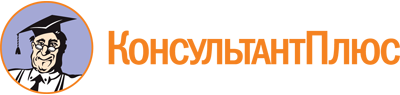 "Избирательный кодекс Республики Татарстан" от 07.05.2007 N 21-ЗРТ
(принят ГС РТ 05.04.2007)
(ред. от 29.09.2023)
(с изм. и доп., вступающими в силу с 09.10.2023)Документ предоставлен КонсультантПлюс

www.consultant.ru

Дата сохранения: 03.11.2023
 7 мая 2007 годаN 21-ЗРТСписок изменяющих документов(в ред. Законов РТ от 26.12.2007 N 64-ЗРТ, от 28.06.2010 N 33-ЗРТ,от 01.08.2011 N 52-ЗРТ, от 20.12.2011 N 106-ЗРТ, от 22.06.2012 N 41-ЗРТ,от 18.10.2013 N 82-ЗРТ, от 26.05.2014 N 41-ЗРТ, от 08.05.2015 N 34-ЗРТ,от 21.04.2016 N 22-ЗРТ, от 18.06.2016 N 45-ЗРТ, от 05.04.2017 N 16-ЗРТ,от 05.07.2017 N 46-ЗРТ, от 19.07.2017 N 55-ЗРТ, от 07.06.2018 N 38-ЗРТ,от 07.11.2018 N 83-ЗРТ, от 22.12.2018 N 110-ЗРТ, от 05.04.2019 N 32-ЗРТ,от 27.12.2019 N 116-ЗРТ, от 26.12.2020 N 94-ЗРТ, от 08.04.2021 N 23-ЗРТ,от 11.12.2021 N 90-ЗРТ, от 13.10.2022 N 71-ЗРТ, от 03.02.2023 N 2-ЗРТ,от 03.04.2023 N 23-ЗРТ, от 06.04.2023 N 24-ЗРТ, от 20.06.2023 N 52-ЗРТ,от 28.09.2023 N 86-ЗРТ, от 29.09.2023 N 90-ЗРТ)Список изменяющих документов(в ред. Законов РТ от 22.06.2012 N 41-ЗРТ,от 26.05.2014 N 41-ЗРТ, от 18.06.2016 N 45-ЗРТ, от 11.12.2021 N 90-ЗРТ,от 03.02.2023 N 2-ЗРТ)N п/пФамилия, имя, отчествоГод рождения (в возрасте 18 лет - дополнительно число и месяц рождения)Адрес места жительстваСерия и номер паспорта или документа, заменяющего паспорт гражданинаДата внесения подписиПодпись1.2.3.45Список изменяющих документов(в ред. Законов РТ от 07.06.2018 N 38-ЗРТ, от 07.11.2018 N 83-ЗРТ)Список изменяющих документов(введено Законом РТ от 22.06.2012 N 41-ЗРТ;в ред. Законов РТ от 26.05.2014 N 41-ЗРТ,от 08.05.2015 N 34-ЗРТ, от 05.04.2019 N 32-ЗРТ, от 06.04.2023 N 24-ЗРТ)Фамилия, имя, отчествоПодписьДата внесения подписиВремя внесения подписи